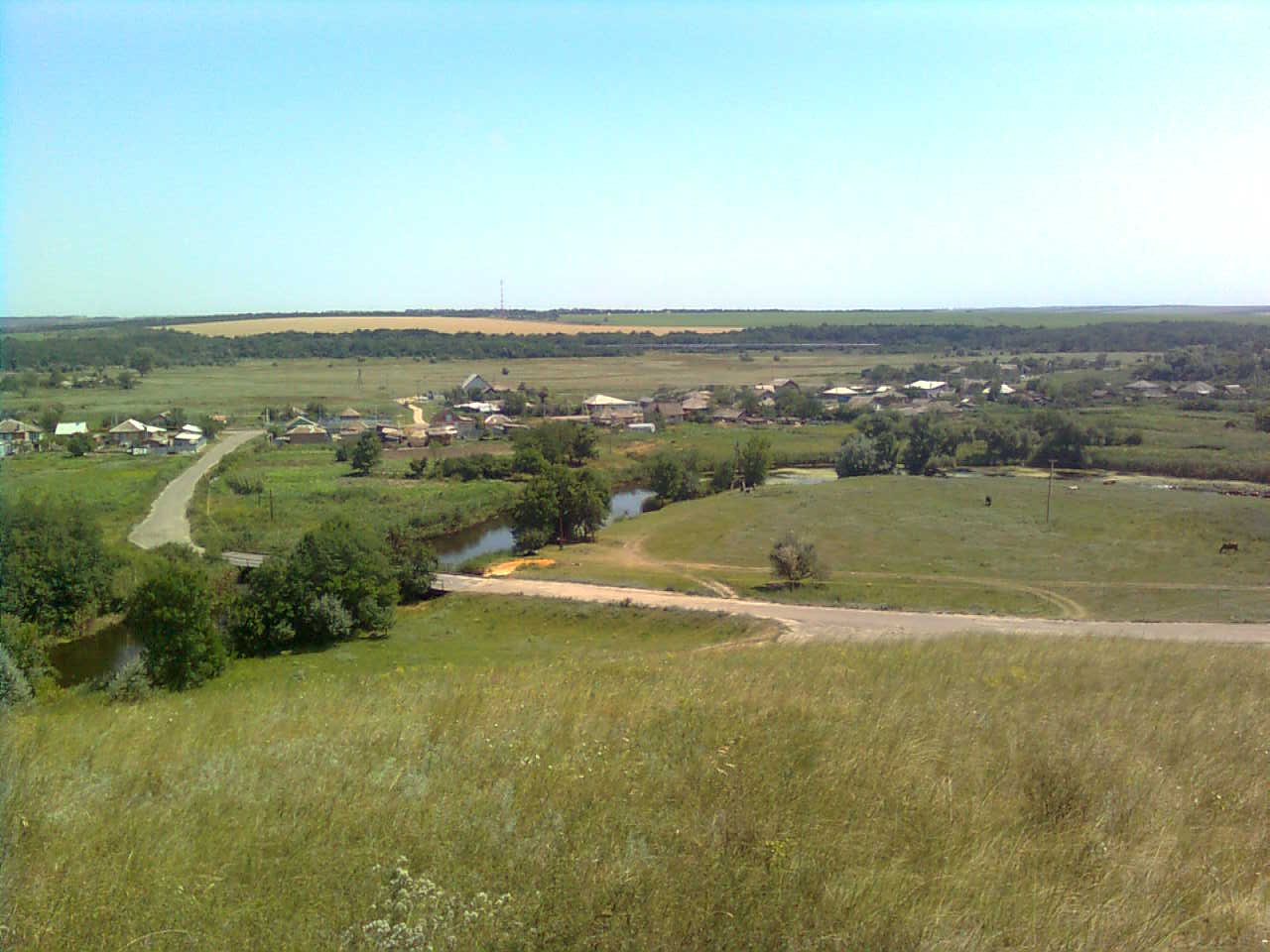 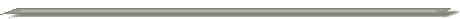 «ИНФОРМАЦИОННЫЙ ВЕСТНИК ДЯЧКИНСКОГО СЕЛЬСКОГО ПОСЕЛЕНИЯ»№ 99                                                                                                  «26» декабря 2023 годаУчредитель и редакция                                 Редактор                    Адрес редакции и издателя                          Тираж      Цена Собрание депутатов Дячкинского сельского  Филиппова       Ростовская область Тарасовский район        30 экз.      Бесплатно поселения Тарасовского района                       Юлия                          сл. Дячкино ул. Мира, 40 Ростовской  области                                          Сергеевна                       АдминистрацияАдминистрация Дячкинского сельского  поселения Тарасовского района Ростовской области.                                                                                                                  Выходит не реже 1 раза в квартал        Выпуск № 99  от 26.12.2023 г.С Е Г О Д Н Я   В   Н О М Е Р Е: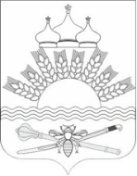 РОССИЙСКАЯ ФЕДЕРАЦИЯРОСТОВСКАЯ ОБЛАСТЬТАРАСОВСКИЙ РАЙОНМУНИЦИПАЛЬНОЕ ОБРАЗОВАНИЕ«ДЯЧКИНСКОЕ СЕЛЬСКОЕ ПОСЕЛЕНИЕ»СОБРАНИЕ ДЕПУТАТОВ ДЯЧКИНСКОГО СЕЛЬСКОГО ПОСЕЛЕНИЯРЕШЕНИЕО внесении изменений в решение Собрания депутатов Дячкинского сельского поселения от 05.03.2022г.  №27 «Об установлении земельного налога»В соответствии с главой 31 части 2 Налогового кодекса Российской Федерации, Федеральным законом от 30.07.2023г. №389-ФЗ «О внесении изменений в части первую и вторую Налогового кодекса Российской Федерации, отдельные законодательные акты Российской Федерации и о приостановлении действия абзаца второго пункта 1 статьи 78 части первой Налогового кодекса Российской Федерации», руководствуясь Уставом муниципального образования «Дячкинское сельское поселение»,  Собрание  Депутатов Дячкинского сельского поселения  РЕШИЛО:1. Внести изменение в решение  Собрания  депутатов Дячкинского сельского поселения от 05.03.2022г. №27 «Об установлении  земельного  налога»: - пункт  «1.2» статьи 2 «Налоговая ставка» изложить в следующей редакции:«1.2. занятых жилищным фондом и (или) объектами инженерной инфраструктуры жилищно-коммунального комплекса (за исключением части земельного участка, приходящейся на объект недвижимого имущества, не относящийся к жилищному фонду и (или) к объектам инженерной инфраструктуры жилищно-коммунального комплекса) или приобретенных (предоставленных) для жилищного строительства (за исключением земельных участков, приобретенных (предоставленных) для индивидуального жилищного строительства, используемых в предпринимательской деятельности);».2. Настоящее решение вступает в силу не ранее, чем по истечению одного месяца со дня его официального опубликования и не ранее  01 января 2024 года.Председатель Собрания депутатов – глава Дячкинского сельского поселения                                              Г.Г. Геворкянсл. Дячкино«24» ноября 2023г. № 71РОССИЙСКАЯ ФЕДЕРАЦИЯРОСТОВСКАЯ ОБЛАСТЬТАРАСОВСКИЙ РАЙОНМУНИЦИПАЛЬНОЕ ОБРАЗОВАНИЕ«ДЯЧКИНСКОЕ СЕЛЬСКОЕ ПОСЕЛЕНИЕ»СОБРАНИЕ ДЕПУТАТОВ ДЯЧКИНСКОГО СЕЛЬСКОГО ПОСЕЛЕНИЯРЕШЕНИЕ 24.11.2023 года                       № 72                             сл. Дячкино В соответствии со статьей 28 Федерального закона от 06.10.2003 N 131-ФЗ "Об общих принципах организации местного самоуправления в Российской Федерации", постановления Правительства Российской Федерации от 03.02.2022 г №101"Об утверждении Правил использования федеральной государственной информационной системы "Единый портал государственных и муниципальных услуг (функций)" в целях организации и проведения публичных слушаний", Уставом муниципального образования «Дячкинское сельское поселение» Собрание депутатов Дячкинского сельского поселения РЕШИЛО:1. Утвердить Положение «О порядке организации и проведения публичных слушаний, общественных обсуждений в муниципальном образовании «Дячкинское сельское поселение», согласно приложению.2. Признать утратившим силу решение Собрания депутатов Дячкинского сельского поселения от 25.12.2019г. № 107 «О принятии Положения "О публичных слушаниях в Дячкинском сельском поселении Тарасовского района Ростовской области»».3. Настоящее Решение вступает в силу со дня его официального опубликования (обнародования).Положениео порядке организации и проведения публичных слушаний, общественных обсуждений в муниципальном образовании «Дячкинское сельское поселение»Статья 1. Общие положения1. Публичные слушания, общественные обсуждения - это одна из форм реализации населением Дячкинского сельского поселения своего конституционного права на местное самоуправление.2. Публичные слушания, общественные обсуждения проводятся в соответствии с Конституцией Российской Федерации, федеральными законами, законами Ростовской области, а также в соответствии с Уставом муниципального образования «Дячкинское сельское поселение» и настоящим Положением о порядке организации и проведения публичных слушаний, общественных обсуждений в муниципальном образовании «Дячкинское сельское поселение» (далее – Положение).3. Не допускается принятие муниципального правового акта, проект которого выносится на публичные слушания, общественные обсуждения до получения результатов публичных слушаний, общественных обсуждений.Статья 2. Цели проведения публичных слушаний, общественных обсужденийПубличные слушания, общественные обсуждения проводятся с целью:1) информирования населения о предполагаемых решениях органов местного самоуправления;2) выявления общественного мнения по теме и вопросам, выносимым на публичные слушания, общественные обсуждения;3) осуществления взаимодействия органов местного самоуправления с населением;4) подготовки предложений и рекомендаций по обсуждаемому муниципальному правовому акту;5) соблюдения права человека на благоприятные условия жизнедеятельности, прав и законных интересов правообладателей земельных участков и объектов капитального строительства.Статья 3. Вопросы, выносимые на публичные слушания, общественные обсуждения1. На публичные слушания в порядке, предусмотренном настоящим Положением, должны выноситься:1) проект устава муниципального образования «Дячкинское сельское поселение», а также проект муниципального нормативного правового акта о внесении изменений и дополнений в данный устав муниципального образования «Дячкинское сельское поселение», кроме случаев, когда в устав муниципального образования вносятся изменения в форме точного воспроизведения положений Конституции Российской Федерации, федеральных законов, Устава Ростовской области или областных законов в целях приведения Устава муниципального образования «Дячкинское сельское поселение» в соответствие с этими нормативными правовыми актами;2) проект бюджета Дячкинского сельского поселения и отчет о его исполнении;3) проект стратегии социально-экономического развития Дячкинского сельского поселения;4) вопросы о преобразовании Дячкинского сельского поселения, за исключением случаев, если в соответствии со статьей 13 Федерального закона «Об общих принципах организации местного самоуправления в Российской Федерации» для преобразования Дячкинского сельского поселения требуется получение согласия населения Дячкинского сельского поселения, выраженного путем голосования либо на сходах граждан.2. На общественные обсуждения могут выноситься:1) общественно значимые вопросы местного значения;2) проекты решений органов местного самоуправления.3. На общественные обсуждения или публичные слушания выносятся вопросы:1) по проектам генеральных планов, проектам правил землепользования и застройки, проектам планировки территории, проектам межевания территории, проектам, предусматривающим внесение изменений в один из указанных утвержденных документов, проектам решений о предоставлении разрешения на условно разрешенный вид использования земельного участка или объекта капитального строительства, проектам решений о предоставлении разрешения на отклонение от предельных параметров разрешенного строительства, реконструкции объектов капитального строительства.4. На публичные слушания и (или) общественные обсуждения могут выноситься иные вопросы местного значения и проекты муниципальных правовых актов, требующие учета интересов населения поселения.5. На публичные слушания не могут быть вынесены вопросы:1) относящиеся в соответствии с действующим законодательством к ведению Российской Федерации, Ростовской области, к совместному ведению Российской Федерации и Ростовской области;2) противоречащие Конституции РФ, общепризнанным нормам и принципам международного права, действующему федеральному законодательству, Уставу и законам Ростовской области;3) противоречащие общепризнанным нормам морали и нравственности;4) о доверии или недоверии органам и должностным лицам местного самоуправления, об их поддержке или ответственности.Статья 4. Инициаторы проведения публичных слушаний1. Публичные слушания могут проводиться по инициативе:1) населения Дячкинского сельского поселения;2) Собрания депутатов Дячкинского сельского поселения;3) председателя Собрания депутатов – главы Дячкинского сельского поселения;4) главы Администрации Дячкинского сельского поселения.2. Публичные слушания, проводимые по инициативе населения или Собрания депутатов Дячкинского сельского поселения, назначаются Собранием депутатов Дячкинского сельского поселения, а по инициативе председателя Собрания депутатов – главы Дячкинского сельского поселения или главы Администрации Дячкинского сельского поселения - председателем Собрания депутатов – главой Дячкинского сельского поселения.Статья 5. Порядок реализации инициативы населения по проведению публичных слушаний.1. С инициативой о проведении публичных слушаний по проекту муниципального правового акта может выступить каждый гражданин Российской Федерации.2. С инициативой о проведении публичных слушаний от имени населения обращается инициативная группа в составе не менее 10 жителей Дячкинского сельского поселения, обладающих избирательным правом. В поддержку инициативы проведения публичных слушаний инициативная группа представляет в Собрание депутатов Дячкинского сельского поселения подписи (форма подписного листа представлена в приложении 1 к настоящему Положению) не менее 3 процентов жителей Дячкинского сельского поселения, обладающих избирательным правом.3. Созданная в соответствии с требованиями настоящего Положения инициативная группа подает в Собрание депутатов Дячкинского сельского поселения, ходатайство, отвечающее требованиям части 4 настоящей статьи.4. В ходатайстве инициативной группы о проведении публичных слушаний должны быть указаны:- фамилия, имя, отчество, адрес места жительства каждого члена инициативной группы, - вопрос, выносимый на публичные слушания, - обоснование необходимости проведения публичных слушаний, - предлагаемый состав выступающих на публичных слушаниях. К ходатайству прилагается проект муниципального правового акта, выносимого на публичные слушания, информационные и аналитические материалы, относящиеся к теме публичных слушаний, подписные листы с подписями жителей Дячкинского сельского поселения, копия протокола заседания инициативной группы, на котором было принято решение об инициативе проведения публичных слушаний; избран представитель, уполномоченный представлять интересы инициативной группы.5. Вопрос о назначении публичных слушаний должен быть рассмотрен Собранием депутатов Дячкинского сельского поселения не позднее чем через 30 календарных дней со дня поступления ходатайства инициативной группы.На заседание Собрания депутатов Дячкинского сельского поселения, кроме инициативной группы, в обязательном порядке приглашаются специалисты, эксперты, должностные лица, в компетенции которых находятся вопросы, предлагаемые к рассмотрению на публичных слушаниях.6. По результатам рассмотрения Собрание депутатов Дячкинского сельского поселения принимает одно из решений:1) назначить публичные слушания;2) отказать в назначении публичных слушаний.7. Основанием для отказа в назначении публичных слушаний является:1) нарушение требований, установленных настоящим Положением;2) несоответствие проекта муниципального правового акта, выносимого на публичные слушания, Конституции Российской Федерации, федеральным законам, законам Ростовской области, Уставу муниципального образования «Дячкинское сельское поселение».8. В случае принятия Собранием депутатов Дячкинского сельского поселения решения об отказе в назначении публичных слушаний данное решение направляется членам инициативной группы в течение 15 календарных дней со дня его принятия. В решении должны быть указаны причины отказа в назначении публичных слушаний.Статья 6. Назначение публичных слушаний1. Председатель Собрания депутатов – глава Дячкинского сельского поселения издает постановление о проведении публичных слушаний.2. Собрание депутатов принимает решение о проведении публичных слушаний.3. Глава Администрации Дячкинского сельского поселения издает постановление Администрации Дячкинского сельского поселения.4. При назначении публичных слушаний Собранием депутатов Дячкинского сельского поселения вопрос рассматривается на очередном заседании в соответствии с регламентом Собрания депутатов.Решение о назначении публичных слушаний принимается большинством голосов от установленной численности депутатов.5. В решении Собрания депутатов Дячкинского сельского поселения, постановлении председателя Собрания депутатов – главы Дячкинского сельского поселения, постановлении Администрации Дячкинского сельского поселения о назначении публичных слушаний должны в обязательном порядке указываться:1) вопрос либо проект муниципального правового акта, выносимый на публичные слушания;2) дата, время и место проведения публичных слушаний;3) сроки и место представления предложений и замечаний по вопросам, обсуждаемым на публичных слушаниях, заявок на участие в публичных слушаниях;6. Публичные слушания должны быть проведены не позднее 30 календарных дней со дня принятия решения о назначении публичных слушаний до даты их проведения.7. Решение Собрания депутатов Дячкинского сельского поселения, постановление председателя Собрания депутатов – главы Дячкинского сельского поселения, постановление Администрации Дячкинского сельского поселения о назначении публичных слушаний, с указанием времени и места проведения публичных слушаний, а также проект муниципального правового акта, выносимого на публичные слушания, не позднее, чем за 7 календарных дней до дня проведения публичных слушаний, подлежат официальному опубликованию (обнародованию).8. С момента опубликования решения Собрания депутатов Дячкинского сельского поселения, постановления председателя Собрания депутатов – главы Дячкинского сельского поселения, постановления Администрации Дячкинского сельского поселения о проведении публичных слушаний жители Дячкинского сельского поселения, имеющие право на участие в публичных слушаниях, считаются оповещенными о времени и месте проведения публичных слушаний.9. Проект муниципального правового акта размещается на официальном Администрации Дячкинского сельского поселения Тарасовского  района Ростовской области с учетом положений Федерального закона от 9 февраля 2009 года № 8-ФЗ «Об обеспечении доступа к информации о деятельности государственных органов и органов местного самоуправления», для представления возможности жителями поселения своих замечаний и предложений по вынесенному на обсуждение проекту муниципального правового акта, в том числе посредством официального сайта, другие меры, обеспечивающие участие в публичных слушаниях жителей поселения, опубликование (обнародование) результатов публичных слушаний, включая мотивированное обоснование принятых решений, в том числе посредством их размещения на официальном сайте.Для размещения материалов и информации, указанных в части 5 настоящей статьи, обеспечения возможности представления жителями поселения своих замечаний и предложений по проекту муниципального правового акта, а также для участия жителей поселения в публичных слушаниях с соблюдением требований об обязательном использовании для таких целей официального сайта может использоваться федеральная государственная информационная система «Единый портал государственных и муниципальных услуг (функций)», порядок использования которой для целей настоящей статьи устанавливается Правительством Российской Федерации.»Единый портал может быть использован в целях размещения материалов и информации, предусмотренных законом, для заблаговременного оповещения жителей муниципального образования о времени и месте проведения публичных слушаний, обеспечения возможности представления жителями своих замечаний и предложений по вынесенному на обсуждение проекту муниципального правового акта, а также для участия жителей в публичных слушаниях и для опубликования (обнародования) результатов публичных слушаний, включая мотивированное обоснование принятых решений. Возможность представления замечаний и предложений по вынесенному на обсуждение проекту, а также участия в публичных слушаниях с использованием единого портала обеспечивается гражданам РФ, имеющим подтвержденную учетную запись в ЕСИА. Результаты публичных слушаний и мотивированное обоснование принятых решений публикуются уполномоченным сотрудником органа местного самоуправления в соответствующем разделе платформы обратной связи единого портала для ознакомления жителей муниципального образованияСтатья 7. Назначение общественных обсужденийОбщественное обсуждение назначается правовым актом инициатора общественного обсуждения, в котором должна содержаться следующая информация:общественно значимый(е) вопрос(ы) и (или) проект(ы) решения(й) органов местного самоуправления, муниципальных организаций, иных органов и организаций Дячкинского сельского поселения, осуществляющих в соответствии с федеральными законами отдельные публичные полномочия, по которому инициируется проведение общественного обсуждения;способ проведения общественного обсуждения;место, дата, время начала и окончания проведения общественного обсуждения.Статья 8. Организация подготовки публичных слушаний1. Организация проведения публичных слушаний возлагается на инициаторов проведения публичных слушаний.В случае если публичные слушания проводятся по инициативе Собрания депутатов Дячкинского сельского поселения, председателя Собрания депутатов – главы Дячкинского сельского поселения – на специалиста Администрации Дячкинского сельского поселения, к компетенции которого относится выносимый на публичные слушания вопрос. Организация проведения публичных слушаний по инициативе населения осуществляется ими самостоятельно.2. Публичные слушания могут проводиться в рабочее время.Проведение публичных слушаний в нерабочие, праздничные дни не допускается.Орган местного самоуправления, принявший решение о назначении публичных слушаний, определяет выступающих на публичных слушаниях с учетом предложений, поступивших от населения, а также список должностных лиц, специалистов, организаций, представителей общественности, приглашаемых к участию в публичных слушаниях.Участникам публичных слушаний обеспечивается возможность высказать свое мнение по проекту муниципального правового акта, вынесенного на публичные слушания.Статья 9. Порядок проведения публичных слушанийПубличные слушания проводятся публично и открыто в назначенное время, дату и в определенном месте.Публичные слушания проводятся в помещении, пригодном для размещения в нем представителей различных групп населения, права и законные интересы которых затрагивают вопросы, вынесенные на публичные слушания. Организатор слушаний не вправе ограничить доступ в помещение заинтересованных лиц или их представителей.На публичных слушаниях председательствует председатель Собрания депутатов – глава Дячкинского сельского поселения либо иное лицо, определяемое органом местного самоуправления, назначившим публичные слушания.4. Председательствующий на публичных слушаниях открывает слушания, оглашает тему публичных слушаний, перечень вопросов, выносимых на публичные слушания, инициаторов проведения публичных слушаний, предлагает порядок проведения слушаний и регламент работы, представляет себя, секретаря публичных слушаний, приглашенных.5. Секретарь публичных слушаний ведет протокол публичных слушаний. При ведении протокола секретарь может использовать видео- или аудиозапись. 6. Для организации обсуждений председательствующий объявляет вопрос, по которому проводится обсуждение, и предоставляет слово участникам публичных слушаний с правом выступления для аргументации своих предложений по теме публичных слушаний.7. На публичных слушаниях обсуждаются только вопросы и (или) проекты нормативных актов, опубликованные в установленном настоящим Положением порядке. Первое слово на публичных слушаниях предоставляется представителю (представителям) органа, проект муниципального правового акта которого является предметом публичных слушаний. В случае если публичные слушания проводятся по инициативе населения, первое слово предоставляется представителю инициативной группы.8. Участники публичных слушаний вправе направлять на имя инициаторов публичных слушаний предложения и замечания, касающиеся вопросов, вынесенных на публичные слушания, в письменной форме.9. Все присутствующие на публичных слушаниях граждане, представители организаций, учреждений, общественных объединений имеют право высказывать свои предложения, замечания по рассматриваемым вопросам, в порядке предусмотренным регламентом проведения публичного слушания. 10. Все поступившие замечания и предложения учитываются и выносятся на обсуждение всех участников публичного слушания, после чего ставится на голосование итоговый результат и публичные слушания объявляются закрытыми.Статья 10. Организация проведения общественных обсужденийОбщественные обсуждения проводятся с обязательным участием уполномоченных лиц органов местного самоуправления, муниципальных организаций, иных органов и организаций, осуществляющих в соответствии с федеральными законами отдельные публичные полномочия, представителей граждан и общественных объединений, интересы которых затрагиваются соответствующим решением.2. Общественное обсуждение проводится с привлечением к участию в нем представителей различных профессиональных и социальных групп, в том числе лиц, права и законные интересы которых затрагивает или может затронуть решение, проект которого выносится на общественное обсуждение.3. Общественное обсуждение проводится публично и открыто. Участники общественного обсуждения вправе свободно выражать свое мнение и вносить предложения по вопросам, вынесенным на общественное обсуждение. Общественное обсуждение указанных вопросов может проводиться через средства массовой информации, в том числе через информационно-телекоммуникационную сеть "Интернет".4. Порядок проведения общественного обсуждения устанавливается его организатором в соответствии с Федеральным законом   от 21 июля . N 212-ФЗ "Об основах общественного контроля в Российской Федерации", другими федеральными законами и иными нормативными правовыми актами Российской Федерации, законами и иными нормативными правовыми актами Ростовской области, нормативными правовыми актами Дячкинского сельского поселения. 5. Организатор общественного обсуждения заблаговременно обнародует информацию о вопросе, выносимом на общественное обсуждение, сроке, порядке его проведения и определения его результатов. 6. При этом организатор обеспечивает всем участникам общественного обсуждения свободный доступ к имеющимся в его распоряжении материалам, касающимся вопроса, выносимого на общественное обсуждение.Статья 11. Результаты публичных слушанийПо результатам публичных слушаний их организатор составляет итоговый документ (протокол), содержащий обобщенную информацию о ходе публичных слушаний, в том числе о мнениях их участников, поступивших предложениях и заявлениях, об одобренных большинством участников слушаний рекомендациях.Протокол публичных слушаний должен быть оформлен не позднее 5 календарных дней со дня проведения и содержать позиции, мнения, замечания и предложения участников публичных слушаний по всем вопросам, выносимым на публичные слушания. Протокол подписывается председателем и секретарем публичных слушаний.3. Инициаторы проведения публичных слушаний в срок не позднее 5 календарных дней со дня оформления протокола публичных слушаний передают должностным лицам Администрации Дячкинского сельского поселения, в ведении которых находятся вынесенные на публичные слушания вопросы, для рассмотрения и анализа поступивших в ходе публичных слушаний предложений и замечаний.3. В срок не позднее 5 календарных дней со дня получения протокола должностное лицо Администрации Дячкинского сельского поселения дает заключение о результатах публичных слушаний с мотивированным обоснованием принятого решения, подписываемое председателем Собрания депутатов – главой Дячкинского сельского поселения или главой Администрации Дячкинского сельского поселения, согласно приложению 2 к настоящему Положению. Для подготовки заключения и проведения экспертизы должностное лицо имеет право привлекать к работе экспертов, специалистов различных организаций независимо от организационно-правовой формы и формы собственности.4. Заключение о результатах публичных слушаний передается в Администрацию Дячкинского сельского поселения. 5. Заключение о результатах публичных слушаний подлежит официальному опубликованию (обнародованию) не позднее чем через 30 календарных дней со дня окончания публичных слушаний в порядке, установленном Уставом муниципального образования «Дячкинское сельское поселение», настоящим Положением и размещается на официальном сайте Администрации Дячкинского сельского поселения в информационно- телекоммуникационной сети «Интернет».6. Заключение о результатах публичных слушаний, протокол публичных слушаний и материалы, собранные в ходе подготовки и проведения публичных слушаний, хранятся в Администрации Дячкинского сельского поселения. Статья 12. Результаты общественных обсужденийПо результатам общественного обсуждения его организатор подготавливает итоговый документ - протокол, который направляется на рассмотрение в органы местного самоуправления Дячкинского сельского поселения и обнародуется в соответствии с Федеральным законом от 21 июля 2014 года N 212-ФЗ "Об основах общественного контроля в Российской Федерации", в том числе размещается в информационно-телекоммуникационной сети "Интернет".Органы местного самоуправления в соответствии с компетенцией, обязаны рассмотреть направленный им итоговый документ (протокол), подготовленный по результатам общественного обсуждения, и в установленный законодательством Российской Федерации срок направить организатору общественного обсуждения обоснованный ответ.В случаях, предусмотренных федеральными законами и иными нормативными правовыми актами Российской Федерации, законами и иными нормативными правовыми актами Ростовской области, нормативными правовыми актами Дячкинского сельского поселения, органы местного самоуправления Дячкинского сельского поселения учитывают предложения, рекомендации и выводы, содержащиеся в этих документах.В случаях, предусмотренных федеральными законами и иными нормативными правовыми актами Российской Федерации, законами и иными нормативными правовыми актами Ростовской области, нормативными правовыми актами Дячкинского сельского поселения, предложения, рекомендации и выводы, содержащиеся в итоговых документах, учитываются при оценке эффективности деятельности муниципальных организаций.Статья 13. Особенности проведения публичных слушаний по проекту Устава муниципального образования «Дячкинского сельское поселение», проекту муниципального правового акта о внесении изменений и дополнений в Устав муниципального образования «Дячкинского сельское поселение».Проект Устава муниципального образования «Дячкинского сельское поселение», проект муниципального правового акта о внесении изменений и дополнений в Устав муниципального образования «Дячкинское сельское поселение» не позднее, чем за 30 дней до дня рассмотрения вопроса о принятии Устава муниципального образования «Дячкинского сельское поселение», внесении изменений и дополнений в Устав муниципального образования «Дячкинское сельское поселение» подлежат официальному опубликованию с одновременным опубликованием установленного Собранием депутатов Дячкинского сельского поселения порядка учета предложений по проекту Устава, проекту указанного муниципального правового акта, а также порядка участия граждан в его обсуждении. Не требуется официальное опубликование (обнародование) порядка учета предложений по проекту муниципального правового акта о внесении изменений и дополнений в Устав муниципального образования «Дячкинское сельское поселение», а также порядка участия граждан в его обсуждении в случае, если указанные изменения и дополнения вносятся в форме точного воспроизведения положений Конституции Российской Федерации, федеральных законов, Устава Ростовской области или областных законов в целях приведения Устава муниципального образования «Дячкинское сельское поселение» в соответствие с этими нормативными правовыми актами.2. Предложения по проекту Устава муниципального образования «Дячкинское сельское поселение», проекту муниципального правового акта о внесении изменений и дополнений в Устав муниципального образования «Дячкинское сельское поселение»:1) Направляются в письменном или электронном виде: главе Администрации Дячкинского сельского поселения (ул. Мира, д. 40, сл. Дячкино, Дячкинское сельское поселение, Тарасовский район Ростовская область, 346054, электронная почта sp37384@donpac.ru); председателю Собрания депутатов - главе Дячкинского сельского поселения (ул. Мира, д. 40, сл. Дячкино, Дячкинское сельское поселение, Тарасовский район Ростовская область, 346054, электронная почта sp37384@donpac.ru) в течение 30 дней со дня официального опубликования указанного проекта.2) Оформляются в письменном виде с указанием фамилии, имени, отчества, адреса места жительства лица, вносившего предложение;3) Должны содержать номер статьи, текст предлагаемой редакции.3. Поступившие от населения замечания и предложения по проекту Устава муниципального образования «Дячкинское сельское поселение», проекту муниципального правового акта о внесении изменений и дополнений в Устав муниципального образования «Дячкинское сельское поселение» рассматриваются на заседаниях постоянных комиссий Собрания депутатов Дячкинского сельского поселения или на заседании Собрания депутатов Дячкинского сельского поселения. На их основе депутатами Собрания депутатов Дячкинского сельского поселения могут быть внесены поправки в проект Устава муниципального образования «Дячкинское сельское поселение», проект муниципального правового акта о внесении изменений и дополнений в Устав муниципального образования «Дячкинское сельское поселение»4. Граждане участвуют в обсуждении проекта Устава муниципального образования «Дячкинское сельское поселение», проекта муниципального правового акта о внесении изменений и дополнений в Устав муниципального образования «Дячкинское сельское поселение» посредством:участия в публичных слушаниях по проекту Устава муниципального образования «Дячкинское сельское поселение», проекту муниципального правового акта о внесении изменений и дополнений в Устав муниципального образования «Дячкинское сельское поселение»;участия в заседаниях Собрания депутатов Дячкинского сельского поселения и соответствующей постоянной комиссии Собрания депутатов Дячкинского сельского поселения, на которых рассматривается вопрос о проекте (принятии) Устава муниципального образования «Дячкинское сельское поселение», проекте муниципального правового акта о внесении изменений и дополнений в Устав муниципального образования «Дячкинское сельское поселение».5. Допуск граждан на заседания Собрания депутатов Дячкинского сельского поселения и его постоянной комиссии осуществляется в порядке, установленном Регламентом Собрания депутатов Дячкинского сельского поселения.6. Публичные слушания по проекту Устава муниципального образования «Дячкинское сельское поселение», проекту муниципального правового акта о внесении изменений и дополнений в Устав муниципального образования «Дячкинское сельское поселение» проводятся в порядке, установленном Уставом муниципального образования «Дячкинское сельское поселение», решениями Собрания депутатов Дячкинского сельского поселения, настоящим Положением.Статья 14. Заключительные положенияНастоящее Положение является обязательным для органов местного самоуправления, должностных лиц органов местного самоуправления, представительного органа местного самоуправления, граждан, общественных объединений и организаций независимо от организационно-правовой формы и формы собственности, расположенных на территории Дячкинского сельского поселения.Приложение 1к ПоложениюПОДПИСНОЙ ЛИСТ Мы, нижеподписавшиеся, поддерживаем предложение инициативной группы граждан Дячкинского сельского поселения, о вынесении на публичные слушания проекта___________________________________________________________________________________________________________________________________ (полное наименование муниципального правового акта)Подписной лист заверяю:________________________________________________________________                                     (фамилия, имя, отчество (полностью), адрес места жительства,__________________________________________________________________________________                      серия и номер выдачи паспорта или заменяющего его документа лица,__________________________________________________________________________________                                       являющегося руководителем инициативной группы)Приложение 2к ПоложениюЗаключениео результатах публичных слушанийПубличные слушания назначены решением Собрания депутатов Дячкинского сельского поселения (постановлением председателя Собрания депутатов - главы Дячкинского сельского поселения) от «____»__________20____ г. № ____Тема публичных слушаний:____________________________________________________________________________________________________________________________________________________________________________________________________________________________________________________________________________Дата проведения публичных слушаний «___» _________________20 ___ г.Должностное лицо Администрации Дячкинского сельского поселения____________________   Ф. И. О.            (подпись)Председатель Собрания депутатов – глава Дячкинского сельского поселения                                  Ф.И.ОРОССИЙСКАЯ ФЕДЕРАЦИЯРОСТОВСКАЯ ОБЛАСТЬТАРАСОВСКИЙ РАЙОНМУНИЦИПАЛЬНОЕ ОБРАЗОВАНИЕ«ДЯЧКИНСКОЕ СЕЛЬСКОЕ ПОСЕЛЕНИЕ»СОБРАНИЕ ДЕПУТАТОВ ДЯЧКИНСКОГО СЕЛЬСКОГОПОСЕЛЕНИЯР Е Ш Е Н И Е24.11.2023 года                                                                                  № 73 сл.ДячкиноО внесении изменений в решение Собрания депутатов Дячкинского сельского поселения от 17.03.2023 № 60 «Об оплате труда муниципальных служащих Дячкинского сельского поселения»В целях совершенствования правового регулирования вопросов оплаты труда муниципальных служащих и лиц, замещающих муниципальные должности Дячкинского сельского поселения Собрание депутатов Дячкинского сельского поселенияР Е Ш И Л О:          1. Внести изменения в решение Собрания депутатов от 17.03.2023 № 60 «Об оплате труда муниципальных служащих Дячкинского сельского поселения», изложив Приложение № 4 в новой редакции согласно  приложению.  2. Настоящее решение вступает в силу со дня его официального опубликования и распространяется на правоотношения, возникшие с 01 января 2023 года.3. Контроль за выполнением настоящего решения возложить на главу Администрации Дячкинского сельского поселенияПредседатель Собрания депутатов – глава Дячкинского сельского поселения                                         Г.Г. Геворкянсл. Дячкино«24» ноября 2023г. № 73Приложение 4к решению Собрания депутатов Дячкинского сельского поселения                                                                   «Об оплате труда муниципальных служащих                                                               Дячкинского сельского поселения»Иные выплаты муниципальным служащим Дячкинского сельского поселения        Ежегодная компенсация на лечение выплачивается в размере 4,8 должностных окладов в календарном году. Муниципальным  служащим  за счет средств местного  бюджета, муниципальным служащим, финансирование деятельности которых осуществляется за счет средств субвенций, предоставленных бюджету Тарасовского района для финансового обеспечения соответствующих государственных полномочий один раз в квартал  в размере 1,2 должностных окладов выплачивается компенсация на лечение без издания распорядительного документа в первой декаде месяца, следующего за истекшим кварталом, в четвертом квартале – до 25 декабря. В случае отсутствия бюджетных ассигнований в полном объеме, по согласованию с работником, срок выплаты ежегодной компенсации на лечение может быть перенесен.Муниципальному служащему, принятому на муниципальную службу в течение квартала, при уходе в отпуск по уходу за ребенком, при выходе на муниципальную службу муниципального служащего, находящегося в указанном отпуске, а также увольнение с муниципальной службы выплата компенсации на лечение производится пропорционально фактически отработанному в соответствующем квартале времени.         В случае увольнения с муниципальной службы по основаниям, предусмотренным п.3 ч.1 ст.19 Федерального закона РФ от 02.03.2007 №25-ФЗ «О муниципальной службе в Российской Федерации» ежегодная компенсация на лечение не выплачивается.Размер ежегодной компенсации на лечение, определяется исходя из установленного на 1 января текущего года должностного оклада по соответствующей должности муниципальной службы.РОССИЙСКАЯ ФЕДЕРАЦИЯРОСТОВСКАЯ ОБЛАСТЬТАРАСОВСКИЙ РАЙОНМУНИЦИПАЛЬНОЕ ОБРАЗОВАНИЕ«ДЯЧКИНСКОЕ СЕЛЬСКОЕ ПОСЕЛЕНИЕ»СОБРАНИЕ ДЕПУТАТОВ ДЯЧКИНСКОГО СЕЛЬСКОГО ПОСЕЛЕНИЯРЕШЕНИЕО внесении изменений в решение Собрания депутатов Дячкинского сельского поселения от 05.03.2022г.  №27 «Об установлении земельного налога»В соответствии с главой 31 части 2 Налогового кодекса Российской Федерации, руководствуясь Уставом муниципального образования «Дячкинское сельское поселение», Собрание  депутатов Дячкинского сельского поселенияРЕШИЛО:1. Внести в решение  Собрания  депутатов от 05.03.2022 №27 «Об установлении  земельного  налога» следующие изменения: - подпункт 2 пункта  2 статьи 3. «Уменьшение налоговой базы на необлагаемую налогом и установление налоговых льгот», изложить в новой редакции:«2) Граждане Российской Федерации, проживающие не менее 5 лет на территории Ростовской области, имеющие трех и более несовершеннолетних детей и совместно проживающих с ними, а также граждане Российской Федерации, имеющие усыновленных (удочеренных), находящихся под опекой или попечительством детей, при условии воспитания этих детей не менее 3-х лет в отношении земельных участков, предоставленных под индивидуальное жилищное строительство или ведения ЛПХ в соответствии со статьями 82 и 83 Областного закона от 22.07.2003 № 19 –ЗС «О регулировании земельных отношений в Ростовской области;».2. Настоящее решение вступает в силу со дня его официального опубликования.Председатель Собрания депутатов – глава Дячкинского сельского поселения                                         Г.Г. Геворкянсл. Дячкино«29» ноября 2023г. № 74РОССИЙСКАЯ ФЕДЕРАЦИЯРОСТОВСКАЯ ОБЛАСТЬТАРАСОВСКИЙ РАЙОНМУНИЦИПАЛЬНОЕ ОБРАЗОВАНИЕ«ДЯЧКИНСКОЕ СЕЛЬСКОЕ ПОСЕЛЕНИЕ»СОБРАНИЕ ДЕПУТАТОВ ДЯЧКИНСКОГО СЕЛЬСКОГОПОСЕЛЕНИЯР Е Ш Е Н И Е21.12.2023 года                                                                                  № 75                                                                                                                                                                                 сл. ДячкиноО внесении изменений и дополнений в решение Собрания депутатов Дячкинского сельского поселения №54 от 28.12.2022 года «О бюджете Дячкинского сельского поселения Тарасовского района на 2023 год и плановый период 2024 и 2025 годовВ соответствии с требованиями Бюджетного кодекса Российской Федерации, на основании Областного закона «Об областном бюджете на 2023 год и на плановый период 2024 и 2025 годов» Собрание депутатов Дячкинского сельского поселенияР Е Ш И Л О:Статья 1.Внести в решение Собрания депутатов Дячкинского сельского поселения № 54 от 28.12.2022 года «О бюджете Дячкинского сельского поселения Тарасовского района на 2023 год и плановый период 2024 и 2025 годов» следующие изменения:1.1. Статью 1 изложить в следующей редакции:«Статья 1. Основные характеристики бюджета Дячкинского сельского поселения на 2023 год и на плановый период 2024 и 2025 годов»Утвердить основные характеристики бюджета Дячкинского сельского поселения Тарасовского района на 2023 год:1) прогнозируемый общий объем доходов бюджета в сумме 14 425,9 тыс. рублей;2) общий объем расходов бюджета в сумме 17 715,3 тыс. рублей;3) прогнозируемый дефицит бюджета Дячкинского сельского поселения 3 289,4 тыс. рублей».1.2. Пункт 2 статьи 3 изложить в следующей редакции:«Утвердить объем бюджетных ассигнований дорожного фонда Дячкинского сельского поселения согласно переданных полномочий Тарасовского района на 2023 год в сумме 1 801,3 тыс. рублей, на 2024 год в сумме 0,0 тыс. рублей, на 2025 год в сумме 0,0 тыс. рублей».1.3. Приложения 1, 2, 4, 5, 6, 7, 8 к решению Собрания депутатов Дячкинского сельского поселения № 54 от 28.12.2022 года «О бюджете Дячкинского сельского поселения Тарасовского района на 2023 год и плановый период 2024 и 2025 годов» изложить в новой редакции.Статья 2. Настоящее решение вступает в силу со дня его официального опубликования.Председатель Собрания депутатов - глава Дячкинского сельского поселения                                           Г.Г. Геворкянсл. Дячкино«21» декабря 2023г. № 75Приложение № 1
к Решению Собрания депутатов
Дячкинского сельского поселения
«О бюджете Дячкинского сельского поселения 
Тарасовского района на 2023 год
 и на плановый период 2024 и 2025 годов»Приложение № 2
к Решению Собрания депутатов
Дячкинского сельского поселения
«О бюджете Дячкинского сельского поселения 
Тарасовского района на 2023 год
 и на плановый период 2024 и 2025 годов»Приложение № 4
к Решению Собрания депутатов
Дячкинского сельского поселения
«О бюджете Дячкинского сельского поселения 
Тарасовского района на 2023 год
 и на плановый период 2024 и 2025 годов»Приложение № 5
к Решению Собрания депутатов
Дячкинского сельского поселения
«О бюджете Дячкинского сельского поселения 
Тарасовского района на 2023 год
 и на плановый период 2024 и 2025 годов»Приложение № 6
к Решению Собрания депутатов
Дячкинского сельского поселения
«О бюджете Дячкинского сельского поселения 
Тарасовского района на 2023 год
 и на плановый период 2024 и 2025 годов»Объем субвенций, предоставляемых бюджету Дячкинского сельского поселения Тарасовского района из областного бюджета на 2023 год и на плановый период 2024 и 2025 годов Объем иных межбюджетных трансфертов, предоставленных бюджету Дячкинского сельского поселения Тарасовского района из бюджета Тарасовского района на 2023 год и на плановый период 2024 и 2025 годовРОССИЙСКАЯ ФЕДЕРАЦИЯРОСТОВСКАЯ ОБЛАСТЬТАРАСОВСКИЙ РАЙОНМУНИЦИПАЛЬНОЕ ОБРАЗОВАНИЕ«ДЯЧКИНСКОЕ СЕЛЬСКОЕ ПОСЕЛЕНИЕ»СОБРАНИЕ ДЕПУТАТОВ ДЯЧКИНСКОГО СЕЛЬСКОГО ПОСЕЛЕНИЯ      РЕШЕНИЕ                                 21.12.2023 г.                                                                                                   №  76сл. ДячкиноО передаче Контрольно-счетной палате Тарасовского района части полномочий по вопросу осуществления внешнего муниципального финансового контроля	В целях реализации положений Бюджетного кодекса Российской Федерации, руководствуясь статьей 15 Федерального закона от 6 октября 2003 года № 131-ФЗ «Об общих принципах организации местного самоуправления в Российской Федерации»,  статьей 3 Федерального закона от 7 февраля 2011 года № 6-ФЗ «Об общих принципах организации и деятельности контрольно-счетных органов субъектов Российской Федерации и муниципальных образований», Уставом муниципального образования «Дячкинское сельское поселение», Положением о Контрольно-счетной палате Тарасовского района, Собрание депутатов Дячкинского сельского поселенияРЕШИЛО:Передать Контрольно-счетной палате Тарасовского района часть полномочий по вопросу осуществления внешнего муниципального финансового контроля.Администрации Дячкинского сельского поселения заключить с Контрольно-счетной палатой Тарасовского района, с Собранием депутатов Тарасовского района соглашение о передаче части полномочий по вопросам, обозначенным в пункте 1 настоящего Решения, года сроком на один год.Настоящее Решение вступает в силу со дня его опубликования и применяется к правоотношениям, возникшим с 1 января 2024 года.Контроль за исполнением настоящего решения возложить на главу Администрации   Дячкинского сельского поселения.Председатель Собрания депутатов – глава Дячкинского сельского поселения                                            Г.Г. Геворкянсл. Дячкино«21» декабря 2023г. №  76РОССИЙСКАЯ ФЕДЕРАЦИЯРОСТОВСКАЯ ОБЛАСТЬТАРАСОВСКИЙ РАЙОНМУНИЦИПАЛЬНОЕ ОБРАЗОВАНИЕ«ДЯЧКИНСКОЕ СЕЛЬСКОЕ ПОСЕЛЕНИЕ»СОБРАНИЕ ДЕПУТАТОВ ДЯЧКИНСКОГО СЕЛЬСКОГОПОСЕЛЕНИЯ      Р Е Ш Е Н И Е                        21.12.2023 года                                                                                     №     77сл. ДячкиноО передаче части полномочий по вопросу осуществления внутреннего муниципального финансового контроля Финансовому отделу Администрации Тарасовского районаВ соответствии с пунктом 1 части 1 статьи 14 и части 4 статьи 15 Федерального закона от 06.10.2003 № 131-ФЗ «Об общих принципах организации местного самоуправления в Российской Федерации», Бюджетным кодексом Российской Федерации, Уставом муниципального образования «Дячкинское сельское поселение»,  Собрание депутатов Дячкинского сельского поселенияР Е Ш И Л О:Передать часть полномочий по вопросу осуществления внутреннего муниципального финансового контроля Финансовому отделу Администрации Тарасовского района.Администрации Дячкинского сельского поселения заключить с Финансовым отделом Администрации Тарасовского района соглашение о передаче части полномочий по вопросам, обозначенным в пункте 1 настоящего Решения, сроком на один год.Настоящее Решение вступает в силу со дня его опубликования и применяется к правоотношениям, возникшим с 1 января 2024 года.Контроль за исполнением настоящего решения возложить на главу Администрации   Дячкинского сельского поселения.Председатель Собрания депутатов –глава Дячкинского сельского поселения                                            Г.Г. Геворкян   сл. Дячкино«21» декабря 2023 года   № 77РОССИЙСКАЯ ФЕДЕРАЦИЯРОСТОВСКАЯ ОБЛАСТЬТАРАСОВСКИЙ РАЙОНМУНИЦИПАЛЬНОЕ ОБРАЗОВАНИЕ«ДЯЧКИНСКОЕ СЕЛЬСКОЕ ПОСЕЛЕНИЕ»СОБРАНИЕ ДЕПУТАТОВ ДЯЧКИНСКОГО СЕЛЬСКОГОПОСЕЛЕНИЯ     Р Е Ш Е Н И Е                                      21.12.2023 года                                                                                № 78                                                                                                                                                                                    сл. ДячкиноО передаче части полномочий по организации ритуальных услуг    В соответствии с пунктом 22 части 1 статьи 14 и части 4 статьи 15 Федерального закона от 06.10.2003 года № 131-ФЗ «Об общих принципах организации местного самоуправления в Российской Федерации», Собрание депутатов  Дячкинского сельского поселенияР Е Ш И Л О:1. Передать часть полномочий по организации ритуальных услуг Администрации Тарасовского района сроком на один год. 2. Администрации Дячкинского сельского поселения заключить с Администрацией Тарасовского района соглашение о передаче части полномочий по вопросам, обозначенным в пункте 1 настоящего Решения.3. Настоящее Решение вступает в силу со дня его опубликования и применяется к правоотношениям, возникшим с 1 января 2024 года.4. Контроль за исполнением настоящего решения возложить на главу Администрации   Дячкинского сельского поселения.Председатель Собрания депутатов – глава Дячкинского сельского поселения					   Г.Г. Геворкянсл. Дячкино«21» декабря 2023 года    № 78РОССИЙСКАЯ ФЕДЕРАЦИЯРОСТОВСКАЯ ОБЛАСТЬТАРАСОВСКИЙ РАЙОНМУНИЦИПАЛЬНОЕ ОБРАЗОВАНИЕ«ДЯЧКИНСКОЕ СЕЛЬСКОЕ ПОСЕЛЕНИЕ»СОБРАНИЕ ДЕПУТАТОВ ДЯЧКИНСКОГО СЕЛЬСКОГОПОСЕЛЕНИЯ     Р Е Ш Е Н И Е                                      21.12.2023 года                                                                                № 79                                                                                                                                                                                  сл. ДячкиноО передаче части полномочий по вопросу регулирования тарифов и надбавок к тарифам предприятий жилищно-коммунального хозяйства Администрации Тарасовского районаВ соответствии с подпунктом 4 пункта 1 статьи 17 Федерального закона от 06.10.2003 № 131-ФЗ «Об общих принципах организации местного самоуправления в Российской Федерации», Собрание депутатов  Дячкинского сельского поселенияР Е Ш И Л О:Передать часть полномочий по вопросу регулирования тарифов и надбавок к тарифам предприятий жилищно-коммунального хозяйства Администрации Тарасовского района сроком на один год.Администрации Дячкинского сельского поселения заключить с Администрацией Тарасовского района соглашение о передаче части полномочий по вопросам, обозначенным в пункте 1 настоящего Решения.Настоящее Решение вступает в силу со дня его опубликования и применяется к правоотношениям, возникшим с 1 января 2024 года.Контроль за исполнением настоящего решения возложить на главу Администрации   Дячкинского сельского поселения.Председатель Собрания депутатов – глава Дячкинского сельского поселения					   Г.Г. Геворкянсл. Дячкино«21» декабря 2023 года    № 79РОССИЙСКАЯ ФЕДЕРАЦИЯРОСТОВСКАЯ ОБЛАСТЬТАРАСОВСКИЙ РАЙОНМУНИЦИПАЛЬНОЕ ОБРАЗОВАНИЕ«ДЯЧКИНСКОЕ СЕЛЬСКОЕ ПОСЕЛЕНИЕ»СОБРАНИЕ ДЕПУТАТОВ ДЯЧКИНСКОГО СЕЛЬСКОГОПОСЕЛЕНИЯР Е Ш Е Н И Е26.12.2023 года                                                                                  № 80сл. Дячкино«О бюджете Дячкинского сельского поселения Тарасовского района на 2024 год и плановый период 2025 и 2026 годов»   В соответствии с требованиями Бюджетного кодекса Российской Федерации, на основании Областного закона «Об областном бюджете на 2024 год и на плановый период 2025 и 2026 годов» Собрание депутатов Дячкинского сельского поселенияР Е Ш И Л О:Статья 1. Основные характеристики бюджета Дячкинского сельского поселения на 2024 год и на плановый период 2025 и 2026 годовУтвердить основные характеристики бюджета Дячкинского сельского поселения Тарасовского района на 2024 год, определенные с учетом уровня инфляции, не превышающего 4,0 процента (декабрь 2024 года к декабрю 2023 года):1) прогнозируемый общий объем доходов бюджета в сумме 13 799,5 тыс. рублей;2) общий объем расходов бюджета в сумме 13 799,5 тыс. рублей;3) верхний предел муниципального внутреннего долга Дячкинского сельского поселения Тарасовского района на 1 января 2025 года в сумме 0,0 тыс. рублей, в том числе верхний предел долга по муниципальным гарантиям Дячкинского сельского поселения Тарасовского района в сумме 0,0 тыс. рублей;4) объем расходов на обслуживание муниципального долга Дячкинского сельского поселения Тарасовского района в сумме 0,0 тыс. рублей;5) прогнозируемый дефицит бюджета Дячкинского сельского поселения в сумме 0,0 тыс. рублей.2. Утвердить основные характеристики бюджета Дячкинского сельского поселения Тарасовского района на плановый период 2025 и 2026 годов, определенные с учетом уровня инфляции, не превышающего 4,0 процента (декабрь 2025 года к декабрю 2024 года) и 4,0 процента (декабрь 2026 года к декабрю 2025 года) соответственно: Прогнозируемый общий объем доходов бюджета на 2025 год в сумме 11 279,1 тыс. рублей и на 2026 год в сумме 10 581,8 тыс. рублей;общий объем расходов бюджета на 2025 год в сумме 11 279,1 тыс. рублей, в том числе условно утвержденные расходы в размере 273,8 тыс. рублей и на 2026 год 10 581,8 тыс. рублей, в том числе условно утвержденные расходы в размере 529,1 тыс. рублей;верхний предел муниципального внутреннего долга Дячкинского сельского поселения на 1 января 2026 года в сумме 0,0 тыс. рублей, в том числе верхний предел долга по муниципальным гарантиям Дячкинского сельского поселения в сумме 0,0 тыс. рублей, и верхний предел муниципального внутреннего долга Дячкинского сельского поселения на 1 января 2027 года в сумме 0,0 тыс. рублей, в том числе верхний предел долга по муниципальным гарантиям Дячкинского сельского поселения в сумме 0,0 тыс. рублей;объем расходов на обслуживание муниципального долга Дячкинского сельского поселения Тарасовского района на 2025 год в сумме 0,0 тыс. рублей и на 2026 год в сумме 0,0 тыс. рублей;прогнозируемый дефицит бюджета Дячкинского сельского поселения Тарасовского района на 2025 год в сумме 0,0 тыс. рублей и на 2026 год в сумме 0,0 тыс. рублей.        3. Учесть в бюджете Дячкинского сельского поселения Тарасовского района объём поступлений доходов на 2024 год и на плановый период 2025 и 2026 годов согласно приложению 1 к настоящему Решению.        4.    Утвердить источники финансирования дефицита бюджета Дячкинского сельского поселения Тарасовского района на 2024 год и на плановый	период 2025 и 2026 годов согласно приложению 2 к настоящему Решению.Статья 2. Нормативы отчислений налоговых и неналоговых поступлений в бюджет Дячкинского сельского поселения Тарасовского района на 2024 год и на плановый период 2025 и 2026 годовВ соответствии с пунктом 2 статьи 1841 Бюджетного кодекса Российской Федерации утвердить нормативы отчислений налоговых и неналоговых поступлений на 2024 год и на плановый период 2025 и 2026 годов согласно приложению 3 к настоящему Решению.Статья 3. Бюджетные ассигнования бюджета Дячкинского сельского              поселения Тарасовского района на 2024 год и на плановый период 2025 и 2026 годовУтвердить общий объем бюджетных ассигнований на исполнение публичных нормативных обязательств Дячкинского сельского поселения Тарасовского района на 2024 год в сумме 0,0 тыс. рублей, на 2025 год в сумме 0,0 тыс. рублей и на 2026 год в сумме 0,0 тыс. рублей.Утвердить объем бюджетных ассигнований дорожного фонда Дячкинского сельского поселения согласно переданных полномочий Тарасовского района на 2024 год в сумме 1 301,3 тыс. рублей, на 2025 год в сумме 0,0 тыс. рублей, на 2026 год в сумме 0,0 тыс. рублей.3. Утвердить:1) распределение бюджетных ассигнований по разделам, подразделам, целевым статьям (муниципальным программам Дячкинского сельского поселения и непрограммным направлениям деятельности), группам и подгруппам видов расходов классификации расходов бюджетов на 2024 год и на плановый период 2025 и 2026 годов согласно приложению 4 к настоящему Решению;2) ведомственную структуру расходов бюджета Дячкинского сельского поселения Тарасовского района на 2024 год и на плановый период 2025 и 2026 годов согласно приложению 5 к настоящему Решению;3) распределение бюджетных ассигнований по целевым статьям (муниципальным программам Дячкинского сельского поселения и непрограммным направлениям деятельности), группам и подгруппам видов расходов, разделам, подразделам классификации расходов бюджетов на 2024 год и на плановый период 2025 и 2026 годов согласно приложению 6 к настоящему Решению.Статья 4. Особенности использования бюджетных ассигнований наобеспечение деятельности органов местного самоуправления Дячкинского сельского поселения Тарасовского районаУстановить, что размеры должностных окладов лиц, замещающих 
муниципальные должности Дячкинского сельского поселения Тарасовского района, окладов денежного содержания по должностям муниципальной службы Дячкинского сельского поселения Тарасовского района, должностных окладов технического персонала и ставок заработной платы обслуживающего персонала органов местного самоуправления индексируются с 1 октября 2024 года на 4,0 процента, с 1 октября 2025 года на 4,0 процента, с 1 октября 2026 года на 4,0 процента.Статья 5. Особенности использования бюджетных ассигнований наобеспечение деятельности муниципальных учреждений Дячкинского сельского поселения Тарасовского районаУстановить, что размеры должностных окладов руководителей, специалистов и служащих, ставок заработной платы рабочих муниципальных учреждений Дячкинского сельского поселения Тарасовского района индексируются с 1 октября 2024 года на                 4,0 процента , с 1 октября 2025 года на 4,0 процента, с 1 октября 2026 года на 4,0 процента.Статья 6. Межбюджетные трансферты, предоставляемые из других бюджетов бюджетной системы Российской Федерации бюджету Дячкинского сельского поселения1.Утвердить общий объем межбюджетных трансфертов, предоставляемых бюджету Дячкинского сельского поселения из других бюджетов бюджетной системы Российской Федерации:1) субвенций, предоставляемых бюджету Дячкинского сельского поселения из областного бюджета на 2024 год и на плановый период 2025 и 2026 годов согласно приложению 7 к настоящему Решению.2) иных межбюджетных трансфертов, предоставленных бюджету Дячкинского сельского поселения Тарасовского района из бюджета Тарасовского района на 2024 год и на плановый период 2025 и 2026 годов согласно приложению 8 к настоящему решению.Статья 7. Межбюджетные трансферты, предоставляемые из бюджета Дячкинского сельского поселения бюджету Тарасовского районаУтвердить общий объем межбюджетных трансфертов, предоставляемых из бюджета Дячкинского сельского поселения бюджету Тарасовского района на 2024 год и на плановый период 2025 и 2026 годов согласно приложению 9 к настоящему Решению.        Статья 8. Предоставление муниципальных гарантий Дячкинского сельского поселения Тарасовского района     Утвердить Программы муниципальных гарантий Дячкинского сельского поселения Тарасовского района на 2024 год и на плановый период 2025 и 2026 годов согласно приложению 10 к настоящему Решению.   Статья 9. Муниципальные внутренние заимствования Дячкинского сельского поселения Тарасовского района1. Утвердить Программу муниципальных внутренних заимствований Дячкинского сельского поселения Тарасовского района на 2024 год и на плановый период 2025 и 2026 годов согласно приложению 11 к настоящему Решению.2. Муниципальное образование «Дячкинское сельское поселение» вправе привлекать заемные средства в соответствии с Программой муниципальных внутренних заимствований Дячкинского сельского поселения Тарасовского района на 2024 год и на плановый период 2025 и 2026 годов с учетом верхнего предела муниципального внутреннего долга Дячкинского сельского поселения Тарасовского района на 1 января 2025 года, 1 января 2026 года и 1 января 2027 года.Статья 10. Особенности исполнения бюджета Дячкинского сельского поселения в 2024 году           1. Установить в соответствии с частью 3 статьи 96 и пунктом 3 статьи 217 Бюджетного кодекса Российской Федерации, что основанием для внесения в 2024 году изменений в показатели сводной бюджетной росписи бюджета Дячкинского сельского поселения, в части расходов за счет средств дорожного фонда Тарасовского района, является увеличение бюджетных ассигнований на оплату заключенных от имени Дячкинского сельского поселения муниципальных контрактов на поставку товаров, выполнение работ, оказание услуг, подлежавших в соответствии с условиями этих муниципальных контрактов оплате в отчетном финансовом году, в объеме, не превышающем сумму остатка неиспользованных бюджетных ассигнований на указанные цели.2. Установить в соответствии со статьей 35 Решения Собрания депутатов Дячкинского сельского поселения «О бюджетном процессе в Дячкинском сельском поселении», что основанием для внесения в 2024 году изменений в показатели сводной бюджетной росписи бюджета Дячкинского сельского поселения являются:1) в части неиспользованных бюджетных ассигнований резервного фонда Администрации Дячкинского сельского поселения Тарасовского района, выделенных в порядке, установленном Администрации Дячкинского сельского поселения Тарасовского района, являются распоряжения Администрации Дячкинского сельского поселения Тарасовского района, предусматривающие: уменьшение объема ранее выделенных бюджетных ассигнований из резервного фонда Администрации Дячкинского сельского поселения Тарасовского района на суммы неиспользованных средств;признание утратившими силу ранее принятых распоряжений Администрации Дячкинского сельского поселения Тарасовского района о выделении средств из резервного фонда Администрации Дячкинского сельского поселения Тарасовского района;2) перераспределение бюджетных ассигнований в связи с изменением и (или) уточнением бюджетной классификации Российской Федерации или в связи с необходимостью детализации целевой статьи расходов классификации расходов бюджета Дячкинского сельского поселения Тарасовского района;3) перераспределение бюджетных ассигнований между разделами, подразделами, целевыми статьями и видами расходов классификации расходов бюджета Дячкинского сельского поселения Тарасовского района в пределах общего объема бюджетных ассигнований, предусмотренных главному распорядителю средств бюджета Дячкинского сельского поселения Тарасовского района, на выполнение региональных проектов, направленных на реализацию федеральных проектов, входящих в состав национальных проектов, не противоречащее бюджетному законодательству;4) перераспределение бюджетных ассигнований между разделами, подразделами, целевыми статьями и видами расходов классификации расходов бюджета Дячкинского сельского поселения Тарасовского района в пределах общего объема бюджетных ассигнований, предусмотренных главному распорядителю средств бюджета Дячкинского сельского поселения Тарасовского района, для софинансирования расходных обязательств в целях выполнения условий предоставления субсидий и иных межбюджетных трансфертов из федерального и областного бюджетов, не противоречащее бюджетному законодательству;5) в случае получения дотаций из других бюджетов бюджетной системы Российской Федерации.6) перераспределение бюджетных ассигнований между группами (группами и подгруппами) видов расходов классификации расходов бюджета в пределах общего объема бюджетных ассигнований, предусмотренных главному распорядителю средств бюджета Дячкинского сельского поселения Тарасовского района;7) в случае перераспределения бюджетных ассигнований между разделами, подразделами, целевыми статьями и видами расходов классификации расходов бюджета, при наличии экономии в пределах средств, предусмотренных главному распорядителю средств бюджета Дячкинского сельского поселения Тарасовского района на соответствующий финансовый год решением о бюджете Дячкинского сельского поселения Тарасовского района, для выполнения условий, установленных при предоставлении межбюджетных субсидий и (или) иных межбюджетных трансфертов, имеющих целевое назначение, из областного бюджета на софинансирование расходных обязательств Дячкинского сельского поселения Тарасовского района;8) в случае перераспределения бюджетных ассигнований при наличии экономии на создание финансового резерва для обеспечения устойчивого развития Дячкинского сельского поселения Тарасовского района в условиях внешнего санкционного давления;9) в случае изменения и (или) уточнения бюджетной классификации, а также порядка ее применения на основании правовых актов Министерства финансов Российской Федерации, министерства финансов Ростовской области, Администрации Дячкинского сельского поселения Тарасовского района;10) внесение в установленном порядке изменений в муниципальные программы Дячкинского сельского поселения Тарасовского района в части перераспределения бюджетных ассигнований между мероприятиями муниципальной программы (подпрограммы), изменений мероприятий муниципальной программы без изменения общего объема бюджетных ассигнований на их реализацию.3. Установить, что казначейскому сопровождению подлежат следующие целевые средства, направляемые в том числе на реализацию национальных проектов:1) субсидии юридическим лицам (за исключением субсидий муниципальным бюджетным и автономным учреждениям) и бюджетные инвестиции юридическим лицам, предоставляемые в соответствии со статьей 80 Бюджетного кодекса Российской Федерации.Статья 11. Вступление в силу настоящего РешенияНастоящее Решение Собрания депутатов Дячкинского сельского поселения вступает в силу с 1 января 2024 года.Председатель Собрания депутатов – глава Дячкинского сельского поселения                                         Г.Г. Геворкян «26» декабря 2023г.сл. Дячкино № 80Приложение № 1
к Решению Собрания депутатов
Дячкинского сельского поселения
«О бюджете Дячкинского сельского поселения 
Тарасовского района на 2024 год
 и на плановый период 2025 и 2026 годов»Приложение № 2
к Решению Собрания депутатов
Дячкинского сельского поселения
«О бюджете Дячкинского сельского поселения 
Тарасовского района на 2024 год
 и на плановый период 2025 и 2026 годов»Приложение № 3к Решению Собрания депутатовДячкинского сельского поселения«О бюджете Дячкинского сельского поселения Тарасовского района на 2024 год и на плановый период 2025 и 2026 годов»Нормативы отчислений налоговых и неналоговых поступлений в бюджет Дячкинского сельского поселения Тарасовского района на 2024 год и на плановый период 2025 и 2026 годов(в процентах)Приложение № 4
к Решению Собрания депутатов
Дячкинского сельского поселения
«О бюджете Дячкинского сельского поселения 
Тарасовского района на 2024 год
 и на плановый период 2025 и 2026 годов»Приложение № 5
к Решению Собрания депутатов
Дячкинского сельского поселения
«О бюджете Дячкинского сельского поселения 
Тарасовского района на 2024 год
 и на плановый период 2025 и 2026 годов»Приложение № 6
к Решению Собрания депутатов
Дячкинского сельского поселения
«О бюджете Дячкинского сельского поселения 
Тарасовского района на 2024 год
 и на плановый период 2025 и 2026 годов»Объем субвенций, предоставляемых бюджету Дячкинского сельского поселения Тарасовского района из областного бюджета на 2024 год и на плановый период 2025 и 2026 годов Объем иных межбюджетных трансфертов, предоставленных бюджету Дячкинского сельского поселения Тарасовского района из бюджета Тарасовского района на 2024 год и на плановый период 2025 и 2026 годовМежбюджетные трансферты, предоставляемые из бюджета Дячкинского сельского поселения Тарасовского района бюджету Тарасовского района на 2024 год и на плановый период 2025 и 2026 годовПриложение № 10к Решению Собрания депутатовДячкинского сельского поселения«О бюджете Дячкинского сельского поселения Тарасовского района на 2024 год и на плановый период 2025 и 2026 годов»Программы муниципальных гарантий Дячкинского сельского поселения Тарасовского района на 2024 год и на плановый период 2025 и 2026 годовПрограмма муниципальных гарантий Дячкинского сельского поселения Тарасовского района в валюте Российской Федерации на 2024 год и плановый период 2025 и 2026 годовПредоставление муниципальных гарантий Дячкинского сельским поселением Тарасовского района в 2024 году и плановом периоде 2025 и 2026 годов не планируется.2.	Программа муниципальных гарантий Дячкинского сельского поселения Тарасовского района в иностранной валюте на 2024 год и плановый период 2025 и 2026 годов2.1.	Предоставление муниципальных гарантий Дячкинского сельским поселением Тарасовского района в 2024 году и плановом периоде 2025 и 2026 годов не планируется.Приложение № 11к Решению Собрания депутатовДячкинского сельского поселения«О бюджете Дячкинского сельского поселения Тарасовского района на 2024 год и на плановый период 2025 и 2026 годов»Программа муниципальных внутренних заимствований
Дячкинского сельского поселения Тарасовского района на 2024 год и на плановый период 2025 и 2026 годов  (тыс. рублей)РОССИЙСКАЯ ФЕДЕРАЦИЯРОСТОВСКАЯ ОБЛАСТЬТАРАСОВСКИЙ РАЙОНМУНИЦИПАЛЬНОЕ ОБРАЗОВАНИЕ«ДЯЧКИНСКОЕ СЕЛЬСКОЕ ПОСЕЛЕНИЕ»СОБРАНИЕ ДЕПУТАТОВ ДЯЧКИНСКОГО СЕЛЬСКОГОПОСЕЛЕНИЯР Е Ш Е Н И Е26.12.2023 года                                                                                  №   81сл. ДячкиноОб утверждении прогнозного плана (программы) приватизациимуниципального имущества Дячкинского сельского поселенияна 2024 год и плановый период 2025 и 2026 годов          В соответствии с Федеральным законом Российской Федерации от 21.12.2001 № 178-ФЗ «О приватизации государственного и муниципального имущества», руководствуясь Уставом муниципального образования «Дячкинское сельское поселение», Собрание депутатов Дячкинского сельского поселенияРЕШИЛО:1. Утвердить Прогнозный план (программу) приватизации муниципального имущества Дячкинского сельского поселения на 2024 год и плановый период 2025 и 2026 годов согласно приложению.2. Настоящее решение вступает в силу со дня его официального опубликования.3. Контроль за исполнением настоящего решения оставляю за собой.Председатель Собрания депутатов – глава Дячкинского сельского поселения                                          Г.Г. Геворкян сл. Дячкино «26» декабря 2023г. № 81Приложение к решению                                                             Собрания депутатов Дячкинского сельского поселения от 26.12.2023г. № 81  Прогнозный план (программа) приватизацииМуниципального имущества Дячкинского сельского поселения на 2024 год и на плановый период 2025 и 2026 годов             Прогнозный план (программа) приватизации муниципального имущества Дячкинского сельского поселения на 2024 год и плановый период 2025 и 2026 годов разработан в соответствии с требованиями бюджетного законодательства, Федерального закона от 21 декабря 2001 года №178-ФЗ «О приватизации государственного и муниципального имущества».     Перечень муниципального имущества Дячкинского сельского поселения, которое планируется приватизировать в 2024-2026 годах РОССИЙСКАЯ ФЕДЕРАЦИЯРОСТОВСКАЯ ОБЛАСТЬТАРАСОВСКИЙ РАЙОНМУНИЦИПАЛЬНОЕ ОБРАЗОВАНИЕ«ДЯЧКИНСКОЕ СЕЛЬСКОЕ ПОСЕЛЕНИЕ»СОБРАНИЕ ДЕПУТАТОВ ДЯЧКИНСКОГО СЕЛЬСКОГОПОСЕЛЕНИЯР Е Ш Е Н И Е26.12.2023 года                                                                                  № 82сл. ДячкиноО бюджетном процессе в Дячкинском сельском поселении	В целях приведения муниципальных правовых актов в соответствие с требованиями Бюджетного кодекса Российской Федерации, Областного закона Ростовской области от 03.08.2007г. № 743-ЗС «О бюджетном процессе в Ростовской области», руководствуясь Уставом муниципального образования «Дячкинское сельское поселение», Собрание депутатов Дячкинского сельского поселенияРЕШИЛО:Утвердить Положение о бюджетном процессе в Дячкинском сельском поселении согласно приложения к настоящему решению.2. Настоящее решение вступает в силу со дня его официального опубликования.3. Признать утратившим силу Решение Собрания депутатов Дячкинского сельского поселения от 17.03.2023 № 59 «О бюджетном процессе в Дячкинском сельском поселении Тарасовского района».Председатель Собрания депутатов –глава Дячкинского сельского поселения                                        Г.Г. Геворкянсл. Дячкино«26» декабря 2023г. № 82    Приложениек решению Собрания депутатов Дячкинского сельского поселения                                                       от «26» декабря 2023г. № 82Раздел IОБЩИЕ ПОЛОЖЕНИЯГлава 1. ОБЩИЕ ПОЛОЖЕНИЯСтатья 1. Бюджетные правоотношения, регулируемые настоящим Решением Собрания депутатов Дячкинского сельского поселенияК бюджетным правоотношениям, регулируемым настоящим Решением, относятся:1) отношения, возникающие между субъектами бюджетных правоотношений в процессе формирования доходов и осуществления расходов бюджета Дячкинского сельского поселения, осуществления муниципальных заимствований Дячкинского сельского поселения, регулирования муниципального долга Дячкинского сельского поселения;2) отношения, возникающие между субъектами бюджетных правоотношений в процессе составления и рассмотрения проектов бюджета Дячкинского сельского поселения, осуществления бюджетного учета, составления, рассмотрения и утверждения бюджетной отчетности, утверждения и исполнения бюджета Дячкинского сельского поселения, контроля за их исполнением.Статья 2. Нормативные правовые акты, регулирующие бюджетные правоотношения в Дячкинском сельском поселении1. В соответствии с Бюджетным кодексом Российской Федерации, федеральными законами, указами Президента Российской Федерации, областными законами, постановлениями Правительства Ростовской области,  Собрание депутатов Дячкинского сельского поселения, Администрация Дячкинского сельского поселения и иные органы местного самоуправления принимают в пределах своей компетенции нормативные правовые акты, регулирующие бюджетные правоотношения в Дячкинском сельском поселении.2. Нормативные правовые акты, принимаемые Собранием депутатов Дячкинского сельского поселения, Администрацией Дячкинского сельского поселения и иными органами местного самоуправления, не могут противоречить Бюджетному кодексу Российской Федерации и настоящему Решению.3. Решения Собрания депутатов Дячкинского сельского поселения о внесении изменений в нормативную базу Дячкинского сельского поселения о налогах и сборах, регулирующие бюджетные правоотношения, приводящие к изменению доходов бюджета Дячкинского сельского поселения, вступающие в силу в очередном финансовом году, должны быть приняты до дня внесения проекта решения о бюджете на очередной финансовый год и плановый период в Собрание депутатов Дячкинского сельского поселения.Решения Собрания депутатов Дячкинского сельского поселения о внесении изменений в нормативную базу Дячкинского сельского поселения о налогах и сборах, предполагающие их вступление в силу в течение текущего финансового года, могут быть приняты только в случае внесения соответствующих изменений в решение о бюджете Дячкинского сельского поселения на текущий финансовый год и плановый период.Решения Собрания депутатов Дячкинского сельского поселения о внесении изменений в нормативную базу Дячкинского сельского поселения о налогах и сборах, принятые после дня внесения в Собрание депутатов Дячкинского сельского поселения проекта бюджета о бюджете Дячкинского сельского поселения на очередной финансовый год и плановый период, приводящие к изменению доходов (расходов) бюджета Дячкинского сельского поселения и бюджетов сельских поселений, должны содержать положения о вступлении их в силу не ранее 1 января года, следующего за очередным финансовым годом.Статья 3. Понятия и термины, применяемые в настоящем РешенииВ настоящем Решении Собрания депутатов Дячкинского сельского поселения применяются понятия и термины, установленные Бюджетным кодексом Российской Федерации.Глава 2. БЮДЖЕТНАЯ КЛАССИФИКАЦИЯ.ОБЩИЕ ПОЛОЖЕНИЯ О ДОХОДАХ И РАСХОДАХ БЮДЖЕТА ДЯЧКИНСКОГО СЕЛЬСКОГО ПОСЕЛЕНИЯСтатья 4. Бюджетная классификация1. Бюджетная классификация Российской Федерации является группировкой доходов, расходов и источников финансирования дефицитов бюджетов бюджетной системы Российской Федерации, используемой для составления и исполнения бюджетов, а также группировкой доходов, расходов и источников финансирования дефицитов бюджетов и (или) операций сектора государственного управления, используемой для ведения бюджетного (бухгалтерского) учета, составления бюджетной (бухгалтерской) и иной финансовой отчетности, обеспечивающей сопоставимость показателей бюджетов бюджетной системы Российской Федерации.Определение принципов назначения, структуры, порядка формирования и применения кодов бюджетной классификации Российской Федерации, а также присвоение кодов составным частям бюджетной классификации Российской Федерации, которые в соответствии с Бюджетным кодексом Российской Федерации являются едиными для бюджетов бюджетной системы Российской Федерации, осуществляются Министерством финансов Российской Федерации.2. Перечень главных администраторов доходов бюджета Дячкинского сельского поселения утверждается Администрацией Дячкинского сельского поселения в соответствии с общими требованиями, установленными Правительством Российской Федерации.Перечень кодов подвидов по видам доходов, главными администраторами которых являются органы местного самоуправления и (или) находящиеся в их ведении казенные учреждения утверждается Администрацией Дячкинского сельского поселения.3. Перечень разделов, подразделов, целевых статей (муниципальных программ Дячкинского сельского поселения и непрограммных направлений деятельности), групп и подгрупп видов расходов бюджета Дячкинского сельского поселения утверждается в составе ведомственной структуры расходов бюджета Дячкинского сельского поселения решением о бюджете Дячкинского сельского поселения на очередной финансовый год и плановый период либо в установленных Бюджетным кодексом Российской Федерации случаях сводной бюджетной росписью бюджета Дячкинского сельского поселения.Целевые статьи расходов бюджета Дячкинского сельского поселения формируются в соответствии с муниципальными программами Дячкинского сельского поселения, не включенными в муниципальные программы Дячкинского сельского поселения направлениями деятельности органов местного самоуправления Дячкинского сельского поселения (в целях настоящего Решения - непрограммные направления деятельности), и (или) расходными обязательствами, подлежащими исполнению за счет средств бюджета Дячкинского сельского поселения.Каждому публичному нормативному обязательству, межбюджетному трансферту, инициативному проекту, предусмотренному статьей 261 Федерального закона от 6 октября 2003 года № 131-ФЗ «Об общих принципах организации местного самоуправления в Российской Федерации», поддержанному органами местного самоуправления,  присваиваются уникальные коды классификации расходов бюджетов.Перечень и коды целевых статей расходов бюджета Дячкинского сельского поселения устанавливаются Администрацией Дячкинского сельского поселения, если иное не установлено Бюджетным кодексом Российской Федерации.Перечень и коды целевых статей расходов бюджета Дячкинского сельского поселения, финансовое обеспечение которых осуществляется за счет межбюджетных субсидий, субвенций и иных межбюджетных трансфертов, имеющих целевое назначение, из областного бюджета, определяются в порядке, установленном Министерством финансов Ростовской области.4. Перечень главных администраторов источников финансирования дефицита бюджета Дячкинского сельского поселения утверждается Администрацией Дячкинского сельского поселения в соответствии с общими требованиями, установленными Правительством Российской Федерации. Перечень статей источников финансирования дефицита бюджета Дячкинского сельского поселения утверждается Решением Собрания депутатов Дячкинского сельского поселения о бюджете Дячкинского сельского поселения на очередной финансовый год и плановый период при утверждении источников финансирования дефицита бюджета Дячкинского сельского поселения.Перечень кодов видов источников финансирования дефицитов бюджетов, главными администраторами которых являются органы местного самоуправления Дячкинского сельского поселения и (или) находящиеся в их ведении казенные учреждения утверждается Администрацией Дячкинского сельского поселения.              Статья 5. Доходы бюджета Дячкинского сельского поселения             1. Доходы бюджета Дячкинского сельского поселения формируются в соответствии с бюджетным законодательством Российской Федерации, законодательством о налогах и сборах и законодательством об иных обязательных платежах.            2. Администрация Дячкинского сельского поселения в соответствии с требованиями статьи 47.1 Бюджетного кодекса Российской Федерации обязано вести реестр источников доходов бюджета Дячкинского сельского поселения.            3. Реестр источников доходов бюджета Дячкинского сельского поселения формируется и ведется в порядке, установленном Администрацией Дячкинского сельского поселения.           4. Реестр источников доходов бюджета Дячкинского сельского поселения предоставляется в министерство финансов Ростовской области в порядке, установленном министерством финансов Ростовской области.Статья 6. Расходы бюджета Дячкинского сельского поселения1. Формирование расходов бюджета Дячкинского сельского поселения осуществляется в соответствии с расходными обязательствами, обусловленными установленным законодательством Российской Федерации разграничением полномочий федеральных органов государственной власти, органов государственной власти Ростовской области и органов местного самоуправления, исполнение которых согласно законодательству Российской Федерации, Ростовской области, решениям Собрания депутатов Дячкинского сельского поселения, договорам и соглашениям должно осуществляться в очередном финансовом году и плановом периоде за счет средств бюджета Дячкинского сельского поселения.2. Бюджетные ассигнования из бюджета Дячкинского сельского поселения устанавливаются в соответствии с Бюджетным кодексом Российской Федерации.3. Закупки товаров, работ, услуг для обеспечения муниципальных нужд Дячкинского сельского поселения осуществляются в соответствии с законодательством Российской Федерации о контрактной системе в сфере закупок товаров, работ, услуг для обеспечения государственных и муниципальных нужд с учетом положений Бюджетного кодекса Российской Федерации.4. Муниципальные контракты заключаются в соответствии с планом-графиком закупок товаров, работ, услуг для обеспечения муниципальных нужд Дячкинского сельского поселения, сформированным и утвержденным в установленном законодательством Российской Федерации о контрактной системе в сфере закупок товаров, работ, услуг для обеспечения государственных и муниципальных нужд порядке, и оплачиваются в пределах лимитов бюджетных обязательств, за исключением случаев, установленных Бюджетным кодексом Российской Федерации.Статья 7. Резервный фонд Администрации Дячкинского сельского поселения1. В расходной части бюджета Дячкинского сельского поселения предусматривается создание резервного фонда Администрации Дячкинского сельского поселения.2. Размер резервного фонда Администрации Дячкинского сельского поселения устанавливается решением о бюджете Дячкинского сельского поселения на очередной финансовый год и плановый период.3. Средства резервного фонда Администрации Дячкинского сельского поселения направляются на финансовое обеспечение непредвиденных расходов, в том числе на проведение аварийно-восстановительных работ и иных мероприятий, связанных с ликвидацией последствий стихийных бедствий и других чрезвычайных ситуаций, а также на иные мероприятия, предусмотренные порядком, указанным в части 4 настоящей статьи. 4. Порядок использования бюджетных ассигнований резервного фонда Администрации Дячкинского сельского поселения устанавливается Администрацией Дячкинского сельского поселения. 5. Отчет об использовании бюджетных ассигнований резервного фонда Администрации Дячкинского сельского поселения прилагается к годовому отчету об исполнении бюджета Дячкинского сельского поселения.Глава 3. МЕЖБЮДЖЕТНЫЕ ОТНОШЕНИЯСтатья 8. Основы межбюджетных отношенийМежбюджетные отношения в Дячкинского сельском поселении регулируются Областным законом «О межбюджетных отношениях органов государственной власти и органов местного самоуправления в Ростовской области.        Статья 8.1. Особенности рассмотрения и утверждения местных бюджетов                В случае утверждения бюджета Дячкинского сельского поселения на очередной финансовый год и плановый период решением Собрания депутатов Дячкинского сельского поселения о бюджете Дячкинского сельского поселения, утверждаются распределение бюджетных ассигнований по разделам, подразделам, целевым статьям (муниципальным программам и непрограммным направлениям деятельности), группам и подгруппам видов расходов и (или) по целевым статьям (муниципальным программам и непрограммным направлениям деятельности), группам и подгруппам видов расходов классификации расходов бюджетов на очередной финансовый год и плановый период, а также по разделам и подразделам классификации расходов бюджетов в случаях, установленных решением Собрания депутатов Дячкинского сельского поселения, и ведомственная структура расходов бюджета Дячкинского сельского поселения на очередной финансовый год и плановый период по главным распорядителям бюджетных средств, разделам, подразделам и (или) целевым статьям (муниципальным программам и непрограммным направлениям деятельности), группам и подгруппам видов расходов классификации расходов бюджетов.Раздел IIБЮДЖЕТНЫЙ ПРОЦЕСС В ДЯЧКИНСКОМ СЕЛЬСКОМ ПОСЕЛЕНИИГлава 4. БЮДЖЕТНЫЕ ПОЛНОМОЧИЯ УЧАСТНИКОВ БЮДЖЕТНОГО ПРОЦЕССАВ ДЯЧКИНСКОМ СЕЛЬСКОМ ПОСЕЛЕНИИСтатья 9. Участники бюджетного процесса в Дячкинском сельском поселенииУчастниками бюджетного процесса в Дячкинском сельском поселении являются:1) Глава Дячкинского сельского поселения;2) Собрание депутатов Дячкинского сельского поселения;3)Администрация Дячкинского сельского поселения;4) Контрольно-счётная плата Тарасовского района;5) органы муниципального финансового контроля;6) главные распорядители (распорядители) бюджетных средств;7) главные администраторы (администраторы) доходов бюджета;8)главные администраторы (администраторы) источников финансирования дефицита бюджета;9) получатели бюджетных средств.Статья 10. Бюджетные полномочия Собрания депутатов Дячкинского сельского поселения1. Собрание депутатов Дячкинского сельского поселения осуществляет следующие бюджетные полномочия: 1)  устанавливает порядок рассмотрения проектов бюджета Дячкинского сельского поселения, утверждения и исполнения бюджета Дячкинского сельского поселения, осуществления контроля за его исполнением и утверждения отчетов об исполнении бюджета Дячкинского сельского поселения;              2) устанавливает, вводит в действие (прекращает действие) налогов и сборов, определяет налоговые ставки (ставки сборов), порядок и сроки уплаты налогов, сборов, устанавливает (отменяет) налоговые льготы (льготы по сборам) и (или) основания и порядок их применения в соответствии с законодательством Российской Федерации о налогах и сборах;               3) рассматривает проекты бюджета Дячкинского сельского поселения, утверждает бюджет Дячкинского сельского поселения, осуществляет контроль в ходе рассмотрения отдельных вопросов его исполнения и утверждает отчеты о его исполнении;               4) определяет порядок направления в бюджет Дячкинского сельского поселения доходов от использования имущества, находящегося в муниципальной собственности Дячкинского сельского поселения, доходов от налогов и сборов, иных доходов бюджета района;               5)   устанавливает расходные обязательства Дячкинского сельского поселения;               6)  устанавливает нормативы отчислений доходов в бюджеты сельских поселений от федеральных налогов и сборов, в том числе от налогов, предусмотренных специальными налоговыми режимами, региональных и местных налогов, подлежащих зачислению в соответствии с Бюджетным Кодексом, законодательством о налогах и сборах и (или) законами субъектов Российской Федерации в бюджет Дячкинского сельского поселения;              7) устанавливает нормативы отчислений доходов в бюджеты сельских поселений в соответствии с федеральными законами и законами субъектов Российской Федерации нормативов отчислений доходов в бюджеты сельских поселений от отдельных неналоговых доходов, подлежащих зачислению в бюджет Дячкинского сельского поселения;             8) устанавливает порядок и условия предоставления межбюджетных трансфертов из бюджета Дячкинского сельского поселения;            9) осуществляет другие бюджетные полномочия в соответствии с Бюджетным кодексом Российской Федерации, федеральными законами, иными нормативными правовыми актами Российской Федерации, Ростовской области, а также Уставом муниципального образования «Дячкинское сельское поселение».      2. В расходной части бюджета Дячкинского сельского поселения запрещается создание резервных фондов Собрания депутатов Дячкинского сельского поселения.Статья 11. Бюджетные полномочия органов местного самоуправления Дячкинского сельского поселенияОрганы местного самоуправления Дячкинского сельского поселения осуществляют следующие бюджетные полномочия:1) составляют проекты бюджета Дячкинского сельского поселения, отчеты об исполнении бюджета Дячкинского сельского поселения;2) утверждают планы организационных мероприятий по составлению проекта бюджета Дячкинского сельского поселения и порядок организации исполнения бюджета Дячкинского сельского поселения;3) исполняют бюджет Дячкинского сельского поселения;4) осуществляют муниципальные заимствования Дячкинского сельского поселения, управление муниципальным долгом Дячкинского сельского поселения;5) предоставляют муниципальные гарантии Дячкинского сельского поселения;6) устанавливают порядок представления в органы местного самоуправления Дячкинского сельского поселения утвержденных местных бюджетов, отчетов об исполнении местных бюджетов и иной бюджетной отчетности, установленной федеральными органами государственной власти;7) исполняют расходные обязательства Дячкинского сельского поселения;8) ведут реестр расходных обязательств Дячкинского сельского поселения;9) представляют для включения в перечень источников доходов Российской Федерации и реестры источников доходов областного и местных бюджетов сведения о закрепленных за ними источниках доходов;10) предоставляют межбюджетные трансферты из бюджета Дячкинского сельского поселения;11) осуществляют другие бюджетные полномочия в соответствии с Бюджетным кодексом Российской Федерации, иными актами бюджетного законодательства Российской Федерации и Ростовской области.Статья 12. Организации, осуществляющие отдельные операции со средствами бюджета Дячкинского сельского поселения 1. Кредитные организации могут привлекаться на основании агентского соглашения для осуществления операций по предоставлению и возврату бюджетных кредитов.2. В случае отсутствия учреждений Центрального банка Российской Федерации на соответствующей территории или невозможности выполнения функции по обслуживанию счетов бюджета Дячкинского сельского поселения на этой территории функции Центрального банка Российской Федерации выполняют иные кредитные организации без взимания платы.3. Администрация Дячкинского сельского поселения вправе открывать счета в кредитных организациях, обслуживающих расчеты по сделкам, совершаемым с муниципальными ценными бумагами Дячкинского сельского поселения, осуществляющих расчеты (в случае отсутствия учреждений Центрального банка Российской Федерации на соответствующей территории или невозможности выполнения ими этих функций).Статья 13. Бюджетные полномочия участников бюджетного процесса по осуществлению муниципального финансового контроля, по организации и осуществлению внутреннего финансового аудитаБюджетные полномочия участников бюджетного процесса по осуществлению муниципального финансового контроля, по организации и осуществлению внутреннего финансового аудита устанавливаются Бюджетным кодексом Российской Федерации.Статья 14. Казначейское обслуживание исполнения бюджета Дячкинского сельского поселения.Казначейское обслуживание исполнения бюджета Дячкинского сельского поселения осуществляется Федеральным казначейством.Глава 5. ПОРЯДОК СОСТАВЛЕНИЯ ПРОЕКТА БЮДЖЕТА ДЯЧКИНСКОГО СЕЛЬСКОГО ПОСЕЛЕНИЯСтатья 15. Общие положения1. Проект бюджета Дячкинского сельского поселения составляется на основе прогноза социально-экономического развития Дячкинского сельского поселения в целях финансового обеспечения расходных обязательств Дячкинского сельского поселения.2. Проект бюджета Дячкинского сельского поселения составляется и утверждается сроком на три года (очередной финансовый год и плановый период).        Статья 16. Долгосрочное бюджетное планирование1. Долгосрочное бюджетное планирование осуществляется путем формирования бюджетного прогноза Дячкинского сельского поселения на долгосрочный период в соответствии со статьей 170.1 Бюджетного кодекса Российской Федерации.2. Порядок разработки и утверждения, период действия, а также требования к составу и содержанию бюджетного прогноза Дячкинского сельского поселения на долгосрочный период устанавливаются Администрацией Дячкинского сельского поселения с соблюдением требований Бюджетного кодекса Российской Федерации.3. Бюджетный прогноз (изменения бюджетного прогноза) Дячкинского сельского поселения на долгосрочный период утверждается (утверждаются) Администрацией Дячкинского сельского поселения в срок, не превышающий двух месяцев со дня официального опубликования Решения о бюджете Дячкинского сельского поселения на очередной финансовый год и плановый период.Статья 17. Органы, осуществляющие составление проекта бюджета Дячкинского сельского поселенияСоставление проекта бюджета Дячкинского сельского поселения - исключительная прерогатива Администрации Дячкинского сельского поселения.Непосредственное составление проекта бюджета осуществляет Администрация Дячкинского сельского поселения.Статья 18. Сведения, необходимые для составления проекта бюджета Дячкинского сельского поселения1. В целях своевременного и качественного составления проекта бюджета Дячкинского сельского поселения Администрация Дячкинского сельского поселения имеет право получать необходимые сведения от иных финансовых органов, а также от иных органов государственной власти, органов местного самоуправления.       2. Составление проекта бюджета Дячкинского сельского поселения основывается на:1) положениях Послания Президента Российской Федерации Федеральному Собранию Российской Федерации, определяющих бюджетную политику (требования к бюджетной политике) в Российской Федерации;2) основных направлениях бюджетной, налоговой и таможенно-тарифной политики Российской Федерации;21) документах, определяющих цели национального развития Российской Федерации и направления деятельности органов публичной власти по их достижению;3) основных направлениях бюджетной и налоговой политики Ростовской области;4) основных направлениях бюджетной и налоговой политики Дячкинского сельского поселения;5) прогнозе социально-экономического развития Дячкинского сельского поселения;6) бюджетном прогнозе (проекте бюджетного прогноза, проекте изменений бюджетного прогноза) Дячкинского сельского поселения на долгосрочный период;  7) муниципальных программах Дячкинского сельского поселения (проектах муниципальных программ Дячкинского сельского поселения, проектах изменений указанных программ).Статья 19. Прогноз социально-экономического развития Дячкинского сельского поселения1. Прогноз социально-экономического развития Дячкинского сельского поселения разрабатывается на период не менее трех лет.2. Прогноз социально-экономического развития Дячкинского сельского поселения ежегодно разрабатывается в порядке, установленном Администрацией Дячкинского сельского поселения, в соответствии с требованиями настоящего решения.Согласование показателей прогноза социально-экономического развития Дячкинского сельского поселения осуществляется в порядке, установленном Администрацией Дячкинского сельского поселения.3. Прогноз социально-экономического развития Дячкинского сельского поселения одобряется Администрацией Дячкинского сельского поселения одновременно с принятием решения о внесении проекта решения о бюджете Дячкинского сельского поселения на очередной финансовый год и плановый период в Собрание депутатов Дячкинского сельского поселения.4. Прогноз социально-экономического развития Дячкинского сельского поселения разрабатывается путем уточнения параметров планового периода и добавления параметров второго года планового периода.5. Изменение прогноза социально-экономического развития Дячкинского сельского поселения в ходе составления или рассмотрения проекта бюджета Дячкинского сельского поселения влечет за собой изменение основных характеристик проекта бюджета Дячкинского сельского поселения.6. В целях формирования бюджетного прогноза Дячкинского сельского поселения на долгосрочный период разрабатывается прогноз социально-экономического развития Дячкинского сельского поселения на долгосрочный период в порядке, установленном Администрацией Дячкинского сельского поселения.          Статья 20. Основные направления бюджетной и налоговой политики Дячкинского сельского поселенияБюджетная и налоговая политика Дячкинского сельского поселения определяется в соответствии с положениями послания Президента Российской Федерации Федеральному Собранию Российской Федерации, определяющими бюджетную политику (требования к бюджетной политике) в Российской Федерации.           Статья 21. Муниципальные программы Дячкинского сельского поселения1. Муниципальные программы Дячкинского сельского поселения утверждаются Администрацией Дячкинского сельского поселения.Муниципальная программа Дячкинского сельского поселения - документ стратегического планирования, содержащий комплекс планируемых мероприятий, взаимоувязанных по задачам, срокам осуществления, исполнителям и ресурсам и обеспечивающих наиболее эффективное достижение целей и решение задач социально-экономического развития Дячкинского сельского поселения.Сроки реализации муниципальных программ Дячкинского сельского поселения определяются Администрацией Дячкинского сельского поселения в устанавливаемом им порядке.Порядок принятия решений о разработке муниципальных программ Дячкинского сельского поселения, их формирования и реализации устанавливается нормативным правовым актом Администрации Дячкинского сельского поселения.2. Объем бюджетных ассигнований на финансовое обеспечение реализации муниципальных программ Дячкинского сельского поселения утверждается решением о бюджете Дячкинского сельского поселения на очередной финансовый год и плановый период по соответствующей каждой программе целевой статье расходов бюджета Дячкинского сельского поселения в соответствии с утвердившим программу нормативным правовым актом Администрации Дячкинского сельского поселения.Муниципальные программы Дячкинского сельского поселения, предлагаемые к реализации начиная с очередного финансового года, а также изменения в ранее утвержденные муниципальные программы Дячкинского сельского поселения подлежат утверждению в сроки, установленные Администрацией Дячкинского сельского поселения.Муниципальные программы Дячкинского сельского поселения подлежат приведению в соответствие с решением о бюджете Дячкинского сельского поселения на очередной финансовый год и плановый период не позднее трех месяцев со дня вступления его в силу.3. По каждой муниципальной программе Дячкинского сельского поселения ежегодно проводится оценка эффективности ее реализации. Порядок проведения указанной оценки и ее критерии устанавливаются Администрацией Дячкинского сельского поселения.По результатам указанной оценки Администрация Дячкинского сельского поселения может быть принято решение о необходимости прекращения или об изменении начиная с очередного финансового года ранее утвержденной муниципальной программы Дячкинского сельского поселения, в том числе необходимости изменения объема бюджетных ассигнований на финансовое обеспечение реализации муниципальной программы Дячкинского сельского поселения.Статья 22. Ведомственные целевые программы1. В бюджете Дячкинского сельского поселения могут предусматриваться бюджетные ассигнования на реализацию ведомственных целевых программ, разработка, утверждение и реализация которых осуществляются в порядке, установленном Администрацией Дячкинского сельского поселения.2. Ведомственными целевыми программами являются увязанные по ресурсам и срокам осуществления комплексы мероприятий, направленные на решение отдельных задач в рамках полномочий одного органа местного самоуправления Дячкинского сельского поселения.Статья 23. Состав показателей, предусматриваемых в решении о бюджете Дячкинского сельского поселения на очередной финансовый год и плановый период1. В решении о бюджете Дячкинского сельского поселения на очередной финансовый год и плановый период должны содержаться основные характеристики бюджета Дячкинского сельского поселения, к которым относятся общий объем доходов бюджета, общий объем расходов, дефицит (профицит) бюджета.        2. Решением о бюджете Дячкинского сельского поселения на очередной финансовый год и плановый период утверждаются:1) распределение бюджетных ассигнований по разделам, подразделам, целевым статьям (муниципальным программам Дячкинского сельского поселения и непрограммным направлениям деятельности), группам и подгруппам видов расходов и (или) по целевым статьям (муниципальным программам Дячкинского сельского поселения и непрограммным направлениям деятельности), группам и подгруппам видов расходов классификации расходов бюджета Дячкинского сельского поселения на очередной финансовый год и плановый период, а также по разделам и подразделам классификации расходов бюджета Дячкинского сельского поселения на очередной финансовый год и плановый период;1.1) ведомственная структура расходов бюджета Дячкинского сельского поселения на очередной финансовый год и плановый период по главным распорядителям бюджетных средств, разделам, подразделам и (или) целевым статьям (муниципальным программам Дячкинского сельского поселения и непрограммным направлениям деятельности), группам и подгруппам видов расходов классификации расходов бюджетов;2) общий объем бюджетных ассигнований, направляемых на исполнение публичных нормативных обязательств Дячкинского сельского поселения;3) объем межбюджетных трансфертов, получаемых из других бюджетов и (или) предоставляемых другим бюджетам в очередном финансовом году и плановом периоде;4) общий объем условно утверждаемых (утвержденных) расходов на первый год планового периода в объеме не менее 2,5 процента общего объема расходов бюджета Дячкинского сельского поселения (без учета расходов бюджета Дячкинского сельского поселения, предусмотренных за счет межбюджетных трансфертов из других бюджетов бюджетной системы Российской Федерации, имеющих целевое назначение), на второй год планового периода в объеме не менее 5 процентов общего объема расходов бюджета Дячкинского сельского поселения (без учета расходов бюджета, предусмотренных за счет межбюджетных трансфертов из других бюджетов бюджетной системы Российской Федерации, имеющих целевое назначение).Под условно утверждаемыми (утвержденными) расходами понимаются не распределенные в плановом периоде в соответствии с классификацией расходов бюджета Дячкинского сельского поселения бюджетные ассигнования;5) источники финансирования дефицита бюджета Дячкинского сельского поселения на очередной финансовый год и плановый период (по статьям и видам источников финансирования дефицита бюджета Дячкинского сельского поселения);6) верхний предел муниципального внутреннего долга Дячкинского сельского поселения и (или) верхний предел муниципального внешнего долга Дячкинского сельского поселения по состоянию на 1 января года, следующего за очередным финансовым годом и каждым годом планового периода, с указанием, в том числе, верхнего предела долга по муниципальным гарантиям Дячкинского сельского поселения;7) случаи и порядок предоставления субсидий юридическим лицам (за исключением субсидий муниципальным учреждениям), индивидуальным предпринимателям, физическим лицам - производителям товаров, работ, услуг;8) объем расходов на обслуживание муниципального долга Дячкинского сельского поселения в очередном финансовом году и плановом периоде;9) бюджетные ассигнования на возможное исполнение выданных муниципальных гарантий Дячкинского сельского поселения;10) иные показатели бюджета Дячкинского сельского поселения, установленные Бюджетным кодексом Российской Федерации, областными законами, решениями Собрания депутатов Дячкинского сельского поселения.4. Программа муниципальных внешних заимствований Дячкинского сельского поселения на очередной финансовый год и плановый период, программа муниципальных внутренних заимствований Дячкинского сельского поселения на очередной финансовый год и плановый период, программа муниципальных гарантий Дячкинского сельского поселения на очередной финансовый год и плановый период, а также перечень юридических лиц, не являющихся муниципальными учреждениями и муниципальными унитарными предприятиями, которым планируется предоставление бюджетных инвестиций, с указанием объема и цели выделяемых бюджетных ассигнований, являются приложениями к решению о бюджете Дячкинского сельского поселения на очередной финансовый год и плановый период.5. Решением Собрания депутатов Дячкинского сельского поселения о бюджете Дячкинского сельского поселения на очередной финансовый год и плановый период может быть предусмотрено использование доходов бюджета Дячкинского сельского поселения по отдельным видам (подвидам) неналоговых доходов, предлагаемых к введению (отражению в бюджете) начиная с очередного финансового года, на цели, установленные решением о бюджете Дячкинского сельского поселения на очередной финансовый год и плановый период, сверх соответствующих бюджетных ассигнований и (или) общего объема расходов бюджета Дячкинского сельского поселения.Статья 24. Документы и материалы, представляемые одновременно с проектом решения о бюджете Дячкинского сельского поселения на очередной финансовый год и плановый период1. Администрация Дячкинского сельского поселения одновременно с проектом решения о бюджете Дячкинского сельского поселения на очередной финансовый год и плановый период представляет в Собрание депутатов Дячкинского сельского поселения:1) основные направления бюджетной и налоговой политики Дячкинского сельского поселения;2) предварительные итоги социально-экономического развития Дячкинского сельского поселения за истекший период текущего финансового года и ожидаемые итоги социально-экономического развития Дячкинского сельского поселения за текущий финансовый год;3) прогноз социально-экономического развития Дячкинского сельского поселения на очередной финансовый год и плановый период;4) пояснительную записку к прогнозу социально-экономического развития Дячкинского сельского поселения на очередной финансовый год и плановый период;5) прогноз основных характеристик (общий объем доходов, общий объем расходов, дефицита (профицита) бюджета) бюджета Дячкинского сельского поселения на очередной финансовый год и плановый период;6) пояснительную записку к проекту решения о бюджете Дячкинского сельского поселения на очередной финансовый год и плановый период;7) перечень нормативных правовых актов, подлежащих признанию утратившими силу, приостановлению, изменению, дополнению или принятию в связи с принятием решения о бюджете Дячкинского сельского поселения на очередной финансовый год и плановый период;8) расчеты по статьям классификации доходов и источников финансирования дефицита бюджета Дячкинского сельского поселения на очередной финансовый год и плановый период;9) методику (проекты методик) и расчеты распределения межбюджетных трансфертов;10) верхний предел муниципального внешнего долга Дячкинского сельского поселения на 1 января года, следующего за очередным финансовым годом и каждым годом планового периода, по видам долговых обязательств;11) верхний предел муниципального внутреннего долга Дячкинского сельского поселения на 1 января года, следующего за очередным финансовым годом и каждым годом планового периода;12) оценку ожидаемого исполнения бюджета на текущий финансовый год;13) предложенные Собранием депутатов Дячкинского сельского поселения проекты бюджетных смет указанных органов, представляемые в случае возникновения разногласий с Администрацией Дячкинского сельского поселения в отношении указанных бюджетных смет;14) перечень публичных нормативных обязательств Дячкинского сельского поселения, подлежащих исполнению за счет средств бюджета Дячкинского сельского поселения;15) реестр источников доходов бюджета Дячкинского сельского поселения;16) иные документы и материалы, установленные Бюджетным кодексом Российской Федерации, областными законами, решениями Собрания депутатов Дячкинского сельского поселения.2. Одновременно с проектом решения о бюджете Дячкинского сельского поселения на очередной финансовый год Администрация Дячкинского сельского поселения вносит в Собрание депутатов Дячкинского сельского поселения проект решения Собрания депутатов Дячкинского сельского поселения о прогнозном плане (программе) приватизации муниципального имущества Дячкинского сельского поселения на очередной финансовый год и плановый период, пояснительную записку к указанному проекту решения Собрания депутатов Дячкинского сельского поселения и перечни нормативных правовых актов Дячкинского сельского поселения, подлежащих признанию утратившими силу, изменению, дополнению либо принятию в связи с принятием указанных решений Собрания депутатов Дячкинского сельского поселения.3. В случае утверждения решением о бюджете Дячкинского сельского поселения на очередной финансовый год и плановый период распределения бюджетных ассигнований по муниципальным программам Дячкинского сельского поселения и непрограммным направлениям деятельности к проекту бюджета Дячкинского сельского поселения о бюджете Дячкинского сельского поселения на очередной финансовый год и плановый период представляются паспорта муниципальных программ Дячкинского сельского поселения (проекты изменений в указанные паспорта).4. В случае, если проект решения о бюджете Дячкинского сельского поселения на очередной финансовый год и плановый период не содержит приложение с распределением бюджетных ассигнований по разделам и подразделам классификации расходов бюджета Дячкинского сельского поселения, приложение с распределением бюджетных ассигнований по разделам и подразделам классификации расходов бюджета Дячкинского сельского поселения включается в состав приложений к пояснительной записке к проекту решения о бюджете Дячкинского сельского поселения на очередной финансовый год и плановый период.Глава 6. РАССМОТРЕНИЕ ПРОЕКТА РЕШЕНИЯ О БЮДЖЕТЕ ДЯЧКИНСКОГО СЕЛЬСКОГО ПОСЕЛЕНИЯ НА ОЧЕРЕДНОЙ ФИНАНСОВЫЙ ГОД И ПЛАНОВЫЙ ПЕРИОД И ЕГО УТВЕРЖДЕНИЕСтатья 25. Внесение проекта решения Собрания депутатов Дячкинского сельского поселения о бюджете Дячкинского сельского поселения на очередной финансовый год и плановый период на рассмотрение в Собрание депутатов Дячкинского сельского поселения1. Администрация Дячкинского сельского поселения не позднее 15 ноября текущего года вносит на рассмотрение в Собрание депутатов Дячкинского сельского поселения решения о бюджете Дячкинского сельского поселения на очередной финансовый год и плановый период.2. Проект решения о бюджете Дячкинского сельского поселения на очередной финансовый год и плановый период уточняет показатели утвержденного бюджета Дячкинского сельского поселения планового периода и утверждает показатели второго года планового периода составляемого бюджета Дячкинского сельского поселения.Статья 26. Принятие к рассмотрению проекта решения о бюджете Дячкинского сельского поселения на очередной финансовый год и плановый период Собранием депутатов Дячкинского сельского поселения1. Проект решения Собрания депутатов Дячкинского сельского поселения  о бюджете Дячкинского сельского поселения на очередной финансовый год и плановый период считается внесенным в срок, если он представлен в Собрание депутатов Дячкинского сельского поселения не позднее 15 ноября текущего года и зарегистрирован в соответствии с Регламентом Собрания депутатов Дячкинского сельского поселения.2. После регистрации проект решения о бюджете Дячкинского сельского поселения на очередной финансовый год и плановый период (далее - также проект решения) в течение одного дня со дня его внесения в Собрание депутатов Дячкинского сельского поселения направляется председателю постоянной комиссии по экономике, бюджету и налогам, который в течение одного дня со дня его получения проверяет соответствие представленных документов и материалов требованиям статьи 24 настоящего Решения.3. Председатель Собрания депутатов Дячкинского сельского поселения в течение одного дня на основании мотивированного представления председателя постоянной комиссии экономике, бюджету и налогам принимает решение о рассмотрении проекта решения в Собрание депутатов Дячкинского сельского поселения или о его возвращении.4. Проект решения подлежит возвращению, если состав представленных документов и материалов не соответствует требованиям статьи 24 настоящего решения.Доработанный проект решения со всеми необходимыми документами и материалами должен быть представлен в Собрание депутатов Дячкинского сельского поселения Администрацией Дячкинского сельского поселения в пятидневный срок со дня принятия председателем Собрания депутатов Дячкинского сельского поселения соответствующего решения и рассмотрен в установленном настоящим решением порядке.Статья 27. Распределение функций по рассмотрению проекта решения о бюджете района на очередной финансовый год и плановый период в Собрании депутатов Дячкинского сельского поселения	1. Одновременно с принятием решения о рассмотрении проекта решения Собранием депутатов Дячкинского сельского поселения Председатель Собрания депутатов - глава Дячкинского сельского поселения назначает:	1) ответственным за рассмотрение проекта решения о бюджете Дячкинского сельского поселения на очередной финансовый год и плановый период постоянную комиссию экономике, бюджету и налогам;	2) ответственным за рассмотрение проекта решения о Прогнозном плане (программе) приватизации муниципального имущества Дячкинского сельского поселения на очередной финансовый год и плановый период постоянную комиссию экономике, бюджету и налогам.	Председатель Собрания депутатов – глава Дячкинского сельского поселения определяет также комиссии, ответственные за рассмотрение отдельных разделов и подразделов проекта бюджета Дячкинского сельского поселения (далее – профильные комиссии). При этом ответственными за рассмотрение каждого раздела или подраздела функциональной классификации расходов должны быть назначены не менее двух профильных комиссий, одной из которых является комиссия по экономике, бюджету и налогам.	2. Проект решения о бюджете Дячкинского сельского поселения на очередной финансовый год и плановый период, проект решения о Прогнозном плане (программе) приватизации  муниципального имущества Дячкинского сельского поселения на очередной финансовый год и плановый период не позднее трех дней со дня принятия решений, указанных в части 1 настоящей статьи, направляются Председателем Собрания депутатов- главой Дячкинского сельского поселения в Контрольно-счетную палату Тарасовского района для дачи заключения,  комиссии Собрания депутатов Дячкинского сельского поселения для рассмотрения, депутатам Собрания депутатов Дячкинского сельского поселения и другим субъектам нормотворческой инициативы в Собрании депутатов Дячкинского сельского поселения для внесения замечаний и предложений к проектам решений.Статья 28. Порядок рассмотрения проекта решения о бюджете Дячкинского сельского поселения на очередной финансовый год и плановый период на заседании Собрания депутатов Дячкинского сельского поселенияСобрание депутатов Дячкинского сельского поселения рассматривает проект решения о бюджете Дячкинского сельского поселения на очередной финансовый год и плановый период в соответствии с Регламентом Собрания депутатов Дячкинского сельского поселения.Статья 29. Отклонение проекта решения о бюджете Дячкинского сельского поселения на очередной финансовый год и плановый периодВ случае отклонения проекта решения о бюджете Дячкинского сельского поселения на очередной финансовый год и плановый период Собрание депутатов Дячкинского сельского поселения вправе передать указанный проект в согласительную комиссию, образованную Собранием депутатов Дячкинского сельского поселения из депутатов Собрания депутатов Дячкинского сельского поселения и представителей Администрации Дячкинского сельского поселения, для разработки согласованного варианта основных характеристик бюджета Дячкинского сельского поселения на очередной финансовый год и плановый период в соответствии с поступившими замечаниями и предложениями, изложенными в заключениях комиссии экономике, бюджету и налогам, или вернуть проект в Администрацию Дячкинского сельского поселения на доработку.Статья 30. Порядок работы согласительной комиссии1. В течение пяти дней со дня передачи проекта решения согласительная комиссия разрабатывает вариант основных характеристик бюджета Дячкинского сельского поселения, согласовывая указанные характеристики с внесенными на рассмотрение Собрания депутатов Дячкинского сельского поселения проектами решений о внесении изменений и дополнений в решения о налогах и сборах, проектом программы муниципальных внутренних заимствований Дячкинского сельского поселения на очередной финансовый год и плановый период.Заседание согласительной комиссии является правомочным, если на нем присутствует большинство ее членов. На заседание согласительной комиссии могут приглашаться представители органов местного самоуправления, Администрации Дячкинского сельского поселения и иные лица.Решение согласительной комиссии принимается голосованием сторон согласительной комиссии от Собрания депутатов Дячкинского сельского поселения и Администрации Дячкинского сельского поселения. Решение считается принятым стороной, если за него проголосовало большинство присутствующих на заседании согласительной комиссии представителей данной стороны. Результаты голосования каждой стороны принимаются за один голос.Решение считается согласованным комиссией, если его поддержали обе стороны. Решение, против которого возражает одна сторона, считается комиссией несогласованным.2. По окончании работы согласительная комиссия вносит на рассмотрение Собрания депутатов Дячкинского сельского поселения согласованные в установленном данной статьей порядке основные характеристики бюджета Дячкинского сельского поселения на очередной финансовый год и плановый период.3. Позиции, по которым комиссия не выработала согласованного решения, вносятся комиссией на рассмотрение Собрания депутатов Дячкинского сельского поселения.4. По итогам обсуждения проекта решения о местном бюджете на очередной финансовый год и плановый период Собрание депутатов Дячкинского сельского поселения может принять проект решения о местном  бюджете на очередной финансовый год и плановый период или отклонить проект решения.Статья 31. Возвращение проекта решения о бюджете Дячкинского сельского поселения на очередной финансовый год и плановый период в Администрацию Дячкинского сельского поселенияВ случае возвращения проекта решения на доработку Администрации Дячкинского сельского поселения в течение пяти дней дорабатывает указанный проект решения с учетом поступивших предложений и замечаний, вносит доработанный проект решения на повторное рассмотрение Собрания депутатов Дячкинского сельского поселения. При повторном внесении проекта решения Собрание депутатов Дячкинского сельского поселения рассматривает и утверждает его в установленном настоящим решением порядке.         Статья 32. Рассмотрение проекта решения о бюджете Дячкинского сельского поселения на очередной финансовый год и плановый период.1. После рассмотрения комиссией по экономике, бюджету и налогам доработанный проект решения о бюджете Дячкинского сельского поселения на очередной финансовый год и плановый период представляется Председателю Собрания депутатов – главе Дячкинского сельского поселения для включения соответствующего вопроса в проект повестки дня заседания Собрания депутатов.2. Рассмотрение проекта решения о бюджете Дячкинского сельского поселения на очередной финансовый год и плановый период осуществляется в соответствии с Регламентом Собрания депутатов Дячкинского сельского поселения.Статья 33. Временное управление бюджетом Дячкинского сельского поселения1. Если решение о бюджете Дячкинского сельского поселения на очередной финансовый год и плановый период не вступил в силу с начала финансового года:1) Администрация Дячкинского сельского поселения правомочна ежемесячно доводить до главных распорядителей бюджетных средств бюджетные ассигнования и лимиты бюджетных обязательств в размере, не превышающем одной двенадцатой части бюджетных ассигнований и лимитов бюджетных обязательств в отчетном финансовом году;2) иные показатели, определяемые решением о бюджете Дячкинского сельского поселения на очередной финансовый год и плановый период, применяются в размерах (нормативах) и порядке, которые были установлены решением о бюджете Дячкинского сельского поселения на отчетный финансовый год.2. Если решение о бюджете Дячкинского сельского поселения на очередной финансовый год и плановый период не вступил в силу через три месяца после начала финансового года, Администрация Дячкинского сельского поселения организует исполнение бюджета при соблюдении условий, определенных частью 1 настоящей статьи.При этом Администрация Дячкинского сельского поселения не имеет права доводить лимиты бюджетных обязательств и бюджетные ассигнования на бюджетные инвестиции и субсидии юридическим и физическим лицам, установленные Бюджетным кодексом Российской Федерации, осуществлять заимствования в размере более одной восьмой объема заимствований предыдущего финансового года в расчете на квартал, формировать резервный фонд Администрации Дячкинского сельского поселения.3. Указанные в частях 1 и 2 настоящей статьи ограничения не распространяются на расходы, связанные с выполнением публичных нормативных обязательств Дячкинского сельского поселения обслуживанием и погашением муниципального долга Дячкинского сельского поселения.Статья 34. Внесение изменений в решение о бюджете Дячкинского сельского поселения на очередной финансовый год и плановый период по окончании периода временного управления бюджетом1. Если решение о бюджете Дячкинского сельского поселения на очередной финансовый год и плановый период вступает в силу после начала текущего финансового года и исполнение бюджета Дячкинского сельского поселения до дня вступления в силу указанного решения осуществляется в соответствии со статьей 33 настоящего решения, в течение одного месяца со дня вступления в силу указанного решения Администрация Дячкинского сельского поселения представляет на рассмотрение и утверждение Собрания депутатов Дячкинского сельского поселения проект решения о внесении изменений в решение о бюджете Дячкинского сельского поселения на очередной финансовый год и плановый период, уточняющий показатели бюджета Дячкинского сельского поселения с учетом исполнения бюджета Дячкинского сельского поселения за период временного управления бюджетом.2. Указанный проект решения рассматривается и утверждается Собранием депутатов Дячкинского сельского поселения в срок, не превышающий пятнадцати дней со дня его представления.Глава 7. ВНЕСЕНИЕ ИЗМЕНЕНИЙ В РЕШЕНИЕ СОБРАНИЯ ДЕПУТАТОВ ДЯЧКИНСКОГО СЕЛЬСКОГО ПОСЕЛЕНИЯ О БЮДЖЕТЕ ДЯЧКИНСКОГО СЕЛЬСКОГО ПОСЕЛЕНИЯНА ТЕКУЩИЙ ФИНАНСОВЫЙ ГОД И ПЛАНОВЫЙ ПЕРИОДСтатья 35. Внесение изменений в решение о бюджете Дячкинского сельского поселения на текущий финансовый год и плановый период1. Администрация Дячкинского сельского поселения разрабатывает и представляет в Собрание депутатов Дячкинского сельского поселения проекты решений о внесении изменений в решение о бюджете Дячкинского сельского поселения на текущий финансовый год и плановый период по всем вопросам, являющимся предметом правового регулирования указанного решения.2. Субъекты права нормотворческой инициативы в Собрании депутатов Дячкинского сельского поселения могут вносить проекты решений о внесении изменений в решение о бюджете Дячкинского сельского поселения на текущий финансовый год и плановый период в части, изменяющей основные характеристики и ведомственную структуру расходов бюджета Дячкинского сельского поселения в текущем финансовом году и плановом периоде, в случае превышения утвержденного решения о бюджете Дячкинского сельского поселения на текущий финансовый год и плановый период общего объема доходов (за исключением безвозмездных поступлений) более чем на 10 процентов при условии, что Администрация Дячкинского сельского поселения не внесла в Собрание депутатов Дячкинского сельского поселения соответствующий проект решения в течение 10 дней со дня рассмотрения Собранием депутатов Дячкинского сельского поселения отчета об исполнении бюджета Дячкинского сельского поселения за период, в котором получено указанное превышение.Глава 8. ИСПОЛНЕНИЕ БЮДЖЕТА ДЯЧКИНСКОГО СЕЛЬСКОГО ПОСЕЛЕНИЯСтатья 36. Сводная бюджетная роспись бюджета Дячкинского сельского поселения1. Исполнение бюджета Дячкинского сельского поселения организуется на основе сводной бюджетной росписи и кассового плана.2. Порядок составления и ведения сводной бюджетной росписи устанавливается Администрацией Дячкинского сельского поселения.Утверждение сводной бюджетной росписи и внесение изменений в нее осуществляется Администрацией Дячкинского сельского поселения.3. Утвержденные показатели сводной бюджетной росписи должны соответствовать решению о бюджете Дячкинского сельского поселения на текущий финансовый год и плановый период.В случае принятия решения о внесении изменений в решение о бюджете Дячкинского сельского поселения на текущий финансовый год и плановый период, глава Администрации Дячкинского сельского поселения (далее –глава Администрации) утверждает соответствующие изменения в сводную бюджетную роспись.4. В ходе исполнения бюджета Дячкинского сельского поселения показатели сводной бюджетной росписи могут быть изменены в соответствии с решениями главы Администрации без внесения изменений в решение Собрания депутатов Дячкинского сельского поселения о бюджете Дячкинского сельского поселения на текущий финансовый год и плановый период в случаях, установленных Бюджетным кодексом Российской Федерации.Дополнительные основания для внесения изменений в сводную бюджетную роспись в соответствии с решениями главы Администрации без внесения изменений в решение Собрания депутатов Дячкинского сельского поселения о бюджете Дячкинского сельского поселения на текущий финансовый год и плановый период могут быть установлены решением Собрания депутатов Дячкинского сельского поселения о бюджете Дячкинского сельского поселения на текущий финансовый год и плановый период.Увеличение бюджетных ассигнований в соответствии с пунктами 1 - 3 части 2 статьи 39.1 настоящего Решения может осуществляться путем внесения изменений в сводную бюджетную роспись без внесения изменений в решение о бюджете на текущий финансовый год и плановый период на основании решений Администрации Дячкинского сельского поселения с превышением общего объема расходов, утвержденных решением о бюджете на текущий финансовый год и плановый период.Дополнительные основания для внесения изменений в сводную бюджетную роспись без внесения изменений в решение о бюджете на текущий финансовый год и плановый период могут быть установлены федеральными законами, определяющими особенности исполнения бюджетов бюджетной системы Российской Федерации. Статья 37. Кассовый план1. Под кассовым планом понимается прогноз поступлений в бюджет Дячкинского сельского поселения и перечислений из бюджета Дячкинского сельского поселения в текущем финансовом году в целях определения прогнозного состояния единого счета бюджета, включая временный кассовый разрыв и объем временно свободных средств.2. Администрация Дячкинского сельского поселения устанавливает порядок составления и ведения кассового плана, а также состав и сроки представления главными распорядителями бюджетных средств, главными администраторами доходов бюджета Дячкинского сельского поселения, главными администраторами источников финансирования дефицита бюджета Дячкинского сельского поселения, сведений, необходимых для составления и ведения кассового плана.Прогноз перечислений из бюджета Дячкинского сельского поселения по оплате муниципальных контрактов, иных договоров формируется с учетом определенных при планировании закупок товаров, работ, услуг для обеспечения муниципальных нужд Дячкинского сельского поселения сроков и объемов оплаты денежных обязательств по заключаемым муниципальным контрактам, иным договорам.Составление и ведение кассового плана осуществляется Администрацией Дячкинского сельского поселения.Статья 38. Исполнение бюджета Дячкинского сельского поселения по доходамИсполнение бюджета Дячкинского сельского поселения по доходам предусматривает:1) зачисление на единый счет бюджета доходов от распределения налогов, сборов и иных поступлений, распределяемых по нормативам, действующим в текущем финансовом году, установленным Бюджетным кодексом Российской Федерации, областным законом об областном бюджете, решением о бюджете Дячкинского сельского поселения и иными решениями Собрания депутатов Дячкинского сельского поселения, принятыми в соответствии с положениями Бюджетного кодекса Российской Федерации, с казначейских счетов для осуществления и отражения операций по учету и распределению поступлений и иных поступлений в бюджет Дячкинского сельского поселения;2) перечисление излишне распределенных сумм, возврат излишне уплаченных или излишне взысканных сумм, а также сумм процентов за несвоевременное осуществление такого возврата и процентов, начисленных на излишне взысканные суммы;3) зачет излишне уплаченных или излишне взысканных сумм в соответствии с законодательством Российской Федерации о налогах и сборах;4) уточнение администратором доходов бюджета Дячкинского сельского поселения платежей в бюджет Дячкинского сельского поселения;5) формирование администратором доходов бюджета Дячкинского сельского поселения распоряжения на проведение операций по возврату (зачету, уточнению) излишне уплаченных или излишне взысканных сумм, а также сумм процентов за несвоевременное осуществление такого возврата и процентов, начисленных на излишне взысканные суммы, и направление указанного распоряжения в Федеральное казначейство для исполнения.Статья 39. Исполнение бюджета Дячкинского сельского поселения по расходам1. Исполнение бюджета Дячкинского сельского поселения по расходам осуществляется в порядке, установленном Администрацией Дячкинского сельского поселения, с соблюдением требований Бюджетного кодекса Российской Федерации и настоящего Решения.2. Исполнение бюджета Дячкинского сельского поселения по расходам предусматривает:1) принятие и учёт бюджетных и денежных обязательств;2) подтверждение денежных обязательств;3) санкционирование оплаты денежных обязательств;4) подтверждение исполнения денежных обязательств.3. Получатель бюджетных средств принимает бюджетные обязательства и вносит изменения в ранее принятые бюджетные обязательства в пределах доведенных до него лимитов бюджетных обязательств.Получатель бюджетных средств принимает бюджетные обязательства путем заключения муниципальных контрактов, иных договоров с физическими и юридическими лицами, индивидуальными предпринимателями или в соответствии с законом, иным правовым актом, соглашением.Получатель бюджетных средств принимает новые бюджетные обязательства в объеме, не превышающем разницы между доведенными до него соответствующими лимитами бюджетных обязательств и принятыми, но неисполненными бюджетными обязательствами.Получатель бюджетных средств заключает муниципальные контракты, иные договоры, предусматривающие исполнение обязательств по таким муниципальным контрактам, иным договорам за пределами срока действия утвержденных лимитов бюджетных обязательств, в случаях, предусмотренных положениями Бюджетного Кодекса РФ, иных федеральных и областных законов, а также нормативных правовых актов Дячкинского сельского поселения регулирующих бюджетные правоотношения. Указанные положения, установленные для заключения муниципальных контрактов, иных договоров, применяются также при внесении изменений в ранее заключенные муниципальные контракты, иные договоры.4. Получатель бюджетных средств подтверждает обязанность оплатить за счет средств бюджета Дячкинского сельского поселения денежные обязательства в соответствии с распоряжениями и иными документами, необходимыми для санкционирования их оплаты, а в случаях, связанных с выполнением оперативно-розыскных мероприятий, в соответствии с распоряжениями.5. Управление Федерального казначейства по Ростовской области при постановке на учет бюджетных и денежных обязательств, санкционировании оплаты денежных обязательств осуществляет в соответствии с установленным порядком, предусмотренным частью 1 настоящей статьи, контроль за:непревышением бюджетных обязательств над соответствующими лимитами бюджетных обязательств или бюджетными ассигнованиями, доведенными до получателя бюджетных средств, а также соответствием информации о бюджетном обязательстве коду классификации расходов бюджетов;соответствием информации о денежном обязательстве информации о поставленном на учет соответствующем бюджетном обязательстве;соответствием информации, указанной в распоряжении для оплаты денежного обязательства, информации о денежном обязательстве;наличием документов, подтверждающих возникновение денежного обязательства.В порядке, установленном Администрацией Дячкинского сельского поселения и предусмотренном частью 1 настоящей статьи, в дополнение к указанной в настоящей части информации может определяться иная информация, подлежащая контролю.В случае, если бюджетное обязательство возникло на основании муниципального контракта, дополнительно осуществляется контроль за соответствием сведений о муниципальном контракте в реестре контрактов, предусмотренном законодательством Российской Федерации о контрактной системе в сфере закупок товаров, работ, услуг для обеспечения государственных и муниципальных нужд, и сведений о принятом на учет бюджетном обязательстве, возникшем на основании муниципального контракта, условиям муниципального контракта.Оплата денежных обязательств (за исключением денежных обязательств по публичным нормативным обязательствам) осуществляется в пределах доведенных до получателя бюджетных средств лимитов бюджетных обязательств.Оплата денежных обязательств по публичным нормативным обязательствам может осуществляться в пределах доведенных до получателя бюджетных средств бюджетных ассигнований.6. Подтверждение исполнения денежных обязательств осуществляется на основании распоряжений, подтверждающих списание денежных средств с единого счета бюджета в пользу физических или юридических лиц, бюджетов бюджетной системы, а также проверки иных документов, подтверждающих проведение неденежных операций по исполнению денежных обязательств получателей бюджетных средств. Статья 391. Особенности использования остатков средств бюджета Дячкинского сельского поселения1. Остатки средств  бюджета Дячкинского сельского поселения на начало текущего финансового года в объеме, не превышающем остатка не использованных на начало текущего финансового года бюджетных ассигнований, могут направляться в текущем финансовом году на цели, предусмотренные абзацем вторым  части 3 статьи 96 Бюджетного кодекса Российской Федерации.2. Остатки средств бюджета Дячкинского сельского поселения на начало текущего финансового года в объеме, не превышающем разницы между остатками, образовавшимися в связи с неполным использованием бюджетных ассигнований в ходе исполнения бюджета Дячкинского сельского поселения в отчетном финансовом году, и суммой увеличения бюджетных ассигнований, предусмотренных абзацем вторым  части 3 статьи 96  Бюджетного кодекса Российской Федерации, направляются на:1) увеличение ассигнований резервного фонда Администрации Дячкинского сельского поселения - в объеме, не превышающем остатка неиспользованных бюджетных ассигнований резервного фонда Администрации Дячкинского сельского поселения на начало текущего финансового года;2) софинансирование расходных обязательств Дячкинского сельского поселения в целях выполнения условий предоставления субсидий и иных межбюджетных трансфертов из федерального и областного бюджетов - в объеме бюджетных ассигнований, предусмотренных с учетом предельного уровня софинансирования в соответствии с нормативными правовыми актами Российской Федерации и Ростовской области в текущем финансовом году;3) финансовое обеспечение расходных обязательств, осуществляемых за счет остатков межбюджетных трансфертов из федерального и областного бюджетов, которые в соответствии с бюджетным законодательством Российской Федерации не подлежат возврату в федеральный и областной бюджеты, на цели, определенные нормативными правовыми актами Российской Федерации, Ростовской области и соглашениями о предоставлении межбюджетных трансфертов из федерального и областного бюджетов, - в объеме, не превышающем остатка неиспользованных бюджетных ассигнований на начало текущего финансового года на указанные цели;4) сокращение заимствований;5) финансовое обеспечение расходных обязательств Дячкинского сельского поселения в соответствии с решением о бюджете на текущий финансовый год и плановый период, за исключением случаев, предусмотренных пунктами 1 - 4 настоящей части.Использование остатков средств бюджета Дячкинского сельского поселения на начало текущего финансового года в соответствии с пунктами 4 и 5 настоящей части осуществляется путем внесения изменений в решение о бюджете на текущий финансовый год и плановый период.Статья 40. Уменьшение лимитов бюджетных обязательств по фактам нецелевого использования бюджетных средствАдминистрация Дячкинского сельского поселения имеет право осуществлять уменьшение лимитов бюджетных обязательств главным распорядителям средств бюджета Дячкинского сельского поселения на основании представления Контрольно-счётной палаты Тарасовского района, а также по результатам проведенных ревизий и проверок иных органов финансового контроля по фактам нецелевого использования бюджетных средств.Статья 41. Использование доходов, фактически полученных при исполнении бюджета Дячкинского сельского поселения сверх утвержденных решением о бюджете Дячкинского сельского поселения на текущий финансовый год и плановый период1. Доходы, фактически полученные при исполнении бюджета Дячкинского сельского поселения сверх утвержденных решением о бюджете Дячкинского сельского поселения общего объема доходов, могут направляться Администрацией Дячкинского сельского поселения без внесения изменений в решение о бюджете Дячкинского сельского поселения на текущий финансовый год и плановый период на замещение муниципальных заимствований, погашение муниципального долга, а также на исполнение публичных нормативных обязательств Дячкинского сельского поселения в случае недостаточности предусмотренных на их исполнение бюджетных ассигнований в размере, предусмотренном пунктом 3 статьи 217 Бюджетного кодекса Российской Федерации.2. Субсидии, субвенции, иные межбюджетные трансферты, имеющие целевое назначение (в случае получения уведомления об их предоставлении), в том числе поступающие в бюджет в порядке, установленном пунктом 5 статьи 242 Бюджетного кодекса Российской Федерации, а также безвозмездные поступления от физических и юридических лиц, фактически полученные при исполнении бюджета Дячкинского сельского поселения сверх утвержденных решением Собрания депутатов Дячкинского сельского поселения о бюджете Дячкинского сельского поселения на текущий финансовый год и плановый период доходов, направляются на увеличение расходов, соответствующих целям предоставления указанных средств, с внесением изменений в сводную бюджетную роспись без внесения изменений в решение Собрания депутатов Дячкинского сельского поселения о бюджете Дячкинского сельского поселения на текущий финансовый год и плановый период.Глава 9. ОТЧЕТНОСТЬ ОБ ИСПОЛНЕНИИ БЮДЖЕТА ДЯЧКИНСКОГО СЕЛЬСКОГО ПОСЕЛЕНИЯ.ВНЕШНЯЯ ПРОВЕРКА ГОДОВОГО ОТЧЕТА ОБ ИСПОЛНЕНИИ БЮДЖЕТА ДЯЧКИНСКОГО СЕЛЬСКОГО ПОСЕЛЕНИЯСтатья 42. Отчетность об исполнении бюджета Дячкинского сельского поселения1. Отчетность об исполнении бюджета Дячкинского сельского поселения может быть оперативной, ежеквартальной, полугодовой и годовой.2. Отчет об исполнении бюджета Дячкинского сельского поселения за первый квартал, полугодие и девять месяцев текущего финансового года утверждается Администрацией Дячкинского сельского поселения и направляется в Собрание депутатов Дячкинского сельского поселения.3. Годовой отчет об исполнении бюджета Дячкинского сельского поселения утверждается Собранием депутатов в форме решения Собрания депутатов Дячкинского сельского поселения.Непосредственное составление проекта решения об отчете об исполнении бюджета Дячкинского сельского поселения осуществляет Администрация Дячкинского сельского поселения.Статья 43. Годовой отчет об исполнении бюджета Дячкинского сельского поселения1. Ежегодно Администрация Дячкинского сельского поселения представляет в Собрание депутатов Дячкинского сельского поселения годовой отчет об исполнении бюджета Дячкинского сельского поселения не позднее 1 мая текущего года.2. Порядок представления, рассмотрения и утверждения годового отчета об исполнении бюджета Дячкинского сельского поселения устанавливается Регламентом Собрания депутатов Дячкинского сельского поселения в соответствии с Бюджетным кодексом Российской Федерации.Статья 44. Внешняя проверка годового отчета об исполнении бюджета Дячкинского сельского поселения1. Годовой отчет об исполнении бюджета до его рассмотрения в Собрании депутатов Дячкинского сельского поселения подлежит внешней проверке, которая включает внешнюю проверку бюджетной отчетности главных распорядителей средств бюджета Дячкинского сельского поселения и подготовку заключения на годовой отчет об исполнении бюджета Дячкинского сельского поселения.2. Главные распорядители средств бюджета не позднее 1 апреля текущего финансового года представляют годовую бюджетную отчетность в Контрольно-счётную палату Тарасовского района для внешней проверки.Результаты внешней проверки годовой бюджетной отчетности главных распорядителей средств бюджета Дячкинского сельского поселения оформляются заключениями по каждому главному распорядителю средств бюджета Дячкинского сельского поселения в срок до 1 мая текущего финансового года.3. Администрация Дячкинского сельского поселения представляет в Контрольно-счётную палату Тарасовского района отчет об исполнении бюджета Дячкинского сельского поселения для подготовки заключения на него не позднее 1 апреля текущего года. Подготовка заключения на годовой отчет об исполнении бюджета Дячкинского сельского поселения проводится в срок, не превышающий один месяц.4. Внешняя проверка годового отчета об исполнении бюджета Дячкинского сельского поселения осуществляется Контрольно-счётной палатой Тарасовского района в порядке, установленном настоящим решением, с соблюдением требований Бюджетного кодекса Российской Федерации.5. Контрольно-счётная палата Тарасовского района готовит заключение на отчет об исполнении бюджета Дячкинского сельского поселения с учетом данных внешней проверки годовой бюджетной отчетности главных распорядителей бюджетных средств.6. Заключение на годовой отчет об исполнении бюджета Дячкинского сельского поселения представляется Контрольно-счётной палатой Тарасовского района в Собрание депутатов Дячкинского сельского поселения с одновременным направлением главе Администрации Дячкинского сельского поселения.Статья 45. Переходные положения1.  Приостановить до 1 января 2024 года действие части 4 статьи 23 (в части программы муниципальных гарантий Дячкинского сельского поселения на очередной финансовый год и плановый период) настоящего Решения.РОССИЙСКАЯ ФЕДЕРАЦИЯРОСТОВСКАЯ ОБЛАСТЬТАРАСОВСКИЙ РАЙОНМУНИЦИПАЛЬНОЕ ОБРАЗОВАНИЕ«ДЯЧКИНСКОЕ СЕЛЬСКОЕ ПОСЕЛЕНИЕ»СОБРАНИЕ ДЕПУТАТОВ ДЯЧКИНСКОГО СЕЛЬСКОГОПОСЕЛЕНИЯР Е Ш Е Н И Е26.12.2023 года                                                                                  № 83 сл.ДячкиноОб оплате труда муниципальных служащих Дячкинского сельского поселенияВ целях совершенствования правового регулирования вопросов оплаты труда муниципальных служащих Дячкинского сельского поселения Собрание депутатов Дячкинского сельского поселенияР Е Ш И Л О:1. Утвердить: 1.1. Положение «Об оплате труда муниципальных служащих Дячкинского сельского поселения», согласно приложению № 1.1.2.  Таблицу коэффициентов, применяемых при исчислении должностных окладов, и размеры ежемесячного денежного поощрения муниципальных служащих Дячкинского сельского поселения, согласно приложению № 2.1.3.  Положение о порядке выплаты муниципальным служащим Дячкинского сельского поселения премий за выполнение особо важных и сложных заданий, согласно приложению № 3.1.4.   Иные выплаты муниципальным служащим Дячкинского сельского поселения, согласно приложению № 4.1.5. Правила исчисления денежного содержания муниципальных служащих Дячкинского сельского поселения, согласно приложению № 5.2. Признать утратившим силу решение Собрания депутатов от 17.03.2023г. № 60 «Об оплате труда муниципальных служащих Дячкинского сельского поселения».3. Настоящее     решение вступает в силу со дня его официального опубликования.4. Контроль за выполнением настоящего решения возложить на главу Администрации Дячкинского сельского поселения.Председатель Собрания депутатов – глава Дячкинского сельского поселения                                           Г.Г. Геворкянсл. Дячкино«26» декабря 2023г. № 83Приложение 1к решению Собрания депутатов Дячкинского сельского поселения«Об оплате труда муниципальных служащих Дячкинского сельского поселения»ПОЛОЖЕНИЕОб оплате труда муниципальных служащихДячкинского сельского поселенияСтатья 1. Оплата труда муниципального служащего Дячкинского сельского поселения1. Оплата труда муниципального служащего Дячкинского сельского поселения (далее - муниципальный служащий) производится в виде денежного содержания, которое состоит из должностного оклада муниципального служащего в соответствии с замещаемой им должностью муниципальной службы (далее - должностной оклад), а также из дополнительных выплат, определяемых областным законодательством.2. К дополнительным выплатам относятся:1) ежемесячная квалификационная надбавка к должностному окладу;2) ежемесячная надбавка к должностному окладу за выслугу лет;3) ежемесячная надбавка к должностному окладу за особые условия муниципальной службы (сложность, напряженность, специальный режим работы и иные особые условия);4) ежемесячное денежное поощрение;5) ежемесячная процентная надбавка к должностному окладу за работу со сведениями, составляющими государственную тайну;6) премии за выполнение особо важных и сложных заданий;7) единовременная выплата при предоставлении ежегодного оплачиваемого отпуска;8) материальная помощь;Статья 2. Должностной оклад муниципального служащего1. Должностной оклад муниципального служащего в соответствии с замещаемой муниципальным служащим должностью муниципальной службы устанавливается в размере, кратном должностному окладу в соответствии с замещаемой государственным гражданским служащим Ростовской области должностью государственной гражданской службы Ростовской области «специалист», установленному Областным законом от 10.12.2010 № 538-ЗС «О денежном содержании государственных гражданских служащих Ростовской области».2. Коэффициенты, применяемые при исчислении должностных окладов муниципальных служащих, устанавливаются согласно приложению 2 к настоящему решению.3. Размеры должностных окладов муниципальных служащих ежегодно увеличиваются (индексируются) в соответствии с решением о бюджете Дячкинского сельского поселения с учетом уровня инфляции (потребительских цен). Увеличение (индексация) размеров должностных окладов муниципальных служащих производится нормативными правовыми актами соответствующих органов местного самоуправления, в сроки установленные решением о бюджете Дячкинского сельского поселения. При увеличении (индексации) должностных окладов муниципальных служащих их размеры подлежат округлению до целого рубля в сторону увеличения.Статья 3. Ежемесячная квалификационная надбавка к должностному окладу1. Ежемесячная квалификационная надбавка к должностному окладу муниципального служащего устанавливается - не более 50 процентов должностного оклада. 2. Ежемесячная квалификационная надбавка к должностному окладу назначается:главе Администрации Дячкинского сельского поселения в соответствии с заключенным контрактом; главой Администрации персонально при назначении на должность муниципальной службы либо при перемещении на другую должность муниципальной службы.Надбавка устанавливается в соответствии с квалификационными требованиями для замещения должностей муниципальной службы (статья 5 Областного закона «О муниципальной службе в Ростовской области» от 09.10.2007г. № 786 – ЗС), должностной инструкцией и утверждается нормативным правовым актом Собрания депутатов Дячкинского сельского поселения, Администрации Дячкинского сельского поселения - по аппарату Администрации Дячкинского сельского поселения.В период замещения муниципальным служащим должности муниципальной службы размер ежемесячной квалификационной надбавки к должностному окладу может быть изменен, но не выше установленного частью 1 настоящей статьи максимального размера.Муниципальным служащим, проработавшим неполный месяц: в связи с призывом на службу в Вооруженные силы Российской Федерации, переводом на другую работу, поступлением в учебное заведение, окончанием срочного трудового договора, сокращением численности или штата работников, уходом на пенсию, увольнением по собственному желанию, поступившим на муниципальную службу в расчетный период, - выплата квалификационной надбавки производится пропорционально отработанному времени.Ежемесячная квалификационная надбавка к должностному окладу не выплачивается работникам, принятым с испытательным сроком.Статья 4. Ежемесячная надбавка к должностному окладу муниципального служащего за выслугу лет1. Ежемесячная надбавка к должностному окладу муниципального служащего за выслугу лет устанавливается в зависимости от стажа муниципальной службы в следующих размерах:1) при стаже муниципальной службы от 1 года до 5 лет - 10 процентов должностного оклада;2) при стаже муниципальной службы от 5 до 10 лет - 15 процентов должностного оклада;3) при стаже муниципальной службы от 10 до 15 лет - 20 процентов должностного оклада;4) при стаже муниципальной службы свыше 15 лет - 30 процентов должностного оклада.2.	Стаж муниципальной службы для назначения муниципальному служащему ежемесячной надбавки за выслугу лет определяется в соответствии с федеральным и областным законодательством и подтверждается комиссией по исчислению стажа муниципальной службы и стажа работы.3.	Надбавка за выслугу лет выплачивается с момента возникновения права на назначение или изменение ее размера.4.	В случае если у муниципального служащего право на назначение или изменение размера надбавки за выслугу лет наступило в период, когда за муниципальным служащим сохраняется средний заработок, надбавка за выслугу лет устанавливается с момента наступления этого права и производится соответствующий перерасчет среднего заработка.5.	Назначение надбавки за выслугу лет на основании заседаний комиссии по исчислению стажа муниципальной службы и стажа работы,  производится нормативным правовым актом:главе Администрации Дячкинского сельского поселения в соответствии с заключенным контрактом; муниципальным служащим аппарата– главой Администрации.Статья 5. Ежемесячная надбавка к должностному окладу за особые условия муниципальной службы (сложность, напряженность, специальный режим работы и иные особые условия)   1. Ежемесячная надбавка к должностному окладу за особые условия муниципальной службы (сложность, напряженность, специальный режим работы и иные особые условия) устанавливается в следующих размерах:1) муниципальным служащим, замещающим высшие должности муниципальной службы - не более 200 процентов должностного оклада;2) муниципальным служащим, замещающим главные должности муниципальной службы - не более 150 процентов должностного оклада;3) муниципальным служащим, замещающим ведущие должности муниципальной служб, - не более 120 процентов должностного оклада;4) муниципальным служащим, замещающим старшие должности муниципальной службы - не более 90 процентов должностного оклада;5) муниципальным служащим, замещающим младшие должности муниципальной службы - не более 60 процентов должностного оклада.2. Размер ежемесячной надбавки к должностному окладу за особые условия муниципальной службы (сложность, напряженность, специальный режим работы и иные особые условия) устанавливается:главе Администрации Дячкинского сельского поселения в соответствии с заключенным контрактом;главой Администрации Дячкинского сельского поселения персонально при назначении на должность муниципальной службы либо при перемещении на другую должность муниципальной службы.3. В период замещения муниципальным служащим должности муниципальной службы размер ежемесячной надбавки к должностному окладу за особые условия может быть изменен, но не выше установленного частью 1 настоящей статьи максимального размера.4. Муниципальным служащим, проработавшим неполный месяц в расчетном периоде, выплата ежемесячной надбавки за особые условия производится пропорционально отработанному времени.Статья 6. Ежемесячное денежное поощрениеЕжемесячное денежное поощрение муниципального служащего устанавливается в размерах, кратных должностному окладу по замещаемой им должности муниципальной службы, согласно приложению 2 к настоящему решению.Статья 7. Ежемесячная процентная надбавка к должностному окладу за работу со сведениями, составляющими государственную тайнуЕжемесячная процентная надбавка к должностному окладу за работу со сведениями, составляющими государственную тайну, устанавливается главой Администрации в размерах и порядке, определяемых постановлением Правительства Российской Федерации от 18.09.2006 № 573 «О предоставлении социальных гарантий гражданам, допущенным к государственной тайне на постоянной основе, и сотрудникам структурных подразделений по защите государственной тайны».Статья 8. Единовременная выплата при предоставлении ежегодного оплачиваемого отпуска, материальная помощь.1.При предоставлении муниципальному служащему ежегодного оплачиваемого отпуска, в том числе части ежегодного оплачиваемого отпуска, один раз в календарном году производится единовременная выплата в размере не более двух должностных окладов на основании его письменного заявления.Муниципальному служащему, принятому на муниципальную службу в течение календарного года, выплата единовременной выплаты производится в декабре текущего года, на основании его письменного заявления, пропорционально полным месяцам, прошедшим со дня поступления на муниципальную службу.При выходе на муниципальную службу муниципального служащего, находившегося в отпуске по уходу за ребенком, выплата единовременной выплаты такому муниципальному служащему производится в декабре текущего года на основании его письменного заявления пропорционально полным месяцам, прошедшим со дня выхода на муниципальную службу.	При уходе муниципального служащего в отпуск по уходу за ребенком до достижения им возраста 3-х лет единовременная выплата подлежит перерасчету и возврату пропорционально полным месяцам, прошедшим с начала календарного года до дня начала отпуска.При увольнении муниципального служащего с муниципальной службы выплата единовременной выплаты производится пропорционально полным месяцам, прошедшим с начала календарного года до дня увольнения.          При увольнении муниципального служащего с муниципальной службы, у муниципального служащего, получившего единовременную выплату при предоставлении ежегодно оплачиваемого отпуска, производится ее удержание обратно пропорционально полным месяцам, прошедшим с начала календарного года до дня увольнения с муниципальной службы.При уходе муниципального служащего в ежегодный оплачиваемый отпуск с последующим освобождением его от должности единовременная выплата производится пропорционально полным месяцам, прошедшим с начала календарного года до дня увольнения с муниципальной службы.Размер единовременной выплаты определяется исходя из размеров должностного оклада, установленного на день подачи муниципальным служащим соответствующего заявления.2. Выплата материальной помощи производится ежеквартально в размере 0,25 должностного оклада без издания распорядительного документа в первой декаде месяца, следующего за истекшим кварталом, в четвертом квартале – до 25 декабря.Муниципальному служащему, принятому на муниципальную службу в течение квартала, при уходе в отпуск по уходу за ребенком, при выходе на муниципальную службу муниципального служащего, находящегося в указанном отпуске, а также увольнение с муниципальной службы материальная помощь выплачивается пропорционально отработанному в соответствующем квартале времени.В случае увольнений с муниципальной службы по основаниям, предусмотренным п.3 ч.1 ст.19 Федерального закона РФ от 02.03.2007 №25-ФЗ «О муниципальной службе в Российской Федерации» материальная помощь не выплачивается.Размер материальной помощи определяется исходя из размера должностного оклада, установленного на последний день квартала. 2.1. При наличии экономии денежных средств по фонду оплаты труда муниципальных служащих материальная помощь в размере одного должностного оклада может быть выплачена в связи с заключением брака, рождением ребенка, смертью близких родственников (родителей, детей, супруга (супруги), утратой личного имущества в результате пожара или стихийного бедствия, потребностью в лечении или восстановлении здоровья в связи с болезнью (травмой), несчастным случаем, аварией, а также в иных случаях острой необходимости. Выплата такой материальной помощи осуществляется по решению представителя нанимателя (работодателя) на основании письменного заявления муниципального служащего с приложением документов, подтверждающих соответствующие обстоятельства.  Размер материальной помощи определяется исходя из размера должностного оклада, установленного на день принятия представителем нанимателя (работодателем) решения о выплате материальной помощи.Статья 9. Премии за выполнение особо важных и сложных заданий1. Премии за выполнение особо важных и сложных заданий (далее - премии) выплачиваются муниципальному служащему в целях повышения его заинтересованности в результатах деятельности Администрации Дячкинского сельского поселения и качестве выполнения им должностных обязанностей.2. Премии выплачиваются по результатам работы за месяц, а также могут выплачиваться ежеквартальные и единовременные премии.3. Максимальный размер премий не ограничивается.4. Порядок и условия выплаты премий муниципальному служащему определяются согласно приложению 3 к настоящему решению.Статья 10. Планирование средств на выплату денежного содержания и иных выплат муниципальным служащим1. Финансирование расходов на выплату денежного содержания и иных выплат муниципальным служащим осуществляется за счет средств местного бюджета, муниципальным служащим, финансирование деятельности которых осуществляется за счет средств межбюджетных трансфертов, выплачиваются в пределах средств субвенций, предоставленных бюджету Дячкинского сельского поселения для финансового обеспечения соответствующих государственных полномочий.2. При формировании фонда оплаты труда муниципальных служащих сверх суммы средств, направляемых для выплаты должностных окладов предусматриваются следующие средства для выплаты (в расчете на год):1) ежемесячной квалификационной надбавки к должностному окладу - в размере не более 6 должностных окладов;2) ежемесячной надбавки к должностному окладу за выслугу лет - в размере   не более трех должностных окладов;3) ежемесячной надбавки к должностному окладу за особые условия муниципальной службы (сложность, напряженность, специальный режим работы и иные особые условия) - в размере не более четырнадцати должностных окладов;4) ежемесячного денежного поощрения - в размере не более 6,1 должностных окладов; 5) ежемесячной процентной надбавки к должностному окладу за работу со сведениями, составляющими государственную тайну - в размере не более 6 должностных окладов;6) премий за выполнение особо важных и сложных заданий (в расчете на год) – не более 12 должностных окладов;7) единовременной выплаты при предоставлении ежегодного оплачиваемого отпуска и материальной помощи - в размере трех должностных окладов;8) ежегодной компенсации на лечение - в размере 4,8 должностных окладов согласно приложению 4 к настоящему решению.3. Глава Администрации вправе перераспределять средства фонда оплаты труда муниципальных служащих между выплатами, предусмотренными частью 2 настоящей статьи.4. Экономия денежных средств по фонду оплаты труда муниципальных служащих изъятию не подлежит и может быть направлена по решению главы Администрации на выплату премий и другие выплаты, предусмотренные действующим законодательством.Приложение 2к решению Собрания депутатов Дячкинского сельского поселения                                                              «Об оплате труда муниципальных служащих  Дячкинского сельского поселения»ТАБЛИЦАКОЭФФИЦИЕНТОВ, ПРИМЕНЯЕМЫХ ПРИ ИСЧИСЛЕНИИ ДОЛЖНОСТНЫХОКЛАДОВ, И РАЗМЕРЫ ЕЖЕМЕСЯЧНОГО ДЕНЕЖНОГО ПООЩРЕНИЯ МУНИЦИПАЛЬНЫХ СЛУЖАЩИХ ДЯЧКИНСКОГО СЕЛЬСКОГО ПОСЕЛЕНИЯПриложение 3к решению Собрания депутатов Дячкинского сельского поселения                                                                   «Об оплате труда муниципальных служащих Дячкинского сельского поселения»Положение о порядке выплаты муниципальным служащим Дячкинского сельского поселения премий за выполнение особо важных и сложных заданий1. Общие положения1. Настоящее Положение определяет порядок выплаты муниципальным служащим Дячкинского сельского поселения (далее - муниципальные служащие) премий за выполнение особо важных и сложных заданий (далее - премии).2. Премии могут выплачиваться по результатам работы за месяц, а также могут выплачиваться ежеквартальные и единовременные премии.2.1. Премии не выплачиваются лицам, уволенным в текущем году по основаниям, предусмотренным пунктами 1, 2, 6 части 1 статьи 13, пунктом 3 части 1 статьи 19 Федерального закона от 02.03.2007 № 25-ФЗ «О муниципальной службе в Российской Федерации», статьей 71, пунктами 7-9 части первой статьи 77, статьей 81 (за исключением пунктов 1 и 2 части первой), пунктами 4, 8-11 части первой статьи 83, статьей 84 Трудового кодекса Российской Федерации.Лицам, уволенным по иным основаниям с муниципальной службы и не отработавшим полный отчетный период, а также поступившим на муниципальную службу и не отработавшим полный отчетный период, премии могут быть выплачены по решению председателя Собрания депутатов-главы Дячкинского сельского поселения – по главе Администрации, главой Администрации – по аппарату Администрации Дячкинского сельского поселения.Премии муниципальным служащим, выплачиваются за счет средств бюджета Дячкинского сельского поселения Тарасовского района.Премии муниципальным служащим, финансирование деятельности которых осуществляется за счет средств межбюджетных трансфертов, выплачиваются в пределах средств субвенций, предоставленных бюджету Дячкинского сельского поселения Тарасовского района для финансового обеспечения соответствующих государственных полномочий.2.2. Премии учитываются при исчислении средней заработной платы (среднего заработка) для всех случаев определения ее размера, предусмотренных Трудовым кодексом Российской Федерации.2.Условия и порядок выплаты премии по результатам работы за месяц1. Выплата премий по результатам работы за месяц муниципальным служащим осуществляется в пределах утвержденного фонда оплаты труда муниципальных служащих Администрации Дячкинского сельского поселения на очередной финансовый год.2. Муниципальным служащим премия по результатам работы за месяц выплачивается в размере, не превышающем одного должностного оклада, по решению:председателя Собрания депутатов - главой Дячкинского сельского поселения – главе Администрации Дячкинского сельского поселения;главой Администрации Дячкинского сельского поселения – аппарату Администрации Дячкинского сельского поселения. 3. Размер премии по результатам работы за месяц муниципальным служащим определяется на основе критериев оценки эффективности их работы с применением соответствующих коэффициентов, которые приведены в приложении к настоящему Положению пропорционально отработанному времени в календарном месяце.В расчетный период для выплаты премии включается время нахождения в служебной командировке, нахождения в отпуске с сохранением денежного содержания. 4. Оценку эффективности работы муниципальных служащих аппарата Администрации Дячкинского сельского поселения и принятие решения об установлении им конкретных коэффициентов осуществляет глава Администрации.Оценку эффективности работы главы Администрации Дячкинского сельского поселения и принятие решения об установлении ему конкретных коэффициентов осуществляет председатель Собрания депутатов - глава Дячкинского сельского поселения.5. По результатам оценки эффективности работы муниципальных служащих за месяц ведущий специалист Администрации Дячкинского сельского поселения представляет в сектор экономики и финансов Администрации Дячкинского сельского поселения письменную информацию, утвержденную главой Администрации об установлении коэффициентов в отношении каждого муниципального служащего – до 15 числа месяца, следующего за учетным периодом, в декабре – не позднее 15 декабря учетного периода.6. Конкретный размер премии муниципальным служащим аппарата Администрации Дячкинского сельского поселения, соответствующий установленному коэффициенту, рассчитывает сектор экономики и финансов Администрации Дячкинского сельского поселения.7. Решение о выплате премии главе Администрации оформляется распоряжением председателя Собрания депутатов - главой Дячкинского сельского поселения, по аппарату - распоряжением Администрации Дячкинского сельского поселения.8. Выплата премий по результатам работы за месяц осуществляется не позднее 25 числа месяца, следующего за отчетным, а за декабрь - не позднее 25 декабря текущего года.9. Премии по результатам работы за месяц муниципальным служащим, имеющим неснятое дисциплинарное взыскание на день принятия правового акта о премировании, не выплачиваются.Информация о применении к муниципальным служащим взысканий или их снятии не позднее трех рабочих дней со дня издания соответствующего правового акта о применении взыскания направляется ведущим специалистом Администрации Дячкинского сельского поселения в сектор экономики и финансов Администрации Дячкинского сельского поселения. 3. Порядок выплаты единовременных премий1. По результатам выполнения разовых и иных поручений лицам, замещающим муниципальные должности и должности муниципальной службы органов местного самоуправления при наличии экономии денежных средств по фонду оплаты труда, может выплачиваться единовременная премия.2. Решение о выплате единовременной премии принимается главой Администрации на основании соответствующего представления.3. Размер премии определяется в зависимости от личного вклада муниципального служащего Администрации Дячкинского сельского поселения в пределах выделенных ассигнований по фонду заработной платы.4. Конкретные размеры премий муниципальным служащим аппарата Администрации Дячкинского сельского поселения определяются главой Администрации и оформляется распоряжением Администрации Дячкинского сельского поселения.5. В декабре учетного периода экономия денежных средств, сложившаяся в течение календарного года по фонду оплаты труда Администрации Дячкинского сельского поселения, может быть использована для выплаты единовременной премии.Решение о выплате такой премии принимает председатель Собрания депутатов - глава Дячкинского сельского поселения в отношении главы Администрации Дячкинского сельского поселения, глава Администрации Дячкинского сельского поселения в отношении аппарата Администрации Дячкинского сельского поселения.6. Сектор экономики и финансов Администрации Дячкинского сельского поселения подготавливают соответственно на главу Дячкинского сельского поселения информацию о размере возможного премиального фонда из расчета экономии денежных средств по фонду оплаты труда и о размере расчетной величины единовременной премии, кратной должностному окладу на одну штатную единицу, не позднее 1 декабря учетного периода.7. В отдельных случаях единовременная премия может быть выплачена муниципальным служащим, имеющим взыскания, с учетом личного вклада в результат работы.8. Решение о выплате премии главе Администрации оформляется распоряжением председателя Собрания депутатов - главой Дячкинского сельского поселения, по аппарату - распоряжением Администрации Дячкинского сельского поселения. Приложение                                                                      к Положению о порядке выплаты                                                     муниципальным служащим Дячкинского сельского поселения премий за выполнениеособо важных и сложных заданийКРИТЕРИИоценки эффективности работы муниципальных служащих Дячкинского сельского поселения                                                                                                    Приложение 4к решению Собрания депутатов Дячкинского сельского поселения                                                                   «Об оплате труда муниципальных служащих                                                               Дячкинского сельского поселения»Иные выплаты муниципальным служащим Дячкинского сельского поселения        Ежегодная компенсация на лечение выплачивается в размере 4,8 должностных окладов в календарном году. Муниципальным  служащим  за счет средств местного  бюджета, муниципальным служащим, финансирование деятельности которых осуществляется за счет средств субвенций, предоставленных бюджету Тарасовского района для финансового обеспечения соответствующих государственных полномочий один раз в квартал  в размере 1,2 должностных окладов выплачивается компенсация на лечение без издания распорядительного документа в первой декаде месяца, следующего за истекшим кварталом, в четвертом квартале – до 25 декабря. В случае отсутствия бюджетных ассигнований в полном объеме, по согласованию с работником, срок выплаты ежегодной компенсации на лечение может быть перенесен.Муниципальному служащему, принятому на муниципальную службу в течение квартала, при уходе в отпуск по уходу за ребенком, при выходе на муниципальную службу муниципального служащего, находящегося в указанном отпуске, а также увольнение с муниципальной службы выплата компенсации на лечение производится пропорционально фактически отработанному в соответствующем квартале времени.         В случае увольнения с муниципальной службы по основаниям, предусмотренным п.3 ч.1 ст.19 Федерального закона РФ от 02.03.2007 №25-ФЗ «О муниципальной службе в Российской Федерации» ежегодная компенсация на лечение не выплачивается.Размер ежегодной компенсации на лечение, определяется исходя из установленного на 1 января текущего года должностного оклада по соответствующей должности муниципальной службы.Приложение 5к решению Собрания депутатов Дячкинского сельского поселения                                                                   «Об оплате труда муниципальных служащих Дячкинского сельского поселения» Правилаисчисления денежного содержания муниципальных служащих Дячкинского сельского поселения1. Настоящие Правила определяют порядок исчисления денежного содержания муниципальных служащих:1) на период нахождения в ежегодном оплачиваемом отпуске;2) на период временной нетрудоспособности;3) на период профессиональной подготовки, переподготовки, повышения квалификации или стажировки;4) на период нахождения в служебной командировке;5) при увольнении с муниципальной службы в связи с реорганизацией или ликвидацией органа местного самоуправления, изменением его структуры либо сокращением должностей муниципальной службы;6) на период урегулирования конфликта интересов при отстранении от замещаемой должности муниципальной службы (недопущении к исполнению должностных обязанностей);7) на период проведения служебной проверки;8) на период безвестного отсутствия до признания его безвестно отсутствующим или объявления его умершим решением суда, вступившим в законную силу.2. В случаях, предусмотренных подпунктами 3, 4, 6 и 7 пункта 1 настоящих Правил муниципальным служащим сохраняется денежное содержание за весь соответствующий период как за фактически отработанное время.3. При исчислении денежного содержания муниципальных служащих в случае, предусмотренном подпунктом 1 пункта 1 настоящих Правил, дополнительно учитываются выплаты, предусмотренные пунктами 6, 7 и 8 части 2 статьи 1 Приложения 1, в соответствии с Трудовым кодексом Российской Федерации за фактически отработанное время.  4. В случае, предусмотренном подпунктом 8 пункта 1 настоящих Правил, за муниципальными служащими сохраняется денежное содержание, установленное им на день начала соответствующего периода, которое не начисляется и не выплачивается.5. В случаях, предусмотренных подпунктом 5 пункта 1 настоящих Правил, муниципальным служащим выплачивается компенсация в размере месячного денежного содержания за 3 месяца.6. Размер месячного денежного содержания рассчитывается в соответствии с Постановлением Правительства Российской Федерации от 24.12.2007 №922 «Об особенностях порядка исчисления средней заработной платы». 7. В случае, предусмотренном подпунктом 2 пункта 1 настоящих Правил, муниципальному служащему выплачивается пособие в порядке, установленном Федеральным законом от 29 декабря 2006 года № 255-ФЗ «Об обязательном социальном страховании на случай временной нетрудоспособности и в связи с материнством.РОССИЙСКАЯ ФЕДЕРАЦИЯРОСТОВСКАЯ ОБЛАСТЬТАРАСОВСКИЙ РАЙОНМУНИЦИПАЛЬНОЕ ОБРАЗОВАНИЕ«ДЯЧКИНСКОЕ СЕЛЬСКОЕ ПОСЕЛЕНИЕ»СОБРАНИЕ ДЕПУТАТОВ ДЯЧКИНСКОГО СЕЛЬСКОГОПОСЕЛЕНИЯР Е Ш Е Н И Е26.12.2023 года                                                                                №  84сл.ДячкиноО принятии части полномочий по дорожной деятельностив отношении автомобильных дорог местного значения вграницах населенных пунктов на 2024 годВ соответствии с Федеральным Законом от 06.10.2003 года № 131-ФЗ «Об общих принципах местного самоуправления в Российской Федерации», Уставом муниципального образования «Дячкинское сельское поселение», Собрание депутатов  Дячкинского сельского поселения РЕШИЛО:Администрации Дячкинского сельского поселения принять от Администрации Тарасовского района часть полномочий по дорожной деятельности в отношении автомобильных дорог местного значения в границах населенных пунктов на 2024 год.Администрации Дячкинского сельского поселения заключить с администрацией Тарасовского района соглашение о передаче части полномочий по дорожной деятельности в отношении автомобильных дорог местного значения в границах населенных пунктов сроком на один год.Настоящее решение вступает в силу со дня его официального опубликования.Контроль за исполнением настоящего решения возложить на главу Администрации   Дячкинского сельского поселенияПредседатель Собрания депутатов –глава Дячкинского сельского поселения                                           Г.Г. Геворкянсл. Дячкино«26» декабря 2023 года № 84РОССИЙСКАЯ ФЕДЕРАЦИЯРОСТОВСКАЯ ОБЛАСТЬТАРАСОВСКИЙ РАЙОНМУНИЦИПАЛЬНОЕ ОБРАЗОВАНИЕ«ДЯЧКИНСКОЕ СЕЛЬСКОЕ ПОСЕЛЕНИЕ»СОБРАНИЕ ДЕПУТАТОВ ДЯЧКИНСКОГО СЕЛЬСКОГОПОСЕЛЕНИЯ Р Е Ш Е Н И Е26.12.2023 года                                                                                №  85сл. ДячкиноОб утверждении плана работы Собрания депутатов Дячкинского сельского поселения на 2024 год   	Рассмотрев предложения депутатов, постоянных комиссий Собрания депутатов Дячкинского сельского поселения по внесению вопросов для формирования плана работы Собрания депутатов Дячкинского сельского поселения  на 2024 год,  Собрание депутатов Дячкинского сельского поселенияРЕШИЛО:1. Утвердить план работы Собрания депутатов Дячкинского сельского поселения  на 2024 год (Приложение).2. Инициаторам внесения вопросов обеспечить подготовку проектов решений Собрания депутатов Дячкинского сельского поселения в установленные сроки.3. Контроль за выполнением настоящего Решения возложить на председателей постоянных комиссий Собрания депутатов   Дячкинского сельского поселения.Председатель Собрания депутатов – глава Дячкинского сельского поселения                                       Г.Г. Геворкянсл. Дячкино«26» декабря 2023 года № 85Приложение к решению Собрания депутатов«Об утверждении плана работы Собрания депутатов Дячкинского сельского поселения  на 2024 год»от 26.12.2023 г.  № 85   ПЛАНработы Собрания депутатов Дячкинского сельского  поселения  на 2024 годРОССИЙСКАЯ ФЕДЕРАЦИЯРОСТОВСКАЯ ОБЛАСТЬТАРАСОВСКИЙ РАЙОНМУНИЦИПАЛЬНОЕ ОБРАЗОВАНИЕ«ДЯЧКИНСКОЕ СЕЛЬСКОЕ ПОСЕЛЕНИЕ»СОБРАНИЕ ДЕПУТАТОВ ДЯЧКИНСКОГО СЕЛЬСКОГОПОСЕЛЕНИЯР Е Ш Е Н И Е26.12.2023 года                                                                                №    86сл. Дячкино Об утверждении Порядка сообщения председателем Собрания депутатов – главой Дячкинского сельского поселения, депутатами Собрания депутатов Дячкинского сельского поселения о возникновении личной заинтересованности при исполнении должностных обязанностей, которая приводит или может привести к конфликту интересовВ соответствии с Федеральными законами от 25.12.2008 № 273-ФЗ 
«О противодействии коррупции», от 06.10.2003 № 131-ФЗ «Об общих принципах организации местного самоуправления в Российской Федерации» Собрание депутатов Дячкинского сельского поселенияРЕШИЛО:1. Утвердить Порядок сообщения председателем Собрания депутатов – главой Дячкинского сельского поселения, депутатами Собрания депутатов Дячкинского сельского поселения о возникновении личной заинтересованности при исполнении должностных обязанностей, которая приводит или может привести к конфликту интересов.2. Признать утратившим силу Решение Собрания депутатов Дячкинского сельского поселения № 119 от 23.06.2016г. «Об утверждении Положения об основаниях и порядке сообщения депутатами Собрания депутатов Дячкинского сельского поселения о возникновении личной заинтересованности при осуществлении своих полномочий, которая приводит или может привести к конфликту интересов, а также принятия мер по предотвращению или урегулированию такого конфликта».3. Настоящее решение вступает в силу со дня его официального опубликования.Председатель Собрания депутатов –глава Дячкинского сельского поселения                                           Г.Г. Геворкянсл. Дячкино«26» декабря 2023 года № 86Приложениек решению Собрания депутатов Дячкинского сельского поселения 
от 26.12.2023 № 86ПОРЯДОКсообщения председателем Собрания депутатов – главой Дячкинского сельского поселения, депутатами Собрания депутатов Дячкинского сельского поселения
о возникновении личной заинтересованности при исполнении должностных обязанностей, которая приводит или может привести к конфликту интересов1. Настоящий Порядок разработан в соответствии с частью 41 статьи 121 Федерального закона от 25.12.2008 № 273-ФЗ «О противодействии коррупции» (далее – Федеральный закон 25.12.2008 № 273-ФЗ) и устанавливает процедуру сообщения председателем Собрания депутатов – главой Дячкинского сельского поселения, депутатами Собрания депутатов Дячкинского сельского поселения
о возникновении личной заинтересованности при исполнении должностных обязанностей, которая приводит или может привести к конфликту интересов.2. Для целей настоящего Порядка используются понятия «конфликт интересов» и «личная заинтересованность», установленные статьей 10 Федерального закона от 25.12.2008 № 273-ФЗ.3. Лица, указанные в пункте 1 настоящего Порядка, обязаны сообщать
о возникновении личной заинтересованности при исполнении должностных обязанностей, которая приводит или может привести к конфликту интересов,
не позднее трех рабочих дней со дня, когда им стало об это известно.4. Сообщение оформляется в письменной форме в виде уведомления
о возникновении личной заинтересованности при осуществлении должностных обязанностей, которая приводит или может привести к конфликту интересов 
(далее – уведомление), по форме согласно приложению 1 к настоящему Порядку.5. В уведомлении должны быть указаны обстоятельства, являющиеся основанием возникновения личной заинтересованности, должностные обязанности, на исполнение которых влияет или может повлиять личная заинтересованность, предлагаемые меры по предотвращению или урегулированию конфликта интересов.К уведомлению могут быть приложены материалы, имеющие отношение
к обстоятельствам, послужившим основанием для его подготовки.6. Уведомление должно быть подписано лицом, его представляющим, лично
с указанием даты его составления и адресовано в Собрание депутатов Дячкинского сельского поселения.7. Уведомление подлежит регистрации в журнале регистрации уведомлений
о возникновении личной заинтересованности при исполнении должностных обязанностей, которая приводит или может привести к конфликту интересов,
по форме согласно приложению 2 к настоящему Порядку (далее - журнал) в день его получения.8. Копия уведомления с отметкой о регистрации в течение двух рабочих дней со дня его подачи выдается лицам, указанным в пункте 1 настоящего Порядка,
под роспись в журнале либо направляется по почте, о чем в журнале делается отметка.9. Рассмотрение уведомления осуществляет постоянная комиссия Собрания депутатов Дячкинского сельского поселения по местному самоуправлению, социальной политике и охране общественного порядка (далее - комиссия).10. Уведомление должно быть направлено в комиссию в течение трех рабочих дней со дня его регистрации в журнале.11. Уведомление должно быть рассмотрено комиссией в течение 15 рабочих дней со дня его поступления.12. По итогам рассмотрения уведомления, комиссия принимает одно
из следующих решений:1) признать, что при исполнении лицом, указанным в пункте 1 настоящего Порядка, должностных обязанностей конфликт интересов отсутствует;2) признать, что при исполнении лицом, указанным в пункте 1 настоящего Порядка, должностных обязанностей личная заинтересованность приводит
или может привести к конфликту интересов;3) признать, что лицо, указанное в пункте 1 настоящего Порядка,
не соблюдало требования об урегулировании конфликта интересов. 13. В случае принятия решения, предусмотренного подпунктом 2 пункта 12 настоящего Порядка, комиссия рекомендует лицу, указанному в пункте 1 настоящего Порядка, принять меры по урегулированию конфликта интересов
или по недопущению его возникновения.14. В случае принятия решения, предусмотренного подпунктом 3 пункта 12 настоящего Порядка, комиссия рекомендует Собранию депутатов Дячкинского сельского поселения применить к лицу, указанному в пункте 1 настоящего Порядка, меры ответственности, предусмотренные Федеральным законом от 06.10.2003 
№ 131-ФЗ «Об общих принципах организации местного самоуправления
в Российской Федерации».15. Лица, указанные в пункте 1 настоящего Порядка, освобождаются
от ответственности за несоблюдение требований о предотвращении или
об урегулировании конфликта интересов и неисполнение обязанностей, установленных Федеральным законом от 25.12.2008 № 273-ФЗ и другими федеральными законами в целях противодействия коррупции, в случае, если несоблюдение таких требований, а также неисполнение таких обязанностей признается следствием не зависящих от указанных лиц обстоятельств в порядке, предусмотренном частями 3 – 6 статьи 13 Федерального закона от 25.12.2008
№ 273-ФЗ.16. Порядок проведения заседания комиссии и порядок принятия решения по итогам заседания комиссии, виды решений, принимаемых комиссией, определяются муниципальным правовым актом, регулирующим порядок деятельности комиссии.Приложение 1к Порядку сообщения председателем Собрания депутатов – главой Дячкинского сельского поселения, депутатами Собрания депутатов Дячкинского сельского поселения о возникновении личной заинтересованности при исполнении должностных обязанностей, которая приводит или может привести к конфликту интересовВ Собрание депутатов Дячкинского сельского поселенияот ____________________________________________________________________(Ф.И.О., замещаемая должность)УВЕДОМЛЕНИЕо возникновении личной заинтересованности при исполнении должностных обязанностей, которая приводит или может привести к конфликту интересовСообщаю о возникновении у меня личной заинтересованности при исполнении должностных обязанностей, которая приводит или может привести
к конфликту интересов (нужное подчеркнуть).Обстоятельства, являющиеся основанием возникновения личной заинтересованности: ______________________________________________________________________________________________________________________________Должностные обязанности, на исполнение которых влияет или может повлиять личная заинтересованность: _______________________________________________________________________________________________________________Предлагаемые меры по предотвращению или урегулированию конфликта интересов: _______________________________________________________________________________________________________________________________________Намереваюсь (не намереваюсь) (нужное подчеркнуть) лично присутствовать на заседании комиссии при рассмотрении настоящего уведомления.Приложение: __________________________________________ на __ л. в 1 экз.___________________________								(подпись)«__» ___________ 20__ г.Приложение 2к Порядку сообщения председателем Собрания депутатов – главой Дячкинского сельского поселения, депутатами Собрания депутатов Дячкинского сельского поселения
о возникновении личной заинтересованности при исполнении должностных обязанностей, которая приводит или может привести к конфликту интересовЖУРНАЛ регистрации уведомлений о возникновении личной заинтересованности при исполнении должностных обязанностей, которая приводит или может привести к конфликту интересов 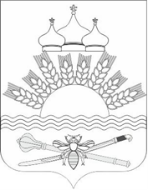 РОССИЙСКАЯ ФЕДЕРАЦИЯРОСТОВСКАЯ ОБЛАСТЬТАРАСОВСКИЙ РАЙОНМУНИЦИПАЛЬНОЕ ОБРАЗОВАНИЕ«ДЯЧКИНСКОЕ СЕЛЬСКОЕ ПОСЕЛЕНИЕ»АДМИНИСТРАЦИЯ ДЯЧКИНСКОГО СЕЛЬСКОГО ПОСЕЛЕНИЯПОСТАНОВЛЕНИЕ       от 22.11.2023г.                                                                                              № 111сл. ДячкиноОб утверждении административного регламента предоставления муниципальной услуги «Предоставление в собственность, аренду, постоянное (бессрочное) пользование, безвозмездное пользование земельного участка, находящегося в муниципальной собственности, без проведения торгов»        В соответствии с Федеральными законами от 6 октября 2003 года № 131-ФЗ «Об общих принципах организации местного самоуправления в Российской Федерации», от 27 июля 2010 года № 210-ФЗ «Об организации предоставления государственных и муниципальных услуг», Администрация Дячкинского сельского поселенияПОСТАНОВЛЯЕТ:Утвердить административный регламент предоставления муниципальной услуги «Предоставление в собственность, аренду, постоянное (бессрочное) пользование, безвозмездное пользование земельного участка, находящегося в муниципальной собственности, без проведения торгов» (приложение).Признать утратившим силу Постановление от 26.02.2021г.  №31 «Об утверждении административного регламента предоставления муниципальной услуги «Продажа земельного участка, находящегося в муниципальной собственности, без проведения торгов».Настоящее постановление вступает в силу с момента его официального опубликования.Контроль за выполнением настоящего постановления оставляю за собой.Глава Администрации Дячкинского сельского поселения                                          Ю.С. ФилипповаПриложениек постановлению АдминистрацииДячкинского сельского поселения от 22.11.2023 № 111Административный регламентпредоставления муниципальной услуги«Предоставление в собственность, аренду, постоянное (бессрочное) пользование, безвозмездное пользование земельного участка, находящегося в муниципальной собственности, без проведения торгов»Общие положенияПредмет регулирования Административного регламента1.1. Административный регламент предоставления муниципальной услуги «Предоставление в собственность, аренду, постоянное (бессрочное) пользование, безвозмездное пользование земельного участка, находящегося в муниципальной собственности, без проведения торгов» разработан в целях повышения качества и доступности предоставления муниципальной услуги, определяет стандарт, сроки и последовательность действий (административных процедур) при осуществлении полномочий по предоставлению в собственность, аренду, постоянное (бессрочное) пользование, безвозмездное пользование земельного участка, находящегося в муниципальной собственности, без проведения торгов в Дячкинском сельском поселении.Возможные цели обращения:- предоставление земельного участка, находящегося в муниципальной собственности, в собственность за плату без проведения торгов;- предоставление земельного участка, находящегося в муниципальной собственности, в аренду без проведения торгов;- предоставление земельного участка, находящегося в муниципальной собственности, в постоянное (бессрочное) пользование;- предоставление земельного участка, находящегося в муниципальной собственности, в безвозмездное пользование.Настоящий Административный регламент не применяется при предоставлении земельного участка, находящегося в муниципальной собственности, без проведения торгов в случаях, указанных в статье 39.5, в пункте 7 статьи 39.14 Земельного кодекса Российской Федерации, в случаях предоставления земельного участка, в целях, указанных в пункте 1 статьи 39.18 Земельного кодекса Российской Федерации, а также в случаях, если требуется образование земельного участка или уточнение его границ в соответствии Федеральным законом от 13 июля 2015 г. № 218-ФЗ «О государственной регистрации недвижимости».Круг Заявителей1.2. Заявителями на получение муниципальной услуги являются (далее при совместном упоминании – Заявители) физические лица, юридические лица и индивидуальные предприниматели.1.3. Интересы заявителей, указанных в пункте 1.2 настоящего Административного регламента, могут представлять лица, обладающие соответствующими полномочиями (далее – представитель).Требования предоставления заявителю муниципальной услуги в соответствии с вариантом предоставления муниципальной услуги, соответствующим признакам заявителя, определенным в результате анкетирования, проводимого органом, предоставляющим услугу (далее – профилирование), а также результата, за предоставлением которого обратился заявитель1.4. Муниципальная услуга должна быть предоставлена Заявителю в соответствии с вариантом предоставления муниципальной услуги (далее – вариант).1.5. Вариант, в соответствии с которым заявителю будет предоставлена муниципальная услуга, определяется в соответствии с настоящим Административным регламентом, исходя из признаков Заявителя (принадлежащего ему объекта) и показателей таких признаков (перечень признаков Заявителя (принадлежащих им объектов), а также комбинации значений признаков, каждая из которых соответствует одному варианту предоставления муниципальной услуги приведен в Приложении № 1 к настоящему Административному регламенту.Требования к порядку информирования о предоставлении муниципальной услуги1.6. Информирование о порядке предоставления муниципальной услуги осуществляется:- непосредственно при личном приеме заявителя в администрации Дячкинского сельского поселения (далее – Уполномоченный орган);- по телефону в Уполномоченном органе;- письменно, в том числе посредством электронной почты, факсимильной связи;- посредством размещения в открытой и доступной форме информации:- в федеральной государственной информационной системе «Единый портал государственных и муниципальных услуг (функций)» (https://www.gosuslugi.ru/) (далее – ЕПГУ);- на официальном сайте Уполномоченного органа (http://dyachkinskoesp.ru/  ) (далее – официальный сайт);- посредством размещения информации на информационных стендах Уполномоченного органа.1.7. Информирование осуществляется по вопросам, касающимся:- способов подачи заявления о предоставлении муниципальной услуги;- адресов Уполномоченного органа, обращение в которые необходимо для предоставления муниципальной услуги;- справочной информации о работе Уполномоченного органа (структурных подразделений Уполномоченного органа);- документов, необходимых для предоставления услуги;- порядка и сроков предоставления муниципальной услуги;- порядка получения сведений о ходе рассмотрения заявления о предоставлении муниципальной услуги и о результатах предоставления муниципальной услуги;- порядка досудебного (внесудебного) обжалования действий (бездействия) должностных лиц, и принимаемых ими решений при предоставлении муниципальной услуги.Получение информации по вопросам предоставления муниципальной услуги осуществляется бесплатно.1.8. При устном обращении Заявителя (лично или по телефону) должностное лицо Уполномоченного органа, осуществляющий консультирование, подробно и в вежливой (корректной) форме информирует обратившихся по интересующим вопросам.Ответ на телефонный звонок должен начинаться с информации о наименовании органа, в который позвонил Заявитель, фамилии, имени, отчества (последнее – при наличии) и должности специалиста, принявшего телефонный звонок.Если должностное лицо Уполномоченного органа не может самостоятельно дать ответ, телефонный звонок должен быть переадресован (переведен) на другое должностное лицо или же обратившемуся лицу должен быть сообщен телефонный номер, по которому можно будет получить необходимую информацию.Если подготовка ответа требует продолжительного времени, он предлагает Заявителю один из следующих вариантов дальнейших действий:изложить обращение в письменной форме; назначить другое время для консультаций.Должностное лицо Уполномоченного органа не вправе осуществлять информирование, выходящее за рамки стандартных процедур и условий предоставления муниципальной услуги, и влияющее прямо или косвенно на принимаемое решение.Продолжительность информирования по телефону не должна превышать10 минут.Информирование осуществляется в соответствии с графиком приема граждан.1.9. По письменному обращению должностное лицо Уполномоченного органа, ответственное за предоставление муниципальной услуги, подробно в письменной форме разъясняет гражданину сведения по вопросам, указанным в пункте 3.2 настоящего Административного регламента в порядке, установленном Федеральным законом от 02 мая 2006 года № 59-ФЗ «О порядке рассмотрения обращений граждан Российской Федерации» (далее – Федеральный закон № 59-ФЗ).1.10. На ЕПГУ размещаются сведения, предусмотренные Положением о федеральной государственной информационной системе «Федеральный реестр государственных и муниципальных услуг (функций)», утвержденным постановлением Правительства Российской Федерации от 24 октября 2011 года № 861.Доступ к информации о сроках и порядке предоставления муниципальной услуги осуществляется без выполнения заявителем каких-либо требований, в том числе без использования программного обеспечения, установка которого на технические средства заявителя требует заключения лицензионного или иного соглашения с правообладателем программного обеспечения, предусматривающего взимание платы, регистрацию или авторизацию заявителя, или предоставление им персональных данных.1.11. На официальном сайте Уполномоченного органа, на стендах в местах предоставления муниципальной услуги размещается следующая справочная информация:- о месте нахождения и графике работы Уполномоченного органа и его структурных подразделений, ответственных за предоставление муниципальной услуги;- справочные телефоны структурных подразделений Уполномоченного органа, ответственных за предоставление муниципальной услуги, в том числе номер телефона-автоинформатора (при наличии);- адрес официального сайта, а также электронной почты и(или) формы обратной связи Уполномоченного органа в сети «Интернет».1.12. В залах ожидания Уполномоченного органа размещаются нормативные правовые акты, регулирующие порядок предоставления муниципальной услуги, в том числе Административный регламент, которые по требованию заявителя предоставляются ему для ознакомления.1.13. Информация о ходе рассмотрения заявления о предоставлении муниципальной услуги и о результатах предоставления муниципальной услуги может быть получена заявителем (его представителем) в личном кабинете на ЕПГУ, а также в соответствующем структурном подразделении Уполномоченного органа при обращении заявителя лично, по телефону, посредством электронной почты.1.14. Структура административного регламента предусматривает машиночитаемое описание процедур предоставления муниципальной услуги, обеспечивающее автоматизацию процедур предоставления такой услуги с использованием информационных технологий, в соответствии с требованиями, установленными уполномоченным на осуществление нормативно-правового регулирования в сфере информационных технологий федеральным органом исполнительной власти.II. Стандарт предоставления муниципальной услугиНаименование муниципальной услуги2.1. Муниципальная услуга «Предоставление в собственность, аренду, постоянное (бессрочное) пользование, безвозмездное пользование земельного участка, находящегося в муниципальной собственности, без проведения торгов».Наименование органа местного самоуправления, предоставляющего муниципальную услугу2.2. Муниципальная услуга предоставляется Уполномоченным органом – Администрацией Дячкинского сельского поселения.2.3. При предоставлении муниципальной услуги Уполномоченный орган взаимодействует с:2.3.1. Федеральной налоговой службой в части получения сведений из Единого государственного реестра юридических лиц, сведений из Единого государственного реестра индивидуальных предпринимателей;2.3.2. Федеральной службой государственной регистрации, кадастра и картографии в части получения сведений из Единого государственного реестра недвижимости.2.3.3. Иными органами государственной власти, органами государственной власти, органами местного самоуправления, уполномоченными на предоставление документов, указанных в пункте 2.12 настоящего Административного регламента.2.4. При предоставлении муниципальной услуги Уполномоченному органу запрещается требовать от заявителя осуществления действий, в том числе согласований, необходимых для получения муниципальной услуги и связанных с обращением в иные государственные органы и организации, за исключением получения услуг, включенных в перечень услуг, которые являются необходимыми и обязательными для предоставления муниципальной услуги.Результат предоставления муниципальной услуги2.5. В соответствии с вариантами, приведенными в пункте 3.7 настоящего Административного регламента, результатом предоставления муниципальной услуги являются:2.5.1. проект договора купли-продажи земельного участка, находящегося в муниципальной собственности, без проведения торгов по форме согласно Приложению №2 к настоящему Административному регламенту;2.5.2. проект договора аренды земельного участка, находящегося в муниципальной собственности, без проведения торгов по форме согласно Приложению №3 к настоящему Административному регламенту;2.5.3. проект договора безвозмездного пользования земельным участком, находящегося в муниципальной собственности, по форме согласно Приложению №4 к настоящему Административному регламенту;2.5.4. решение о предоставлении земельного участка, находящегося в муниципальной собственности, в постоянное (бессрочное) пользование по форме согласно Приложению №5 к настоящему Административному регламенту;2.5.5. решение об отказе в предоставлении услуги по форме согласно Приложению №6 к настоящему Административному регламенту.2.6. Документом, содержащим решение о предоставление муниципальной услуги, на основании которого Заявителю предоставляются результаты, указанные в пункте 2.5 настоящего Административного регламента, является правовой акт Уполномоченного органа, содержащий такие реквизиты, как номер и дата.2.7. Результаты муниципальной услуги, указанные в пункте 2.5 настоящего Административного регламента, могут быть получены посредством федеральной государственной информационной системы «Единый портал государственных и муниципальных услуг (функций)» в форме электронного документа подписанного усиленной квалифицированной электронной подписью (далее соответственно – ЕПГУ, УКЭП) должностного лица, уполномоченного на принятие решения.Срок предоставления муниципальной услуги2.8. В срок не более чем двадцать дней со дня поступления заявления о предоставлении земельного участка Уполномоченный орган рассматривает поступившее заявление, проверяет наличие или отсутствие оснований для отказа в предоставлении земельного участка без проведения торгов и по результатам рассмотрения и проверки совершает одно из следующих действий:- в случае поступления заявления гражданина о предоставлении земельного участка для индивидуального жилищного строительства, ведения личного подсобного хозяйства в границах населенного пункта, садоводства, заявления гражданина или крестьянского (фермерского) хозяйства о предоставлении земельного участка для осуществления крестьянским (фермерским) хозяйством его деятельности Уполномоченный орган в срок обеспечивает опубликование извещения о предоставлении земельного участка для указанных целей в порядке, установленном для официального опубликования (обнародования) муниципальных правовых актов уставом поселения, по месту нахождения земельного участка и размещает извещение на официальном сайте, а также на официальном сайте Уполномоченного органа в информационно-телекоммуникационной сети "Интернет";- подготовку проектов договора купли-продажи, договора аренды земельного участка или договора безвозмездного пользования земельным участком в трех экземплярах и их подписание, а также направляет проекты указанных договоров для подписания заявителю;- принимает решение о предоставлении земельного участка в собственность бесплатно или в постоянное (бессрочное) пользование, и направляет принятое решение заявителю;- принимает решение об отказе в предоставлении земельного участка без проведения торгов при наличии хотя бы одного из оснований для отказа в предоставлении земельного участка без проведения торгов, и направляет принятое решение заявителю. В указанном решении должны быть указаны все основания отказа.Правовые основания для предоставления муниципальной услуги2.9. Перечень нормативных правовых актов, регулирующих предоставление муниципальной услуги (с указанием их реквизитов и источников официального опубликования), информация о порядке досудебного (внесудебного) обжалования решений и действий (бездействия) органов, предоставляющих муниципальную услугу, а также их должностных лиц, муниципальных служащих, работников размещен на официальном сайте Уполномоченного органа, на ЕПГУ, в федеральной государственной информационной системе «Федеральный реестр государственных и муниципальных услуг (функций).Исчерпывающий перечень документов, необходимых для предоставления муниципальной услуги2.10. Для получения муниципальной услуги Заявитель представляет в Уполномоченный орган заявление о предоставлении муниципальной услуги по форме согласно Приложению №7 к настоящему Административному регламенту одним из следующих способов по личному усмотрению:2.10.1. в электронной форме посредством ЕПГУ.а) В случае представления Заявления и прилагаемых к нему документов указанным способом Заявитель, прошедший процедуры регистрации, идентификации и аутентификации с использованием федеральной государственной информационной системы «Единая система идентификации и аутентификации в инфраструктуре, обеспечивающей информационно-технологическое взаимодействие информационных систем, используемых для предоставления государственных и муниципальных услуг в электронной форме» (далее – ЕСИА) или иных государственных информационных систем, если такие государственные информационные системы в установленном Правительством Российской Федерации порядке обеспечивают взаимодействие с ЕСИА, при условии совпадения сведений о физическом лице в указанных информационных системах, заполняет форму указанного Заявления с использованием интерактивной формы в электронном виде, без необходимости дополнительной подачи Заявления в какой-либо иной форме.б) Заявление направляется Заявителем вместе с прикрепленными электронными документами, указанными в подпунктах 2 – 5 пункта 2.11 настоящего Административного регламента. Заявление подписывается Заявителем, уполномоченным на подписание такого Заявления, УКЭП либо усиленной неквалифицированной электронной подписью (далее – УНЭП), сертификат ключа проверки которой создан и используется в инфраструктуре, обеспечивающей информационно-технологическое взаимодействие информационных систем, используемых для предоставления государственных и муниципальных услуг в электронной форме, которая создается и проверяется с использованием средств электронной подписи и средств удостоверяющего центра, имеющих подтверждение соответствия требованиям, установленным федеральным органом исполнительной власти в области обеспечения безопасности в соответствии с частью 5 статьи 8 Федерального закона от 6 апреля 2011 года № 63-ФЗ «Об электронной подписи», а также при наличии у владельца сертификата ключа проверки ключа простой электронной подписи (далее – ЭП), выданного ему при личном приеме в соответствии с Правилами использования простой ЭП при обращении за получением государственных и муниципальных услуг, утвержденными постановлением Правительства Российской Федерации от 25 января 2013 года № 33, в соответствии с Правилами определения видов электронной подписи, использование которых допускается при обращении за получением государственных и муниципальных услуг, утвержденными постановлением Правительства Российской Федерации от 25 июня 2012 года № 634;2.10.2. на бумажном носителе посредством личного обращения в Уполномоченный орган.2.10.3. Ответ Заявителю представивший в Уполномоченный орган заявление о предоставлении муниципальной услуги по форме согласно Приложению № 7 к настоящему Административному регламенту, дается в течение 2 рабочих дней с момента поступления соответствующего заявления. 2.11. с заявлением о предоставлении муниципальной услуги Заявитель самостоятельно предоставляет следующие документы, необходимые для оказания муниципальной услуги и обязательные для предоставления:1) заявление о предоставлении муниципальной услуги. В случае подачи заявления в электронной форме посредством ЕПГУ в соответствии с подпунктом «а» пункта 2.10.1 настоящего Административного регламента указанное заявление заполняется путем внесения соответствующих сведений в интерактивную форму на ЕПГУ, без необходимости предоставления в иной форме;2) документ, удостоверяющего личность Заявителя (предоставляется в случае личного обращения в Уполномоченный орган). В случае направления Заявления посредством ЕПГУ сведения из документа, удостоверяющего личность Заинтересованного лица формируются при подтверждении учетной записи в ЕСИА из состава соответствующих данных указанной учетной записи и могут быть проверены путем направления запроса с использованием федеральной государственной информационной системы «Единая система межведомственного электронного взаимодействия» (далее – СМЭВ);3) документ, подтверждающий полномочия представителя действовать от имени заявителя – в случае, если заявление подается представителем.В случае направления заявления посредством ЕПГУ сведения из документа, удостоверяющего личность заявителя, представителя формируются при подтверждении учетной записи в ЕСИА из состава соответствующих данных указанной учетной записи и могут быть проверены путем направления запроса с использованием системы межведомственного электронного взаимодействия.При обращении посредством ЕПГУ указанный документ, выданный:а) организацией, удостоверяется УКЭП правомочного должностного лица организации;б) физическим лицом, - УКЭП нотариуса с приложением файла открепленной УКЭП в формате sig;4) заверенный перевод на русский язык документов о государственной регистрации юридического лица в соответствии с законодательством иностранного государства в случае, если заявителем является иностранное юридическое лицо;5) подготовленный садоводческим или огородническим некоммерческим товариществом реестр членов такого товарищества в случае, если подано заявление предоставлении земельного участка такому товариществу;6) документ, подтверждающий членство заявителя в садоводческом или огородническом некоммерческом товариществе, в случае, если обращается член садоводческого или огороднического некоммерческого товарищества за предоставлением в собственность за плату;7) решение общего собрания членов садоводческого или огороднического товарищества о распределении участка заявителю, в случае, если обращается член садоводческого или огороднического некоммерческого товарищества за предоставлением в собственность за плату или если обращается член садоводческого или огороднического товарищества за предоставлением в аренду;8) сообщение заявителя, содержащее перечень всех зданий, сооружений, объектов незавершенного строительства (при наличии), расположенных на земельном участке, с указанием кадастровых (условных, инвентарных) номеров и адресных ориентиров зданий, сооружений, объектов незавершенного строительства (при наличии), принадлежащих на соответствующем праве заявителю, в случае, если обращается собственник здания, сооружения, помещения в таком здании, сооружении за предоставлением в собственность за плату, или если обращаются религиозная организация, которой на праве безвозмездного пользования предоставлены здания, сооружения; лица, относящиеся к коренным малочисленным народам Севера, Сибири и Дальнего Востока, и их общины, за предоставлением в безвозмездное пользование, или если обращаются собственник объекта незавершенного строительства; собственник здания, сооружения, помещений в них, лицо, которому эти объекты недвижимости предоставлены на хозяйственного ведения или на праве оперативного управления, за предоставлением в аренду;9) документы, удостоверяющие (устанавливающие) право заявителя на здание, сооружение, расположенные на испрашиваемом земельном участке, либо помещение в них, в случае если обращается собственник здания, сооружения, помещения в здании, сооружении за предоставлением в собственность за плату, или если обращается религиозная организация, являющаяся собственником здания или сооружения, за предоставлением в безвозмездное пользование, или если обращается собственник здания, сооружения, помещений в них, лицо, которому эти объекты недвижимости предоставлены на хозяйственного ведения или на праве оперативного управления, за предоставлением в аренду, если право на такое здание, сооружение либо помещение не зарегистрировано в Едином государственном реестре недвижимости (далее – ЕГРН);10) документы, удостоверяющие (устанавливающие) права заявителя на объект незавершенного строительства, расположенный на испрашиваемом земельном участке, если обращается собственник объекта незавершенного строительства за предоставлением в аренду и право на такой объект незавершенного строительства не зарегистрировано в ЕГРН;11) документы, подтверждающие право заявителя на испрашиваемый земельный участок, в случае, если обращается собственник здания, сооружения, помещения в здании, сооружении, юридическое лицо, использующее земельный участок на праве постоянного (бессрочного) пользования, за предоставлением в собственность за плату или в аренду или, если обращается религиозная организация, которой на праве безвозмездного пользования предоставлены здания, сооружения, за предоставлением в безвозмездное пользование, или если обращается собственник объекта незавершенного строительства; собственник здания, сооружения, помещения в них, лицо, которому эти объекты недвижимости предоставлены на хозяйственного ведения или на праве оперативного управления, за предоставлением в аренду, если право на такой земельный участок не зарегистрировано в ЕГРН (при наличии соответствующих прав на земельный участок);12) договор о комплексном освоении территории, если обращается арендатор земельного участка, предоставленного для комплексного освоения территории, о предоставлении в аренду земельного участка, образованного из земельного участка, предоставленного для комплексного освоения территории;13) соглашение о создании крестьянского (фермерского) хозяйства, в случае, если обращается крестьянское (фермерское) хозяйство, испрашивающее участок для осуществления своей деятельности, за предоставлением в безвозмездное пользование;14) документ, подтверждающий принадлежность гражданина к коренным малочисленным народам Севера, Сибири и Дальнего Востока, если обращается гражданин, относящийся к коренным малочисленным народам Севера, Сибири и Дальнего Востока, за предоставлением в безвозмездное пользование;15) документы, подтверждающие право на предоставление участка в соответствии с целями использования земельного участка, в случае, если обращаются за предоставлением в постоянное (бессрочное) пользование или в случае, если обращается государственное или муниципальное учреждение; казенное предприятие; центр исторического наследия Президента Российской Федерации за предоставлением в безвозмездное пользование;16) приказ о приеме на работу, выписка из трудовой книжки (либо сведения о трудовой деятельности) или трудовой договор (контракт) в случае, если обращается гражданин, работающий по основному месту работы в муниципальном образовании по специальности, которая установлена законом субъекта Российской Федерации, или работник организации, которой земельный участок предоставлен на праве постоянного (бессрочного) пользования, за предоставлением в безвозмездное пользование;17) договор найма служебного жилого помещения, в случае, если обращается гражданин, которому предоставлено служебное помещение в виде жилого дома, за предоставлением в безвозмездное пользование;18) соглашение об изъятии земельного участка, если обращается лицо, у которого изъят участок, предоставленный в безвозмездное пользование, за предоставлением в безвозмездное пользование или если обращается лицо, у которого изъят предоставленный в аренду земельный участок, за предоставлением в аренду;19) решение суда, на основании которого изъят земельный участок, в случае, если обращается лицо, у которого изъят участок, предоставленный в безвозмездное пользование, за предоставлением в безвозмездное пользование или если обращается лицо, у которого изъят предоставленный в аренду земельный участок, за предоставлением в аренду;20) гражданско-правовые договоры на строительство или реконструкцию объектов недвижимости, если обращается лицо, с которым заключен договор на строительство или реконструкцию объектов недвижимости, осуществляемые полностью за счет бюджетных средств, за предоставлением в безвозмездное пользование;21) решение общего собрания членов товарищества о приобретении права безвозмездного пользования земельным участком, предназначенным для ведения гражданами садоводства или огородничества для собственных нужд, в случае, если обращается садовое или огородническое некоммерческое товарищество за предоставлением в безвозмездное пользование;22) решение о создании некоммерческой организации, в случае, если обращается некоммерческая организация, созданная гражданами в целях жилищного строительства за предоставлением в безвозмездное пользование;23) решение субъекта Российской Федерации о создании некоммерческой организации в случае, если обращается некоммерческая организация, созданная субъектом Российской Федерации в целях жилищного строительства для обеспечения жилыми помещениями отдельных категорий граждан, за предоставлением в безвозмездное пользование;24) договор безвозмездного пользования зданием, сооружением, в случае, если обращается религиозная организация, которой на праве безвозмездного пользования предоставлены здания, сооружения, за предоставлением в безвозмездное пользование;25) решение общего собрания членов садоводческого или огороднического товарищества о приобретении участка общего назначения, с указанием долей в праве общей долевой собственности в случае, если обращается лицо, уполномоченное решением общего собрания членов садоводческого или огороднического товарищества за предоставлением в аренду;26) документ, подтверждающий членство заявителя в садоводческом или огородническом товариществе, если обращается член садоводческого или огороднического товарищества за предоставлением в аренду;27) выданный уполномоченным органом документ, подтверждающий принадлежность гражданина к категории граждан, обладающих правом на первоочередное или внеочередное приобретение земельных участков, если обратился гражданин, имеющий право на первоочередное приобретение земельного участка, за предоставлением в аренду;28) документ, подтверждающий право заявителя на предоставление земельного участка в собственность без проведения торгов, если обращается лицо, имеющее право на приобретение в собственность участка без торгов, за предоставлением в аренду;29) договор аренды исходного земельного участка, заключенный до дня вступления в силу Федерального закона от 21 июля 1997 года № 122-ФЗ «О государственной регистрации прав на недвижимое имущество и сделок с ним», если обращается арендатор такого земельного участка за предоставлением в аренду земельного участка, образованного из ранее арендованного земельного участка;30) свидетельство, удостоверяющее регистрацию лица в качестве резидента особой экономической зоны, если обращается резидент особой экономической зоны за предоставлением в аренду;31) концессионное соглашение, если обращается лицо, с которым заключено концессионное соглашение, за предоставлением в аренду;32) договор об освоении территории в целях строительства и эксплуатации наемного дома коммерческого использования, если обращается лицо, заключившее договор об освоении территории в целях строительства и эксплуатации наемного дома, за предоставлением в аренду;33) охотхозяйственное соглашение, если обращается лицо, с которым заключено охотхозяйственное соглашение, за предоставлением в аренду;34) инвестиционная декларация, в составе которой представлен инвестиционный проект, если обращается резидент зоны территориального развития, включенный в реестр резидентов такой зоны, за предоставлением в аренду;35) договор об условиях деятельности в свободной экономической зоне, инвестиционная декларация, свидетельство о включении юридического лица, индивидуального предпринимателя в единый реестр участников свободной экономической зоны, если обращается участник свободной экономической зоны на территориях Республики Крым и города федерального значения Севастополя за предоставлением в аренду;36) проектная документация на выполнение работ, связанных с пользованием недрами, государственное задание, предусматривающее выполнение мероприятий по государственному геологическому изучению недр, или государственный контракт на выполнение работ по геологическому изучению недр (в том числе региональному) либо их части, предусматривающий осуществление соответствующей деятельности, если обращается недропользователь за предоставлением в аренду;37) свидетельство о внесении казачьего общества в государственный реестр казачьих обществ в Российской Федерации, если обращается казачье общество за предоставлением в аренду;38) соглашение об управлении особой экономической зоной, если обращается управляющая компания, привлеченная для выполнения функций по созданию объектов недвижимости в границах особой экономической зоны и на прилегающей к ней территории и по управлению этими и ранее созданными объектами недвижимости, за предоставлением в аренду;39) соглашение о взаимодействии в сфере развития инфраструктуры особой экономической зоны, если обращается лицо, с которым заключено соглашение о взаимодействии в сфере развития инфраструктуры особой экономической зоны, за предоставлением в аренду;40) договор об освоении территории в целях строительства и эксплуатации наемного дома социального использования, если обращается лицо, заключившее договор об освоении территории в целях строительства и эксплуатации наемного дома социального использования, за предоставлением в аренду;41) государственный контракт, если обращается лицо, с которым заключен государственный контракт на выполнение работ, оказание услуг для обеспечения обороны страны и безопасности государства, осуществляемых полностью за счет средств федерального бюджета, за предоставлением в безвозмездное пользование;42) специальный инвестиционный контракт, если обращается лицо, с которым заключен специальный инвестиционный контракт, за предоставлением в аренду;43) документ, предусматривающий выполнение международных обязательств, если обращается лицо, испрашивающее участок для выполнения международных обязательств, за предоставлением в аренду;44) договор аренды земельного участка, если обращается арендатор земельного участка за заключением нового договора аренды и если ранее договор аренды на такой земельный участок не был зарегистрировано в ЕГРН.45) документы, удостоверяющие (устанавливающие) права заявителя на испрашиваемый земельный участок, если право на такой земельный участок не зарегистрировано в Едином государственном реестре недвижимости.Предоставление указанных документов не требуется в случае, если указанные документы направлялись в уполномоченный орган с заявлением о предварительном согласовании предоставления земельного участка, по итогам рассмотрения, которого принято решение о предварительном согласовании предоставления земельного участка.2.12. С заявлением о предоставлении муниципальной услуги Заявитель вправе представить по собственной инициативе, так как они подлежат представлению в рамках межведомственного информационного взаимодействия, следующие документы, необходимые для оказания муниципальной услуги:1) выписка из Единого государственного реестра юридических лиц о юридическом лице, являющемся заявителем;2) выписка из Единого государственного реестра индивидуальных предпринимателей об индивидуальном предпринимателе, являющемся заявителем;3) выписка из ЕГРН об испрашиваемом земельном участке, о земельном участке, из которого образуется испрашиваемый земельный участок, об объекте недвижимости, расположенном на земельном участке;4) документ о предоставлении исходного земельного участка садоводческому некоммерческому товариществу или огородническому некоммерческому товариществу (за исключением случаев, если право на исходный земельный участок зарегистрировано в ЕГРН), если обращается член такого товарищества за предоставлением в собственность за плату или в аренду; если обращается лицо, уполномоченное на подачу заявления решением общего собрания членов такого товарищества за предоставлением в собственность бесплатно или в аренду;5) утвержденный проект межевания территории, если обращается член садоводческого некоммерческого товарищества или огороднического некоммерческого товарищества за предоставлением в собственность за плату или в аренду; если обращается лицо, с которым заключен договор о развитии застроенной территории; лицо, уполномоченное на подачу заявления решением общего собрания членов садоводческого некоммерческого товарищества или огороднического некоммерческого товарищества, за предоставлением в собственность бесплатно или в аренду; если обращается арендатор земельного участка, предоставленного для комплексного освоения территории, из которого образован испрашиваемый земельный участок, лицо, с которым заключен договор о развитии застроенной территории, лицо, заключившее договор об освоении территории в целях строительства и эксплуатации наемного дома коммерческого использования, юридическое лицо, заключившее договор об освоении территории в целях строительства и эксплуатации наемного дома социального использования, за предоставлением в аренду;6) утвержденный проект планировки территории, если обращается лицо, с которым заключен договор о развитии застроенной территории, за предоставлением в собственность бесплатно, или если обращается арендатор земельного участка, предоставленного для комплексного освоения территории, из которого образован испрашиваемый земельный участок, лицо, с которым заключен договор о развитии застроенной территории, лицо, заключившее договор об освоении территории в целях строительства и эксплуатации наемного дома коммерческого использования, юридическое лицо, заключившее договор об освоении территории в целях строительства и эксплуатации наемного дома социального использования, за предоставлением в аренду;7) распоряжение Правительства Российской Федерации, если обращается юридическое лицо, испрашивающее участок для размещения объектов социально- культурного назначения, реализации масштабных инвестиционных проектов, за предоставлением в аренду;8) распоряжение высшего должностного лица субъекта Российской Федерации, если обращается лицо, испрашивающее земельный участок для размещения объектов социально-культурного и коммунально-бытового назначения, реализации масштабных инвестиционных проектов, за предоставлением в аренду;9) указ или распоряжение Президента Российской Федерации, если обращается лицо, испрашивающее земельный участок в соответствии с указом или распоряжением Президента Российской Федерации за предоставлением в аренду;10) выписка из документа территориального планирования или выписка из документации по планировке территории, подтверждающая отнесение объекта к объектам федерального, регионального или местного значения, если обращается юридическое лицо, испрашивающее участок для размещения указанных объектов, за предоставлением в аренду;11) решение о предоставлении в пользование водных биологических ресурсов, если обращается лицо, имеющее право на добычу (вылов) водных биологических ресурсов, за предоставлением в аренду;12) договор о предоставлении рыбопромыслового участка; если обращается лицо, имеющее право на добычу (вылов) водных биологических ресурсов, за предоставлением в аренду;13) договор пользования водными биологическими ресурсами, если обращается лицо, имеющее право на добычу (вылов) водных биологических ресурсов, за предоставлением в аренду;14) договор пользования рыбоводным участком, если обращается лицо, осуществляющее товарную аквакультуру (товарное рыбоводство), за предоставлением в аренду;15) решение Правительства Российской Федерации о сооружении ядерных установок, радиационных источников, пунктов хранения ядерных материалов и радиоактивных веществ, пунктов хранения, хранилищ радиоактивных отходов и пунктов захоронения радиоактивных отходов и о месте их размещения, если обращается юридическое лицо, осуществляющее размещение ядерных установок, радиационных источников, пунктов хранения ядерных материалов и радиоактивных веществ, пунктов хранения, хранилищ радиоактивных отходов и пунктов захоронения радиоактивных отходов, за предоставлением в аренду.2.13. Документы, прилагаемые Заявителем к Заявлению, представляемые в электронной форме, направляются в следующих форматах:1) xml – для документов, в отношении которых утверждены формы и требования по формированию электронных документов в виде файлов в формате xml;2) doc, docx, odt – для документов с текстовым содержанием, не включающим формулы;3) pdf, jpg, jpeg, png, bmp, tiff – для документов с текстовым содержанием, в том числе включающих формулы и (или) графические изображения, а также документов с графическим содержанием;4) zip, rar – для сжатых документов в один файл;5) sig – для открепленной УКЭП.В случае если оригиналы документов, прилагаемых к Заявлению, выданы и подписаны органом государственной власти или органом местного самоуправления на бумажном носителе, допускается формирование таких документов, представляемых в электронной форме, путем сканирования непосредственно с оригинала документа (использование копий не допускается), которое осуществляется с сохранением ориентации оригинала документа в разрешении 300 - 500 dpi (масштаб 1:1) и всех аутентичных признаков подлинности (графической подписи лица, печати, углового штампа бланка), с использованием следующих режимов:1) «черно-белый» (при отсутствии в документе графических изображений и(или) цветного текста);2) «оттенки серого» (при наличии в документе графических изображений, отличных от цветного графического изображения);3) «цветной» или «режим полной цветопередачи» (при наличии в документе цветных графических изображений либо цветного текста).Количество файлов должно соответствовать количеству документов, каждый из которых содержит текстовую и(или) графическую информацию.Документы, прилагаемые Заявителем к Заявлению, представляемые в электронной форме, должны обеспечивать возможность идентифицировать документ и количество листов в документе.Исчерпывающий перечень оснований для отказа в приеме документов, необходимых для предоставления муниципальной услуги2.14. Основаниями для отказа в приеме к рассмотрению документов, необходимых для предоставления муниципальной услуги, являются:2.14.1. представление неполного комплекта документов;2.14.2. представленные документы утратили силу на момент обращения за услугой;2.14.3. представленные документы содержат подчистки и исправления текста, не заверенные в порядке, установленном законодательством Российской Федерации;2.14.4. представленные в электронной форме документы содержат повреждения, наличие которых не позволяет в полном объеме использовать информацию и сведения, содержащиеся в документах для предоставления услуги;2.14.5. несоблюдение установленных статьей 11 Федерального закона от 6 апреля 2011 года № 63-ФЗ «Об электронной подписи» условий признания действительности, усиленной квалифицированной электронной подписи;2.14.6. подача запроса о предоставлении услуги и документов, необходимых для предоставления услуги, в электронной форме с нарушением установленных требований;2.14.7. неполное заполнение полей в форме заявления, в том числе в интерактивной форме заявления на ЕПГУ.2.15. Решение об отказе в приеме документов, необходимых для предоставления муниципальной услуги, по форме, приведенной в приложении № 8 к настоящему Административному регламенту, направляется в личный кабинет Заявителя на ЕПГУ не позднее первого рабочего дня, следующего за днем подачи заявления.2.16. Отказ в приеме документов, необходимых для предоставления муниципальной услуги, не препятствует повторному обращению Заявителя за предоставлением муниципальной услуги.Исчерпывающий перечень оснований для приостановления предоставления муниципальной услуги или отказа в предоставлении муниципальной услуги2.17. Основания для приостановления предоставления муниципальной услуги законодательством не установлены.2.18. Основания для отказа в предоставлении муниципальной услуги:2.18.1. с заявлением обратилось лицо, которое в соответствии с земельным законодательством не имеет права на приобретение земельного участка без проведения торгов;2.18.2. указанный в заявлении земельный участок предоставлен на праве постоянного (бессрочного) пользования, безвозмездного пользования, пожизненного наследуемого владения или аренды, за исключением случаев, если с заявлением обратился обладатель данных прав или подано заявление о предоставлении в безвозмездное пользование гражданам и юридическим лицам для сельскохозяйственного, охотхозяйственного, лесохозяйственного и иного использования, не предусматривающего строительства зданий, сооружений, если такие земельные участки включены в утвержденный в установленном Правительством Российской Федерации порядке перечень земельных участков, предоставленных для нужд обороны и безопасности и временно не используемых для указанных нужд, на срок не более чем пять лет;2.18.3. указанный в заявлении земельный участок образуется в результате раздела земельного участка, предоставленного садоводческому или огородническому некоммерческому товариществу, за исключением случаев обращения с таким заявлением члена этого товарищества (если такой земельный участок является садовым или огородным) либо собственников земельных участков, расположенных в границах территории ведения гражданами садоводства или огородничества для собственных нужд (если земельный участок является земельным участком общего назначения);2.18.4. на указанном в заявлении земельном участке расположены здание, сооружение, объект незавершенного строительства, принадлежащие гражданам или юридическим лицам, за исключением случаев, если на земельном участке расположены сооружения (в том числе сооружения, строительство которых не завершено), размещение которых допускается на основании сервитута, публичного сервитута, или объекты, размещенные в соответствии со статьей 39.36 Земельного кодекса Российской Федерации, либо с заявлением о предоставлении земельного участка обратился собственник этих здания, сооружения, помещений в них, этого объекта незавершенного строительства, а также случаев, если подано заявление о предоставлении земельного участка и в отношении расположенных на нем здания, сооружения, объекта незавершенного строительства принято решение о сносе самовольной постройки либо решение о сносе самовольной постройки или ее приведении в соответствие с установленными требованиями и в сроки, установленные указанными решениями, не выполнены обязанности, предусмотренные частью 11 статьи 55.32 Градостроительного кодекса Российской Федерации;2.18.5. на указанном в заявлении земельном участке расположены здание, сооружение, объект незавершенного строительства, находящиеся в государственной или муниципальной собственности, за исключением случаев, если на земельном участке расположены сооружения (в том числе сооружения, строительство которых не завершено), размещение которых допускается на основании сервитута, публичного сервитута, или объекты, размещенные в соответствии со статьей 39.36 Земельного кодекса Российской Федерации, либо с заявлением о предоставлении земельного участка обратился правообладатель этих здания, сооружения, помещений в них, этого объекта незавершенного строительства;2.18.6. указанный в заявлении земельный участок является изъятым из оборота или ограниченным в обороте и его предоставление не допускается на праве, указанном в заявлении;2.18.7. указанный в заявлении земельный участок является зарезервированным для государственных или муниципальных нужд в случае, если заявитель обратился с заявлением о предоставлении земельного участка в собственность, постоянное (бессрочное) пользование или с заявлением о предоставлении земельного участка в аренду, безвозмездное пользование на срок, превышающий срок действия решения о резервировании земельного участка, за исключением случая предоставления земельного участка для целей резервирования;2.18.8. указанный в заявлении земельный участок расположен в границах территории, в отношении которой с другим лицом заключен договор о развитии застроенной территории, за исключением случаев, если с заявлением обратился собственник здания, сооружения, помещений в них, объекта незавершенного строительства, расположенных на таком земельном участке, или правообладатель такого земельного участка;2.18.9. указанный в заявлении земельный участок расположен в границах территории, в отношении которой с другим лицом заключен договор о комплексном развитии территории, или земельный участок образован из земельного участка, в отношении которого с другим лицом заключен договор о комплексном развитии территории, за исключением случаев, если такой земельный участок предназначен для размещения объектов федерального значения, объектов регионального значения или объектов местного значения и с заявлением обратилось лицо, уполномоченное на строительство указанных объектов;2.18.10. указанный в заявлении земельный участок образован из земельного участка, в отношении которого заключен договор о комплексном развитии территории, и в соответствии с утвержденной документацией по планировке территории предназначен для размещения объектов федерального значения, объектов регионального значения или объектов местного значения, за исключением случаев, если с заявлением обратилось лицо, с которым заключен договор о комплексном развитии территории, предусматривающий обязательство данного лица по строительству указанных объектов;2.18.11. указанный в заявлении земельный участок является предметом аукциона, извещение о проведении которого размещено в соответствии с пунктом 19 статьи 39.11 Земельного кодекса Российской Федерации;2.18.12. в отношении земельного участка, указанного в заявлении, поступило предусмотренное подпунктом 6 пункта 4 статьи 39.11 Земельного кодекса Российской Федерации заявление о проведении аукциона по его продаже или аукциона на право заключения договора его аренды при условии, что такой земельный участок образован в соответствии с подпунктом 4 пункта 4 статьи 39.11 Земельного кодекса Российской Федерации и уполномоченным органом не принято решение об отказе в проведении этого аукциона по основаниям, предусмотренным пунктом 8 статьи 39.11 Земельного кодекса Российской Федерации;2.18.13. в отношении земельного участка, указанного в заявлении, опубликовано и размещено в соответствии с подпунктом 1 пункта 1 статьи 39.18 Земельного кодекса Российской Федерации извещение о предоставлении земельного участка для индивидуального жилищного строительства, ведения личного подсобного хозяйства, ведения гражданами садоводства для собственных нужд или осуществления крестьянским (фермерским) хозяйством его деятельности;2.18.14. разрешенное использование земельного участка не соответствует целям использования такого земельного участка, указанным в заявлении, за исключением случаев размещения линейного объекта в соответствии с утвержденным проектом планировки территории;2.18.15. испрашиваемый земельный участок полностью расположен в границах зоны с особыми условиями использования территории, установленные ограничения использования земельных участков в которой не допускают использования земельного участка в соответствии с целями использования такого земельного участка, указанными в заявлении;2.18.16. испрашиваемый земельный участок не включен в утвержденный в установленном Правительством Российской Федерации порядке перечень земельных участков, предоставленных для нужд обороны и безопасности и временно не используемых для указанных нужд, в случае, если подано заявление о предоставлении земельного участка в безвозмездное пользование гражданам и юридическим лицам для сельскохозяйственного, охотхозяйственного, лесохозяйственного и иного использования, не предусматривающего строительства зданий, сооружений, если такие земельные участки включены в утвержденный в установленном Правительством Российской Федерации порядке перечень земельных участков, предоставленных для нужд обороны и безопасности и временно не используемых для указанных нужд, на срок не более чем пять лет;2.18.17. площадь земельного участка, указанного в заявлении о предоставлении земельного участка садоводческому или огородническому некоммерческому товариществу, превышает предельный размер, установленный пунктом 6 статьи 39.10 Земельного кодекса Российской Федерации;2.18.18. указанный в заявлении земельный участок в соответствии с утвержденными документами территориального планирования и (или) документацией по планировке территории предназначен для размещения объектов федерального значения, объектов регионального значения или объектов местного значения и с заявлением обратилось лицо, не уполномоченное на строительство этих объектов;2.18.19. указанный в заявлении земельный участок предназначен для размещения здания, сооружения в соответствии с государственной программой Российской Федерации, государственной программой субъекта Российской Федерации и с заявлением обратилось лицо, не уполномоченное на строительство этих здания, сооружения;2.18.20. предоставление земельного участка на заявленном виде прав не допускается;2.18.21. в отношении земельного участка, указанного в заявлении, не установлен вид разрешенного использования;2.18.22. указанный в заявлении земельный участок, не отнесен к определенной категории земель;2.18.23. в отношении земельного участка, указанного в заявлении, принято решение о предварительном согласовании его предоставления, срок действия которого не истек;2.18.24. указанный в заявлении земельный участок изъят для государственных или муниципальных нужд и указанная в заявлении цель последующего предоставления такого земельного участка не соответствует целям, для которых такой земельный участок был изъят, за исключением земельных участков, изъятых для государственных или муниципальных нужд в связи с признанием многоквартирного дома, который расположен на таком земельном участке, аварийным и подлежащим сносу или реконструкции;2.18.25. границы земельного участка, указанного в заявлении, подлежат уточнению в соответствии с Федеральным законом от 13 июля 2015 года № 218-ФЗ «О государственной регистрации недвижимости»;2.18.26. площадь земельного участка, указанного в заявлении, превышает его площадь, указанную в схеме расположения земельного участка, проекте межевания территории или в проектной документации лесных участков, в соответствии с которыми такой земельный участок образован, более чем на десять процентов;2.18.27. с заявлением о предоставлении земельного участка, включенного в перечень государственного имущества или перечень муниципального имущества, предусмотренные частью 4 статьи 18 Федерального закона от 24 июля 2007 года № 209-ФЗ «О развитии малого и среднего предпринимательства в Российской Федерации», обратилось лицо, которое не является субъектом малого или среднего предпринимательства, или лицо, в отношении которого не может оказываться поддержка в соответствии с частью 3 статьи 14 указанного Федерального закона.Размер платы, взимаемой с заявителя при предоставлении муниципальной услуги, и способы ее взимания2.19. Предоставление муниципальной услуги осуществляется бесплатно.Срок и порядок регистрации запроса заявителя о предоставлении муниципальной услуги, в том числе в электронной форме2.20. Регистрация направленного Заявителем заявления о предоставлении муниципальной услуги способами, указанными в пунктах 2.10.1 и 2.10.2 настоящего Административного регламента в Уполномоченном органе осуществляется не позднее 1 (одного) рабочего дня, следующего за днем его поступления.2.21. В случае направления Заявителем заявления о предоставлении муниципальной услуги способами, указанными в пунктах 2.10.1 и 2.10.2 настоящего Административного регламента вне рабочего времени Уполномоченного органа либо в выходной, нерабочий праздничный день, днем получения заявления считается 1 (первый) рабочий день, следующий за днем его направления.Требования к помещениям, в которых предоставляетсямуниципальная услуга2.22. Административные здания, в которых предоставляется муниципальная услуга, должны обеспечивать удобные и комфортные условия для Заявителей.Местоположение административных зданий, в которых осуществляется прием заявлений и документов, необходимых для предоставления муниципальной услуги, а также выдача результатов предоставления муниципальной услуги, должно обеспечивать удобство для граждан с точки зрения пешеходной доступности от остановок общественного транспорта.В случае, если имеется возможность организации стоянки (парковки) возле здания (строения), в котором размещено помещение приема и выдачи документов, организовывается стоянка (парковка) для личного автомобильного транспорта заявителей. За пользование стоянкой (парковкой) с заявителей плата не взимается.На всех парковках общего пользования выделяется не менее 10 процентов мест (но не менее одного места) для бесплатной парковки транспортных средств, управляемых инвалидами I, II групп, и транспортных средств, перевозящих таких инвалидов и (или) детей-инвалидов. На граждан из числа инвалидов III группы распространяются нормы настоящей части в порядке, определяемом Правительством Российской Федерации.В целях обеспечения беспрепятственного доступа заявителей, в том числе передвигающихся на инвалидных колясках, вход в здание и помещения, в которых предоставляется услуга, оборудуются пандусами, поручнями, тактильными (контрастными) предупреждающими элементами, иными специальными приспособлениями, позволяющими обеспечить беспрепятственный доступ и передвижение инвалидов, в соответствии с законодательством Российской Федерации о социальной защите инвалидов.Центральный вход в здание уполномоченного органа государственной власти, органа местного самоуправления, организации должен быть оборудован информационной табличкой (вывеской), содержащей информацию:наименование;местонахождение и юридический адрес;режим работы;график приема;номера телефонов для справок.Помещения, в которых предоставляется услуга, должны соответствовать санитарно-эпидемиологическим правилам и нормативам.Помещения, в которых предоставляется услуга, оснащаются:противопожарной системой и средствами пожаротушения;системой оповещения о возникновении чрезвычайной ситуации;средствами оказания первой медицинской помощи;туалетными комнатами для посетителей.Зал ожидания заявителей оборудуется стульями, скамьями, количество которых определяется исходя из фактической нагрузки и возможностей для их размещения в помещении, а также информационными стендами.Тексты материалов, размещенных на информационном стенде, печатаются удобным для чтения шрифтом, без исправлений, с выделением наиболее важных мест полужирным шрифтом.Места для заполнения заявлений оборудуются стульями, столами (стойками), бланками заявлений, письменными принадлежностями.Места приема заявителей оборудуются информационными табличками (вывесками) с указанием:номера кабинета и наименования отдела;фамилии, имени и отчества (последнее – при наличии), должностиответственного лица за прием документов;графика приема заявителей.Рабочее место каждого ответственного лица за прием документов, должно быть оборудовано персональным компьютером с возможностью доступа к необходимым информационным базам данных, печатающим устройством (принтером) и копирующим устройством.Лицо, ответственное за прием документов, должно иметь настольную табличку с указанием фамилии, имени, отчества (последнее - при наличии) и должности.При предоставлении услуги инвалидам обеспечиваются:возможность беспрепятственного доступа к объекту (зданию, помещению), в котором предоставляется услуга;возможность самостоятельного передвижения по территории, на которой расположены здания и помещения, в которых предоставляется услуга, а также входа в такие объекты и выхода из них, посадки в транспортное средство и высадки из него, в том числе с использование кресла-коляски;сопровождение инвалидов, имеющих стойкие расстройства функции зрения и самостоятельного передвижения;надлежащее размещение оборудования и носителей информации, необходимых для обеспечения беспрепятственного доступа инвалидов зданиям и помещениям, в которых предоставляется услуга, и к услуге с учетом ограничений их жизнедеятельности;дублирование необходимой для инвалидов звуковой и зрительной информации, а также надписей, знаков и иной текстовой и графической информации знаками, выполненными рельефно-точечным шрифтом Брайля;допуск сурдопереводчика и тифлосурдопереводчика;допуск собаки-проводника при наличии документа, подтверждающего ее специальное обучение, на объекты (здания, помещения), в которых предоставляются услуги;оказание инвалидам помощи в преодолении барьеров, мешающих получению ими государственных и муниципальных услуг наравне с другими лицами.Показатели доступности и качества муниципальной услуги2.23. Основными показателями доступности предоставления муниципальной услуги являются:2.23.1. наличие полной и понятной информации о порядке, сроках и ходе предоставления муниципальной услуги в информационно-телекоммуникационной сети «Интернет», средствах массовой информации;2.23.2. доступность электронных форм документов, необходимых для предоставления муниципальной услуги;2.23.3. возможность подачи заявления на получение муниципальной услуги и документов в электронной форме;2.23.4. предоставление муниципальной услуги в соответствии с вариантом предоставления муниципальной услуги;2.23.5. удобство информирования Заявителя о ходе предоставления муниципальной услуги, а также получения результата предоставления муниципальной услуги;2.23.6. возможность получения Заявителем уведомлений о предоставлении муниципальной услуги с помощью ЕПГУ;2.23.7. возможность получения информации о ходе предоставления Государственной услуги, в том числе с использованием сети «Интернет».2.24. Основными показателями качества предоставления муниципальной услуги являются:2.24.1. Своевременность предоставления муниципальной услуги в соответствии со стандартом ее предоставления, установленным настоящим Административным регламентом.2.24.2. Минимально возможное количество взаимодействий гражданина с должностными лицами, участвующими в предоставлении муниципальной услуги.2.24.3. Отсутствие обоснованных жалоб на действия (бездействие) сотрудников и их некорректное (невнимательное) отношение к заявителям.2.24.4. Отсутствие нарушений установленных сроков в процессе предоставления муниципальной услуги.2.24.5. Отсутствие заявлений об оспаривании решений, действий (бездействия) Уполномоченного органа, его должностных лиц, принимаемых (совершенных) при предоставлении муниципальной услуги, по итогам рассмотрения которых вынесены решения об удовлетворении (частичном удовлетворении) требований заявителей.Иные требования к предоставлению муниципальной услуги2.25. Услуги, являющиеся обязательными и необходимыми для предоставления муниципальной услуги, отсутствуют.2.26. Информационные системы, используемые для предоставления муниципальной услуги, не предусмотрены.2.27. При предоставлении муниципальной услуги запрещается требовать от заявителя:1) представления документов и информации или осуществления действий, представление или осуществление которых не предусмотрено нормативными правовыми актами, регулирующими отношения, возникающие в связи с предоставлением муниципальной услуги;2) представления документов и информации, в том числе подтверждающих внесение заявителем платы за предоставление муниципальной услуги, которые находятся в распоряжении органов, предоставляющих государственные услуги, органов, предоставляющих муниципальные услуги, иных государственных органов, органов местного самоуправления либо подведомственных государственным органам или органам местного самоуправления организаций, участвующих в предоставлении предусмотренных частью 1 статьи 1 Федерального закона № 210-ФЗ муниципальных услуг, в соответствии с нормативными правовыми актами Российской Федерации, нормативными правовыми актами Ростовской области, муниципальными правовыми актами, за исключением документов, включенных в определенный частью 6 статьи 7 Федерального закона N 210-ФЗ перечень документов. Заявитель вправе представить указанные документы и информацию в орган, предоставляющую муниципальную услугу, по собственной инициативе;3) осуществления действий, в том числе согласований, необходимых для получения муниципальной услуги и связанных с обращением в иные государственные органы, органы местного самоуправления, организации, за исключением получения услуг и получения документов и информации, предоставляемых в результате предоставления таких услуг, включенных в перечни, указанные в части 1 статьи 9 Федерального закона № 210-ФЗ;4) представления документов и информации, отсутствие и (или) недостоверность которых не указывались при первоначальном отказе в приеме документов, необходимых для предоставления муниципальной услуги, либо в предоставлении муниципальной услуги, за исключением следующих случаев:а) изменение требований нормативных правовых актов, касающихся предоставления муниципальной услуги, после первоначальной подачи заявления о предоставлении муниципальной услуги;б) наличие ошибок в заявлении о предоставлении муниципальной услуги и документах, поданных заявителем после первоначального отказа в приеме документов, необходимых для предоставления муниципальной услуги, либо в предоставлении муниципальной услуги и не включенных в представленный ранее комплект документов;в) истечение срока действия документов или изменение информации после первоначального отказа в приеме документов, необходимых для предоставления муниципальной услуги, либо в предоставлении муниципальной услуги;г) выявление документально подтвержденного факта (признаков) ошибочного или противоправного действия (бездействия) должностного лица органа, предоставляющего муниципальную услугу, муниципального служащего при первоначальном отказе в приеме документов, необходимых для предоставления муниципальной услуги, либо в предоставлении муниципальной услуги, о чем в письменном виде за подписью руководителя органа, предоставляющего муниципальную услугу, при первоначальном отказе в приеме документов, необходимых для предоставления муниципальной услуги, уведомляется заявитель, а также приносятся извинения за доставленные неудобства;5) предоставления на бумажном носителе документов и информации, электронные образы которых ранее были заверены в соответствии с пунктом 7.2 части 1 статьи 16 Федерального закона № 210-ФЗ, за исключением случаев, если нанесение отметок на такие документы либо их изъятие является необходимым условием предоставления муниципальной услуги, и иных случаев, установленных федеральными законами.III. Состав, последовательность и сроки выполнения административных процедур (действий), требования к порядку их выполнения, в том числе особенности выполнения административных процедур в электронной формеИсчерпывающий перечень административных процедур3.1. Предоставление муниципальной услуги включает в себя следующие административные процедуры:1) прием и проверка комплектности документов на наличие/отсутствие оснований для отказа в приеме документов:а) проверка направленного Заявителем Заявления и документов, представленных для получения муниципальной услуги;б) направление Заявителю уведомления о приеме заявления к рассмотрению либо отказа в приеме заявления к рассмотрению с обоснованием отказа по форме Приложения № 8 к настоящему Административному регламенту;2) получение сведений посредством межведомственного информационного взаимодействия, в том числе с использованием СМЭВ:а) направление межведомственных запросов в органы и организации;б) получение ответов на межведомственные запросы, формирование полного комплекта документов;3) рассмотрение документов и сведений:а) проверка соответствия документов и сведений требованиям нормативных правовых актов предоставления муниципальной услуги;4) принятие решения о предоставлении муниципальной услуги:а) принятие решения о предоставление или отказе в предоставлении муниципальной услуги с направлением Заявителю соответствующего уведомления;б) направление Заявителю результата муниципальной услуги, подписанного уполномоченным должностным лицом Уполномоченного органа;5) выдача результата (независимо от выбора Заявителю):а) регистрация результата предоставления муниципальной услуги.3.2. Описание административных процедур предоставления муниципальной услуги представлено в Приложении № 9 к настоящему Административному регламенту.Перечень административных процедур (действий) при предоставлении муниципальной услуги услуг в электронной форме3.3. При предоставлении муниципальной услуги в электронной форме заявителю обеспечиваются:а) получение информации о порядке и сроках предоставления муниципальной услуги;б) формирование заявления;в) прием и регистрация Уполномоченным органом заявления и иных документов, необходимых для предоставления муниципальной услуги;г) получение результата предоставления муниципальной услуги;д) получение сведений о ходе рассмотрения заявления;е) осуществление оценки качества предоставления муниципальной услуги;ж) досудебное (внесудебное) обжалование решений и действий(бездействия) Уполномоченного органа либо действия(бездействие)должностных лиц Уполномоченного органа, предоставляющего государственную (муниципальную) услугу, либо государственного (муниципального) служащего.Порядок осуществления административных процедур (действий)в электронной форме3.4. Исчерпывающий порядок осуществления административных процедур (действий) в электронной форме.3.4.1. Формирование заявления.Формирование заявления осуществляется посредством заполнения электронной формы заявления на ЕПГУ без необходимости дополнительной подачи заявления в какой-либо иной форме.Форматно-логическая проверка сформированного заявления осуществляется после заполнения заявителем каждого из полей электронной формы заявления. При выявлении некорректно заполненного поля электронной формы заявления заявитель уведомляется о характере выявленной ошибки и порядке ее устранения посредством информационного сообщения непосредственно в электронной форме заявления.При формировании заявления заявителю обеспечивается:а) возможность копирования и сохранения заявления и иных документов, указанных в пункте 2.11 настоящего Административного регламента, необходимых для предоставления муниципальной услуги;б) возможность печати на бумажном носителе копии электронной формы заявления;в) сохранение ранее введенных в электронную форму заявления значений в любой момент по желанию пользователя, в том числе при возникновении ошибок ввода и возврате для повторного ввода значений в электронную форму заявления;г) заполнение полей электронной формы заявления до начала ввода сведений заявителем с использованием сведений, размещенных в ЕСИА, и сведений, опубликованных на ЕПГУ, в части, касающейся сведений, отсутствующих в ЕСИА;д) возможность вернуться на любой из этапов заполнения электронной формы заявления без потери ранее введенной информации;е) возможность доступа заявителя на ЕПГУ к ранее поданным им заявлениям в течение не менее одного года, а также частично сформированных заявлений - в течение не менее 3 месяцев.Сформированное и подписанное заявление и иные документы, необходимые для предоставления муниципальной услуги, направляются в Уполномоченный орган посредством ЕПГУ.3.4.2. Уполномоченный орган обеспечивает в сроки, указанные в пунктах 2.20 и 2.21 настоящего Административного регламента:а) прием документов, необходимых для предоставления муниципальной услуги, и направление заявителю электронного сообщения о поступлении заявления;б) регистрацию заявления и направление Заявителю уведомления о регистрации заявления либо об отказе в приеме документов, необходимых для предоставления муниципальной услуги.3.4.3. Электронное заявление становится доступным для должностного лица Уполномоченного органа, ответственного за прием и регистрацию заявления (далее – ответственное должностное лицо), в государственной информационной системе, используемой Уполномоченным органом для предоставления муниципальной услуги (далее – ГИС).Ответственное должностное лицо:проверяет наличие электронных заявлений, поступивших с ЕПГУ, с периодом не реже 2 (двух) раз в день;рассматривает поступившие заявления и приложенные образы документов (документы);производит действия в соответствии с пунктом 3.1 настоящего Административного регламента.3.4.4. Заявителю в качестве результата предоставления муниципальной услуги обеспечивается возможность получения документа:в форме электронного документа, подписанного УКЭП уполномоченного должностного лица Уполномоченного органа, направленного заявителю в личный кабинет на ЕПГУ.3.4.5. Получение информации о ходе рассмотрения заявления и о результате предоставления муниципальной услуги производится в личном кабинете на ЕПГУ, при условии авторизации. Заявитель имеет возможность просматривать статус электронного заявления, а также информацию о дальнейших действиях в личном кабинете по собственной инициативе, в любое время.При предоставлении муниципальной услуги в электронной форме заявителю направляется:а) уведомление о приеме и регистрации заявления и иных документов, необходимых для предоставления муниципальной услуги, содержащее сведения о факте приема заявления и документов, необходимых для предоставления муниципальной услуги, и начале процедуры предоставления муниципальной услуги, а также сведения о дате и времени окончания предоставления муниципальной услуги либо мотивированный отказ в приеме документов, необходимых для предоставления муниципальной услуги;б) уведомление о результатах рассмотрения документов, необходимых для предоставления муниципальной услуги, содержащее сведения о принятии положительного решения о предоставлении муниципальной услуги и возможности получить результат предоставления муниципальной услуги либо мотивированный отказ в предоставлении муниципальной услуги.3.5. Оценка качества предоставления муниципальной услуги.Оценка качества предоставления муниципальной услуги осуществляется в соответствии с Правилами оценки гражданами эффективности деятельности руководителей территориальных органов федеральных органов исполнительной власти (их структурных подразделений) с учетом качества предоставления ими государственных услуг, а также применения результатов указанной оценки как основания для принятия решений о досрочном прекращении исполнения соответствующими руководителями своих должностных обязанностей, утвержденными постановлением Правительства Российской Федерации от 12 декабря 2012 года № 1284 «Об оценке гражданами эффективности деятельности руководителей территориальных органов федеральных органов исполнительной власти (их структурных подразделений) и территориальных органов государственных внебюджетных фондов (их региональных отделений) с учетом качества предоставления государственных услуг, а также о применении результатов указанной оценки как основания для принятия решений о досрочном прекращении исполнения соответствующими руководителями своих должностных обязанностей».3.6. Заявителю обеспечивается возможность направления жалобы на решения, действия или бездействие Уполномоченного органа, должностного лица Уполномоченного органа либо муниципального служащего в соответствии со статьей 11.2 Федерального закона от 27 июля 2010 года № 210-ФЗ «Об организации предоставления государственных и муниципальных услуг» (далее – Федеральный закон 210-ФЗ) и в порядке, установленном постановлением Правительства Российской Федерации от 20 ноября 2012 года № 1198 «О федеральной государственной информационной системе, обеспечивающей процесс досудебного, (внесудебного) обжалования решений и действий (бездействия), совершенных при предоставлении государственных и муниципальных услуг».Перечень вариантов предоставления муниципальной услуги3.7. Предоставление муниципальной услуги включает в себя следующие варианты:3.7.1. предоставление земельного участка, находящегося в муниципальной собственности, в собственность за плату без проведения торгов;3.7.2. предоставление земельного участка, находящегося в муниципальной собственности, в аренду без проведения торгов;3.7.3. предоставление земельного участка, находящегося в муниципальной собственности, в безвозмездное пользование;3.7.4. предоставление земельного участка, находящегося в муниципальной собственности, в постоянное (бессрочное) пользование;3.7.5. отказ в предоставлении услуги.Профилирование заявителя3.8. Вариант предоставления муниципальной услуги определяется на основании ответов на вопросы анкетирования Заявителя посредством ЕПГУ.Перечень признаков Заявителей (принадлежащих им объектов), а также комбинации значений признаков, каждая из которых соответствует одному варианту предоставления муниципальной услуги приведены в Приложении № 1 к настоящему Административному регламенту.Порядок исправления допущенных опечаток и ошибок в выданных в результате предоставления муниципальной услуги документах3.9. В случае выявления опечаток и ошибок Заявитель вправе обратиться в Уполномоченный орган с заявлением об исправлении допущенных опечаток и (или) ошибок в выданных в результате предоставления муниципальной услуги документах в соответствии с Приложением № 10 настоящего Административного регламента (далее – заявление по форме Приложения № 10) и приложением документов, указанных в пункте 2.11 настоящего Административного регламента.3.10. Исправление допущенных опечаток и ошибок в выданных в результате предоставления муниципальной услуги документах осуществляется в следующем порядке:1) Заявитель при обнаружении опечаток и ошибок в документах, выданных в результате предоставления муниципальной услуги, обращается лично в Уполномоченный орган с заявлением по форме Приложения № 10;2) Уполномоченный орган при получении заявления по форме Приложения № 10, рассматривает необходимость внесения соответствующих изменений в документы, являющиеся результатом предоставления муниципальной услуги;3) Уполномоченный орган обеспечивает устранение опечаток и ошибок в документах, являющихся результатом предоставления муниципальной услуги.Срок устранения опечаток и ошибок не должен превышать 3 (трех) рабочих дней с даты регистрации заявления по форме Приложения № 10.3.11. Варианты предоставления муниципальной услуги, включающие порядок предоставления указанной услуги отдельным категориям заявителей, объединенных общими признаками, в том числе в отношении результата муниципальной услуги, за получением которого они обратились3.11.1. При обращении за получением муниципальной услуги непосредственно в орган, предоставляющий муниципальную услугу отдельных категорий граждан (заявителей с нарушением опорнодвигательного аппарата, незрячих или слабовидящих заявителей, заявителей с нарушением слуха, ветеранов Великой Отечественной войны, лиц, награжденных знаком «Жителю блокадного Ленинграда», лиц, награжденных знаком «Житель осажденного Севастополя», Героев Социалистического труда, полных кавалеров ордена Трудовой Славы, Героев Советского Союза, Героев Российской Федерации и полных кавалеров ордена Славы) специалист администрации должен следовать следующим правилам:при получении информации о нахождении у пандуса посетителя, желающего получить муниципальную услугу и передвигающегося в инвалидной коляске без сопровождающего лица, должен незамедлительно выйти и помочь ему проехать до места предоставления муниципальной услуги;выяснив принадлежность заявителя к вышеуказанным категориям, должен помочь ему заполнить необходимые документы и обеспечит их прием вне очереди;общаться с заявителем с нарушением слуха коротко и в простых выражениях, не кричать, говорить с обычной скоростью, не прикрывать рот руками, разговаривая через переводчика жестового языка (в случае присутствия), обращаться к человеку с нарушением слуха, а не к переводчику;при необходимости проинформировать заявителя о порядке и способах оплаты государственной пошлины (иной платы), необходимой для получения услуги;завершив обслуживание заявителя, специалист, ответственный за предоставление муниципальной услуги, должен при необходимости сопроводить заявителя из здания уполномоченного органа.3.11.2. Право на обслуживание вне очереди при предъявлении документов, подтверждающих принадлежность к соответствующей категории, имеют следующие граждане:ветераны Великой Отечественной войны;лица, награжденные знаком «Жителю блокадного Ленинграда»;лица, награжденные знаком «Житель осажденного Севастополя»;Герои Социалистического труда, Герои труда Российской Федерации и полные кавалеры ордена Трудовой Славы;Герои Советского Союза, Герои Российской Федерации и полные кавалеры ордена Славы;дети-инвалиды, инвалиды I и II групп и (или) их законные представители.3.12. Порядок выдачи дубликата3.12.1. Предусматривается возможность предоставления заявителю дубликата ранее выданного разрешения.3.12.2. В случае порчи или утраты результата предоставления муниципальной услуги (разрешения), заявитель может обратиться в Администрацию с запросом о предоставлении дубликата.3.12.3. Должностное лицо Администрации, ответственное за выдачу (направление) заявителю результата предоставления муниципальной услуги, оформляет в соответствии с требованиями законодательства дубликат.3.12.4. Срок выдачи дубликата не более 10 рабочих дней со дня поступления запроса на получение дубликата. 3.12.5. Выдача дубликата осуществляется в порядке, предусмотренном для выдачи результата предоставления услуги. 3.13. Порядок оставления запроса заявителя без рассмотрения3.13.1. Запрос о предоставлении муниципальной услуги остается без рассмотрения при наличии следующих оснований:3.13.1.1. Отсутствие одного или нескольких документов, необходимых для получения муниципальной услуги, наличие которых предусмотрено пунктом 2.11 настоящего Административного регламента.3.13.1.2. Подача заявителем до истечения срока предоставления муниципальной услуги запроса об оставлении без рассмотрения запроса о предоставлении муниципальной услуги.3.13.2. При выявлении оснований для оставления запроса без рассмотрения Администрация направляет заявителю уведомление об оставлении запроса без рассмотрения и возвращает представленные заявителем документы.3.13.3. Оставление запроса заявителя без рассмотрения не препятствует повторному обращению заявителя за этой же муниципальной услугой.IV. Формы контроля за исполнением административного регламентаПорядок осуществления текущего контроля за соблюдение и исполнением ответственными должностными лицами положений регламента и иных нормативных правовых актов, устанавливающих требования к предоставлению муниципальной услуги, а также принятием ими решений4.1. Текущий контроль за соблюдением и исполнением настоящего административного регламента, иных нормативных правовых актов, устанавливающих требования к предоставлению муниципальной услуги, осуществляется на постоянной основе должностными лицами Уполномоченного органа, уполномоченными на осуществление контроля за предоставлением муниципальной услуги.Для текущего контроля используются сведения служебной корреспонденции, устная и письменная информация.Текущий контроль осуществляется путем проведения проверок:- решений о предоставлении (об отказе в предоставлении) муниципальной услуги;- выявления и устранения нарушений прав граждан;- рассмотрения, принятия решений и подготовки ответов на обращения граждан, содержащие жалобы на решения, действия (бездействие) должностных лиц.Порядок и периодичность осуществления плановых и внеплановых проверок полноты и качества предоставления муниципальной услуги, в том числе порядок и формы контроля за полнотой и качеством предоставления муниципальной услуги4.2. Контроль за полнотой и качеством предоставления муниципальной услуги включает в себя проведение плановых и внеплановых проверок.4.3. Плановые проверки осуществляются на основании годовых планов работы Уполномоченного органа, утверждаемых должностным лицом Уполномоченного органа.При плановой проверке полноты и качества предоставления муниципальной услуги контролю подлежат:- соблюдение сроков предоставления муниципальной услуги;- соблюдение положений настоящего административного регламента;- правильность и обоснованность принятого решения об отказе в предоставлении муниципальной услуги.Основанием для проведения внеплановых проверок являются:- получение от государственных органов, органов местного самоуправления информации о предполагаемых или выявленных нарушениях нормативных правовых актов Российской Федерации, нормативных правовых актов Ростовской области, муниципальных правовых актов Дячкинского сельского поселения;- обращения граждан и юридических лиц на нарушения законодательства, в том числе на качество предоставления муниципальной услуги.Ответственность должностных лиц за решения и действия(бездействие), принимаемые (осуществляемые) ими в ходепредоставления муниципальной услуги4.4. По результатам проведенных проверок в случае выявления нарушений положений настоящего административного регламента, осуществляется привлечение виновных лиц к ответственности в соответствии с законодательством Российской Федерации.Персональная ответственность должностных лиц за правильность и своевременность принятия решения о предоставлении (об отказе в предоставлении) муниципальной услуги закрепляется в их должностных инструкциях в соответствии с требованиями законодательства.Требования к порядку и формам контроля за предоставлениеммуниципальной услуги, в том числе со стороны граждан,их объединений и организаций4.5. Граждане, их объединения и организации имеют право осуществлять контроль за предоставлением муниципальной услуги путем получения информации о ходе предоставления муниципальной услуги, в том числе о сроках завершения административных процедур (действий).Граждане, их объединения и организации также имеют право:а) направлять замечания и предложения по улучшению доступности и качества предоставления муниципальной услуги;б) вносить предложения о мерах по устранению нарушений настоящего административного регламента.4.6. Должностные лица Уполномоченного органа принимают меры к прекращению допущенных нарушений, устраняют причины и условия, способствующие совершению нарушений.Информация о результатах рассмотрения замечаний и предложений граждан, их объединений и организаций доводится до сведения лиц, направивших эти замечания и предложения.V. Досудебный (внесудебный) порядок обжалования решений и действий(бездействия) органа, предоставляющего муниципальнуюуслугу, организаций, указанных в части 1.1 статьи 16 Федеральногозакона № 210-ФЗ, а также их должностных лиц, государственных илимуниципальных служащих, работников5.1. Заявитель имеет право на обжалование решения и (или) действий (бездействия) Уполномоченного органа, должностных лиц Уполномоченного органа, муниципальных служащих, организаций, указанных в части 1.1 статьи 16 Федерального закона № 210-ФЗ, и их работников при предоставлении муниципальной услуги в досудебном (внесудебном) порядке (далее - жалоба).Предметом досудебного (внесудебного) обжалования заявителем решений и действий (бездействия) администрации, должностного лица администрации, либо муниципального служащего, а также организаций, предусмотренных частью 1.1 статьи 16 Федерального закона № 210-ФЗ, или их работников является конкретное решение или действие (бездействие), принятое или осуществленное ими в ходе предоставления муниципальной услуги, в том числе в следующих случаях:1) нарушение срока регистрации запроса о предоставлении муниципальной услуги, запроса, указанного в статье 15.1 Федерального закона № 210-ФЗ;2) нарушение срока предоставления муниципальной услуги.3) требование у заявителя документов или информации либо осуществления действий, представление или осуществление которых не предусмотрено нормативными правовыми актами Российской Федерации, нормативными правовыми актами Ростовской области, муниципальными правовыми актами для предоставления государственной или муниципальной услуги;4) отказ в приеме документов, представление которых предусмотрено нормативными правовыми актами Российской Федерации, нормативными правовыми актами Ростовской области, муниципальными правовыми актами для предоставления государственной услуги, у заявителя;5) отказ в предоставлении муниципальной услуги, если основания отказа не предусмотрены федеральными законами и принятыми в соответствии с ними иными нормативными правовыми актами Российской Федерации, законами и иными нормативными правовыми актами Ростовской области, муниципальными правовыми актами. 6) затребование с заявителя при предоставлении муниципальной услуги платы, не предусмотренной нормативными правовыми актами Российской Федерации, нормативными правовыми актами Ростовской области, муниципальными правовыми актами;7) отказ администрации, должностного лица администрации, организаций, предусмотренных частью 1.1 статьи 16 Федерального закона № 210-ФЗ, или их работников в исправлении допущенных ими опечаток и ошибок в выданных в результате предоставления муниципальной услуги документах либо нарушение установленного срока таких исправлений. 8) нарушение срока или порядка выдачи документов по результатам предоставления муниципальной услуги;9) приостановление предоставления муниципальной услуги, если основания приостановления не предусмотрены федеральными законами и принятыми в соответствии с ними иными нормативными правовыми актами Российской Федерации, законами и иными нормативными правовыми актами Ростовской области, муниципальными правовыми актами.10) требование у заявителя при предоставлении муниципальной услуги документов или информации, отсутствие и (или) недостоверность которых не указывались при первоначальном отказе в приеме документов, необходимых для предоставления муниципальной услуги, либо в предоставлении муниципальной услуги, за исключением случаев, предусмотренных пунктом 4 части 1 статьи 7 Федерального закона № 210-ФЗ. Орган, предоставляющий муниципальную услугу организации, указанные в части 1.1 статьи 16 Федерального закона № 210-ФЗ, а также их должностные лица, муниципальные служащие, работники и уполномоченные на рассмотрение жалобы должностные лица, которым может быть направлена жалобаОрганы местного самоуправления, организации и уполномоченные на рассмотрение жалобы лица, которым может быть направлена жалоба заявителя в досудебном (внесудебном) порядке5.2. В досудебном (внесудебном) порядке заявитель (представитель) вправе обратиться с жалобой в письменной форме на бумажном носителе или в электронной форме: в Уполномоченный орган - на решение и (или) действия (бездействие) должностного лица, руководителя структурного подразделения Уполномоченного органа, на решение и действия (бездействие) Уполномоченного органа, руководителя Уполномоченного органа; в вышестоящий орган на решение и (или) действия (бездействие) должностного лица, руководителя структурного подразделения Уполномоченного органа;В Уполномоченном органе, организации, указанной в части 1.1 статьи 16 Федерального закона № 210-ФЗ, организации, указанной в части 1.1 статьи 16 Федерального закона № 210-ФЗ, определяются уполномоченные на рассмотрение жалоб должностные лица.Способы информирования заявителей о порядке подачи и рассмотрения жалобы, в том числе с использованием Единого портала государственных и муниципальных услуг (функций)5.3. Информация о порядке подачи и рассмотрения жалобы размещается на информационных стендах в местах предоставления муниципальной услуги, на сайте Уполномоченного органа, ЕПГУ, а также предоставляется в устной форме по телефону и (или) на личном приеме либо в письменной форме почтовым отправлением по адресу, указанному заявителем (представителем).Перечень нормативных правовых актов, регулирующих порядок досудебного (внесудебного) обжалования действий (бездействия) и (или) решений, принятых (осуществленных) в ходе предоставления муниципальной услуги5.4. Порядок досудебного (внесудебного) обжалования решений и действий (бездействия) Уполномоченного органа, предоставляющего муниципальную услугу, а также его должностных лиц регулируется:Федеральным законом № 210-ФЗ;постановлением Правительства Российской Федерации от 20 ноября 2012 г. № 1198 «О федеральной государственной информационной системе, обеспечивающей процесс досудебного (внесудебного) обжалования решений и действий (бездействия), совершенных при предоставлении государственных и муниципальных услуг».Приложение № 1к административному регламентупредоставления муниципальной услугиПризнаки, определяющие вариант предоставления муниципальной услугиПриложение № 2к административному регламентупредоставления муниципальной услугиФорма договора купли-продажи земельного участка, находящегося в муниципальной собственности, без проведения торговДОГОВОР КУПЛИ-ПРОДАЖИ ЗЕМЕЛЬНОГО УЧАСТКА №_______________________________________________________________,                                                     (наименование органа)в лице _______________________________________________________ ,                                                                    (указать уполномоченное лицо)действующего на основании _____________________________________,именуемый в дальнейшем "Продавец", и ___________________________*(1),именуемый в дальнейшем "Покупатель", вместе именуемые "Стороны", заключили настоящий Договор о нижеследующем (далее - Договор):1. Предмет договора 1.1. По настоящему Договору Продавец обязуется передать в собственность Покупателю, а Покупатель обязуется принять и оплатить по цене и на условиях Договора  земельный участок с кадастровым номером _______________, расположенный по адресу:________________________, площадью _____________кв.м,  категория земель __________________, вид разрешенного использования земельного участка: _________________ (далее – Участок)  в границах, указанных в выписке из Единого государственного реестра недвижимости об Участке (приложение №1 к настоящему Договору).1.2. Участок предоставляется на основании ___________________*(2).1.3. Переход права собственности на Участок подлежит обязательной государственной регистрации в органе, осуществляющем государственную регистрацию прав на недвижимое имущество (далее - орган регистрации прав). 1.4.  На   Участке   находятся   объекты   недвижимого   имущества, принадлежащие Покупателю на праве _______________________________ согласно ____________________________________________________*(3).                               (наименование и реквизиты правоустанавливающего,                                            правоподтверждающего документа)1.5. В отношении Участка установлены следующие ограничения и обременения: ___________________________________________________.Части Участка, в отношении которых установлены ограничения и обременения, отображены в выписке из Единого государственного реестра недвижимости*(4).2. Цена Договора и порядок расчетов2.1. Цена Участка составляет _________________________________________ руб.                                                      (цифрами и прописью) 2.2. Денежные средства в сумме, указанной в пункте 2.1 настоящего Договора, перечисляются Покупателем на счет Продавца в следующий срок: _______________________________________ в следующем порядке: ______________________________________________________________.2.3. Оплата производится в рублях. 2.4. Обязанность Покупателя по оплате приобретаемого Участка считается исполненной в момент поступления на указанный в пункте 2.2 Договора расчетный счет суммы, указанной в пункте 2.1 Договора.3. Обязанности Сторон3.1. Продавец обязуется:3.1.1. В срок не позднее пяти рабочих дней со дня получения в полном объеме денежных средств, указанных в пункте 2.1 Договора, обязан передать Покупателю по передаточному акту Участок.3.1.2. В срок не позднее пяти рабочих дней со дня подписания Покупателем акта приема-передачи Участка, обязан направить в орган регистрации прав заявление о государственной регистрации прав с приложением Договора и иных необходимых для государственной регистрации прав документов в установленном законодательством порядке.3.1.3. При получении сведений об изменении реквизитов, указанных в пункте 2.2 настоящего Договора, письменно уведомить о таком изменении Покупателя.3.1.4. Нести иные обязанности, предусмотренные действующим законодательством Российской Федерации и настоящим договором.3.2. Покупатель обязуется:3.2.1. Полностью оплатить цену Участка в размере, порядке и сроки, установленные разделом 2 Договора.3.2.2. Принять по передаточному акту Участок в порядке и на условиях настоящего договора.3.2.3. С момента подписания договора и до момента регистрации права собственности на Участок не отчуждать в собственность третьих лиц принадлежащие ему здания, строения, сооружения, находящееся на Участке.3.2.4. Осуществлять использование Участка в соответствии с требованиями законодательства.3.2.5. Нести иные обязанности, предусмотренные действующим законодательством Российской Федерации и настоящим договором.3.3. Передача Участка, указанного в пункте 1.1. настоящего договора, и принятие его Покупателем осуществляется по подписываемому сторонами передаточному акту, который прилагается к настоящему договору (Приложение № 1).3.4. Обязательства Продавца передать Участок, а Покупателя принять его считаются исполненными после подписания сторонами передаточного акта.3.5. Права, обязанности и ответственность Сторон, не предусмотренные настоящим Договором, устанавливаются в соответствии с действующим законодательством.4. Ответственность Сторон4.1. За неисполнение или ненадлежащее исполнение условий Договора Стороны несут ответственность в соответствии с Договором, предусмотренную законодательством Российской Федерации.4.2. За нарушение срока оплаты цены земельного участка, указанного в пункте 2.2. договора, Покупатель выплачивает Продавцу пеню из расчёта 0,1% от цены земельного участка за каждый календарный день просрочки. Пеня перечисляется в порядке, предусмотренном в пункте 2.2. договора.4.3. Взыскание неустоек и возмещение убытков не освобождает сторону, нарушившую договор, от исполнения обязательств в натуре.4.4. В случае расторжения договора по инициативе Продавца или по соглашению сторон, а также в случае признания настоящего договора недействительным по любым основаниям, возникшим до государственной регистрации права собственности Покупателя на земельный участок, Продавец обязан вернуть цену земельного участка, указанную в пункте 2.1. настоящего договора после осуществления Покупателем возврата земельного участка по передаточному акту.4.5. Ответственность Сторон за нарушение условий Договора, вызванное действием обстоятельств непреодолимой силы, регулируется законодательством Российской Федерации.5. Рассмотрение споров5.1. Все споры между Сторонами, возникающие по Договору, разрешаются в соответствии с законодательством Российской Федерации.6. Заключительные положения6.1. Любые изменения и дополнения к Договору действительны при условии, если они совершены в письменной форме и подписаны Сторонами.6.2. Во всем остальном, что не предусмотрено Договором, Стороны руководствуются действующим законодательством Российской Федерации.6.3. Договор составлен в 2 (двух) экземплярах, имеющих равную юридическую силу, по одному для каждой из Сторон.6.4. Приложение:7. Реквизиты и подписи Сторон______________________________*(1) Указывается информация о стороне - участнике договора, которой предоставляется земельный участок:о юридическом лице - наименование организации, ИНН, ОГРН, адрес (местонахождения), лицо, действующее от имени организации (фамилия, имя и (при наличии) отчество, должность представителя, документ, на основании которого указанное лицо действует);о физическом лице - фамилия, имя и (при наличии) отчество, год рождения, документ, удостоверяющий личность, ИНН, место жительства*(2) Указываются положения статьи 39.3 Земельного кодекса Российской Федерации, являющиеся основанием для предоставления Участка в собственность без проведения торгов.*(3) Указывается в случае, если на Участке расположены объекты капитального строительства.*(4) Пункт 1.4 включается в Договор при наличии установленных в отношении Участка ограничений и обремененийПриложение № 3к административному регламентупредоставления муниципальной услугиФорма договора аренды земельного участка, находящегося в муниципальной собственности, без проведения торговДОГОВОР АРЕНДЫ ЗЕМЕЛЬНОГО УЧАСТКА №(место заключения)                                                          "__" ________ 20__ г. На основании _______________________________________________________, (наименование органа) в лице_________________________________________________________,                                                                (указать уполномоченное лицо)действующего на основании ______________________________________,именуемый в дальнейшем "Арендодатель", и _____________________*(1),именуемый в дальнейшем "Арендатор", вместе именуемые "Стороны", заключили настоящий Договор (далее – Договор) о нижеследующем:Предмет договора1.1. Арендодатель предоставляет, а Арендатор принимает в аренду земельный участок из земель ______________________ (указать категорию земель) с кадастровым номером _________________, местоположение: ____________________________________________ (далее - Участок), разрешенное использование - _________________________________, для использования в целях _____________________________ , общей площадью ________________кв.м.Участок предоставляется Арендатору в границах, указанных в прилагаемой к Договору копии выписки из ЕГРН (приложение №3), являющейся неотъемлемой частью настоящего Договора.     1.2. На Участке находятся следующие объекты недвижимого имущества __________________________*(2).1.3. В отношении Участка установлены следующие ограничения и обременения:___________________________.Части Участка, в отношении которых установлены ограничения и обременения, отображены в выписке из Единого государственного реестра недвижимости.*(3).Срок Договора2.1. Настоящий договор заключается на срок с «__»______ по «___»_________*(4).2.2. Договор, заключенный на срок более одного года, вступает в силу с даты его государственной регистрации в органе, осуществляющем государственную регистрацию прав на недвижимое имущество.*(5)Размер и условия внесения арендной платы3.1. Размер арендной платы за Участок составляет: _____рублей в _____(указать период).Расчет размера арендной платы приведен в Приложении № 2 к Договору, являющемся его неотъемлемой частью.3.2. Арендная плата вносится Арендатором в следующем порядке: _______________________путем перечисления по реквизитам: ______________________________________________________________________________________________________________________________ «Назначение платежа: Арендная плата за                        по  договору аренды	                                                                  (указать период)                                 (указать договор)3.3. Арендная плата начисляется за период пользования Участком, начало которого определено Сторонами в акте приема – передачи Участка или в особых условиях Договора (п.8.2). Обязательства по внесению арендной платы по Договору считаются исполненными после _____________________________________. При внесении Арендатором арендной платы не в полном объеме, размер которого установлен ___________________, обязательства Договора считаются неисполненными.Датой исполнения обязательств по внесению арендной платы является дата ________________________________.3.4. Размер годовой арендной платы изменяется ежегодно путем корректировки индекса инфляции на текущий финансовый год в соответствии с _______________ .Арендодатель в одностороннем порядке изменяет размер арендной платы при принятии соответствующих нормативно-правовых актов, регламентирующих порядок определения размера арендной платы, при изменении ставки арендной платы, кадастровой стоимости земельного участка, прогнозируемого уровня инфляции, значений и коэффициентов, используемых в расчете арендной платы за землю. В этих случаях размер арендной платы считается измененным с момента вступления в силу соответствующих нормативно-правовых актов (официальной публикации нормативно-правового акта или даты указанной в  нормативно-правовом акте) или момента, указанного в нормативно-правовых актах, которыми изменяется порядок определения размера арендной платы, ставки арендной платы, кадастровая стоимость земельного участка, прогнозируемый уровень инфляции, значения и коэффициенты, используемые в расчете арендной платы за землю, и обязательного заключения дополнительного соглашения не требуется.Размер арендной платы, определенный исходя из рыночной стоимости права аренды Участка, подлежит изменению в пределах срока настоящего Договора исходя из рыночной стоимости права аренды такого земельного участка, устанавливаемой в соответствии с законодательством Российской Федерации об оценочной деятельности, не чаще чем 1 раз в год путем заключения дополнительного соглашения к Договору. При этом арендная плата подлежит перерасчету по состоянию на 1 января года, следующего за годом, в котором была проведена оценка, осуществленная не более чем за 6 месяцев до перерасчета арендной платы.3.5. Размер  арендной   платы  изменяется путем заключения дополнительного соглашения к Договору  в  случае  перевода Участка из одной категории  земель  в  другую  или   изменения разрешенного   использования Участка   в  соответствии  с требованиями законодательства Российской Федерации.3.6. В случае наличия у Арендатора задолженности по арендной плате и пене, образовавшейся в результате ненадлежащего исполнения обязанности по внесению арендных платежей за использование Участка, внесенные Арендатором платежи погашают, прежде всего, образовавшуюся задолженность по арендной плате и пене за предыдущие периоды.Указание Арендатором в платежном документе назначения платежа не имеет значения при определении порядка погашения задолженности по арендной плате и пене, кроме случаев внесения Арендатором платежей за период текущего года согласно акту сверки взаимных расчетов по арендной плате и пене за землю в рамках процедуры реструктуризации задолженности по арендной плате за землю и списании пеней и штрафов, начисленных на сумму задолженности.3.7. Неиспользование Участка Арендатором не может служить основанием для невнесения арендной платы по Договору.3.8. В случае передачи Участка в субаренду размер арендной платы в пределах срока договора субаренды определяется в соответствии с законодательством Российской Федерации об оценочной деятельности, но не может быть ниже размера арендной платы по настоящему Договору.4. Права и обязанности Сторон 4.1. Арендодатель имеет право:4.1.1. В соответствии со ст. 450.1 Гражданского кодекса Российской Федерации в одностороннем порядке полностью отказаться от исполнения Договора в случаях:а) невнесения Арендатором арендной платы в полном объеме два и более раза подряд в установленный договором срок;б) использования Арендатором Участка не в соответствии с его разрешенным видом использования;в) неиспользования Участка в указанных целях в течение трех лет, если более длительный срок не установлен федеральным законом или Договором, за исключением времени, необходимого для освоения Участка, а также времени, в течение которого Участок не мог быть использован по назначению из-за стихийных бедствий или ввиду иных обстоятельств, исключающих такое использование;г) использования Участка не в соответствии с его целевым назначением и принадлежностью к той или иной категории, предусмотренными ст. 8 Земельного кодекса Российской Федерации;д) использования Участка, которое приводит к существенному снижению плодородия сельскохозяйственных земель или значительному ухудшению экологической обстановки;е)  в случае не подписания Арендатором дополнительных соглашений к Договору в соответствии с п.3.5 Договора.При отказе Арендодателя от исполнения Договора по одному из оснований, указанному в данном пункте настоящего Договора, Договор считается расторгнутым по истечении месяца с момента исполнения Арендодателем обязанности по уведомлению Арендатора о таком отказе. 4.1.2. На беспрепятственный доступ на территорию арендуемого Участка с целью его осмотра на предмет соблюдения условий Договора.4.1.3. На возмещение убытков, причиненных ухудшением качества Участка и экологической обстановки в результате хозяйственной деятельности Арендатора, а также по иным основаниям, предусмотренным законодательством Российской Федерации.4.2. Арендодатель обязан:4.2.1. В течение 5 рабочих дней после подписания Сторонами Договора передать Арендатору  Участок по акту приема – передачи.4.2.2. Своевременно уведомить Арендатора об изменении номеров счетов для перечисления арендной платы, указанных в п.3.2. путем публикации реквизитов в средствах массовой информации, сети Интернет.4.3. Арендатор имеет право:4.3.1. Использовать Участок на условиях, установленных Договором.4.3.2. В случаях, установленных ст. 22 Земельного кодекса Российской Федерации, с письменного согласия Арендодателя передавать Участок в субаренду.4.3.3. Осуществлять другие права на использование Участка, предусмотренные законодательством Российской Федерации.4.4. Арендатор обязан:4.4.1. Выполнять в полном объеме все условия Договора.4.4.2.  Принять Участок по акту приема-передачи и выполнять обязанности по использованию Участка, установленные статьей 42 Земельного Кодекса Российской Федерации.4.4.3. Использовать Участок в соответствии с разрешенным использованием.4.4.4. Уплачивать в размере и на условиях, установленных Договором, арендную плату.4.4.5. Обеспечить Арендодателю (его законным представителям), представителям органов государственного и муниципального земельного контроля доступ на Участок по их требованию.4.4.6. Соблюдать требования земельного и экологического законодательства, не допускать действий, приводящих к ухудшению качественных характеристик Участка.4.4.7. Письменно сообщить Арендодателю не позднее чем за 1 (один) месяц о предстоящем освобождении Участка как в связи с окончанием срока действия Договора, так и при досрочном его освобождении.4.4.8. Не допускать действий, приводящих к ухудшению экологической обстановки на арендуемом земельном участке и прилегающих к нему территориях, а также выполнять работы по благоустройству территории. 4.4.9. Письменно в десятидневный срок уведомить Арендодателя:4.4.9.1. Об изменении имени, фамилии, отчества, места нахождения (почтового адреса) и места регистрации и иных реквизитов (для физических лиц).4.4.9.2. Об изменении своего наименования, места нахождения (почтовый адрес) и места регистрации юридического лица, платежных и иных реквизитов (для юридических лиц).4.4.9.3. Принятых решениях о реорганизации, ликвидации (для юридических лиц).4.4.9.4. Возбуждении процедуры банкротства и (или) о введении процедуры банкротства.В случае неисполнения Арендатором условий, предусмотренных пунктами 4.4.9.1 и 4.4.9.2 Договора, извещение, направленное по указанному в Договоре адресу, является надлежащим уведомлением Арендодателем Арендатора о соответствующих изменениях.4.4.10. Выполнять требования соответствующих служб района по условиям эксплуатации подземных и наземных коммуникаций, сооружений и не препятствовать их ремонту и обслуживанию.4.4.11. В случае прекращения деятельности Арендатора в 10-дневный срок с момента прекращения деятельности направить Арендодателю письменное уведомление об этом с указанием наименования и реквизитов лиц, к которым перешли права с приложением копий документов, подтверждающих переход прав и обязанностей по Договору.4.4.12. Не нарушать прав соседних землепользователей, землевладельцев, арендаторов, собственников.4.4.13. Устранить за свой счет изменения, произведенные на земельном участке без согласия Арендодателя, по его письменному требованию (предписанию).4.4.14. Использовать участок, расположенный в границах зон с особыми условиями использования территории, в соответствии с ограничениями, установленными действующим законодательством.4.4.15. Обеспечивать свободный доступ граждан к водному объекту общего пользования и его береговой полосе, если Участок расположен в границах береговой полосы водного объекта общего пользования. 4.4.16. При прекращении Договора Арендатор обязан передать Участок Арендодателю по акту приема-передачи не позднее последнего дня срока действия Договора в надлежащем состоянии.В случае отказа или уклонения Арендатора от подписания акта приема-передачи Участка Арендодатель вправе принять Участок в одностороннем порядке с составлением соответствующего акта. 4.4.17. После государственной регистрации передачи прав и обязанностей по Договору третьим лицам, в месячный срок с момента ее проведения предоставить Арендодателю договор переуступки прав, зарегистрированный в органе, осуществляющем государственную регистрацию прав на недвижимое имущество и сделок с ним на территории Ростовской области.4.5. Арендодатель и Арендатор имеют иные права и несут иные обязанности, установленные законодательством Российской Федерации.Ответственность сторонЗа неисполнение или ненадлежащее исполнение условий Договора Стороны несут ответственность в соответствии с Договором, предусмотренную законодательством Российской Федерации.В случае не внесения Арендатором платежей в сроки установленные настоящим договором, в соответствии с Постановлением  Правительства Российской Федерации от 09.06.98 № 576 он уплачивает в бюджет на счет в Управление Федерального казначейства по Ростовской области, пени в размере 1/300 ставки рефинансирования Центрального банка РФ, действующей на соответствующую дату от размера невнесенной арендной платы за каждый календарный день просрочки. Пени перечисляются в порядке, предусмотренном п. 3.2 Договора.5.3.Ответственность Сторон за нарушение обязательств по Договору, вызванных действием обстоятельств непреодолимой силы, регулируется законодательством Российской Федерации.5.4. В случае неисполнения одной из Сторон должным образом обязательств по Договору (кроме нарушения Арендатором условий Договора о размере и сроке внесения арендной платы) другая Сторона направляет нарушившей Стороне претензию, в которой излагает факты нарушений и требования их устранения в месячный срок.5.5. В случае, если действия Арендатора привели к ухудшению качественных характеристик земельного участка, экологической и санитарно-эпидемиологической обстановки на арендуемой территории, Арендатор обязан возместить Арендодателю причиненный ущерб в соответствии с законодательством Российской Федерации.6. Изменение, расторжение и прекращение Договора6.1. Любые изменения и дополнения к Договору оформляются Сторонами в письменной форме, за исключением п.3.4 Договора.6.2. Стороны вправе требовать досрочного расторжения договора в случаях, предусмотренных Договором, законодательством Российской Федерации.7. Рассмотрение и урегулирование споров7.1. Все споры между Сторонами, возникающие по Договору, разрешаются в соответствии с законодательством Российской Федерации. Подсудность по указанным спорам устанавливается по местонахождению Арендодателя.8. Особые условия Договора8.1. Договор составлен в 2 (трех) экземплярах, имеющих равную юридическую силу, по одному экземпляру для каждой из Сторон.8.2. Условия настоящего Договора, предусмотренные разделом 3 договора,  распространяются на отношения сторон, возникшие до заключения настоящего договора – с 28 апреля 2023 г.8.3. Арендатор вправе передать свои права и обязанности по Договору третьему лицу, в том числе отдать арендные права Участка в залог и внести их в качестве вклада в уставный капитал хозяйственного товарищества или общества либо паевого взноса в производственный кооператив в пределах срока действия Договора и только с письменного согласия Арендодателя. В указанных случаях ответственным по Договору перед Арендодателем становится новый арендатор Участка, за исключением передачи арендных прав в залог. При этом заключение нового договора аренды Участка не требуется.8.4. Договор субаренды Участка, а также договор передачи Арендатором своих прав и обязанностей по Договору подлежат государственной регистрации в органе, осуществляющем государственную регистрацию прав на недвижимое имущество и сделок с ним на территории Ростовской области, считается заключенным с момента такой регистрации и направляется Арендодателю в месячный срок с момента его заключения.8.5. Срок действия договора субаренды не может превышать срок действия Договора.8.6. Не допускать изменение целевого назначения Участка.8.7. При досрочном расторжении Договора договор субаренды Участка прекращает свое действие в соответствии с законодательством Российской Федерации.8.8. Приложение.   1.   Акт приема-передачи Участка   2.   Расчет арендной платы    3…….9. Реквизиты Сторон 10. Подписи Сторон________________________________*(1) Указывается информация о стороне - участнике договора, которой предоставляется земельный участок:о юридическом лице - наименование организации, ИНН, ОГРН, адрес (местонахождения), лицо, действующее от имени организации (фамилия, имя и (при наличии) отчество, должность представителя, документ, на основании которого указанное лицо действует);о физическом лице - фамилия, имя и (при наличии) отчество, год рождения, документ, удостоверяющий личность, ИНН, место жительства.*(2) Указывается в случае, если на Участке расположены объекты капитального строительства.*(3)  Пункт 1.3 включается в Договор при наличии установленных в отношении Участка ограничений и обременений.*(4) Срок договора аренды определяется в соответствии со статьей 39.8 Земельного кодекса Российской Федерации.*(5) Не указывается для договоров, заключаемых на срок не менее 1 года.Приложение № 4к административному регламентупредоставления муниципальной услугиФорма договора безвозмездного пользования земельным участком, находящегося в муниципальной собственностиДОГОВОР БЕЗВОЗМЕЗДНОГО ПОЛЬЗОВАНИЯЗЕМЕЛЬНЫМ УЧАСТКОМ №(место заключения)                                                        "__" ________ 20__ г. _________________________________________________________, (наименование органа) < 1 >в лице _________________________________________________________,                                                              (указать уполномоченное лицо)действующего на основании _____________________________________, именуемый в дальнейшем "Сторона 1", и ______________________ < 2 > именуемый в дальнейшем "Сторона 2", вместе именуемые "Стороны", заключили настоящий Договор о нижеследующем (далее - Договор): 1. Предмет Договора 1.1. По настоящему Договору Сторона 1 обязуется предоставить Стороне 2 в безвозмездное пользование, земельный участок, именуемый в дальнейшем "Участок", расположенный по адресу: _________________, площадью ____ кв. м с кадастровым номером __________, категория земель "___________", вид разрешенного использования земельного участка "________", в границах, указанных в выписке из Единого государственного реестра недвижимости об Участке (приложение N 1 к настоящему Договору). 1.2. Участок предоставляется на основании ________________ < 3 > . 1.3. Участок предоставляется для _____________. (вид деятельности)1.4. На Участке находятся следующие объекты недвижимого имущества: ____________________ < 4 > .1.5. В отношении Участка установлены следующие ограничения и обременения: ___________________________________________________. Части Участка, в отношении которых установлены ограничения и обременения, отображены в выписке из Единого государственного реестра недвижимости < 5 > .2. Срок договора2.1. Настоящий договор заключается на срок с "__" ________ 20__ года по "__" ________ 20__ года < 6 > .2.2. Земельный участок считается переданным Стороной 1 Стороне 2 и принятым Стороной 2 с момента подписания акта приема-передачи Участка.Договор считается заключенным с момента передачи Участка. Акт приема-передачи Участка подписывается одновременно с подписанием настоящего договора и является неотъемлемой частью договора.2.3. Договор подлежит государственной регистрации в установленном законодательством Российской Федерации порядке в органе, осуществляющем государственную регистрацию прав на недвижимое имущество (далее - орган регистрации прав) < 7 > .Права и обязанности Сторон3.1. Сторона 1 имеет право:3.1.1. Осуществлять контроль использования и охраны земель Стороной 2.3.1.2. На беспрепятственный доступ на территорию Участка с целью его осмотра на предмет соблюдения условий Договора.3.1.3. Требовать досрочного прекращения Договора в случаях, установленных законодательством Российской Федерации.3.1.4. На возмещение убытков, причиненных ухудшением качества участка и экологической обстановки в результате хозяйственной деятельности Стороны 2, а также по иным основаниям, предусмотренным законодательством Российской Федерации.3.2. Сторона 1 обязана:3.2.1. Выполнять в полном объеме все условия Договора.3.2.2. В течение ________ после подписания Сторонами Договора передать Стороне земельный участок по Акту приема-передачи.3.2.3. В случае прекращения Договора принять Участок от Арендатора по Акту приема-передачи в срок ________.3.3. Сторона 2 имеет право:3.3.1. Использовать в установленном порядке Участок в соответствии с законодательством Российской Федерации.3.3.2. Осуществлять другие права на использование Участка, предусмотренные законодательством Российской Федерации.3.4. Сторона 2 обязана:3.4.1. Использовать Участок в соответствии с целью и условиями его предоставления.3.4.2. Соблюдать требования земельного и экологического законодательства, не допускать действий, приводящих к ухудшению качественных характеристик арендуемого участка и прилегающих к нему территорий, экологической обстановки местности, а также к загрязнению территории.3.4.3. Обеспечить подготовку в отношении Участка проекта планировки территории и проекта межевания территории, а также проведение кадастровых работ, необходимых для образования земельных участков в соответствии с утвержденным проектом межевания территории < 8 > .3.4.4. Обеспечить подготовку в отношении Участка проекта межевания территории, а также проведение кадастровых работ, необходимых для образования земельных участков в соответствии с утвержденным проектом межевания территории < 9 > .3.4.5. Обеспечить Стороне 1 (ее законным представителям), представителям органов государственного земельного надзора и муниципального земельного контроля доступ на участок по их требованию.3.4.6. При прекращении Договора передать Участок Стороне 1 по Акту приема-передачи в срок ________.3.4.7. Выполнять иные требования, предусмотренные земельным законодательством Российской Федерации.4. Ответственность Сторон4.1. За неисполнение или ненадлежащее исполнение условий Договора Стороны несут ответственность в соответствии с Договором, предусмотренную законодательством Российской Федерации.4.2. Ответственность Сторон за нарушение условий Договора, вызванное действием обстоятельств непреодолимой силы, регулируется законодательством Российской Федерации.5. Рассмотрение споров5.1. Все споры между Сторонами, возникающие по Договору, разрешаются в соответствии с законодательством Российской Федерации.6. Расторжение Договора6.1. Стороны вправе требовать досрочного расторжения Договора в случаях, предусмотренных действующим законодательством Российской Федерации.7. Заключительные положения7.1. Любые изменения и дополнения к настоящему Договору действительны при условии, если они совершены в письменной форме и подписаны Сторонами.7.2. Во всем остальном, что не предусмотрено настоящим Договором, Стороны руководствуются действующим законодательством Российской Федерации.7.3. Настоящий Договор составлен в 2 (двух) экземплярах, имеющих равную юридическую силу, по одному для каждой из Сторон.7.4. Приложение:8. Реквизиты и подписи Сторон__________________________________________< 1 > В случае, если Договор заключается по основанию, указанному в подпункте 2 пункта 2 статьи 39.9 Земельного кодекса Российской Федерации, указываются сведения об организации, которой земельный участок предоставлен в постоянное бессрочное пользование - наименование организации, ИНН, ОГРН, адрес (местонахождения), лицо, действующее от имени организации (фамилия, или и (при наличии) отчество, должность представителя, документ, на основании которого указанное лицо действует).< 2 > Указывается информация о стороне - участнике договора, которой предоставляется земельный участок:о юридическом лице - наименование организации, ИНН, ОГРН, адрес (местонахождения), лицо, действующее от имени организации (фамилия, имя и (при наличии) отчество, должность представителя, документ, на основании которого указанное лицо действует);о физическом лице - фамилия, имя и (при наличии) отчество, год рождения, документ, удостоверяющий личность, ИНН, место жительства.< 3 > Указываются положения статьи 39.10 Земельного кодекса Российской Федерации, являющиеся основанием для предоставления Участка в безвозмездное пользование.< 4 > Указывается в случае, если на Участке расположены объекты капитального строительства.< 5 > Пункт 1.5 включается в Договор при наличии установленных в отношении Участка ограничений и обременений.< 6 > Срок договора аренды определяется в соответствии со статьей 39.8 Земельного кодекса Российской Федерации.< 7 > Не указывается для договоров, заключаемых на срок менее 1 года.< 8 > Указывается, если Договор заключен с садоводческим некоммерческим товариществом.< 9 > Указывается, если Договор заключен с огородническим некоммерческим товариществом.Приложение № 5к административному регламентупредоставления муниципальной услугиФорма решения о предоставлении земельного участка в постоянное (бессрочное) пользование _____________________________________________________________________
(наименование уполномоченного органа местного самоуправления)                                ПОСТАНОВЛЕНИЕот______________ №_____сл. ДячкиноО предоставлении земельного участка в постоянное (бессрочное) пользование В соответствии со статьями 39.9, 39.17 Земельного кодекса Российской Федерации от 25.10.2001г №136-ФЗ, и рассмотрев заявление ________________(указывается заявитель), Админстрация Дячкинского сельского поселения   постановляет:1. Предоставить ___________________(1) в постоянное (бессрочное) пользование земельный участок, находящийся в собственности Тарасовского района/государственная собственность на который не разграничена, с кадастровым номером ________________ из земель _____________________(2)  расположенный по адресу: ______________________________(при отсутствии адреса иное описание местоположения земельного участка),  вид разрешенного использования ________________________________, площадью _______кв.м. В отношении Участка установлены следующие ограничения и обременения: ___________________________________.2. Контроль за выполнением настоящего Постановления оставляю за собой. Должность уполномоченного лица                                         Ф.И.О.                                                                                        уполномоченного лица                                                               подпись, печать__________________________________________________________________________*(1) Указывается наименование и место нахождения заявителя, а также государственный регистрационный номер записи о государственной регистрации юридического лица в ЕГРЮЛ, идентификационный номер налогоплательщика, за исключением случая, если заявителем является иностранное юридическое лицо (для юридического лица)/наименование органа государственной власти, если заявителем является орган государственной власти/наименование органа местного самоуправления, если заявителем является орган местного самоуправления.Указываются фамилия, имя и (при наличии) отчество заявителя (для гражданина)/наименование и место нахождения заявителя, а также государственный регистрационный номер записи о государственной регистрации юридического лица в ЕГРЮЛ, идентификационный номер налогоплательщика, за исключением случая, если заявителем является иностранное юридическое лицо (для юридического лица)(2) Категория земель, к которой относится земельный участокПриложение № 6к административному регламентупредоставления муниципальной услугиФорма решения об отказе в предоставлении услуги _____________________________________________________________________
(наименование уполномоченного органа местного самоуправления)№____ от _________                                             Кому: __________________                                                                                 Контактные данные: ______                                               __________________________РЕШЕНИЕ
об отказе в предоставлении услуги По результатам рассмотрения заявления о предоставлении услуги "Предоставление в собственность, аренду, постоянное (бессрочное) пользование, безвозмездное пользование земельного участка, находящегося в государственной или муниципальной собственности, без проведения торгов" от ________ N ____ и приложенных к нему документов, на основании статьи 39.16 Земельного кодекса Российской Федерации органом, уполномоченным на предоставление услуги, принято решение об отказе в предоставлении услуги, по следующим основаниям:Дополнительно информируем: ______________________________.Вы вправе повторно обратиться с заявлением о предоставлении услуги после устранения указанных нарушений.Данный отказ может быть обжалован в досудебном порядке путем направления жалобы в орган, уполномоченный на предоставление услуги, а также в судебном порядке.                                                                                                                            Приложение № 7к административному регламентупредоставления муниципальной услугиФорма заявления о предоставлении услугиКому:                                    _____________________________________                                    _____________________________________                                                                                                        (наименование уполномоченного органа)Заявлениео предоставлении земельного участка без проведения торговОт кого:Гражданин:_________________________________________________________________(фамилия, имя, отчество (последнее-при наличии)__________________________________________________________________________________________________в лице _________________________________________________________,действующего на основании ______________________________________,                                                                                                              (доверенности и др.)ИНН ⁭⁭                                                                                                        ⁭⁭⁭ Реквизиты документа, удостоверяющего личность заявителя:____________ серия______ номер ________________ дата выдачи ___________________,выдан ________________________________________________________.Место жительства: ______________________________________________________________________________________________________________Адрес фактического проживания__________________________________________________________________________________________________.Контактный телефон  ________________________ Адрес электронной почты _________________________________________Юридическое лицо: _____________________________________________(полное наименование)в лице _________________________________________________________,действующего на основании ______________________________________,                                                                                                      (доверенности, устава или др.)ИНН ⁭⁭⁭                              ОГРН __________________________________Место нахождения_______________________________________________._______________________________________________________________Почтовый адрес__________________________________________________ Контактный телефон  ________________________ Адрес электронной почты _________________________________________Прошу предоставить в ___________________________________< 1 >                                                            (собственность, аренда, постоянное (бессрочное)                                                           пользование, безвозмездное (срочное) пользованиеземельный участок с кадастровым номером ___________________________ без проведения торгов.Основание предоставления земельного участка: __________________________________________________________ < 2 > .Цель использования земельного участка _______________________________________________________________.Реквизиты решения об изъятии земельного участка для государственных или муниципальных нужд (в случае, если земельный участок предоставляется взамен земельного участка, изымаемого для государственных и муниципальных нужд)__________________________________.Реквизиты решения об утверждении документа территориального планирования и (или) проекта планировки территории (в случае, если земельный участок предоставляется для размещения объектов, предусмотренных этим документом и (или) этим проектом)________________ _______________________________________________________________.Реквизиты решения о предварительном согласовании предоставления земельного участка (в случае, если испрашиваемый земельный участок образовывался или его границы уточнялись на основании данного решения)___________________________________________________________ Приложение (перечень документов, прилагаемых к заявлению):_______________________________________________________________________________________________________________________________Результат предоставления услуги прошу выдать следующим способом: (Указывается один из перечисленных способов ):Достоверность и полноту сведений подтверждаю.Выражаю свое согласие на обработку предоставленных мною персональных данных в соответствии с ФЗ от 27.07.2006 г. №152-ФЗ «О персональных данных».Заявитель:______________________________________________________(Ф.И.О., должность представителя юридического лица Ф.И.О. физического лица)Дата: «___»___________20____г                                           _____________________                                            мп                                                                                                                            (подпись)                  < 1 > Указывается вид права, на котором заявитель желает приобрести земельный участок, если предоставление земельного участка указанному заявителю допускается на нескольких видах прав (собственность, аренда, постоянное (бессрочное) пользование, безвозмездное (срочное) пользование). В случае, если земельный участок предоставляется в аренду, безвозмездное пользование также указывается срок, на который будет предоставлен земельный участок, с учетом ограничений, предусмотренных пунктами 8, 9 статьи 39.8, пунктом 2 статьи 39.10 Земельного кодекса Российской Федерации.< 2 > Указывается основание предоставления земельного участка без проведения торгов из числа предусмотренных пунктом 2 статьи 39.3, статьей 39.5, пунктом 2 статьи 39.6 или пунктом 2 статьи 39.10 Земельного кодекса Российской Федерации оснований.Приложение № 8к административному регламентупредоставления муниципальной услугиФорма решения об отказе в приеме документов
_______________________________________________________________
(наименование уполномоченного органа местного самоуправления)Кому: ______________________№____ от _________                     РЕШЕНИЕ
Об отказе в приеме документов, необходимых для предоставления услуги
По результатам рассмотрения заявления о предоставлении услуги "Предоставление в собственность, аренду, постоянное (бессрочное) пользование, безвозмездное пользование земельного участка, находящегося в государственной или муниципальной собственности, без проведения торгов" от ______ N ______ и приложенных к нему документов принято решение об отказе в приеме документов, необходимых для предоставления услуги по следующим основаниям: Дополнительно информируем: ________________________________________.Вы вправе повторно обратиться с заявлением о предоставлении услуги после устранения указанных нарушений.Данный отказ может быть обжалован в досудебном порядке путем направления жалобы в орган, уполномоченный на предоставление услуги, а также в судебном порядке.Приложение № 9к административному регламентупредоставления муниципальной услуги Состав, последовательность и сроки выполнения административных процедур (действий) при предоставлении муниципальной услугиПриложение № 10к административному регламентупредоставления муниципальной услугиФорма заявления об исправлении допущенных опечаток и (или) ошибок в выданных в результате предоставления муниципальной услуги документах   кому:                                    _____________________________________                                    _____________________________________                                    (наименование уполномоченного органа)                                    _____________________________________                                    от кого: ____________________________                                    _____________________________________                                       (полное наименование, ИНН, ОГРН                                            юридического лица, ИП)                                                                  _____________________________________                                      (контактный телефон, электронная                                            почта, почтовый адрес)                                    ___________________________________________________________                                    ___________________________________________________________                                    (фамилия, имя, отчество (последнее - при наличии), данные документа,                   удостоверяющего личность, контактный  телефон, адрес электронной почты,   адрес регистрации, адрес фактического проживания уполномоченного лица)                                    _________________________________________________________                                    _________________________________________________________                                        (данные представителя заявителя)ЗАЯВЛЕНИЕ
об исправлении допущенных опечаток и (или) ошибок в выданных в результате предоставления муниципальной услуги документах      Прошу исправить опечатку и (или) ошибку в _______________________________________.                                                   указываются реквизиты  и название документа, выданного уполномоченным органом в результате  предоставления муниципальной услуги________________________________________________________________Приложение (при наличии): _______________________________________.                                                            прилагаются материалы, обосновывающие                                                                                                                наличие опечатки и (или) ошибкиПодпись заявителя ______________Дата ___________________________  РОССИЙСКАЯ ФЕДЕРАЦИЯРОСТОВСКАЯ ОБЛАСТЬТАРАСОВСКИЙ РАЙОНМУНИЦИПАЛЬНОЕ ОБРАЗОВАНИЕ"ДЯЧКИНСКОЕ СЕЛЬСКОЕ ПОСЕЛЕНИЕ"АДМИНИСТРАЦИЯ ДЯЧКИНСКОГО СЕЛЬСКОГО ПОСЕЛЕНИЯПОСТАНОВЛЕНИЕ27.11.2023 года                      № 115                сл. ДячкиноО внесении изменений в постановление Администрации Дячкинского сельского поселения Тарасовского района Ростовской области № 64 от 12.12.2018 года «Об утверждении Порядка направления сведений в реестр лиц, замещавших  должности муниципальной службы, уволенных в связи с утратой доверия за совершение коррупционного правонарушения»В соответствии со статьей 15 Федерального закона от 25 декабря 2008 года № 273-ФЗ «О противодействии коррупции», Постановлением Правительства Российской Федерации от 05 марта 2018 года № 228 «О реестре лиц, уволенных в связи с утратой доверия», с целью приведения нормативно - правового акта в соответствие с нормами действующего законодательства, администрация Дячкинского сельского поселения ПОСТАНОВЛЯЕТ:1. Внести изменения в пункты 4, 5, 8 приложения к Постановлению Администрации Дячкинского сельского поселения Тарасовского района Ростовской области № 64 от 12.12.2018 года «Об утверждении Порядка направления сведений в реестр лиц, замещавших  должности муниципальной службы, уволенных в связи с утратой доверия за совершение коррупционного правонарушения»:1.1. Пункт 4 приложения к Постановлению изложить в новой редакции:«4. Ответственное должностное лицо обязано направить сведения о лицах, уволенных в связи с утратой доверия за совершение коррупционных правонарушений в Администрации Дячкинского сельского поселения в уполномоченный государственный орган в течение 10 рабочих дней со дня принятия акта об увольнении (о прекращении полномочий) в связи с утратой доверия за совершение коррупционного правонарушения.»1.2. Пункт 5 приложения к Постановлению изложить в новой редакции:«5. Для внесения в реестр предоставляются следующая информация о лице, которое было уволено (чьи полномочия были прекращены):а) фамилия, имя и отчество;б) дата рождения;в) идентификационный номер налогоплательщика (ИНН), присваиваемый налоговым органом Российской Федерации, или аналог идентификационного номера налогоплательщика в соответствии с законодательством соответствующего иностранного государства (для иностранных лиц) - при наличии;г) страховой номер индивидуального лицевого счета (СНИЛС) - при наличии;д) номер и серия паспорта или реквизиты заменяющего его документа;е) наименование органа (организации), в котором замещало должность лицо;ж) наименование должности, замещаемой на момент увольнения (прекращения полномочий) в связи с утратой доверия за совершение коррупционного правонарушения;з) дата и номер (реквизиты) соответствующего акта или решения суда об увольнении (о прекращении полномочий) в связи с утратой доверия за совершение коррупционного правонарушения;и) сведения о совершенном коррупционном правонарушении, послужившем основанием для увольнения (прекращения полномочий) в связи с утратой доверия за совершение коррупционного правонарушения, со ссылкой на положение нормативного правового акта, требования которого были нарушены.1.3. Пункт 8 приложения к Постановлению изложить в новой редакции:«8. Сведения исключаются из реестра по следующим основаниям: а) отмены акта об увольнении (о прекращении полномочий) в связи с утратой доверия за совершение коррупционного правонарушения; б) вступления в установленном порядке в законную силу решения суда об отмене акта или решения суда об увольнении (о прекращении полномочий) в связи с утратой доверия за совершение коррупционного правонарушения; в) истечения 5 лет со дня принятия акта или решения суда об увольнении (о прекращении полномочий) в связи с утратой доверия за совершение коррупционного правонарушения; г) смерти  лица, которое было уволено (чьи полномочия были прекращены) в связи с утратой доверия за совершение коррупционного правонарушения.»		2. Настоящее постановление вступает в силу с момента официального опубликования.3.   Контроль за выполнением настоящего постановления оставляю за собой.Глава АдминистрацииДячкинского сельского поселения                                          	      Ю.С. Филиппова 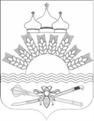 РОССИЙСКАЯ ФЕДЕРАЦИЯРОСТОВСКАЯ ОБЛАСТЬТАРАСОВСКИЙ РАЙОНМУНИЦИПАЛЬНОЕ ОБРАЗОВАНИЕ«ДЯЧКИНСКОЕ СЕЛЬСКОЕ ПОСЕЛЕНИЕ»  АДМИНИСТРАЦИЯ ДЯЧКИНСКОГО СЕЛЬСКОГО ПОСЕЛЕНИЯ     ПОСТАНОВЛЕНИЕ                  25.12.2023г.                                      №  120                       сл. ДячкиноОб утверждении Положения об организации и осуществлении первичного воинского учета на территории Дячкинского сельского поселенияВ соответствии с Конституцией Российской Федерации, Федеральными законами от 31 мая 1996 г. № 61-ФЗ «Об обороне», от 26 февраля 1997 г. № 31-ФЗ «О мобилизационной подготовке и мобилизации в Российской Федерации», согласно ст.8 Федерального закона от 28 марта 1998 г. № 53-ФЗ «О воинской обязанности и военной службе», от 6 октября 2003 г. № 131-ФЗ «Об общих принципах организации местного самоуправления в Российской Федерации», постановлением Правительства Российской Федерации от 27 ноября 2006 г. № 719 «Об утверждении Положения о воинском учете», постановлением Правительства РФ от 25.07.2023 г. № 1211 « О внесении изменений в положение о воинском учете и признании утратившими силу отдельных положений актов Правительства Российской Федерации», Уставом  Дячкинского сельского поселения, Администрация Дячкинского сельского поселения ПОСТАНОВЛЯЕТ:1.  Утвердить Положение «Об организации и осуществлении первичного воинского учета на территории Дячкинского сельского поселения» согласно приложению № 1.2. Утвердить должностную инструкцию инспектора по осуществлению первичного воинского учета граждан, подлежащих воинскому учету согласно приложению № 2.3. Постановление № 64 от 25.05.2022г. «Об утверждении Положения об организации и осуществлении первичного воинского учета на территории Дячкинского сельского поселения» признать утратившим силу.4.   Настоящее постановление вступает в силу со дня его официального опубликования.5.   Контроль за исполнением настоящего постановления оставляю за собой.Глава АдминистрацииДячкинского сельского поселения                                                Ю.С. ФилипповаПриложение № 1к постановлению Администрации Дячкинского сельского поселения№ 120 от 25.12.2023гПОЛОЖЕНИЕОб организации и осуществлении первичного воинского учетана территории   Дячкинского сельского поселенияI. ОБЩИЕ ПОЛОЖЕНИЯ1.1. Первичный воинский учет в Дячкинском  сельском поселенииорганизуется решением руководителя Администрации  Дячкинского сельского поселения1.2. Инспектор по осуществлению первичного воинского учета граждан пребывающих в запасе, и граждан, подлежащих призыву в своей деятельности руководствуется Конституцией Российской Федерации, Федеральными законами от 31 мая . № 61-ФЗ «Об обороне», от 26 февраля 1997 г. № 31-ФЗ «О мобилизационной подготовке и мобилизации в Российской Федерации», от 28 марта 1998 г. № 53-ФЗ «О воинской обязанности и военной службе», постановлением Правительства Российской Федерации от 27 ноября 2006 г. № 719 «Об утверждении Положения о воинском учете», приказа Министерства обороны Российской Федерации от 22 ноября 2021 г. № 700 «Об утверждении Инструкции об организации работы по обеспечению функционирование системы воинского учета», Методическими рекомендациями ГШ ВС РФ по осуществлению первичного воинского учета в органах местного самоуправления, «Инструкцией по бронированию на период мобилизации и на военное время граждан Российской Федерации, пребывающих в запасе Вооруженных Сил Российской Федерации, федеральных органах исполнительной власти, имеющих запас, и работающих в органах государственной власти, органах местного самоуправления и организациях», законами Ростовской области, Уставом органа местного самоуправления, иными нормативными правовыми актами органов местного самоуправления, а также настоящим Положением.II. ОСНОВНЫЕ ЗАДАЧИ          2.1. Основными задачами инспектора по осуществлению первичного воинского учета являются:обеспечение исполнения гражданами воинской обязанности, установленной федеральными законами «Об обороне», «О воинской обязанности и военной службе», «О мобилизационной подготовке и мобилизации в Российской Федерации», «Положением о воинском учете»;документальное оформление сведений воинского учета о гражданах, состоящих на воинском учете;анализ количественного состава и качественного состояния призывных мобилизационных людских ресурсов для эффективного использования в интересах обеспечения обороны страны и безопасности государства;проведение плановой работы по подготовке необходимого количества военно-обученных граждан, пребывающих в запасе, для обеспечения мероприятий по переводу Вооруженных Сил Российской Федерации, других войск, воинских формирований и органов с мирного на военное время в период мобилизации и поддержание их укомплектованности на требуемом уровне в военное время. III. ФУНКЦИИ3.1. Обеспечивать выполнения функций, возложенных на администрацию в повседневной деятельности по первичному воинскому учету, воинскому учету и бронированию, граждан, пребывающих в запасе, из числа работающих в администрации органа местного самоуправления;3.2. Осуществлять первичный воинский учет граждан, пребывающих в запасе, и граждан, подлежащих призыву на военную службу, проживающих или пребывающих (на срок более 3 месяцев), в том числе не имеющих регистрации по месту жительства и (или) месту пребывания на территории, на которой осуществляет свою деятельность орган местного самоуправления; 3.3. Выявлять совместно с органами внутренних дел граждан, проживающих или пребывающих (на срок более 3 месяцев), в том числе не имеющих регистрации по месту жительства и (или) месту пребывания на территории и подлежащих постановке на воинском учете;3.4. Вести учет организаций, находящихся на территории, на которой осуществляет свою деятельность орган местного самоуправления, и контролировать ведение в них воинского учета; 3.5. Сверять не реже одного раза в год документы первичного воинского учета с документами воинского учета военного комиссариата Миллеровского, Тарасовского и Чертковского районов и организаций; 3.6. По указанию военного комиссариата Миллеровского, Тарасовского и Чертковского районов оповещать граждан о вызовах в военный комиссариат;3.7. Своевременно вносить изменения в сведения, содержащиеся в документах первичного воинского учета, и в течение 10 рабочих дней сообщать о внесенных изменениях в военный комиссариат Миллеровского, Тарасовского и Чертковского районов по форме, определяемой Министерством обороны Российской Федерации;3.8. Ежегодно представлять в военный комиссариат Миллеровского, Тарасовского и Чертковского районов до 1 ноября списки юношей 15-ти и 16-ти летнего возраста, а до 1 октября - списки юношей, подлежащих первоначальной постановке на воинский учет в следующем году;3.9. Представлять в военный комиссариат Миллеровского, Тарасовского и Чертковского районов сведения о случаях неисполнения должностными лицами организаций и гражданами обязанностей по воинскому учету, мобилизационной подготовке и мобилизации в течение 10 рабочих дней со дня их выявления в электронной форме, в том числе на съемном машинном носителе информации;4.0. Разъяснять должностным лицам организаций и гражданам их обязанности по воинскому учету, мобилизационной подготовке и мобилизации, установленные законодательством Российской Федерации и настоящим Положением, осуществлять контроль их исполнения, а также информирует об ответственности за неисполнение указанных обязанностей.IV. ОБЯЗАННОСТИ4.1.При осуществлении первичного воинского учета, инспектор по осуществлению первичного воинского учета,  исполняет обязанности в соответствии с Федеральным законом "О воинской обязанности и военной службе", Положением о воинском учете, приказа Министерства обороны Российской Федерации от 22 ноября 2021 г. № 700  «Об утверждении Инструкции об организации работы по обеспечению функционирование системы воинского учета», Методическими рекомендациями ГШ ВС РФ по осуществлению первичного воинского учета в органах местного самоуправления 2017года (обязанности прилагаются).  V. ПРАВА5.1. Для плановой и целенаправленной работы инспектор по осуществлению первичного воинского учета имеет право: вносить предложения по запросу и получению в установленном порядке необходимых материалов и информации от федеральных органов государственной власти, органов исполнительной власти субъекта Российской Федерации, органов местного самоуправления, а также от учреждений и организаций независимо от организационно-правовых форм и форм собственности;запрашивать и получать от структурных подразделений администрации органа местного самоуправления аналитические материалы, предложения по сводным планам мероприятий и информацию об их выполнении, а также другие материалы, необходимые для эффективного выполнения возложенных на ВУР задач;создавать информационные базы данных по вопросам, отнесенным к компетенции инспектора по осуществлению первичного воинского учета;выносить на рассмотрение руководителем органа местного самоуправления вопросы о привлечении на договорной основе специалистов для осуществления отдельных работ;организовывать взаимодействие в установленном порядке и обеспечивать служебную переписку с федеральными органами исполнительной власти, органами исполнительной власти субъекта Российской Федерации, органами местного самоуправления, общественными объединениями, а также организациями по вопросам, отнесенным к компетенции инспектора по осуществлению первичного воинского учета;проводить внутренние совещания по вопросам, отнесенным к компетенции инспектора по осуществлению первичного воинского учета.VI. РУКОВОДСТВО6.1. Инспектор по осуществлению первичного воинского учета граждан, пребывающих в запасе, и граждан, подлежащих призыву, проживающих на территории поселения, назначается на должность и освобождается от должности главой Администрации  Дячкинского сельского поселения.6.2. Первичный воинский учет осуществляет (п. 11 Постановления Правительства Российской Федерации от 27. 11. 2006 г. № 719 «Об утверждении положения о воинском учете») военно- учетный работник по осуществлению первичного воинского учета граждан.6.3. В случае отсутствия инспектора по осуществлению первичного воинского учета граждан на рабочем месте по уважительным причинам (отпуск, временная нетрудоспособность, командировка) его замещает ведущий специалист по правовой, кадровой и архивной работе.Приложение №2к Постановлению администрации Дячкинского сельского поселения№ 120 от 25.12.2023г.Должностная инструкция Инспектора по осуществлению первичного воинского учета граждан, подлежащих воинскому учетуПри осуществлении первичного воинского учета инспектор по осуществлению первичного воинского учета граждан Дячкинского сельского поселения, исполняет обязанности в соответствии с Федеральным законом № 53-Ф3 от 28 марта 1998 года «О воинской обязанности и военной службе».В целях организации и обеспечения сбора, хранения и обработки сведений, содержащихся в документах первичного воинского учета:а)	осуществляет первичный воинский учет граждан, пребывающих в запасе, и граждан, подлежащих призыву на военную службу, проживающих или пребывающих (на срок более 3 месяцев) на территории поселения;б)	выявляет совместно с органами внутренних дел, граждан, проживающих или пребывающих (на срок более 3 месяцев) на территории сельского поселения, и подлежащих постановке на воинский учет;в)	ведет учет организаций, находящихся на территории сельского поселения, и контролирует ведение в них воинского учета;г)	ведет и хранит документы первичного воинского учета в машинописном и электронном видах в порядке и по формам, согласно методических рекомендаций;В целях поддержания в актуальном состоянии сведений, содержащихся в документах первичного воинского учета, и обеспечения поддержания в актуальном состоянии сведений, содержащихся в документах воинского учета:а)	сверяет не реже 1 раза в год документы первичного воинского учета с документами воинского учета военного комиссариата Миллеровского, Тарасовского и Чертковского районов и организаций;б)	своевременно вносит изменения в сведения, содержащиеся в документах первичного воинского учета, и в течение 10 рабочих дней сообщает о внесенных изменениях в военный комиссариат Миллеровского, Тарасовского и Чертковского районов по форме, определяемой Министерством обороны Российской Федерации;в)	разъясняет должностным лицам организациям и гражданам их обязанности по воинскому учету, мобилизационной подготовке и мобилизации, установленные законодательством Российской Федерации, осуществляет контроль их исполнения, а также информирует об ответственности за неисполнение указанных обязанностей; г)	представляет в военный комиссариат Миллеровского, Тарасовского и Чертковского районов сведения о случаях неисполнения должностными лицами организаций и гражданами обязанностей по воинскому учету, мобилизационной подготовке и мобилизации в течение 10 рабочих дней со дня их выявления в электронной форме, в том числе на съемном машинном носителе информации.Инспектор по осуществлению первичного воинского учета граждан: Проверяет наличие и подлинность военных билетов (временных удостоверений, выданных взамен военных билетов), справок взамен военных билетов или удостоверений граждан, подлежащих призыву на военную службу, в том числе в форме электронного документа, а также подлинность записей в них, наличие мобилизационных предписаний (для военнообязанных при наличии в военных билетах или в справках взамен военных билетов отметок об их вручении), персональных электронных карт (при наличии в документах воинского учета отметок об их выдаче), отметок в документах воинского учета о снятии граждан с воинского учета по прежнему месту жительства, отметок в паспортах граждан Российской Федерации об их отношении к воинской обязанности, жетонов с личными номерами Вооруженных Сил Российской Федерации (для военнообязанных при наличии в военных билетах отметок об их вручении); Заполняет карточки первичного учета на офицеров запаса. Заполняют (в 2 экземплярах) алфавитные карточки и учетные карточки на прапорщиков, мичманов, старшин, сержантов, солдат и матросов запаса. Заполняют карты первичного воинского учета призывников. Заполнение указанных документов производится в соответствии с записями в военных билетах (временных удостоверениях, выданных взамен военных билетов), справках взамен военных билетов и удостоверениях граждан, подлежащих призыву на военную службу, в том числе в форме электронного документа. При этом уточняются сведения о семейном положении, образовании, месте работы (учебы), должности, месте жительства или месте пребывания граждан, в том числе не подтвержденных регистрацией по месту жительства и (или) месту пребывания, и другие необходимые сведения, содержащиеся в документах граждан, принимаемых на воинский учет;Представляет военные билеты (временные удостоверения, выданные взамен военных билетов), справки взамен военных билетов, персональные электронные карты, алфавитные и учетные карточки прапорщиков, мичманов, старшин, сержантов, солдат и матросов запаса, удостоверения граждан, подлежащих призыву на военную службу, в том числе в форме электронного документа, карты первичного воинского учета призывников, а также паспорта граждан Российской Федерации с отсутствующими в них отметками об отношении граждан к воинской обязанности в 10-дневный срок в военный комиссариат Миллеровского, Тарасовского и Чертковского районов для оформления постановки на воинский учет. Оповещает призывников о необходимости личной явки в военный комиссариат Миллеровского, Тарасовского и Чертковского районов для постановки на воинский учет. Кроме того, информирует военный комиссариат Миллеровского, Тарасовского и Чертковского районов об обнаруженных в документах воинского учета и мобилизационных предписаниях граждан исправлениях, неточностях, подделках и неполном количестве листов. В случае невозможности оформления постановки граждан на воинский учет на основании представленных ими документов воинского учета военно-учетный работник оповещают граждан о необходимости личной явки в военный комиссариат Миллеровского, Тарасовского и Чертковского районов или направлении необходимых сведений в военный комиссариат в электронной форме. Направление гражданами сведений, необходимых для постановки на воинский учет, в электронной форме осуществляется с использованием портала государственных и муниципальных услуг (функций). При приеме от граждан документов воинского учета выдают расписки;Представляет в военные комиссариаты документы воинского учета и паспорта в случае отсутствия в них отметок об отношении граждан к воинской обязанности для соответствующего оформления указанных документов. Оповещают офицеров запаса и призывников о необходимости личной явки в соответствующий военный комиссариат для снятия с воинского учета. У военнообязанных, убывающих за пределы муниципального образования, решениями военного комиссариата Миллеровского, Тарасовского и Чертковского районов могут изыматься мобилизационные предписания, о чем делается соответствующая отметка в военных билетах (временных удостоверениях, выданных взамен военных билетов) или справках взамен военных билетов. В случае необходимости уточнения военно-учетных данных военнообязанных их оповещают о необходимости личной явки в военный комиссариат Миллеровского, Тарасовского и Чертковского районов. При приеме от граждан документов воинского учета и паспортов выдает расписки.Производит в документах первичного воинского учета соответствующие отметки о снятии с воинского учета;Составляет и представляет в военный комиссариат Миллеровского, Тарасовского и Чертковского районов в 10- дневный срок списки граждан, убывших на новое место жительства за пределы муниципального образования « Дячкинское сельское поселение» без снятия с воинского учета;Хранит документы первичного воинского учета граждан, снятых с воинского учета, до очередной сверки с учетными данными военного комиссариата Миллеровского, Тарасовского и Чертковского районов после чего уничтожают их в установленном порядке.Инспектор по осуществлению первичного воинского учета граждан ежегодно, до 1 февраля, представляют в военный комиссариат Миллеровского, Тарасовского и Чертковского районов отчеты о результатах осуществления первичного воинского учета в предшествующем году.Контроль за осуществлением первичного воинского учета в муниципальном образовании « Дячкинское сельское поселение» проводится органами военного управления Вооруженных Сил Российской Федерации и соответствующими военными комиссариатами в порядке, определяемом Министерством обороны Российской Федерации.Решение Собрания депутатов Дячкинского сельского поселения от 24.11.2023 № 71 «О внесении изменений в решение Собрания депутатов Дячкинского сельского поселения от 05.03.2022г.  №27 «Об установлении земельного налога»»Стр. 3-4Решение Собрания депутатов Дячкинского сельского поселения от 24.11.2023 № 72 «Об утверждении Положения «О порядке организации и проведения публичных слушаний, общественных обсуждений в муниципальном образовании «Дячкинское сельское поселение»»Стр. 4-12Решение Собрания депутатов Дячкинского сельского поселения от 24.11.2023 № 73 «О внесении изменений в решение Собрания депутатов Дячкинского сельского поселения от 17.03.2023 № 60 «Об оплате труда муниципальных служащих Дячкинского сельского поселения»Стр. 12-13Решение Собрания депутатов Дячкинского сельского поселения от 29.11.2023 № 74 «О внесении изменений в решение Собрания депутатов Дячкинского сельского поселения от 05.03.2022г.  №27 «Об установлении земельного налога»»Стр. 13-14Решение Собрания депутатов Дячкинского сельского поселения от 21.12.2023 № 75 «О внесении изменений и дополнений в решение Собрания депутатов Дячкинского сельского поселения №54 от 28.12.2022 года «О бюджете Дячкинского сельского поселения Тарасовского района на 2023 год и плановый период 2024 и 2025 годов»Стр. 14-49Решение Собрания депутатов Дячкинского сельского поселения от 21.12.2023 № 76 «О передаче Контрольно-счетной палате Тарасовского района части полномочий по вопросу осуществления внешнего муниципального финансового контроля»Стр. 49-50Решение Собрания депутатов Дячкинского сельского поселения от 21.12.2023 № 77 «О передаче части полномочий по вопросу осуществления внутреннего муниципального финансового контроля Финансовому отделу Администрации Тарасовского района»Стр. 50-50Решение Собрания депутатов Дячкинского сельского поселения от 21.12.2023 № 78 «О передаче части полномочий по организации ритуальных услуг»Стр. 51-51Решение Собрания депутатов Дячкинского сельского поселения от 21.12.2023 № 79 «О передаче части полномочий по вопросу регулирования тарифов и надбавок к тарифам предприятий жилищно-коммунального хозяйства Администрации Тарасовского района»Стр. 51-52Решение Собрания депутатов Дячкинского сельского поселения от 26.12.2023 № 80 «О бюджете Дячкинского сельского поселения Тарасовского района на 2024 год и плановый период 2025 и 2026 годов»Стр. 52-87Решение Собрания депутатов Дячкинского сельского поселения от 26.12.2023 № 81 «Об утверждении прогнозного плана (программы) приватизации муниципального имущества Дячкинского сельского поселения на 2024 год и плановый период 2025 и 2026 годов»Стр. 87-88Решение Собрания депутатов Дячкинского сельского поселения от 26.12.2023 № 82 «О бюджетном процессе в Дячкинском сельском поселении»Стр. 89-112Решение Собрания депутатов Дячкинского сельского поселения от 26.12.2023 № 83 «О бюджетном процессе в Дячкинском сельском поселении»Стр. 112-121Решение Собрания депутатов Дячкинского сельского поселения от 26.12.2023 № 84 «О принятии части полномочий по дорожной деятельности в отношении автомобильных дорог местного значения в границах населенных пунктов на 2024 год»Стр. 121-122Решение Собрания депутатов Дячкинского сельского поселения от 26.12.2023 № 85 «Об утверждении плана работы Собрания депутатов Дячкинского сельского поселения на 2024 год»Стр. 122-124Решение Собрания депутатов Дячкинского сельского поселения от 26.12.2023 № 86 «Об утверждении Порядка сообщения председателем Собрания депутатов – главой Дячкинского сельского поселения, депутатами Собрания депутатов Дячкинского сельского поселения о возникновении личной заинтересованности при исполнении должностных обязанностей, которая приводит или может привести к конфликту интересов»Стр. 124-128Постановление Администрации Дячкинского сельского поселения от 22.11.2023 № 111 «Об утверждении административного регламента предоставления муниципальной услуги «Предоставление в собственность, аренду, постоянное (бессрочное) пользование, безвозмездное пользование земельного участка, находящегося в муниципальной собственности, без проведения торгов»»Стр. 128-176Постановление Администрации Дячкинского сельского поселения от 27.11.2023 № 115 «О внесении изменений в постановление Администрации Дячкинского сельского поселения Тарасовского района Ростовской области № 64 от 12.12.2018 года «Об утверждении Порядка направления сведений в реестр лиц, замещавших  должности муниципальной службы, уволенных в связи с утратой доверия за совершение коррупционного правонарушения»»Стр. 176-178Постановление Администрации Дячкинского сельского поселения от 25.12.2023 № 120 «Об утверждении Положения об организации и осуществлении первичного воинского учета на территории Дячкинского сельского поселения»Стр. 178-18224 ноября 2023 года                       № 71                             сл. ДячкиноОб утверждении Положения «О порядке организации и проведения публичных слушаний, общественных обсуждений в муниципальном образовании «Дячкинское сельское поселение»Председатель Собрания депутатов -глава Дячкинского сельского поселения    сл. Дячкино«24» ноября 2023г. № 72                                                                                                Г.Г. ГеворкянПриложение к Решению Собрания депутатов Дячкинского сельского поселения  от 24.11.2023 года № 72 №п/пФамилия, имя, отчество(полностью)Год (в возрасте 18 лет на деньсбора подписей- день и месяц) рожденияАдрес места жительстваСерия и номерпаспорта или заменяющего его документаПодписьДата внесения подписи1                2            3             4           5           6          7№п/пВопросы, вынесенные на обсуждениеПредложения и дата их вынесенияПредложение Внесено (поддержано)ИтогирассмотренияФормулировка вопросаТекст предложенияТекст предложенияФ.И.О. участника публичных слушанийФ.И.О. участникапубличных слушанийФормулировка вопросаТекст предложенияТекст предложенияФ.И.О. участникапубличных слушанийФ.И.О. участника публичных слушаний29.11.2023г.                                   № 74                                             сл. ДячкиноОбъём поступлений доходов бюджета Дячкинского сельского поселения Тарасовского района
 на 2023 год и на плановый период 2024 и 2025 годовОбъём поступлений доходов бюджета Дячкинского сельского поселения Тарасовского района
 на 2023 год и на плановый период 2024 и 2025 годовОбъём поступлений доходов бюджета Дячкинского сельского поселения Тарасовского района
 на 2023 год и на плановый период 2024 и 2025 годовОбъём поступлений доходов бюджета Дячкинского сельского поселения Тарасовского района
 на 2023 год и на плановый период 2024 и 2025 годовОбъём поступлений доходов бюджета Дячкинского сельского поселения Тарасовского района
 на 2023 год и на плановый период 2024 и 2025 годов(тыс. рублей)Наименование кода поступлений в бюджет, группы, подгруппы, статьи, подстатьи, элемента, подвида доходов, классификации операций сектора государственного управленияКод бюджетной классификации Российской Федерации2023 г.2024 г.2025 г.Наименование кода поступлений в бюджет, группы, подгруппы, статьи, подстатьи, элемента, подвида доходов, классификации операций сектора государственного управленияКод бюджетной классификации Российской Федерации2023 г.2024 г.2025 г.Наименование кода поступлений в бюджет, группы, подгруппы, статьи, подстатьи, элемента, подвида доходов, классификации операций сектора государственного управленияКод бюджетной классификации Российской Федерации2023 г.2024 г.2025 г.14678ДОХОДЫНАЛОГОВЫЕ И НЕНАЛОГОВЫЕ ДОХОДЫ000 1 00 00000 00 0000 000 6 573,15 841,65 889,7Налоговые доходы6 368,05 578,55 623,3НАЛОГИ НА ПРИБЫЛЬ, ДОХОДЫ000 1 01 00000 00 0000 000 1 049,51 092,51 137,3Налог на доходы физических лиц000 1 01 02000 01 0000 110 1 049,51 092,51 137,3Налог на доходы физических лиц с доходов, источником которых является налоговый агент, за исключением доходов, в отношении которых исчисление и уплата налога осуществляются в соответствии со статьями 227, 227.1 и 228 Налогового кодекса Российской Федерации000 1 01 02010 01 0000 110 1 049,51 092,51 137,3Налог на доходы физических лиц с доходов, источником которых является налоговый агент, за исключением доходов, в отношении которых исчисление и уплата налога осуществляются в соответствии со статьями 227, 227.1 и 228 Налогового кодекса Российской Федерации (сумма платежа (перерасчеты, недоимка и задолженность по соответствующему платежу, в том числе по отмененному)000 1 01 02010 01 1000 110 1 049,51 092,51 137,3НАЛОГИ НА СОВОКУПНЫЙ ДОХОД000 1 05 00000 00 0000 000 1 759,7926,8926,8Единый сельскохозяйственный налог000 1 05 03000 01 0000 110 1 759,7926,8926,8Единый сельскохозяйственный налог000 1 05 03010 01 0000 110 1 759,7926,8926,8Единый сельскохозяйственный налог (сумма платежа (перерасчеты, недоимка и задолженность по соответствующему платежу, в том числе по отмененному)000 1 05 03010 01 1000 110 1 759,7926,8926,8НАЛОГИ НА ИМУЩЕСТВО000 1 06 00000 00 0000 000 3 550,03 550,03 550,0Налог на имущество физических лиц000 1 06 01000 00 0000 110 278,0278,0278,0Налог на имущество физических лиц, взимаемый по ставкам, применяемым к объектам налогообложения, расположенным в границах сельских поселений000 1 06 01030 10 0000 110 278,0278,0278,0Налог на имущество физических лиц, взимаемый по ставкам, применяемым к объектам налогообложения, расположенным в границах сельских поселений (сумма платежа (перерасчеты, недоимка и задолженность по соответствующему платежу, в том числе по отмененному)000 1 06 01030 10 1000 110 278,0278,0278,0Земельный налог000 1 06 06000 00 0000 110 3 272,03 272,03 272,0Земельный налог с организаций000 1 06 06030 00 0000 110 646,0646,0646,0Земельный налог с организаций, обладающих земельным участком, расположенным в границах сельских поселений000 1 06 06033 10 0000 110 646,0646,0646,0Земельный налог с организаций, обладающих земельным участком, расположенным в границах сельских поселений (сумма платежа (перерасчеты, недоимка и задолженность по соответствующему платежу, в том числе по отмененному)000 1 06 06033 10 1000 110 646,0646,0646,0Земельный налог с физических лиц000 1 06 06040 00 0000 110 2 626,02 626,02 626,0Земельный налог с физических лиц, обладающих земельным участком, расположенным в границах сельских поселений000 1 06 06043 10 0000 110 2 626,02 626,02 626,0Земельный налог с физических лиц, обладающих земельным участком, расположенным в границах сельских поселений (сумма платежа (перерасчеты, недоимка и задолженность по соответствующему платежу, в том числе по отмененному)000 1 06 06043 10 1000 110 2 626,02 626,02 626,0ГОСУДАРСТВЕННАЯ ПОШЛИНА000 1 08 00000 00 0000 000 8,89,29,2Государственная пошлина за совершение нотариальных действий (за исключением действий, совершаемых консульскими учреждениями Российской Федерации)000 1 08 04000 01 0000 110 8,89,29,2Государственная пошлина за совершение нотариальных действий должностными лицами органов местного самоуправления, уполномоченными в соответствии с законодательными актами Российской Федерации на совершение нотариальных действий000 1 08 04020 01 0000 110 8,89,29,2Государственная пошлина за совершение нотариальных действий должностными лицами органов местного самоуправления, уполномоченными в соответствии с законодательными актами Российской Федерации на совершение нотариальных действий000 1 08 04020 01 1000 110 8,89,29,2Неналоговые доходы205,1263,1266,4ДОХОДЫ ОТ ИСПОЛЬЗОВАНИЯ ИМУЩЕСТВА, НАХОДЯЩЕГОСЯ В ГОСУДАРСТВЕННОЙ И МУНИЦИПАЛЬНОЙ СОБСТВЕННОСТИ000 1 11 00000 00 0000 000 205,1263,1266,4Доходы, получаемые в виде арендной либо иной платы за передачу в возмездное пользование государственного и муниципального имущества (за исключением имущества бюджетных и автономных учреждений, а также имущества государственных и муниципальных унитарных предприятий, в том числе казенных)000 1 11 05000 00 0000 120 205,1263,1266,4Доходы, получаемые в виде арендной платы за земли после разграничения государственной собственности на землю, а также средства от продажи права на заключение договоров аренды указанных земельных участков (за исключением земельных участков бюджетных и автономных учреждений)000 1 11 05020 00 0000 120 123,3180,6180,6Доходы, получаемые в виде арендной платы, а также средства от продажи права на заключение договоров аренды за земли, находящиеся в собственности сельских поселений (за исключением земельных участков муниципальных бюджетных и автономных учреждений)000 1 11 05025 10 0000 120 123,3180,6180,6Доходы от сдачи в аренду имущества, находящегося в оперативном управлении органов государственной власти, органов местного самоуправления, государственных внебюджетных фондов и созданных ими учреждений (за исключением имущества бюджетных и автономных учреждений)000 1 11 05030 00 0000 120 81,80,00,0Доходы от сдачи в аренду имущества, находящегося в оперативном управлении органов управления сельских поселений и созданных ими учреждений (за исключением имущества муниципальных бюджетных и автономных учреждений)000 1 11 05035 10 0000 120 81,80,00,0Доходы от сдачи в аренду имущества, составляющего государственную (муниципальную) казну (за исключением земельных участков)000 1 11 05070 00 0000 120 0,082,585,8Доходы от сдачи в аренду имущества, составляющего казну сельских поселений (за исключением земельных участков)000 1 11 05075 10 0000 120 0,082,585,8БЕЗВОЗМЕЗДНЫЕ ПОСТУПЛЕНИЯ000 2 00 00000 00 0000 000 7 852,84 493,84 085,7БЕЗВОЗМЕЗДНЫЕ ПОСТУПЛЕНИЯ ОТ ДРУГИХ БЮДЖЕТОВ БЮДЖЕТНОЙ СИСТЕМЫ РОССИЙСКОЙ ФЕДЕРАЦИИ000 2 02 00000 00 0000 000 7 852,84 493,84 085,7Дотации бюджетам бюджетной системы Российской Федерации000 2 02 10000 00 0000 150 5 447,84 186,63 767,9Дотации на выравнивание бюджетной обеспеченности000 2 02 15001 00 0000 150 5 233,24 186,63 767,9Дотации бюджетам сельских поселений на выравнивание бюджетной обеспеченности из бюджета субъекта Российской Федерации000 2 02 15001 10 0000 150 5 233,24 186,63 767,9Дотации бюджетам на поддержку мер по обеспечению сбалансированности бюджетов000 2 02 15002 00 0000 150 214,60,00,0Дотации бюджетам сельских поселений на поддержку мер по обеспечению сбалансированности бюджетов000 2 02 15002 10 0000 150 214,60,00,0Субвенции бюджетам бюджетной системы Российской Федерации000 2 02 30000 00 0000 150 299,4307,2317,8Субвенции местным бюджетам на выполнение передаваемых полномочий субъектов Российской Федерации000 2 02 30024 00 0000 150 0,20,20,2Субвенции бюджетам сельских поселений на выполнение передаваемых полномочий субъектов Российской Федерации000 2 02 30024 10 0000 150 0,20,20,2Субвенции бюджетам на осуществление первичного воинского учета органами местного самоуправления поселений, муниципальных и городских округов000 2 02 35118 00 0000 150 299,2307,0317,6Субвенции бюджетам сельских поселений на осуществление первичного воинского учета органами местного самоуправления поселений, муниципальных и городских округов000 2 02 35118 10 0000 150 299,2307,0317,6Иные межбюджетные трансферты000 2 02 40000 00 0000 150 2 105,60,00,0Межбюджетные трансферты, передаваемые бюджетам муниципальных образований на осуществление части полномочий по решению вопросов местного значения в соответствии с заключенными соглашениями000 2 02 40014 00 0000 150 1 805,60,00,0Межбюджетные трансферты, передаваемые бюджетам сельских поселений из бюджетов муниципальных районов на осуществление части полномочий по решению вопросов местного значения в соответствии с заключенными соглашениями000 2 02 40014 10 0000 150 1 805,60,00,0Прочие межбюджетные трансферты, передаваемые бюджетам000 2 02 49999 00 0000 150 300,00,00,0Прочие межбюджетные трансферты, передаваемые бюджетам сельских поселений000 2 02 49999 10 0000 150 300,00,00,0ИТОГО ДОХОДОВ14 425,910 335,49 975,4Источники финансирования дефицита бюджета Дячкинского сельского поселения Тарасовского района на 2023 год и на плановый период 2024 и 2025 годовИсточники финансирования дефицита бюджета Дячкинского сельского поселения Тарасовского района на 2023 год и на плановый период 2024 и 2025 годовИсточники финансирования дефицита бюджета Дячкинского сельского поселения Тарасовского района на 2023 год и на плановый период 2024 и 2025 годовИсточники финансирования дефицита бюджета Дячкинского сельского поселения Тарасовского района на 2023 год и на плановый период 2024 и 2025 годовИсточники финансирования дефицита бюджета Дячкинского сельского поселения Тарасовского района на 2023 год и на плановый период 2024 и 2025 годов (тыс. руб.)КодНаименование2023 г.2024 г.2025 г.КодНаименование2023 г.2024 г.2025 г.01 00 00 00 00 0000 000ИСТОЧНИКИ ВНУТРЕННЕГО ФИНАНСИРОВАНИЯ ДЕФИЦИТОВ БЮДЖЕТОВ3 289,40,00,001 05 00 00 00 0000 000Изменение остатков средств на счетах по учету средств бюджетов3 289,40,00,001 05 00 00 00 0000 500Увеличение остатков средств бюджетов14 425,910 335,49 975,401 05 02 00 00 0000 500Увеличение прочих остатков средств бюджетов14 425,910 335,49 975,401 05 02 01 00 0000 510Увеличение прочих остатков денежных средств бюджетов14 425,910 335,49 975,401 05 02 01 10 0000 510Увеличение прочих остатков денежных средств бюджетов сельских поселений14 425,910 335,49 975,401 05 00 00 00 0000 600Уменьшение остатков средств бюджетов17 715,310 335,49 975,401 05 02 00 00 0000 600Уменьшение прочих остатков средств бюджетов17 715,310 335,49 975,401 05 02 01 00 0000 610Уменьшение прочих остатков денежных средств бюджетов17 715,310 335,49 975,401 05 02 01 10 0000 610Уменьшение прочих остатков денежных средств бюджетов сельских поселений17 715,310 335,49 975,4Всего3 289,40,00,0Распределение бюджетных ассигнований по разделам, подразделам, целевым статьям (муниципальным программам Дячкинского сельского поселения и непрограммным направлениям деятельности), группам и подгруппам видов расходов классификации расходов бюджетов на 2023 год и на плановый период 2024 и 2025 годов Распределение бюджетных ассигнований по разделам, подразделам, целевым статьям (муниципальным программам Дячкинского сельского поселения и непрограммным направлениям деятельности), группам и подгруппам видов расходов классификации расходов бюджетов на 2023 год и на плановый период 2024 и 2025 годов Распределение бюджетных ассигнований по разделам, подразделам, целевым статьям (муниципальным программам Дячкинского сельского поселения и непрограммным направлениям деятельности), группам и подгруппам видов расходов классификации расходов бюджетов на 2023 год и на плановый период 2024 и 2025 годов Распределение бюджетных ассигнований по разделам, подразделам, целевым статьям (муниципальным программам Дячкинского сельского поселения и непрограммным направлениям деятельности), группам и подгруппам видов расходов классификации расходов бюджетов на 2023 год и на плановый период 2024 и 2025 годов Распределение бюджетных ассигнований по разделам, подразделам, целевым статьям (муниципальным программам Дячкинского сельского поселения и непрограммным направлениям деятельности), группам и подгруппам видов расходов классификации расходов бюджетов на 2023 год и на плановый период 2024 и 2025 годов Распределение бюджетных ассигнований по разделам, подразделам, целевым статьям (муниципальным программам Дячкинского сельского поселения и непрограммным направлениям деятельности), группам и подгруппам видов расходов классификации расходов бюджетов на 2023 год и на плановый период 2024 и 2025 годов Распределение бюджетных ассигнований по разделам, подразделам, целевым статьям (муниципальным программам Дячкинского сельского поселения и непрограммным направлениям деятельности), группам и подгруппам видов расходов классификации расходов бюджетов на 2023 год и на плановый период 2024 и 2025 годов Распределение бюджетных ассигнований по разделам, подразделам, целевым статьям (муниципальным программам Дячкинского сельского поселения и непрограммным направлениям деятельности), группам и подгруппам видов расходов классификации расходов бюджетов на 2023 год и на плановый период 2024 и 2025 годов  (тыс. рублей)НаименованиеРзПРЦСРВР2023 г.2024 г.2025 г.НаименованиеРзПРЦСРВР2023 г.2024 г.2025 г.12345678ОБЩЕГОСУДАРСТВЕННЫЕ ВОПРОСЫ01009 698,96 858,37 105,4Функционирование Правительства Российской Федерации, высших исполнительных органов государственной власти субъектов Российской Федерации, местных администраций01047 478,36 607,66 606,6Расходы на выплаты по оплате труда работников органов местного самоуправления в рамках обеспечения деятельности Администрации Дячкинского сельского поселения (Расходы на выплаты персоналу государственных (муниципальных) органов)010489.1.00.001106 707,25 748,15 748,1Расходы на выплаты по оплате труда работников органов местного самоуправления в рамках обеспечения деятельности Администрации Дячкинского сельского поселения (Расходы на выплаты персоналу государственных (муниципальных) органов) (Расходы на выплаты персоналу государственных (муниципальных) органов)010489.1.00.001101206 707,25 748,15 748,1Расходы на обеспечение функций органов местного самоуправления в рамках обеспечения деятельности Администрации Дячкинского сельского поселения (Иные закупки товаров, работ и услуг для обеспечения государственных (муниципальных) нужд)010489.1.00.00190766,6859,3858,3Расходы на обеспечение функций органов местного самоуправления в рамках обеспечения деятельности Администрации Дячкинского сельского поселения (Иные закупки товаров, работ и услуг для обеспечения государственных (муниципальных) нужд) (Расходы на выплаты персоналу государственных (муниципальных) органов)010489.1.00.00190120358,6343,6343,6Расходы на обеспечение функций органов местного самоуправления в рамках обеспечения деятельности Администрации Дячкинского сельского поселения (Иные закупки товаров, работ и услуг для обеспечения государственных (муниципальных) нужд) (Иные закупки товаров, работ и услуг для обеспечения государственных (муниципальных) нужд)010489.1.00.00190240380,9428,9427,9Расходы на обеспечение функций органов местного самоуправления в рамках обеспечения деятельности Администрации Дячкинского сельского поселения (Иные закупки товаров, работ и услуг для обеспечения государственных (муниципальных) нужд) (Уплата налогов, сборов и иных платежей)010489.1.00.0019085027,186,886,8Расходы на осуществление полномочий на принятие решений и проведение на территории поселения мероприятий по выявлению правообладателей ранее учтённых объектов недвижимости, правообладателях данных объектов недвижимости для внесения в ЕГРН010489.9.00.200104,3Расходы на осуществление полномочий на принятие решений и проведение на территории поселения мероприятий по выявлению правообладателей ранее учтённых объектов недвижимости, правообладателях данных объектов недвижимости для внесения в ЕГРН (Иные закупки товаров, работ и услуг для обеспечения государственных (муниципальных) нужд)010489.9.00.200102404,3Расходы на осуществление полномочий по определению в соответствии с частью 1 статьи 11.2 Областного закона от 25 октября 2002 года № 273-ЗС «Об административных правонарушениях» перечня должностных лиц, уполномоченных составлять протоколы об административных правонарушениях, по иным непрограммным мероприятиям в рамках непрограммных расходов Администрации Дячкинского сельского поселения010489.9.00.723900,20,20,2Расходы на осуществление полномочий по определению в соответствии с частью 1 статьи 11.2 Областного закона от 25 октября 2002 года № 273-ЗС «Об административных правонарушениях» перечня должностных лиц, уполномоченных составлять протоколы об административных правонарушениях, по иным непрограммным мероприятиям в рамках непрограммных расходов Администрации Дячкинского сельского поселения (Иные закупки товаров, работ и услуг для обеспечения государственных (муниципальных) нужд)010489.9.00.723902400,20,20,2Резервные фонды011110,0Иные непрограммные мероприятия011199.9.00.9999010,0Иные непрограммные мероприятия (Резервные средства)011199.9.00.9999087010,0Другие общегосударственные вопросы01132 210,6250,7498,8Мероприятия по диспансеризации муниципальных служащих Дячкинского сельского поселения в рамках обеспечения деятельности Администрации Дячкинского сельского поселения (Иные закупки товаров, работ и услуг для обеспечения государственных (муниципальных) нужд)011389.1.00.2101052,8Мероприятия по диспансеризации муниципальных служащих Дячкинского сельского поселения в рамках обеспечения деятельности Администрации Дячкинского сельского поселения (Иные закупки товаров, работ и услуг для обеспечения государственных (муниципальных) нужд) (Иные закупки товаров, работ и услуг для обеспечения государственных (муниципальных) нужд)011389.1.00.2101024052,8непрограммные расходы в части расходования средств для соблюдения норматива содержания ОМС011399.9.00.001902 137,8непрограммные расходы в части расходования средств для соблюдения норматива содержания ОМС (Иные закупки товаров, работ и услуг для обеспечения государственных (муниципальных) нужд)011399.9.00.001902402 137,8Условно утвержденные расходы по иным непрограммным мероприятиям в рамках непрограммного направления деятельности «Реализация функций иных государственных органов Дячкинского сельского поселения» (Специальные расходы)011399.9.00.90110250,7498,8Условно утвержденные расходы по иным непрограммным мероприятиям в рамках непрограммного направления деятельности «Реализация функций иных государственных органов Дячкинского сельского поселения» (Специальные расходы) (Резервные средства)011399.9.00.90110870250,7498,8Иные непрограммные мероприятия011399.9.00.9999020,0Иные непрограммные мероприятия (Уплата налогов, сборов и иных платежей)011399.9.00.9999085020,0НАЦИОНАЛЬНАЯ ОБОРОНА0200299,2307,0317,6Мобилизационная и вневойсковая подготовка0203299,2307,0317,6Субвенции бюджетам сельских поселений на осуществление первичного воинского учета органами местного самоуправления поселений, муниципальных и городских округов (Расходы на выплаты персоналу государственных (муниципальных) органов)020399.9.00.51180299,2307,0317,6Субвенции бюджетам сельских поселений на осуществление первичного воинского учета органами местного самоуправления поселений, муниципальных и городских округов (Расходы на выплаты персоналу государственных (муниципальных) органов) (Расходы на выплаты персоналу государственных (муниципальных) органов)020399.9.00.51180120299,2307,0317,6НАЦИОНАЛЬНАЯ БЕЗОПАСНОСТЬ И ПРАВООХРАНИТЕЛЬНАЯ ДЕЯТЕЛЬНОСТЬ030023,0Защита населения и территории от чрезвычайных ситуаций природного и техногенного характера, гражданская оборона030923,0Мероприятия по обеспечению пожарной безопасности в рамках муниципальной программы "Защита населения и территории от чрезвычайных ситуаций, обеспечение пожарной безопасности и безопасности людей на водных объектах" (Иные закупки товаров, работ и услуг для обеспечения государственных (муниципальных) нужд)030901.1.00.9999021,0Мероприятия по обеспечению пожарной безопасности в рамках муниципальной программы "Защита населения и территории от чрезвычайных ситуаций, обеспечение пожарной безопасности и безопасности людей на водных объектах" (Иные закупки товаров, работ и услуг для обеспечения государственных (муниципальных) нужд) (Иные закупки товаров, работ и услуг для обеспечения государственных (муниципальных) нужд)030901.1.00.9999024021,0Мероприятия по обеспечению пожарной безопасности в рамках муниципальной программы "Защита населения и территории от чрезвычайных ситуаций,030901.2.00.999901,0Мероприятия по обеспечению пожарной безопасности в рамках муниципальной программы "Защита населения и территории от чрезвычайных ситуаций, (Иные закупки товаров, работ и услуг для обеспечения государственных (муниципальных) нужд)030901.2.00.999902401,0Мероприятия по обеспечению пожарной безопасности в рамках муниципальной программы "Защита населения и территории от чрезвычайных ситуаций,030901.3.00.999901,0Мероприятия по обеспечению пожарной безопасности в рамках муниципальной программы "Защита населения и территории от чрезвычайных ситуаций, (Иные закупки товаров, работ и услуг для обеспечения государственных (муниципальных) нужд)030901.3.00.999902401,0НАЦИОНАЛЬНАЯ ЭКОНОМИКА04001 921,3Дорожное хозяйство (дорожные фонды)04091 801,3Расходы на осуществление Администрацией Дячкинского сельского поселения переданных полномочий муниципального района на ремонт и содержание автомобильных дорог общего пользования по иным непрограммным мероприятиям040999.9.00.214101 801,3Расходы на осуществление Администрацией Дячкинского сельского поселения переданных полномочий муниципального района на ремонт и содержание автомобильных дорог общего пользования по иным непрограммным мероприятиям (Иные закупки товаров, работ и услуг для обеспечения государственных (муниципальных) нужд)040999.9.00.214102401 801,3Другие вопросы в области национальной экономики0412120,0Иные непрограммные мероприятия041299.9.00.99990120,0Иные непрограммные мероприятия (Иные закупки товаров, работ и услуг для обеспечения государственных (муниципальных) нужд)041299.9.00.99990240120,0ЖИЛИЩНО-КОММУНАЛЬНОЕ ХОЗЯЙСТВО05001 569,898,6102,5Благоустройство05031 569,898,6102,5Мероприятия по обеспечению качественными коммунальными услугами населения в рамках муниципальной программы Дячкинского сельского поселения "Обеспечение качественными жилищно-коммунальными услугами населения Дячкинского сельского поселения" (Иные закупки товаров, работ и услуг для обеспечения государственных (муниципальных) нужд)050310.1.00.999901 569,898,6102,5Мероприятия по обеспечению качественными коммунальными услугами населения в рамках муниципальной программы Дячкинского сельского поселения "Обеспечение качественными жилищно-коммунальными услугами населения Дячкинского сельского поселения" (Иные закупки товаров, работ и услуг для обеспечения государственных (муниципальных) нужд) (Иные закупки товаров, работ и услуг для обеспечения государственных (муниципальных) нужд)050310.1.00.999902401 569,898,6102,5ОБРАЗОВАНИЕ07005,8Профессиональная подготовка, переподготовка и повышение квалификации07055,8Расходы в рамках муниципальной программы "Обеспечение общественного порядка и профилактика правонарушений на территории Дячкинского сельского поселения Тарасовского района070511.1.00.999905,8Расходы в рамках муниципальной программы "Обеспечение общественного порядка и профилактика правонарушений на территории Дячкинского сельского поселения Тарасовского района (Иные закупки товаров, работ и услуг для обеспечения государственных (муниципальных) нужд)070511.1.00.999902405,8КУЛЬТУРА, КИНЕМАТОГРАФИЯ08004 194,73 071,52 449,9Культура08014 194,73 071,52 449,9Иные межбюджетные трансферты за счет средств резервного фонда правительства ростовской области в рамках непрограммного направления деятельности "Реализация функций иных государственных органов ростовской области"080102.1.00.71180300,0Иные межбюджетные трансферты за счет средств резервного фонда правительства ростовской области в рамках непрограммного направления деятельности "Реализация функций иных государственных органов ростовской области" (Субсидии бюджетным учреждениям)080102.1.00.71180610300,0Расходы на обеспечение деятельности (оказание услуг) муниципальных учреждений Дячкинского сельского поселения, в рамках подпрограммы "Обеспечение реализации муниципальной программы "Развитие культуры" муниципальной программы Дячкинского сельского поселения "Развитие культуры"080102.1.00.999903 894,73 071,52 449,9Расходы на обеспечение деятельности (оказание услуг) муниципальных учреждений Дячкинского сельского поселения, в рамках подпрограммы "Обеспечение реализации муниципальной программы "Развитие культуры" муниципальной программы Дячкинского сельского поселения "Развитие культуры" (Субсидии бюджетным учреждениям)080102.1.00.999906103 894,73 071,52 449,9МЕЖБЮДЖЕТНЫЕ ТРАНСФЕРТЫ ОБЩЕГО ХАРАКТЕРА БЮДЖЕТАМ БЮДЖЕТНОЙ СИСТЕМЫ РОССИЙСКОЙ ФЕДЕРАЦИИ14002,6Прочие межбюджетные трансферты общего характера14032,6Иные межбюджетные трансферты бюджету Тарасовского района на решение вопросов местного значения по вопросу регулирования тарифов и надбавок к тарифам предприятий жилищно-коммунального хозяйства, оказываемых услуги на территории Дячкинского сельского поселения140399.9.00.850100,7Иные межбюджетные трансферты бюджету Тарасовского района на решение вопросов местного значения по вопросу регулирования тарифов и надбавок к тарифам предприятий жилищно-коммунального хозяйства, оказываемых услуги на территории Дячкинского сельского поселения (Иные межбюджетные трансферты)140399.9.00.850105400,7Иные межбюджетные трансферты бюджету Тарасовского района на решение вопросов местного значения по осуществлению внешнего муниципального финансового контроля140399.9.00.850200,5Иные межбюджетные трансферты бюджету Тарасовского района на решение вопросов местного значения по осуществлению внешнего муниципального финансового контроля (Иные межбюджетные трансферты)140399.9.00.850205400,5Иные межбюджетные трансферты бюджету Тарасовского района на решение вопросов местного значения по осуществлению внутреннего муниципального финансового контроля140399.9.00.850300,7Иные межбюджетные трансферты бюджету Тарасовского района на решение вопросов местного значения по осуществлению внутреннего муниципального финансового контроля (Иные межбюджетные трансферты)140399.9.00.850305400,7Иные межбюджетные трансферты бюджету Тарасовского района на решение вопросов местного значения по организации ритуальных услуг предусмотренные частью 2 статьи 25 Федерального закона от 12 января 1996 года № 8-ФЗ «О погребении и похоронном деле»140399.9.00.850400,7Иные межбюджетные трансферты бюджету Тарасовского района на решение вопросов местного значения по организации ритуальных услуг предусмотренные частью 2 статьи 25 Федерального закона от 12 января 1996 года № 8-ФЗ «О погребении и похоронном деле» (Иные межбюджетные трансферты)140399.9.00.850405400,7Всего17 715,310 335,49 975,4Ведомственная структура расходов бюджета Дячкинского сельского поселения Тарасовского района на 2023 год и на плановый период 2024 и 2025 годовВедомственная структура расходов бюджета Дячкинского сельского поселения Тарасовского района на 2023 год и на плановый период 2024 и 2025 годовВедомственная структура расходов бюджета Дячкинского сельского поселения Тарасовского района на 2023 год и на плановый период 2024 и 2025 годовВедомственная структура расходов бюджета Дячкинского сельского поселения Тарасовского района на 2023 год и на плановый период 2024 и 2025 годовВедомственная структура расходов бюджета Дячкинского сельского поселения Тарасовского района на 2023 год и на плановый период 2024 и 2025 годовВедомственная структура расходов бюджета Дячкинского сельского поселения Тарасовского района на 2023 год и на плановый период 2024 и 2025 годовВедомственная структура расходов бюджета Дячкинского сельского поселения Тарасовского района на 2023 год и на плановый период 2024 и 2025 годовВедомственная структура расходов бюджета Дячкинского сельского поселения Тарасовского района на 2023 год и на плановый период 2024 и 2025 годовВедомственная структура расходов бюджета Дячкинского сельского поселения Тарасовского района на 2023 год и на плановый период 2024 и 2025 годов (тыс. рублей)НаименованиеМинРзПРЦСРВР2023 г.2024 г.2025 г.НаименованиеМинРзПРЦСРВР2023 г.2024 г.2025 г.123456789АДМИНИСТРАЦИЯ ДЯЧКИНСКОГО СЕЛЬСКОГО ПОСЕЛЕНИЯ95117 715,310 335,49 975,4ОБЩЕГОСУДАРСТВЕННЫЕ ВОПРОСЫ95101009 698,96 858,37 105,4Функционирование Правительства Российской Федерации, высших исполнительных органов государственной власти субъектов Российской Федерации, местных администраций95101047 478,36 607,66 606,6Расходы на выплаты по оплате труда работников органов местного самоуправления в рамках обеспечения деятельности Администрации Дячкинского сельского поселения (Расходы на выплаты персоналу государственных (муниципальных) органов)951010489.1.00.001106 707,25 748,15 748,1Расходы на выплаты по оплате труда работников органов местного самоуправления в рамках обеспечения деятельности Администрации Дячкинского сельского поселения (Расходы на выплаты персоналу государственных (муниципальных) органов) (Расходы на выплаты персоналу государственных (муниципальных) органов)951010489.1.00.001101206 707,25 748,15 748,1Расходы на обеспечение функций органов местного самоуправления в рамках обеспечения деятельности Администрации Дячкинского сельского поселения (Иные закупки товаров, работ и услуг для обеспечения государственных (муниципальных) нужд)951010489.1.00.00190766,6859,3858,3Расходы на обеспечение функций органов местного самоуправления в рамках обеспечения деятельности Администрации Дячкинского сельского поселения (Иные закупки товаров, работ и услуг для обеспечения государственных (муниципальных) нужд) (Расходы на выплаты персоналу государственных (муниципальных) органов)951010489.1.00.00190120358,6343,6343,6Расходы на обеспечение функций органов местного самоуправления в рамках обеспечения деятельности Администрации Дячкинского сельского поселения (Иные закупки товаров, работ и услуг для обеспечения государственных (муниципальных) нужд) (Иные закупки товаров, работ и услуг для обеспечения государственных (муниципальных) нужд)951010489.1.00.00190240380,9428,9427,9Расходы на обеспечение функций органов местного самоуправления в рамках обеспечения деятельности Администрации Дячкинского сельского поселения (Иные закупки товаров, работ и услуг для обеспечения государственных (муниципальных) нужд) (Уплата налогов, сборов и иных платежей)951010489.1.00.0019085027,186,886,8Расходы на осуществление полномочий на принятие решений и проведение на территории поселения мероприятий по выявлению правообладателей ранее учтённых объектов недвижимости, правообладателях данных объектов недвижимости для внесения в ЕГРН951010489.9.00.200104,3Расходы на осуществление полномочий на принятие решений и проведение на территории поселения мероприятий по выявлению правообладателей ранее учтённых объектов недвижимости, правообладателях данных объектов недвижимости для внесения в ЕГРН (Иные закупки товаров, работ и услуг для обеспечения государственных (муниципальных) нужд)951010489.9.00.200102404,3Расходы на осуществление полномочий по определению в соответствии с частью 1 статьи 11.2 Областного закона от 25 октября 2002 года № 273-ЗС «Об административных правонарушениях» перечня должностных лиц, уполномоченных составлять протоколы об административных правонарушениях, по иным непрограммным мероприятиям в рамках непрограммных расходов Администрации Дячкинского сельского поселения951010489.9.00.723900,20,20,2Расходы на осуществление полномочий по определению в соответствии с частью 1 статьи 11.2 Областного закона от 25 октября 2002 года № 273-ЗС «Об административных правонарушениях» перечня должностных лиц, уполномоченных составлять протоколы об административных правонарушениях, по иным непрограммным мероприятиям в рамках непрограммных расходов Администрации Дячкинского сельского поселения (Иные закупки товаров, работ и услуг для обеспечения государственных (муниципальных) нужд)951010489.9.00.723902400,20,20,2Резервные фонды951011110,0Иные непрограммные мероприятия951011199.9.00.9999010,0Иные непрограммные мероприятия (Резервные средства)951011199.9.00.9999087010,0Другие общегосударственные вопросы95101132 210,6250,7498,8Мероприятия по диспансеризации муниципальных служащих Дячкинского сельского поселения в рамках обеспечения деятельности Администрации Дячкинского сельского поселения (Иные закупки товаров, работ и услуг для обеспечения государственных (муниципальных) нужд)951011389.1.00.2101052,8Мероприятия по диспансеризации муниципальных служащих Дячкинского сельского поселения в рамках обеспечения деятельности Администрации Дячкинского сельского поселения (Иные закупки товаров, работ и услуг для обеспечения государственных (муниципальных) нужд) (Иные закупки товаров, работ и услуг для обеспечения государственных (муниципальных) нужд)951011389.1.00.2101024052,8непрограммные расходы в части расходования средств для соблюдения норматива содержания ОМС951011399.9.00.001902 137,8непрограммные расходы в части расходования средств для соблюдения норматива содержания ОМС (Иные закупки товаров, работ и услуг для обеспечения государственных (муниципальных) нужд)951011399.9.00.001902402 137,8Условно утвержденные расходы по иным непрограммным мероприятиям в рамках непрограммного направления деятельности «Реализация функций иных государственных органов Дячкинского сельского поселения» (Специальные расходы)951011399.9.00.90110250,7498,8Условно утвержденные расходы по иным непрограммным мероприятиям в рамках непрограммного направления деятельности «Реализация функций иных государственных органов Дячкинского сельского поселения» (Специальные расходы) (Резервные средства)951011399.9.00.90110870250,7498,8Иные непрограммные мероприятия951011399.9.00.9999020,0Иные непрограммные мероприятия (Уплата налогов, сборов и иных платежей)951011399.9.00.9999085020,0НАЦИОНАЛЬНАЯ ОБОРОНА9510200299,2307,0317,6Мобилизационная и вневойсковая подготовка9510203299,2307,0317,6Субвенции бюджетам сельских поселений на осуществление первичного воинского учета органами местного самоуправления поселений, муниципальных и городских округов (Расходы на выплаты персоналу государственных (муниципальных) органов)951020399.9.00.51180299,2307,0317,6Субвенции бюджетам сельских поселений на осуществление первичного воинского учета органами местного самоуправления поселений, муниципальных и городских округов (Расходы на выплаты персоналу государственных (муниципальных) органов) (Расходы на выплаты персоналу государственных (муниципальных) органов)951020399.9.00.51180120299,2307,0317,6НАЦИОНАЛЬНАЯ БЕЗОПАСНОСТЬ И ПРАВООХРАНИТЕЛЬНАЯ ДЕЯТЕЛЬНОСТЬ951030023,0Защита населения и территории от чрезвычайных ситуаций природного и техногенного характера, гражданская оборона951030923,0Мероприятия по обеспечению пожарной безопасности в рамках муниципальной программы "Защита населения и территории от чрезвычайных ситуаций, обеспечение пожарной безопасности и безопасности людей на водных объектах" (Иные закупки товаров, работ и услуг для обеспечения государственных (муниципальных) нужд)951030901.1.00.9999021,0Мероприятия по обеспечению пожарной безопасности в рамках муниципальной программы "Защита населения и территории от чрезвычайных ситуаций, обеспечение пожарной безопасности и безопасности людей на водных объектах" (Иные закупки товаров, работ и услуг для обеспечения государственных (муниципальных) нужд) (Иные закупки товаров, работ и услуг для обеспечения государственных (муниципальных) нужд)951030901.1.00.9999024021,0Мероприятия по обеспечению пожарной безопасности в рамках муниципальной программы "Защита населения и территории от чрезвычайных ситуаций,951030901.2.00.999901,0Мероприятия по обеспечению пожарной безопасности в рамках муниципальной программы "Защита населения и территории от чрезвычайных ситуаций, (Иные закупки товаров, работ и услуг для обеспечения государственных (муниципальных) нужд)951030901.2.00.999902401,0Мероприятия по обеспечению пожарной безопасности в рамках муниципальной программы "Защита населения и территории от чрезвычайных ситуаций,951030901.3.00.999901,0Мероприятия по обеспечению пожарной безопасности в рамках муниципальной программы "Защита населения и территории от чрезвычайных ситуаций, (Иные закупки товаров, работ и услуг для обеспечения государственных (муниципальных) нужд)951030901.3.00.999902401,0НАЦИОНАЛЬНАЯ ЭКОНОМИКА95104001 921,3Дорожное хозяйство (дорожные фонды)95104091 801,3Расходы на осуществление Администрацией Дячкинского сельского поселения переданных полномочий муниципального района на ремонт и содержание автомобильных дорог общего пользования по иным непрограммным мероприятиям951040999.9.00.214101 801,3Расходы на осуществление Администрацией Дячкинского сельского поселения переданных полномочий муниципального района на ремонт и содержание автомобильных дорог общего пользования по иным непрограммным мероприятиям (Иные закупки товаров, работ и услуг для обеспечения государственных (муниципальных) нужд)951040999.9.00.214102401 801,3Другие вопросы в области национальной экономики9510412120,0Иные непрограммные мероприятия951041299.9.00.99990120,0Иные непрограммные мероприятия (Иные закупки товаров, работ и услуг для обеспечения государственных (муниципальных) нужд)951041299.9.00.99990240120,0ЖИЛИЩНО-КОММУНАЛЬНОЕ ХОЗЯЙСТВО95105001 569,898,6102,5Благоустройство95105031 569,898,6102,5Мероприятия по обеспечению качественными коммунальными услугами населения в рамках муниципальной программы Дячкинского сельского поселения "Обеспечение качественными жилищно-коммунальными услугами населения Дячкинского сельского поселения" (Иные закупки товаров, работ и услуг для обеспечения государственных (муниципальных) нужд)951050310.1.00.999901 569,898,6102,5Мероприятия по обеспечению качественными коммунальными услугами населения в рамках муниципальной программы Дячкинского сельского поселения "Обеспечение качественными жилищно-коммунальными услугами населения Дячкинского сельского поселения" (Иные закупки товаров, работ и услуг для обеспечения государственных (муниципальных) нужд) (Иные закупки товаров, работ и услуг для обеспечения государственных (муниципальных) нужд)951050310.1.00.999902401 569,898,6102,5ОБРАЗОВАНИЕ95107005,8Профессиональная подготовка, переподготовка и повышение квалификации95107055,8Расходы в рамках муниципальной программы "Обеспечение общественного порядка и профилактика правонарушений на территории Дячкинского сельского поселения Тарасовского района951070511.1.00.999905,8Расходы в рамках муниципальной программы "Обеспечение общественного порядка и профилактика правонарушений на территории Дячкинского сельского поселения Тарасовского района (Иные закупки товаров, работ и услуг для обеспечения государственных (муниципальных) нужд)951070511.1.00.999902405,8КУЛЬТУРА, КИНЕМАТОГРАФИЯ95108004 194,73 071,52 449,9Культура95108014 194,73 071,52 449,9Иные межбюджетные трансферты за счет средств резервного фонда правительства ростовской области в рамках непрограммного направления деятельности "Реализация функций иных государственных органов ростовской области"951080102.1.00.71180300,0Иные межбюджетные трансферты за счет средств резервного фонда правительства ростовской области в рамках непрограммного направления деятельности "Реализация функций иных государственных органов ростовской области" (Субсидии бюджетным учреждениям)951080102.1.00.71180610300,0Расходы на обеспечение деятельности (оказание услуг) муниципальных учреждений Дячкинского сельского поселения, в рамках подпрограммы "Обеспечение реализации муниципальной программы "Развитие культуры" муниципальной программы Дячкинского сельского поселения "Развитие культуры"951080102.1.00.999903 894,73 071,52 449,9Расходы на обеспечение деятельности (оказание услуг) муниципальных учреждений Дячкинского сельского поселения, в рамках подпрограммы "Обеспечение реализации муниципальной программы "Развитие культуры" муниципальной программы Дячкинского сельского поселения "Развитие культуры" (Субсидии бюджетным учреждениям)951080102.1.00.999906103 894,73 071,52 449,9МЕЖБЮДЖЕТНЫЕ ТРАНСФЕРТЫ ОБЩЕГО ХАРАКТЕРА БЮДЖЕТАМ БЮДЖЕТНОЙ СИСТЕМЫ РОССИЙСКОЙ ФЕДЕРАЦИИ95114002,6Прочие межбюджетные трансферты общего характера95114032,6Иные межбюджетные трансферты бюджету Тарасовского района на решение вопросов местного значения по вопросу регулирования тарифов и надбавок к тарифам предприятий жилищно-коммунального хозяйства, оказываемых услуги на территории Дячкинского сельского поселения951140399.9.00.850100,7Иные межбюджетные трансферты бюджету Тарасовского района на решение вопросов местного значения по вопросу регулирования тарифов и надбавок к тарифам предприятий жилищно-коммунального хозяйства, оказываемых услуги на территории Дячкинского сельского поселения (Иные межбюджетные трансферты)951140399.9.00.850105400,7Иные межбюджетные трансферты бюджету Тарасовского района на решение вопросов местного значения по осуществлению внешнего муниципального финансового контроля951140399.9.00.850200,5Иные межбюджетные трансферты бюджету Тарасовского района на решение вопросов местного значения по осуществлению внешнего муниципального финансового контроля (Иные межбюджетные трансферты)951140399.9.00.850205400,5Иные межбюджетные трансферты бюджету Тарасовского района на решение вопросов местного значения по осуществлению внутреннего муниципального финансового контроля951140399.9.00.850300,7Иные межбюджетные трансферты бюджету Тарасовского района на решение вопросов местного значения по осуществлению внутреннего муниципального финансового контроля (Иные межбюджетные трансферты)951140399.9.00.850305400,7Иные межбюджетные трансферты бюджету Тарасовского района на решение вопросов местного значения по организации ритуальных услуг предусмотренные частью 2 статьи 25 Федерального закона от 12 января 1996 года № 8-ФЗ «О погребении и похоронном деле»951140399.9.00.850400,7Иные межбюджетные трансферты бюджету Тарасовского района на решение вопросов местного значения по организации ритуальных услуг предусмотренные частью 2 статьи 25 Федерального закона от 12 января 1996 года № 8-ФЗ «О погребении и похоронном деле» (Иные межбюджетные трансферты)951140399.9.00.850405400,7Всего17 715,310 335,49 975,4Распределение бюджетных ассигнований по целевым статьям (муниципальным программам Дячкинского сельского поселения и непрограммным направлениям деятельности), группам и подгруппам видов расходов, разделам, подразделам классификации расходов бюджетов на 2023 год и на плановый период 2024 и 2025 годов Распределение бюджетных ассигнований по целевым статьям (муниципальным программам Дячкинского сельского поселения и непрограммным направлениям деятельности), группам и подгруппам видов расходов, разделам, подразделам классификации расходов бюджетов на 2023 год и на плановый период 2024 и 2025 годов Распределение бюджетных ассигнований по целевым статьям (муниципальным программам Дячкинского сельского поселения и непрограммным направлениям деятельности), группам и подгруппам видов расходов, разделам, подразделам классификации расходов бюджетов на 2023 год и на плановый период 2024 и 2025 годов Распределение бюджетных ассигнований по целевым статьям (муниципальным программам Дячкинского сельского поселения и непрограммным направлениям деятельности), группам и подгруппам видов расходов, разделам, подразделам классификации расходов бюджетов на 2023 год и на плановый период 2024 и 2025 годов Распределение бюджетных ассигнований по целевым статьям (муниципальным программам Дячкинского сельского поселения и непрограммным направлениям деятельности), группам и подгруппам видов расходов, разделам, подразделам классификации расходов бюджетов на 2023 год и на плановый период 2024 и 2025 годов Распределение бюджетных ассигнований по целевым статьям (муниципальным программам Дячкинского сельского поселения и непрограммным направлениям деятельности), группам и подгруппам видов расходов, разделам, подразделам классификации расходов бюджетов на 2023 год и на плановый период 2024 и 2025 годов Распределение бюджетных ассигнований по целевым статьям (муниципальным программам Дячкинского сельского поселения и непрограммным направлениям деятельности), группам и подгруппам видов расходов, разделам, подразделам классификации расходов бюджетов на 2023 год и на плановый период 2024 и 2025 годов Распределение бюджетных ассигнований по целевым статьям (муниципальным программам Дячкинского сельского поселения и непрограммным направлениям деятельности), группам и подгруппам видов расходов, разделам, подразделам классификации расходов бюджетов на 2023 год и на плановый период 2024 и 2025 годов  (тыс. руб.)НаименованиеЦСРВРРзПР2023 г.2024 г.2025 г.НаименованиеЦСРВРРзПР2023 г.2024 г.2025 г.12345678Мероприятия по обеспечению пожарной безопасности в рамках муниципальной программы "Защита населения и территории от чрезвычайных ситуаций,01.1.00.0000023,0Мероприятия по обеспечению пожарной безопасности в рамках муниципальной программы "Защита населения и территории от чрезвычайных ситуаций, обеспечение пожарной безопасности и безопасности людей на водных объектах" (Иные закупки товаров, работ и услуг для обеспечения государственных (муниципальных) нужд)01.1.00.9999021,0Мероприятия по обеспечению пожарной безопасности в рамках муниципальной программы "Защита населения и территории от чрезвычайных ситуаций, обеспечение пожарной безопасности и безопасности людей на водных объектах" (Иные закупки товаров, работ и услуг для обеспечения государственных (муниципальных) нужд) (Иные закупки товаров, работ и услуг для обеспечения государственных (муниципальных) нужд)01.1.00.99990240030921,0Мероприятия по обеспечению пожарной безопасности в рамках муниципальной программы "Защита населения и территории от чрезвычайных ситуаций,01.2.00.999901,0Мероприятия по обеспечению пожарной безопасности в рамках муниципальной программы "Защита населения и территории от чрезвычайных ситуаций, (Иные закупки товаров, работ и услуг для обеспечения государственных (муниципальных) нужд)01.2.00.9999024003091,0Мероприятия по обеспечению пожарной безопасности в рамках муниципальной программы "Защита населения и территории от чрезвычайных ситуаций,01.3.00.999901,0Мероприятия по обеспечению пожарной безопасности в рамках муниципальной программы "Защита населения и территории от чрезвычайных ситуаций, (Иные закупки товаров, работ и услуг для обеспечения государственных (муниципальных) нужд)01.3.00.9999024003091,0Муниципальная программа «Развитие культуры и туризма»02.0.00.000004 194,73 071,52 449,9Подпрограмма "Развитие культуры Дячкинского сельского поселения" муниципальной программы «Развитие культуры и туризма»02.1.00.000004 194,73 071,52 449,9Иные межбюджетные трансферты за счет средств резервного фонда правительства ростовской области в рамках непрограммного направления деятельности "Реализация функций иных государственных органов ростовской области"02.1.00.71180300,0Иные межбюджетные трансферты за счет средств резервного фонда правительства ростовской области в рамках непрограммного направления деятельности "Реализация функций иных государственных органов ростовской области" (Субсидии бюджетным учреждениям)02.1.00.711806100801300,0Расходы на обеспечение деятельности (оказание услуг) муниципальных учреждений Дячкинского сельского поселения, в рамках подпрограммы "Обеспечение реализации муниципальной программы "Развитие культуры" муниципальной программы Дячкинского сельского поселения "Развитие культуры"02.1.00.999903 894,73 071,52 449,9Расходы на обеспечение деятельности (оказание услуг) муниципальных учреждений Дячкинского сельского поселения, в рамках подпрограммы "Обеспечение реализации муниципальной программы "Развитие культуры" муниципальной программы Дячкинского сельского поселения "Развитие культуры" (Субсидии бюджетным учреждениям)02.1.00.9999061008013 894,73 071,52 449,9Муниципальная программа "Обеспечение качественными жилищно-коммунальными услугами населения Дячкинского сельского поселения"10.0.00.000001 569,898,6102,5Обеспечение качественными жилищно-коммунальными услугами10.1.00.000001 569,898,6102,5Мероприятия по обеспечению качественными коммунальными услугами населения в рамках муниципальной программы Дячкинского сельского поселения "Обеспечение качественными жилищно-коммунальными услугами населения Дячкинского сельского поселения" (Иные закупки товаров, работ и услуг для обеспечения государственных (муниципальных) нужд)10.1.00.999901 569,898,6102,5Мероприятия по обеспечению качественными коммунальными услугами населения в рамках муниципальной программы Дячкинского сельского поселения "Обеспечение качественными жилищно-коммунальными услугами населения Дячкинского сельского поселения" (Иные закупки товаров, работ и услуг для обеспечения государственных (муниципальных) нужд) (Иные закупки товаров, работ и услуг для обеспечения государственных (муниципальных) нужд)10.1.00.9999024005031 569,898,6102,5Обеспечение общественного порядка и профилактика правонарушений на территории Дячкинского сельского поселения Тарасовского района11.1.00.000005,8Расходы в рамках муниципальной программы "Обеспечение общественного порядка и профилактика правонарушений на территории Дячкинского сельского поселения Тарасовского района11.1.00.999905,8Расходы в рамках муниципальной программы "Обеспечение общественного порядка и профилактика правонарушений на территории Дячкинского сельского поселения Тарасовского района (Иные закупки товаров, работ и услуг для обеспечения государственных (муниципальных) нужд)11.1.00.9999024007055,8содержание органов местного самоуправления89.1.00.000007 526,66 607,46 606,4Расходы на выплаты по оплате труда работников органов местного самоуправления в рамках обеспечения деятельности Администрации Дячкинского сельского поселения (Расходы на выплаты персоналу государственных (муниципальных) органов)89.1.00.001106 707,25 748,15 748,1Расходы на выплаты по оплате труда работников органов местного самоуправления в рамках обеспечения деятельности Администрации Дячкинского сельского поселения (Расходы на выплаты персоналу государственных (муниципальных) органов) (Расходы на выплаты персоналу государственных (муниципальных) органов)89.1.00.0011012001046 707,25 748,15 748,1Расходы на обеспечение функций органов местного самоуправления в рамках обеспечения деятельности Администрации Дячкинского сельского поселения (Иные закупки товаров, работ и услуг для обеспечения государственных (муниципальных) нужд)89.1.00.00190766,6859,3858,3Расходы на обеспечение функций органов местного самоуправления в рамках обеспечения деятельности Администрации Дячкинского сельского поселения (Иные закупки товаров, работ и услуг для обеспечения государственных (муниципальных) нужд) (Расходы на выплаты персоналу государственных (муниципальных) органов)89.1.00.001901200104358,6343,6343,6Расходы на обеспечение функций органов местного самоуправления в рамках обеспечения деятельности Администрации Дячкинского сельского поселения (Иные закупки товаров, работ и услуг для обеспечения государственных (муниципальных) нужд) (Иные закупки товаров, работ и услуг для обеспечения государственных (муниципальных) нужд)89.1.00.001902400104380,9428,9427,9Расходы на обеспечение функций органов местного самоуправления в рамках обеспечения деятельности Администрации Дячкинского сельского поселения (Иные закупки товаров, работ и услуг для обеспечения государственных (муниципальных) нужд) (Уплата налогов, сборов и иных платежей)89.1.00.00190850010427,186,886,8Мероприятия по диспансеризации муниципальных служащих Дячкинского сельского поселения в рамках обеспечения деятельности Администрации Дячкинского сельского поселения (Иные закупки товаров, работ и услуг для обеспечения государственных (муниципальных) нужд)89.1.00.2101052,8Мероприятия по диспансеризации муниципальных служащих Дячкинского сельского поселения в рамках обеспечения деятельности Администрации Дячкинского сельского поселения (Иные закупки товаров, работ и услуг для обеспечения государственных (муниципальных) нужд) (Иные закупки товаров, работ и услуг для обеспечения государственных (муниципальных) нужд)89.1.00.21010240011352,8Содержание органов местного самоуправления89.9.00.000004,50,20,2Расходы на осуществление полномочий на принятие решений и проведение на территории поселения мероприятий по выявлению правообладателей ранее учтённых объектов недвижимости, правообладателях данных объектов недвижимости для внесения в ЕГРН89.9.00.200104,3Расходы на осуществление полномочий на принятие решений и проведение на территории поселения мероприятий по выявлению правообладателей ранее учтённых объектов недвижимости, правообладателях данных объектов недвижимости для внесения в ЕГРН (Иные закупки товаров, работ и услуг для обеспечения государственных (муниципальных) нужд)89.9.00.2001024001044,3Расходы на осуществление полномочий по определению в соответствии с частью 1 статьи 11.2 Областного закона от 25 октября 2002 года № 273-ЗС «Об административных правонарушениях» перечня должностных лиц, уполномоченных составлять протоколы об административных правонарушениях, по иным непрограммным мероприятиям в рамках непрограммных расходов Администрации Дячкинского сельского поселения89.9.00.723900,20,20,2Расходы на осуществление полномочий по определению в соответствии с частью 1 статьи 11.2 Областного закона от 25 октября 2002 года № 273-ЗС «Об административных правонарушениях» перечня должностных лиц, уполномоченных составлять протоколы об административных правонарушениях, по иным непрограммным мероприятиям в рамках непрограммных расходов Администрации Дячкинского сельского поселения (Иные закупки товаров, работ и услуг для обеспечения государственных (муниципальных) нужд)89.9.00.7239024001040,20,20,2Реализация функций иных органов местного самоуправления Дячкинского сельского поселения Тарасовского района99.9.00.000004 390,9557,7816,4непрограммные расходы в части расходования средств для соблюдения норматива содержания ОМС99.9.00.001902 137,8непрограммные расходы в части расходования средств для соблюдения норматива содержания ОМС (Иные закупки товаров, работ и услуг для обеспечения государственных (муниципальных) нужд)99.9.00.0019024001132 137,8Расходы на осуществление Администрацией Дячкинского сельского поселения переданных полномочий муниципального района на ремонт и содержание автомобильных дорог общего пользования по иным непрограммным мероприятиям99.9.00.214101 801,3Расходы на осуществление Администрацией Дячкинского сельского поселения переданных полномочий муниципального района на ремонт и содержание автомобильных дорог общего пользования по иным непрограммным мероприятиям (Иные закупки товаров, работ и услуг для обеспечения государственных (муниципальных) нужд)99.9.00.2141024004091 801,3Субвенции бюджетам сельских поселений на осуществление первичного воинского учета органами местного самоуправления поселений, муниципальных и городских округов (Расходы на выплаты персоналу государственных (муниципальных) органов)99.9.00.51180299,2307,0317,6Субвенции бюджетам сельских поселений на осуществление первичного воинского учета органами местного самоуправления поселений, муниципальных и городских округов (Расходы на выплаты персоналу государственных (муниципальных) органов) (Расходы на выплаты персоналу государственных (муниципальных) органов)99.9.00.511801200203299,2307,0317,6Иные межбюджетные трансферты бюджету Тарасовского района на решение вопросов местного значения по вопросу регулирования тарифов и надбавок к тарифам предприятий жилищно-коммунального хозяйства, оказываемых услуги на территории Дячкинского сельского поселения99.9.00.850100,7Иные межбюджетные трансферты бюджету Тарасовского района на решение вопросов местного значения по вопросу регулирования тарифов и надбавок к тарифам предприятий жилищно-коммунального хозяйства, оказываемых услуги на территории Дячкинского сельского поселения (Иные межбюджетные трансферты)99.9.00.8501054014030,7Иные межбюджетные трансферты бюджету Тарасовского района на решение вопросов местного значения по осуществлению внешнего муниципального финансового контроля99.9.00.850200,5Иные межбюджетные трансферты бюджету Тарасовского района на решение вопросов местного значения по осуществлению внешнего муниципального финансового контроля (Иные межбюджетные трансферты)99.9.00.8502054014030,5Иные межбюджетные трансферты бюджету Тарасовского района на решение вопросов местного значения по осуществлению внутреннего муниципального финансового контроля99.9.00.850300,7Иные межбюджетные трансферты бюджету Тарасовского района на решение вопросов местного значения по осуществлению внутреннего муниципального финансового контроля (Иные межбюджетные трансферты)99.9.00.8503054014030,7Иные межбюджетные трансферты бюджету Тарасовского района на решение вопросов местного значения по организации ритуальных услуг предусмотренные частью 2 статьи 25 Федерального закона от 12 января 1996 года № 8-ФЗ «О погребении и похоронном деле»99.9.00.850400,7Иные межбюджетные трансферты бюджету Тарасовского района на решение вопросов местного значения по организации ритуальных услуг предусмотренные частью 2 статьи 25 Федерального закона от 12 января 1996 года № 8-ФЗ «О погребении и похоронном деле» (Иные межбюджетные трансферты)99.9.00.8504054014030,7Условно утвержденные расходы по иным непрограммным мероприятиям в рамках непрограммного направления деятельности «Реализация функций иных государственных органов Дячкинского сельского поселения» (Специальные расходы)99.9.00.90110250,7498,8Условно утвержденные расходы по иным непрограммным мероприятиям в рамках непрограммного направления деятельности «Реализация функций иных государственных органов Дячкинского сельского поселения» (Специальные расходы) (Резервные средства)99.9.00.901108700113250,7498,8Иные непрограммные мероприятия99.9.00.99990150,0Иные непрограммные мероприятия (Иные закупки товаров, работ и услуг для обеспечения государственных (муниципальных) нужд)99.9.00.999902400412120,0Иные непрограммные мероприятия (Уплата налогов, сборов и иных платежей)99.9.00.99990850011320,0Иные непрограммные мероприятия (Резервные средства)99.9.00.99990870011110,0Всего17 715,310 335,49 975,4Приложение № 7к Решению Собрания депутатовДячкинского сельского поселения«О бюджете Дячкинского сельского поселения Тарасовского района на 2023 год и на плановый период 2024 и 2025 годов»Приложение № 7к Решению Собрания депутатовДячкинского сельского поселения«О бюджете Дячкинского сельского поселения Тарасовского района на 2023 год и на плановый период 2024 и 2025 годов»Приложение № 7к Решению Собрания депутатовДячкинского сельского поселения«О бюджете Дячкинского сельского поселения Тарасовского района на 2023 год и на плановый период 2024 и 2025 годов»Приложение № 7к Решению Собрания депутатовДячкинского сельского поселения«О бюджете Дячкинского сельского поселения Тарасовского района на 2023 год и на плановый период 2024 и 2025 годов»Приложение № 7к Решению Собрания депутатовДячкинского сельского поселения«О бюджете Дячкинского сельского поселения Тарасовского района на 2023 год и на плановый период 2024 и 2025 годов»Приложение № 7к Решению Собрания депутатовДячкинского сельского поселения«О бюджете Дячкинского сельского поселения Тарасовского района на 2023 год и на плановый период 2024 и 2025 годов»Приложение № 7к Решению Собрания депутатовДячкинского сельского поселения«О бюджете Дячкинского сельского поселения Тарасовского района на 2023 год и на плановый период 2024 и 2025 годов»Приложение № 7к Решению Собрания депутатовДячкинского сельского поселения«О бюджете Дячкинского сельского поселения Тарасовского района на 2023 год и на плановый период 2024 и 2025 годов»Приложение № 7к Решению Собрания депутатовДячкинского сельского поселения«О бюджете Дячкинского сельского поселения Тарасовского района на 2023 год и на плановый период 2024 и 2025 годов»Наименование субвенций,   
предоставляемых       
для обеспечения       
осуществления органами   
местного самоуправления   
отдельных государственных  
полномочий из областного  
бюджетаНаименование субвенций,   
предоставляемых       
для обеспечения       
осуществления органами   
местного самоуправления   
отдельных государственных  
полномочий из областного  
бюджетаКлассификация доходовСумма  
(тыс. руб.)Сумма  
(тыс. руб.)Наименование расходов,  
осуществляемых      
за счет субвенций,    
предоставляемых     
для обеспечения     
осуществления органами  
местного самоуправления 
отдельных государственных
полномочий из областного 
бюджетаКлассификация    
расходовКлассификация    
расходовКлассификация    
расходовСумма  
(тыс. руб.)Сумма  
(тыс. руб.)Наименование субвенций,   
предоставляемых       
для обеспечения       
осуществления органами   
местного самоуправления   
отдельных государственных  
полномочий из областного  
бюджетаНаименование субвенций,   
предоставляемых       
для обеспечения       
осуществления органами   
местного самоуправления   
отдельных государственных  
полномочий из областного  
бюджетаКлассификация доходовСумма  
(тыс. руб.)Сумма  
(тыс. руб.)Наименование расходов,  
осуществляемых      
за счет субвенций,    
предоставляемых     
для обеспечения     
осуществления органами  
местного самоуправления 
отдельных государственных
полномочий из областного 
бюджетараз- 
дел, 
под- 
раз- 
делцелевая 
статья вид 
рас-
хо- 
дов Сумма  
(тыс. руб.)Сумма  
(тыс. руб.)Наименование субвенций,   
предоставляемых       
для обеспечения       
осуществления органами   
местного самоуправления   
отдельных государственных  
полномочий из областного  
бюджетаНаименование субвенций,   
предоставляемых       
для обеспечения       
осуществления органами   
местного самоуправления   
отдельных государственных  
полномочий из областного  
бюджетаКлассификация доходов2023 год2024 год2024 год2025 годНаименование расходов,  
осуществляемых      
за счет субвенций,    
предоставляемых     
для обеспечения     
осуществления органами  
местного самоуправления 
отдельных государственных
полномочий из областного 
бюджетараз- 
дел, 
под- 
раз- 
делцелевая 
статья вид 
рас-
хо- 
дов 2023 год2024 год2025 годСубвенции бюджетам сельских поселений на выполнение передаваемых полномочий субъектов Российской ФедерацииСубвенции бюджетам сельских поселений на выполнение передаваемых полномочий субъектов Российской Федерации2 02 30024 10 0000 1500,20,20,20,2 Расходы на осуществление полномочий по определению в соответствии с частью 1 статьи 11.2 Областного закона от 25 октября 2002 года № 273-ЗС «Об административных правонарушениях» перечня должностных лиц, уполномоченных составлять протоколы об административных правонарушениях, по иным непрограммным мероприятиям в рамках обеспечения деятельности Администрации Дячкинского сельского поселения «Областного закона от 25 октября 2002 года № 273-ЗС «Об административных правонарушениях»01 0489 9 00723902400,20,20,2Субвенции бюджетам сельских поселений на осуществление первичного воинского учета органами местного самоуправления поселений, муниципальных и городских округовСубвенции бюджетам сельских поселений на осуществление первичного воинского учета органами местного самоуправления поселений, муниципальных и городских округов2 02 35118 10 0000 150299,2307,0307,0317,6Субвенции бюджетам сельских поселений на осуществление первичного воинского учета органами местного самоуправления поселений, муниципальных и городских округов (Расходы на выплаты персоналу государственных (муниципальных) органов)020399.9.0051180120299,2307,0317,6ИТОГОИТОГО299,4307,2307,2317,8299,4307,2317,8Приложение № 8к Решению Собрания депутатовДячкинского сельского поселения«О бюджете Дячкинского сельского поселения Тарасовского района на 2023 год и на плановый период 2024 и 2025 годов»Приложение № 8к Решению Собрания депутатовДячкинского сельского поселения«О бюджете Дячкинского сельского поселения Тарасовского района на 2023 год и на плановый период 2024 и 2025 годов»Приложение № 8к Решению Собрания депутатовДячкинского сельского поселения«О бюджете Дячкинского сельского поселения Тарасовского района на 2023 год и на плановый период 2024 и 2025 годов»Приложение № 8к Решению Собрания депутатовДячкинского сельского поселения«О бюджете Дячкинского сельского поселения Тарасовского района на 2023 год и на плановый период 2024 и 2025 годов»Приложение № 8к Решению Собрания депутатовДячкинского сельского поселения«О бюджете Дячкинского сельского поселения Тарасовского района на 2023 год и на плановый период 2024 и 2025 годов»Приложение № 8к Решению Собрания депутатовДячкинского сельского поселения«О бюджете Дячкинского сельского поселения Тарасовского района на 2023 год и на плановый период 2024 и 2025 годов»Приложение № 8к Решению Собрания депутатовДячкинского сельского поселения«О бюджете Дячкинского сельского поселения Тарасовского района на 2023 год и на плановый период 2024 и 2025 годов»Приложение № 8к Решению Собрания депутатовДячкинского сельского поселения«О бюджете Дячкинского сельского поселения Тарасовского района на 2023 год и на плановый период 2024 и 2025 годов»Приложение № 8к Решению Собрания депутатовДячкинского сельского поселения«О бюджете Дячкинского сельского поселения Тарасовского района на 2023 год и на плановый период 2024 и 2025 годов»Приложение № 8к Решению Собрания депутатовДячкинского сельского поселения«О бюджете Дячкинского сельского поселения Тарасовского района на 2023 год и на плановый период 2024 и 2025 годов»Приложение № 8к Решению Собрания депутатовДячкинского сельского поселения«О бюджете Дячкинского сельского поселения Тарасовского района на 2023 год и на плановый период 2024 и 2025 годов»Приложение № 8к Решению Собрания депутатовДячкинского сельского поселения«О бюджете Дячкинского сельского поселения Тарасовского района на 2023 год и на плановый период 2024 и 2025 годов»Приложение № 8к Решению Собрания депутатовДячкинского сельского поселения«О бюджете Дячкинского сельского поселения Тарасовского района на 2023 год и на плановый период 2024 и 2025 годов»Приложение № 8к Решению Собрания депутатовДячкинского сельского поселения«О бюджете Дячкинского сельского поселения Тарасовского района на 2023 год и на плановый период 2024 и 2025 годов»№п/пНаименование трансфертов, предоставляемых бюджету Дячкинского сельского поселения Тарасовского районаКлассификация доходовСумма, (тыс. руб.)Сумма, (тыс. руб.)Сумма, (тыс. руб.)Наименование расходов, осуществляемых за счет иных межбюджетных трансфертовКлассификация расходовКлассификация расходовКлассификация расходовСумма, (тыс. руб.)Сумма, (тыс. руб.)Сумма, (тыс. руб.)№п/пНаименование трансфертов, предоставляемых бюджету Дячкинского сельского поселения Тарасовского районаКлассификация доходов2023 год2024 год2025 годНаименование расходов, осуществляемых за счет иных межбюджетных трансфертовРаздел подразделЦелевая статьяВид расходов2023 год2024 год2025 год123456789101112131Межбюджетные трансферты, передаваемые бюджетам сельских поселений из бюджетов муниципальных районов на осуществление части полномочий по решению вопросов местного значения в соответствии с заключенными соглашениями2 02 40014 10 0000 1501805,60,00,0Расходы на осуществление Администрацией Дячкинского сельского поселения переданных полномочий муниципального района на ремонт и содержание автомобильных дорог общего пользования по иным непрограммным мероприятиям в рамках непрограммных расходов органов местного самоуправления Дячкинского сельского поселения»040999 9 00 214102401801,30,00,01Межбюджетные трансферты, передаваемые бюджетам сельских поселений из бюджетов муниципальных районов на осуществление части полномочий по решению вопросов местного значения в соответствии с заключенными соглашениями2 02 40014 10 0000 1501805,60,00,0Расходы на осуществление полномочий на принятие решений и проведение на территории поселения мероприятий по выявлению правообладателей ранее учтённых объектов недвижимости, направление сведений о правообладателях данных объектов недвижимости для внесения в ЕГРН по иным непрограммным мероприятиям в рамках непрограммного направления деятельности «Реализация функций иных органов местного самоуправления Тарасовского района»010489 9 00 200102404,30,00,03Прочие межбюджетные трансферты, передаваемые бюджетам сельских поселений2 02 49999 10 0000 150300,00,00,0Иные межбюджетные трансферты за счет средств резервного фонда правительства ростовской области в рамках непрограммного направления деятельности "Реализация функций иных государственных органов ростовской области"08010210071180610300,00,00,0Итого2105,60,00,02105,60,00,0Объём поступлений доходов бюджета Дячкинского сельского поселения Тарасовского района
 на 2024 год и на плановый период 2025 и 2026 годовОбъём поступлений доходов бюджета Дячкинского сельского поселения Тарасовского района
 на 2024 год и на плановый период 2025 и 2026 годовОбъём поступлений доходов бюджета Дячкинского сельского поселения Тарасовского района
 на 2024 год и на плановый период 2025 и 2026 годовОбъём поступлений доходов бюджета Дячкинского сельского поселения Тарасовского района
 на 2024 год и на плановый период 2025 и 2026 годовОбъём поступлений доходов бюджета Дячкинского сельского поселения Тарасовского района
 на 2024 год и на плановый период 2025 и 2026 годов(тыс. руб.)Наименование кода поступлений в бюджет, группы, подгруппы, статьи, подстатьи, элемента, подвида доходов, классификации операций сектора государственного управленияКод бюджетной классификации Российской Федерации2024 год2025 год2026 годНаименование кода поступлений в бюджет, группы, подгруппы, статьи, подстатьи, элемента, подвида доходов, классификации операций сектора государственного управленияКод бюджетной классификации Российской Федерации2024 год2025 год2026 годНаименование кода поступлений в бюджет, группы, подгруппы, статьи, подстатьи, элемента, подвида доходов, классификации операций сектора государственного управленияКод бюджетной классификации Российской Федерации2024 год2025 год2026 год12345ДОХОДЫНАЛОГОВЫЕ И НЕНАЛОГОВЫЕ ДОХОДЫ1 00 00000 00 0000 000 6 716,16 764,16 813,7Налоговые доходы6 509,66 557,66 607,2НАЛОГИ НА ПРИБЫЛЬ, ДОХОДЫ1 01 00000 00 0000 000 1 191,91 239,51 289,1Налог на доходы физических лиц1 01 02000 01 0000 110 1 191,91 239,51 289,1Налог на доходы физических лиц с доходов, источником которых является налоговый агент, за исключением доходов, в отношении которых исчисление и уплата налога осуществляются в соответствии со статьями 227, 227.1 и 228 Налогового кодекса Российской Федерации1 01 02010 01 0000 110 1 191,91 239,51 289,1Налог на доходы физических лиц с доходов, источником которых является налоговый агент, за исключением доходов, в отношении которых исчисление и уплата налога осуществляются в соответствии со статьями 227, 227.1 и 228 Налогового кодекса Российской Федерации (сумма платежа (перерасчеты, недоимка и задолженность по соответствующему платежу, в том числе по отмененному)1 01 02010 01 1000 110 1 191,91 239,51 289,1НАЛОГИ НА СОВОКУПНЫЙ ДОХОД1 05 00000 00 0000 000 1 650,91 650,91 650,9Единый сельскохозяйственный налог1 05 03000 01 0000 110 1 650,91 650,91 650,9Единый сельскохозяйственный налог1 05 03010 01 0000 110 1 650,91 650,91 650,9Единый сельскохозяйственный налог (сумма платежа (перерасчеты, недоимка и задолженность по соответствующему платежу, в том числе по отмененному)1 05 03010 01 1000 110 1 650,91 650,91 650,9НАЛОГИ НА ИМУЩЕСТВО1 06 00000 00 0000 000 3 658,03 658,03 658,0Налог на имущество физических лиц1 06 01000 00 0000 110 353,0353,0353,0Налог на имущество физических лиц, взимаемый по ставкам, применяемым к объектам налогообложения, расположенным в границах сельских поселений1 06 01030 10 0000 110 353,0353,0353,0Налог на имущество физических лиц, взимаемый по ставкам, применяемым к объектам налогообложения, расположенным в границах сельских поселений (сумма платежа (перерасчеты, недоимка и задолженность по соответствующему платежу, в том числе по отмененному)1 06 01030 10 1000 110 353,0353,0353,0Земельный налог1 06 06000 00 0000 110 3 305,03 305,03 305,0Земельный налог с организаций1 06 06030 00 0000 110 661,0661,0661,0Земельный налог с организаций, обладающих земельным участком, расположенным в границах сельских поселений1 06 06033 10 0000 110 661,0661,0661,0Земельный налог с организаций, обладающих земельным участком, расположенным в границах сельских поселений (сумма платежа (перерасчеты, недоимка и задолженность по соответствующему платежу, в том числе по отмененному)1 06 06033 10 1000 110 661,0661,0661,0Земельный налог с физических лиц1 06 06040 00 0000 110 2 644,02 644,02 644,0Земельный налог с физических лиц, обладающих земельным участком, расположенным в границах сельских поселений1 06 06043 10 0000 110 2 644,02 644,02 644,0Земельный налог с физических лиц, обладающих земельным участком, расположенным в границах сельских поселений (сумма платежа (перерасчеты, недоимка и задолженность по соответствующему платежу, в том числе по отмененному)1 06 06043 10 1000 110 2 644,02 644,02 644,0ГОСУДАРСТВЕННАЯ ПОШЛИНА1 08 00000 00 0000 000 8,89,29,2Государственная пошлина за совершение нотариальных действий (за исключением действий, совершаемых консульскими учреждениями Российской Федерации)1 08 04000 01 0000 110 8,89,29,2Государственная пошлина за совершение нотариальных действий должностными лицами органов местного самоуправления, уполномоченными в соответствии с законодательными актами Российской Федерации на совершение нотариальных действий1 08 04020 01 0000 110 8,89,29,2Государственная пошлина за совершение нотариальных действий должностными лицами органов местного самоуправления, уполномоченными в соответствии с законодательными актами Российской Федерации на совершение нотариальных действий1 08 04020 01 1000 110 8,89,29,2Неналоговые доходы206,5206,5206,5ДОХОДЫ ОТ ИСПОЛЬЗОВАНИЯ ИМУЩЕСТВА, НАХОДЯЩЕГОСЯ В ГОСУДАРСТВЕННОЙ И МУНИЦИПАЛЬНОЙ СОБСТВЕННОСТИ1 11 00000 00 0000 000 206,5206,5206,5Доходы, получаемые в виде арендной либо иной платы за передачу в возмездное пользование государственного и муниципального имущества (за исключением имущества бюджетных и автономных учреждений, а также имущества государственных и муниципальных унитарных предприятий, в том числе казенных)1 11 05000 00 0000 120 206,5206,5206,5Доходы, получаемые в виде арендной платы за земли после разграничения государственной собственности на землю, а также средства от продажи права на заключение договоров аренды указанных земельных участков (за исключением земельных участков бюджетных и автономных учреждений)1 11 05020 00 0000 120 127,5127,5127,5Доходы, получаемые в виде арендной платы, а также средства от продажи права на заключение договоров аренды за земли, находящиеся в собственности сельских поселений (за исключением земельных участков муниципальных бюджетных и автономных учреждений)1 11 05025 10 0000 120 127,5127,5127,5Доходы от сдачи в аренду имущества, находящегося в оперативном управлении органов государственной власти, органов местного самоуправления, государственных внебюджетных фондов и созданных ими учреждений (за исключением имущества бюджетных и автономных учреждений)1 11 05030 00 0000 120 79,079,079,0Доходы от сдачи в аренду имущества, находящегося в оперативном управлении органов управления сельских поселений и созданных ими учреждений (за исключением имущества муниципальных бюджетных и автономных учреждений)1 11 05035 10 0000 120 79,079,079,0БЕЗВОЗМЕЗДНЫЕ ПОСТУПЛЕНИЯ2 00 00000 00 0000 000 7 083,44 515,03 768,1БЕЗВОЗМЕЗДНЫЕ ПОСТУПЛЕНИЯ ОТ ДРУГИХ БЮДЖЕТОВ БЮДЖЕТНОЙ СИСТЕМЫ РОССИЙСКОЙ ФЕДЕРАЦИИ2 02 00000 00 0000 000 7 083,44 515,03 768,1Дотации бюджетам бюджетной системы Российской Федерации2 02 10000 00 0000 150 5 464,64 186,63 767,9Дотации на выравнивание бюджетной обеспеченности2 02 15001 00 0000 150 5 233,24 186,63 767,9Дотации бюджетам сельских поселений на выравнивание бюджетной обеспеченности из бюджета субъекта Российской Федерации2 02 15001 10 0000 150 5 233,24 186,63 767,9Дотации бюджетам на поддержку мер по обеспечению сбалансированности бюджетов2 02 15002 00 0000 150 231,40,00,0Дотации бюджетам сельских поселений на поддержку мер по обеспечению сбалансированности бюджетов2 02 15002 10 0000 150 231,40,00,0Субвенции бюджетам бюджетной системы Российской Федерации2 02 30000 00 0000 150 317,5328,40,2Субвенции местным бюджетам на выполнение передаваемых полномочий субъектов Российской Федерации2 02 30024 00 0000 150 0,20,20,2Субвенции бюджетам сельских поселений на выполнение передаваемых полномочий субъектов Российской Федерации2 02 30024 10 0000 150 0,20,20,2Субвенции бюджетам на осуществление первичного воинского учета органами местного самоуправления поселений, муниципальных и городских округов2 02 35118 00 0000 150 317,3328,20,0Субвенции бюджетам сельских поселений на осуществление первичного воинского учета органами местного самоуправления поселений, муниципальных и городских округов2 02 35118 10 0000 150 317,3328,20,0Иные межбюджетные трансферты2 02 40000 00 0000 150 1 301,30,00,0Межбюджетные трансферты, передаваемые бюджетам муниципальных образований на осуществление части полномочий по решению вопросов местного значения в соответствии с заключенными соглашениями2 02 40014 00 0000 150 1 301,30,00,0Межбюджетные трансферты, передаваемые бюджетам сельских поселений из бюджетов муниципальных районов на осуществление части полномочий по решению вопросов местного значения в соответствии с заключенными соглашениями2 02 40014 10 0000 150 1 301,30,00,0ИТОГО ДОХОДОВ13 799,511 279,110 581,8Источники финансирования дефицита бюджета Дячкинского сельского поселения Тарасовского района на 2024 год и на плановый период 2025 и 2026 годовИсточники финансирования дефицита бюджета Дячкинского сельского поселения Тарасовского района на 2024 год и на плановый период 2025 и 2026 годовИсточники финансирования дефицита бюджета Дячкинского сельского поселения Тарасовского района на 2024 год и на плановый период 2025 и 2026 годовИсточники финансирования дефицита бюджета Дячкинского сельского поселения Тарасовского района на 2024 год и на плановый период 2025 и 2026 годовИсточники финансирования дефицита бюджета Дячкинского сельского поселения Тарасовского района на 2024 год и на плановый период 2025 и 2026 годовКодНаименование2024 г.2025 г.2026 г.КодНаименование2024 г.2025 г.2026 г.01 00 00 00 00 0000 000ИСТОЧНИКИ ВНУТРЕННЕГО ФИНАНСИРОВАНИЯ ДЕФИЦИТОВ БЮДЖЕТОВ0,00,00,001 05 00 00 00 0000 000Изменение остатков средств на счетах по учету средств бюджетов0,00,00,001 05 00 00 00 0000 500Увеличение остатков средств бюджетов13 799,511 279,110 581,801 05 02 00 00 0000 500Увеличение прочих остатков средств бюджетов13 799,511 279,110 581,801 05 02 01 00 0000 510Увеличение прочих остатков денежных средств бюджетов13 799,511 279,110 581,801 05 02 01 10 0000 510Увеличение прочих остатков денежных средств бюджетов сельских поселений13 799,511 279,110 581,801 05 00 00 00 0000 600Уменьшение остатков средств бюджетов13 799,511 279,110 581,801 05 02 00 00 0000 600Уменьшение прочих остатков средств бюджетов13 799,511 279,110 581,801 05 02 01 00 0000 610Уменьшение прочих остатков денежных средств бюджетов13 799,511 279,110 581,801 05 02 01 10 0000 610Уменьшение прочих остатков денежных средств бюджетов сельских поселений13 799,511 279,110 581,8Всего0,00,00,0Код бюджетной классификации РФНаименование дохода    Норматив на 2024г-2026г1231 00 00000 00 0000 000НАЛОГОВЫЕ И НЕНАЛОГОВЫЕ ДОХОДЫ1 01 00000 00 0000 000НАЛОГИ НА ПРИБЫЛЬ, ДОХОДЫ1 01 02010 01 0000 110Налог на доходы физических лиц с доходов, источником которых является налоговый агент, за исключением доходов, в отношении которых исчисление и уплата налога осуществляются в соответствии со статьями 227, 227.1 и 228 Налогового кодекса Российской Федерации6.01 01 02020 01 0000 110Налог на доходы физических лиц с доходов, полученных от осуществления деятельности физическими лицами, зарегистрированными в качестве индивидуальных предпринимателей, нотариусов, занимающихся частной практикой, адвокатов, учредивших адвокатские кабинеты и других лиц, занимающихся частной практикой в соответствии со статьей 227 Налогового кодекса Российской Федерации6.01 01 02030 01 0000 110Налог на доходы физических лиц с доходов, полученных физическими лицами в соответствии со статьей 228 Налогового Кодекса Российской Федерации6.01 01 02040 01 0000 110Налог на доходы физических лиц в виде фиксированных авансовых платежей с доходов, полученных физическими лицами, являющимися иностранными гражданами, осуществляющими трудовую деятельность по найму у физических лиц на основании патента в соответствии со статьей 227.1 Налогового кодекса Российской Федерации6.01 05 00000 00 0000 000НАЛОГИ НА СОВОКУПНЫЙ ДОХОД1 05 03000 01 0000 110Единый сельскохозяйственный налог40.01 05 03010 01 0000 110Единый сельскохозяйственный налог40.01 06 00000 00 0000 000НАЛОГИ НА ИМУЩЕСТВО1 06 01030 10 0000 110Налог на имущество физических лиц, взимаемый по ставкам, применяемым к объектам налогообложения, расположенным в границах сельских поселений100.01 06 06033 10 0000 110Земельный налог с организаций, обладающих земельным участком, расположенным в границах сельских поселений100.01 06 06043 10 0000 110Земельный налог с физических лиц, обладающих земельным участком, расположенным в границах сельских поселений100.01 08 00000 00 0000 000Государственная пошлина1 08 04020 01 1000 110Государственная пошлина за совершение нотариальных действий должностными лицами органов местного самоуправления, уполномоченными в соответствии с законодательными актами Российской Федерации на совершение нотариальных действий100.01 08 04020 01 4000 110Государственная пошлина за совершение нотариальных действий должностными лицами органов местного самоуправления, уполномоченными в соответствии с законодательными актами Российской Федерации на совершение нотариальных действий100.01 09 00000 00 0000 000ЗАДОЛЖЕННОСТЬ И ПЕРЕРАСЧЕТЫ ПО ОТМЕНЕННЫМ НАЛОГАМ, СБОРАМ И ИНЫМ ОБЯЗАТЕЛЬНЫМ ПЛАТЕЖАМ1 09 04053 10 0000 110Земельный налог (по обязательствам, возникшим до 1 января 2006 года), мобилизуемый на территориях сельских поселений100.01 11 00000 00 0000 000ДОХОДЫ ОТ ИСПОЛЬЗОВАНИЯ ИМУЩЕСТВА, НАХОДЯЩЕГОСЯ В ГОСУДАРСТВЕННОЙ И МУНИЦИПАЛЬНОЙ СОБСТВЕННОСТИ1 11 05025 10 0000 120Доходы, получаемые в виде арендной платы, а также средства от продажи права на заключение договоров аренды за земли, находящиеся в собственности сельских поселений (за исключением земельных участков муниципальных бюджетных и автономных учреждений)100.01 11 05035 10 0000 120Доходы от сдачи в аренду имущества, находящегося в оперативном управлении органов управления сельских поселений и созданных ими учреждений (за исключением имущества муниципальных бюджетных и автономных учреждений)100.01 11 07015 10 0000 120Доходы от перечисления части прибыли, остающейся после уплаты налогов и иных обязательных платежей муниципальных унитарных предприятий, созданных сельских поселениями100.01 16 00000 00 0000 000ШТРАФЫ, САНКЦИИ, ВОЗМЕЩЕНИЕ УЩЕРБА1 16 21050 10 0000 140Денежные взыскания (штрафы) и иные суммы, взыскиваемые с лиц, виновных в совершении преступлений, и в возмещение ущерба имуществу, зачисляемые в бюджеты сельских поселений100.01 16 23050 10 0000 140Доходы от возмещения ущерба при возникновении страховых случаев, когда выгодоприобретателями выступают получатели средств бюджетов сельских поселений100.01 16 32000 10 0000 140Денежные взыскания, налагаемые в возмещение ущерба, причиненного в результате незаконного или нецелевого использования бюджетных средств (в части бюджетов сельских поселений)100.01 16 51040 02 0000 140Денежные взыскания (штрафы), установленные законами субъектов Российской Федерации за несоблюдение муниципальных правовых актов, зачисляемые в бюджеты поселений100,01 16 90050 10 0000 140Прочие поступления от денежных взысканий (штрафов) и иных сумм в возмещение ущерба, зачисляемые в бюджеты сельских поселений100.01 17 00000 00 0000 000ПРОЧИЕ НЕНАЛОГОВЫЕ ДОХОДЫ1 17 01050 10 0000 180Невыясненные поступления, зачисляемые в бюджеты сельских поселений100.01 17 05050 10 0000 180Прочие неналоговые доходы бюджетов сельских поселений100.0Распределение бюджетных ассигнований по разделам, подразделам, целевым статьям (муниципальным программам Дячкинского сельского поселения и непрограммным направлениям деятельности), группам и подгруппам видов расходов классификации расходов бюджетов на 2024 год и на плановый период 2025 и 2026 годов Распределение бюджетных ассигнований по разделам, подразделам, целевым статьям (муниципальным программам Дячкинского сельского поселения и непрограммным направлениям деятельности), группам и подгруппам видов расходов классификации расходов бюджетов на 2024 год и на плановый период 2025 и 2026 годов Распределение бюджетных ассигнований по разделам, подразделам, целевым статьям (муниципальным программам Дячкинского сельского поселения и непрограммным направлениям деятельности), группам и подгруппам видов расходов классификации расходов бюджетов на 2024 год и на плановый период 2025 и 2026 годов Распределение бюджетных ассигнований по разделам, подразделам, целевым статьям (муниципальным программам Дячкинского сельского поселения и непрограммным направлениям деятельности), группам и подгруппам видов расходов классификации расходов бюджетов на 2024 год и на плановый период 2025 и 2026 годов Распределение бюджетных ассигнований по разделам, подразделам, целевым статьям (муниципальным программам Дячкинского сельского поселения и непрограммным направлениям деятельности), группам и подгруппам видов расходов классификации расходов бюджетов на 2024 год и на плановый период 2025 и 2026 годов Распределение бюджетных ассигнований по разделам, подразделам, целевым статьям (муниципальным программам Дячкинского сельского поселения и непрограммным направлениям деятельности), группам и подгруппам видов расходов классификации расходов бюджетов на 2024 год и на плановый период 2025 и 2026 годов Распределение бюджетных ассигнований по разделам, подразделам, целевым статьям (муниципальным программам Дячкинского сельского поселения и непрограммным направлениям деятельности), группам и подгруппам видов расходов классификации расходов бюджетов на 2024 год и на плановый период 2025 и 2026 годов Распределение бюджетных ассигнований по разделам, подразделам, целевым статьям (муниципальным программам Дячкинского сельского поселения и непрограммным направлениям деятельности), группам и подгруппам видов расходов классификации расходов бюджетов на 2024 год и на плановый период 2025 и 2026 годов  (тыс. руб.)НаименованиеРзПРЦСРВР2024 г.2025 г.2026 г.НаименованиеРзПРЦСРВР2024 г.2025 г.2026 г.12345678ОБЩЕГОСУДАРСТВЕННЫЕ ВОПРОСЫ01007 822,18 114,69 002,5Функционирование Правительства Российской Федерации, высших исполнительных органов государственной власти субъектов Российской Федерации, местных администраций01047 674,87 840,87 903,0Расходы на выплаты по оплате труда работников органов местного самоуправления в рамках обеспечения деятельности Администрации Дячкинского сельского поселения (Расходы на выплаты персоналу государственных (муниципальных) органов)010489.1.00.001106 749,06 896,47 172,3Расходы на выплаты по оплате труда работников органов местного самоуправления в рамках обеспечения деятельности Администрации Дячкинского сельского поселения (Расходы на выплаты персоналу государственных (муниципальных) органов) (Расходы на выплаты персоналу государственных (муниципальных) органов)010489.1.00.001101206 749,06 896,47 172,3Расходы на обеспечение функций органов местного самоуправления в рамках обеспечения деятельности Администрации Дячкинского сельского поселения (Иные закупки товаров, работ и услуг для обеспечения государственных (муниципальных) нужд)010489.1.00.00190925,6944,2730,5Расходы на обеспечение функций органов местного самоуправления в рамках обеспечения деятельности Администрации Дячкинского сельского поселения (Иные закупки товаров, работ и услуг для обеспечения государственных (муниципальных) нужд) (Расходы на выплаты персоналу государственных (муниципальных) органов)010489.1.00.00190120392,1392,2407,9Расходы на обеспечение функций органов местного самоуправления в рамках обеспечения деятельности Администрации Дячкинского сельского поселения (Иные закупки товаров, работ и услуг для обеспечения государственных (муниципальных) нужд) (Иные закупки товаров, работ и услуг для обеспечения государственных (муниципальных) нужд)010489.1.00.00190240446,7465,2235,8Расходы на обеспечение функций органов местного самоуправления в рамках обеспечения деятельности Администрации Дячкинского сельского поселения (Иные закупки товаров, работ и услуг для обеспечения государственных (муниципальных) нужд) (Уплата налогов, сборов и иных платежей)010489.1.00.0019085086,886,886,8Расходы на осуществление полномочий по определению в соответствии с частью 1 статьи 11.2 Областного закона от 25 октября 2002 года № 273-ЗС «Об административных правонарушениях» перечня должностных лиц, уполномоченных составлять протоколы об административных правонарушениях, по иным непрограммным мероприятиям в рамках непрограммных расходов Администрации Дячкинского сельского поселения010489.9.00.723900,20,20,2Расходы на осуществление полномочий по определению в соответствии с частью 1 статьи 11.2 Областного закона от 25 октября 2002 года № 273-ЗС «Об административных правонарушениях» перечня должностных лиц, уполномоченных составлять протоколы об административных правонарушениях, по иным непрограммным мероприятиям в рамках непрограммных расходов Администрации Дячкинского сельского поселения (Иные закупки товаров, работ и услуг для обеспечения государственных (муниципальных) нужд)010489.9.00.723902400,20,20,2Обеспечение проведения выборов и референдумов0107570,4Подготовка и проведение выборов в органы местного самоуправления Дячкинского сельского поселения в рамках непрограммного направления деятельности «Реализация функций иных органов местного самоуправления Дячкинского сельского поселения» (Специальные расходы)010799.9.00.90350570,4Подготовка и проведение выборов в органы местного самоуправления Дячкинского сельского поселения в рамках непрограммного направления деятельности «Реализация функций иных органов местного самоуправления Дячкинского сельского поселения» (Специальные расходы) (Специальные расходы)010799.9.00.90350880570,4Резервные фонды011110,0Иные непрограммные мероприятия011199.9.00.9999010,0Иные непрограммные мероприятия (Резервные средства)011199.9.00.9999087010,0Другие общегосударственные вопросы0113137,3273,8529,1непрограммные расходы в части расходования средств для соблюдения норматива содержания ОМС011399.9.00.00190117,3непрограммные расходы в части расходования средств для соблюдения норматива содержания ОМС (Иные закупки товаров, работ и услуг для обеспечения государственных (муниципальных) нужд)011399.9.00.00190240117,3Условно утвержденные расходы по иным непрограммным мероприятиям в рамках непрограммного направления деятельности «Реализация функций иных государственных органов Дячкинского сельского поселения» (Специальные расходы)011399.9.00.90110273,8529,1Условно утвержденные расходы по иным непрограммным мероприятиям в рамках непрограммного направления деятельности «Реализация функций иных государственных органов Дячкинского сельского поселения» (Специальные расходы) (Резервные средства)011399.9.00.90110870273,8529,1Иные непрограммные мероприятия011399.9.00.9999020,0Иные непрограммные мероприятия (Уплата налогов, сборов и иных платежей)011399.9.00.9999085020,0НАЦИОНАЛЬНАЯ ОБОРОНА0200317,3328,2Мобилизационная и вневойсковая подготовка0203317,3328,2Субвенции бюджетам сельских поселений на осуществление первичного воинского учета органами местного самоуправления поселений, муниципальных и городских округов (Расходы на выплаты персоналу государственных (муниципальных) органов)020399.9.00.51180317,3328,2Субвенции бюджетам сельских поселений на осуществление первичного воинского учета органами местного самоуправления поселений, муниципальных и городских округов (Расходы на выплаты персоналу государственных (муниципальных) органов) (Расходы на выплаты персоналу государственных (муниципальных) органов)020399.9.00.51180120317,3328,2НАЦИОНАЛЬНАЯ БЕЗОПАСНОСТЬ И ПРАВООХРАНИТЕЛЬНАЯ ДЕЯТЕЛЬНОСТЬ030023,0Защита населения и территории от чрезвычайных ситуаций природного и техногенного характера, гражданская оборона030923,0Мероприятия по обеспечению пожарной безопасности в рамках муниципальной программы "Защита населения и территории от чрезвычайных ситуаций, обеспечение пожарной безопасности и безопасности людей на водных объектах" (Иные закупки товаров, работ и услуг для обеспечения государственных (муниципальных) нужд)030901.1.00.9999021,0Мероприятия по обеспечению пожарной безопасности в рамках муниципальной программы "Защита населения и территории от чрезвычайных ситуаций, обеспечение пожарной безопасности и безопасности людей на водных объектах" (Иные закупки товаров, работ и услуг для обеспечения государственных (муниципальных) нужд) (Иные закупки товаров, работ и услуг для обеспечения государственных (муниципальных) нужд)030901.1.00.9999024021,0Мероприятия по обеспечению пожарной безопасности в рамках муниципальной программы "Защита населения и территории от чрезвычайных ситуаций"030901.2.00.999901,0Мероприятия по обеспечению пожарной безопасности в рамках муниципальной программы "Защита населения и территории от чрезвычайных ситуаций" (Иные закупки товаров, работ и услуг для обеспечения государственных (муниципальных) нужд)030901.2.00.999902401,0Мероприятия по обеспечению пожарной безопасности в рамках муниципальной программы "Защита населения и территории от чрезвычайных ситуаций"030901.3.00.999901,0Мероприятия по обеспечению пожарной безопасности в рамках муниципальной программы "Защита населения и территории от чрезвычайных ситуаций" (Иные закупки товаров, работ и услуг для обеспечения государственных (муниципальных) нужд)030901.3.00.999902401,0НАЦИОНАЛЬНАЯ ЭКОНОМИКА04001 451,3Дорожное хозяйство (дорожные фонды)04091 301,3Расходы на осуществление Администрацией Дячкинского сельского поселения переданных полномочий муниципального района на ремонт и содержание автомобильных дорог общего пользования по иным непрограммным мероприятиям040999.9.00.214101 301,3Расходы на осуществление Администрацией Дячкинского сельского поселения переданных полномочий муниципального района на ремонт и содержание автомобильных дорог общего пользования по иным непрограммным мероприятиям (Иные закупки товаров, работ и услуг для обеспечения государственных (муниципальных) нужд)040999.9.00.214102401 301,3Другие вопросы в области национальной экономики0412150,0Иные непрограммные мероприятия041299.9.00.99990150,0Иные непрограммные мероприятия (Иные закупки товаров, работ и услуг для обеспечения государственных (муниципальных) нужд)041299.9.00.99990240150,0ЖИЛИЩНО-КОММУНАЛЬНОЕ ХОЗЯЙСТВО0500706,5134,8141,6Благоустройство0503706,5134,8141,6Мероприятия по обеспечению качественными коммунальными услугами населения в рамках муниципальной программы Дячкинского сельского поселения "Обеспечение качественными жилищно-коммунальными услугами населения Дячкинского сельского поселения" (Иные закупки товаров, работ и услуг для обеспечения государственных (муниципальных) нужд)050310.1.00.99990706,5134,8141,6Мероприятия по обеспечению качественными коммунальными услугами населения в рамках муниципальной программы Дячкинского сельского поселения "Обеспечение качественными жилищно-коммунальными услугами населения Дячкинского сельского поселения" (Иные закупки товаров, работ и услуг для обеспечения государственных (муниципальных) нужд) (Иные закупки товаров, работ и услуг для обеспечения государственных (муниципальных) нужд)050310.1.00.99990240706,5134,8141,6КУЛЬТУРА, КИНЕМАТОГРАФИЯ08003 476,52 701,51 437,7Культура08013 476,52 701,51 437,7Расходы на обеспечение деятельности (оказание услуг) муниципальных учреждений Дячкинского сельского поселения, в рамках подпрограммы "Обеспечение реализации муниципальной программы "Развитие культуры" муниципальной программы Дячкинского сельского поселения "Развитие культуры"080102.1.00.999903 476,52 701,51 437,7Расходы на обеспечение деятельности (оказание услуг) муниципальных учреждений Дячкинского сельского поселения, в рамках подпрограммы "Обеспечение реализации муниципальной программы "Развитие культуры" муниципальной программы Дячкинского сельского поселения "Развитие культуры" (Субсидии бюджетным учреждениям)080102.1.00.999906103 476,52 701,51 437,7МЕЖБЮДЖЕТНЫЕ ТРАНСФЕРТЫ ОБЩЕГО ХАРАКТЕРА БЮДЖЕТАМ БЮДЖЕТНОЙ СИСТЕМЫ РОССИЙСКОЙ ФЕДЕРАЦИИ14002,8Прочие межбюджетные трансферты общего характера14032,8Иные межбюджетные трансферты бюджету Тарасовского района на решение вопросов местного значения по вопросу регулирования тарифов и надбавок к тарифам предприятий жилищно-коммунального хозяйства, оказываемых услуги на территории Дячкинского сельского поселения140399.9.00.850100,7Иные межбюджетные трансферты бюджету Тарасовского района на решение вопросов местного значения по вопросу регулирования тарифов и надбавок к тарифам предприятий жилищно-коммунального хозяйства, оказываемых услуги на территории Дячкинского сельского поселения (Иные межбюджетные трансферты)140399.9.00.850105400,7Иные межбюджетные трансферты бюджету Тарасовского района на решение вопросов местного значения по осуществлению внешнего муниципального финансового контроля140399.9.00.850200,7Иные межбюджетные трансферты бюджету Тарасовского района на решение вопросов местного значения по осуществлению внешнего муниципального финансового контроля (Иные межбюджетные трансферты)140399.9.00.850205400,7Иные межбюджетные трансферты бюджету Тарасовского района на решение вопросов местного значения по осуществлению внутреннего муниципального финансового контроля140399.9.00.850300,7Иные межбюджетные трансферты бюджету Тарасовского района на решение вопросов местного значения по осуществлению внутреннего муниципального финансового контроля (Иные межбюджетные трансферты)140399.9.00.850305400,7Иные межбюджетные трансферты бюджету Тарасовского района на решение вопросов местного значения по организации ритуальных услуг предусмотренные частью 2 статьи 25 Федерального закона от 12 января 1996 года № 8-ФЗ «О погребении и похоронном деле»140399.9.00.850400,7Иные межбюджетные трансферты бюджету Тарасовского района на решение вопросов местного значения по организации ритуальных услуг предусмотренные частью 2 статьи 25 Федерального закона от 12 января 1996 года № 8-ФЗ «О погребении и похоронном деле» (Иные межбюджетные трансферты)140399.9.00.850405400,7Всего13 799,511 279,110 581,8Ведомственная структура расходов бюджета Дячкинского сельского поселения Тарасовского района на 2024 год и на плановый период 2025 и 2026 годовВедомственная структура расходов бюджета Дячкинского сельского поселения Тарасовского района на 2024 год и на плановый период 2025 и 2026 годовВедомственная структура расходов бюджета Дячкинского сельского поселения Тарасовского района на 2024 год и на плановый период 2025 и 2026 годовВедомственная структура расходов бюджета Дячкинского сельского поселения Тарасовского района на 2024 год и на плановый период 2025 и 2026 годовВедомственная структура расходов бюджета Дячкинского сельского поселения Тарасовского района на 2024 год и на плановый период 2025 и 2026 годовВедомственная структура расходов бюджета Дячкинского сельского поселения Тарасовского района на 2024 год и на плановый период 2025 и 2026 годовВедомственная структура расходов бюджета Дячкинского сельского поселения Тарасовского района на 2024 год и на плановый период 2025 и 2026 годовВедомственная структура расходов бюджета Дячкинского сельского поселения Тарасовского района на 2024 год и на плановый период 2025 и 2026 годовВедомственная структура расходов бюджета Дячкинского сельского поселения Тарасовского района на 2024 год и на плановый период 2025 и 2026 годов (тыс. руб.)НаименованиеМинРзПРЦСРВР2024 г.2025 г.2026 г.НаименованиеМинРзПРЦСРВР2024 г.2025 г.2026 г.123456789АДМИНИСТРАЦИЯ ДЯЧКИНСКОГО СЕЛЬСКОГО ПОСЕЛЕНИЯ95113 799,511 279,110 581,8ОБЩЕГОСУДАРСТВЕННЫЕ ВОПРОСЫ95101007 822,18 114,69 002,5Функционирование Правительства Российской Федерации, высших исполнительных органов государственной власти субъектов Российской Федерации, местных администраций95101047 674,87 840,87 903,0Расходы на выплаты по оплате труда работников органов местного самоуправления в рамках обеспечения деятельности Администрации Дячкинского сельского поселения (Расходы на выплаты персоналу государственных (муниципальных) органов)951010489.1.00.001106 749,06 896,47 172,3Расходы на выплаты по оплате труда работников органов местного самоуправления в рамках обеспечения деятельности Администрации Дячкинского сельского поселения (Расходы на выплаты персоналу государственных (муниципальных) органов) (Расходы на выплаты персоналу государственных (муниципальных) органов)951010489.1.00.001101206 749,06 896,47 172,3Расходы на обеспечение функций органов местного самоуправления в рамках обеспечения деятельности Администрации Дячкинского сельского поселения (Иные закупки товаров, работ и услуг для обеспечения государственных (муниципальных) нужд)951010489.1.00.00190925,6944,2730,5Расходы на обеспечение функций органов местного самоуправления в рамках обеспечения деятельности Администрации Дячкинского сельского поселения (Иные закупки товаров, работ и услуг для обеспечения государственных (муниципальных) нужд) (Расходы на выплаты персоналу государственных (муниципальных) органов)951010489.1.00.00190120392,1392,2407,9Расходы на обеспечение функций органов местного самоуправления в рамках обеспечения деятельности Администрации Дячкинского сельского поселения (Иные закупки товаров, работ и услуг для обеспечения государственных (муниципальных) нужд) (Иные закупки товаров, работ и услуг для обеспечения государственных (муниципальных) нужд)951010489.1.00.00190240446,7465,2235,8Расходы на обеспечение функций органов местного самоуправления в рамках обеспечения деятельности Администрации Дячкинского сельского поселения (Иные закупки товаров, работ и услуг для обеспечения государственных (муниципальных) нужд) (Уплата налогов, сборов и иных платежей)951010489.1.00.0019085086,886,886,8Расходы на осуществление полномочий по определению в соответствии с частью 1 статьи 11.2 Областного закона от 25 октября 2002 года № 273-ЗС «Об административных правонарушениях» перечня должностных лиц, уполномоченных составлять протоколы об административных правонарушениях, по иным непрограммным мероприятиям в рамках непрограммных расходов Администрации Дячкинского сельского поселения951010489.9.00.723900,20,20,2Расходы на осуществление полномочий по определению в соответствии с частью 1 статьи 11.2 Областного закона от 25 октября 2002 года № 273-ЗС «Об административных правонарушениях» перечня должностных лиц, уполномоченных составлять протоколы об административных правонарушениях, по иным непрограммным мероприятиям в рамках непрограммных расходов Администрации Дячкинского сельского поселения (Иные закупки товаров, работ и услуг для обеспечения государственных (муниципальных) нужд)951010489.9.00.723902400,20,20,2Обеспечение проведения выборов и референдумов9510107570,4Подготовка и проведение выборов в органы местного самоуправления Дячкинского сельского поселения в рамках непрограммного направления деятельности «Реализация функций иных органов местного самоуправления Дячкинского сельского поселения» (Специальные расходы)951010799.9.00.90350570,4Подготовка и проведение выборов в органы местного самоуправления Дячкинского сельского поселения в рамках непрограммного направления деятельности «Реализация функций иных органов местного самоуправления Дячкинского сельского поселения» (Специальные расходы) (Специальные расходы)951010799.9.00.90350880570,4Резервные фонды951011110,0Иные непрограммные мероприятия951011199.9.00.9999010,0Иные непрограммные мероприятия (Резервные средства)951011199.9.00.9999087010,0Другие общегосударственные вопросы9510113137,3273,8529,1непрограммные расходы в части расходования средств для соблюдения норматива содержания ОМС951011399.9.00.00190117,3непрограммные расходы в части расходования средств для соблюдения норматива содержания ОМС (Иные закупки товаров, работ и услуг для обеспечения государственных (муниципальных) нужд)951011399.9.00.00190240117,3Условно утвержденные расходы по иным непрограммным мероприятиям в рамках непрограммного направления деятельности «Реализация функций иных государственных органов Дячкинского сельского поселения» (Специальные расходы)951011399.9.00.90110273,8529,1Условно утвержденные расходы по иным непрограммным мероприятиям в рамках непрограммного направления деятельности «Реализация функций иных государственных органов Дячкинского сельского поселения» (Специальные расходы) (Резервные средства)951011399.9.00.90110870273,8529,1Иные непрограммные мероприятия951011399.9.00.9999020,0Иные непрограммные мероприятия (Уплата налогов, сборов и иных платежей)951011399.9.00.9999085020,0НАЦИОНАЛЬНАЯ ОБОРОНА9510200317,3328,2Мобилизационная и вневойсковая подготовка9510203317,3328,2Субвенции бюджетам сельских поселений на осуществление первичного воинского учета органами местного самоуправления поселений, муниципальных и городских округов (Расходы на выплаты персоналу государственных (муниципальных) органов)951020399.9.00.51180317,3328,2Субвенции бюджетам сельских поселений на осуществление первичного воинского учета органами местного самоуправления поселений, муниципальных и городских округов (Расходы на выплаты персоналу государственных (муниципальных) органов) (Расходы на выплаты персоналу государственных (муниципальных) органов)951020399.9.00.51180120317,3328,2НАЦИОНАЛЬНАЯ БЕЗОПАСНОСТЬ И ПРАВООХРАНИТЕЛЬНАЯ ДЕЯТЕЛЬНОСТЬ951030023,0Защита населения и территории от чрезвычайных ситуаций природного и техногенного характера, гражданская оборона951030923,0Мероприятия по обеспечению пожарной безопасности в рамках муниципальной программы "Защита населения и территории от чрезвычайных ситуаций, обеспечение пожарной безопасности и безопасности людей на водных объектах" (Иные закупки товаров, работ и услуг для обеспечения государственных (муниципальных) нужд)951030901.1.00.9999021,0Мероприятия по обеспечению пожарной безопасности в рамках муниципальной программы "Защита населения и территории от чрезвычайных ситуаций, обеспечение пожарной безопасности и безопасности людей на водных объектах" (Иные закупки товаров, работ и услуг для обеспечения государственных (муниципальных) нужд) (Иные закупки товаров, работ и услуг для обеспечения государственных (муниципальных) нужд)951030901.1.00.9999024021,0Мероприятия по обеспечению пожарной безопасности в рамках муниципальной программы "Защита населения и территории от чрезвычайных ситуаций,951030901.2.00.999901,0Мероприятия по обеспечению пожарной безопасности в рамках муниципальной программы "Защита населения и территории от чрезвычайных ситуаций, (Иные закупки товаров, работ и услуг для обеспечения государственных (муниципальных) нужд)951030901.2.00.999902401,0Мероприятия по обеспечению пожарной безопасности в рамках муниципальной программы "Защита населения и территории от чрезвычайных ситуаций,951030901.3.00.999901,0Мероприятия по обеспечению пожарной безопасности в рамках муниципальной программы "Защита населения и территории от чрезвычайных ситуаций, (Иные закупки товаров, работ и услуг для обеспечения государственных (муниципальных) нужд)951030901.3.00.999902401,0НАЦИОНАЛЬНАЯ ЭКОНОМИКА95104001 451,3Дорожное хозяйство (дорожные фонды)95104091 301,3Расходы на осуществление Администрацией Дячкинского сельского поселения переданных полномочий муниципального района на ремонт и содержание автомобильных дорог общего пользования по иным непрограммным мероприятиям951040999.9.00.214101 301,3Расходы на осуществление Администрацией Дячкинского сельского поселения переданных полномочий муниципального района на ремонт и содержание автомобильных дорог общего пользования по иным непрограммным мероприятиям (Иные закупки товаров, работ и услуг для обеспечения государственных (муниципальных) нужд)951040999.9.00.214102401 301,3Другие вопросы в области национальной экономики9510412150,0Иные непрограммные мероприятия951041299.9.00.99990150,0Иные непрограммные мероприятия (Иные закупки товаров, работ и услуг для обеспечения государственных (муниципальных) нужд)951041299.9.00.99990240150,0ЖИЛИЩНО-КОММУНАЛЬНОЕ ХОЗЯЙСТВО9510500706,5134,8141,6Благоустройство9510503706,5134,8141,6Мероприятия по обеспечению качественными коммунальными услугами населения в рамках муниципальной программы Дячкинского сельского поселения "Обеспечение качественными жилищно-коммунальными услугами населения Дячкинского сельского поселения" (Иные закупки товаров, работ и услуг для обеспечения государственных (муниципальных) нужд)951050310.1.00.99990706,5134,8141,6Мероприятия по обеспечению качественными коммунальными услугами населения в рамках муниципальной программы Дячкинского сельского поселения "Обеспечение качественными жилищно-коммунальными услугами населения Дячкинского сельского поселения" (Иные закупки товаров, работ и услуг для обеспечения государственных (муниципальных) нужд) (Иные закупки товаров, работ и услуг для обеспечения государственных (муниципальных) нужд)951050310.1.00.99990240706,5134,8141,6КУЛЬТУРА, КИНЕМАТОГРАФИЯ95108003 476,52 701,51 437,7Культура95108013 476,52 701,51 437,7Расходы на обеспечение деятельности (оказание услуг) муниципальных учреждений Дячкинского сельского поселения, в рамках подпрограммы "Обеспечение реализации муниципальной программы "Развитие культуры" муниципальной программы Дячкинского сельского поселения "Развитие культуры"951080102.1.00.999903 476,52 701,51 437,7Расходы на обеспечение деятельности (оказание услуг) муниципальных учреждений Дячкинского сельского поселения, в рамках подпрограммы "Обеспечение реализации муниципальной программы "Развитие культуры" муниципальной программы Дячкинского сельского поселения "Развитие культуры" (Субсидии бюджетным учреждениям)951080102.1.00.999906103 476,52 701,51 437,7МЕЖБЮДЖЕТНЫЕ ТРАНСФЕРТЫ ОБЩЕГО ХАРАКТЕРА БЮДЖЕТАМ БЮДЖЕТНОЙ СИСТЕМЫ РОССИЙСКОЙ ФЕДЕРАЦИИ95114002,8Прочие межбюджетные трансферты общего характера95114032,8Иные межбюджетные трансферты бюджету Тарасовского района на решение вопросов местного значения по вопросу регулирования тарифов и надбавок к тарифам предприятий жилищно-коммунального хозяйства, оказываемых услуги на территории Дячкинского сельского поселения951140399.9.00.850100,7Иные межбюджетные трансферты бюджету Тарасовского района на решение вопросов местного значения по вопросу регулирования тарифов и надбавок к тарифам предприятий жилищно-коммунального хозяйства, оказываемых услуги на территории Дячкинского сельского поселения (Иные межбюджетные трансферты)951140399.9.00.850105400,7Иные межбюджетные трансферты бюджету Тарасовского района на решение вопросов местного значения по осуществлению внешнего муниципального финансового контроля951140399.9.00.850200,7Иные межбюджетные трансферты бюджету Тарасовского района на решение вопросов местного значения по осуществлению внешнего муниципального финансового контроля (Иные межбюджетные трансферты)951140399.9.00.850205400,7Иные межбюджетные трансферты бюджету Тарасовского района на решение вопросов местного значения по осуществлению внутреннего муниципального финансового контроля951140399.9.00.850300,7Иные межбюджетные трансферты бюджету Тарасовского района на решение вопросов местного значения по осуществлению внутреннего муниципального финансового контроля (Иные межбюджетные трансферты)951140399.9.00.850305400,7Иные межбюджетные трансферты бюджету Тарасовского района на решение вопросов местного значения по организации ритуальных услуг предусмотренные частью 2 статьи 25 Федерального закона от 12 января 1996 года № 8-ФЗ «О погребении и похоронном деле»951140399.9.00.850400,7Иные межбюджетные трансферты бюджету Тарасовского района на решение вопросов местного значения по организации ритуальных услуг предусмотренные частью 2 статьи 25 Федерального закона от 12 января 1996 года № 8-ФЗ «О погребении и похоронном деле» (Иные межбюджетные трансферты)951140399.9.00.850405400,7Всего13 799,511 279,110 581,8Распределение бюджетных ассигнований по целевым статьям (муниципальным программам Дячкинского сельского поселения и непрограммным направлениям деятельности), группам и подгруппам видов расходов, разделам, подразделам классификации расходов бюджетов на 2024 год и на плановый период 2025 и 2026 годов Распределение бюджетных ассигнований по целевым статьям (муниципальным программам Дячкинского сельского поселения и непрограммным направлениям деятельности), группам и подгруппам видов расходов, разделам, подразделам классификации расходов бюджетов на 2024 год и на плановый период 2025 и 2026 годов Распределение бюджетных ассигнований по целевым статьям (муниципальным программам Дячкинского сельского поселения и непрограммным направлениям деятельности), группам и подгруппам видов расходов, разделам, подразделам классификации расходов бюджетов на 2024 год и на плановый период 2025 и 2026 годов Распределение бюджетных ассигнований по целевым статьям (муниципальным программам Дячкинского сельского поселения и непрограммным направлениям деятельности), группам и подгруппам видов расходов, разделам, подразделам классификации расходов бюджетов на 2024 год и на плановый период 2025 и 2026 годов Распределение бюджетных ассигнований по целевым статьям (муниципальным программам Дячкинского сельского поселения и непрограммным направлениям деятельности), группам и подгруппам видов расходов, разделам, подразделам классификации расходов бюджетов на 2024 год и на плановый период 2025 и 2026 годов Распределение бюджетных ассигнований по целевым статьям (муниципальным программам Дячкинского сельского поселения и непрограммным направлениям деятельности), группам и подгруппам видов расходов, разделам, подразделам классификации расходов бюджетов на 2024 год и на плановый период 2025 и 2026 годов Распределение бюджетных ассигнований по целевым статьям (муниципальным программам Дячкинского сельского поселения и непрограммным направлениям деятельности), группам и подгруппам видов расходов, разделам, подразделам классификации расходов бюджетов на 2024 год и на плановый период 2025 и 2026 годов Распределение бюджетных ассигнований по целевым статьям (муниципальным программам Дячкинского сельского поселения и непрограммным направлениям деятельности), группам и подгруппам видов расходов, разделам, подразделам классификации расходов бюджетов на 2024 год и на плановый период 2025 и 2026 годов  (тыс. руб.)НаименованиеЦСРВРРзПР2024 г.2025 г.2026 г.НаименованиеЦСРВРРзПР2024 г.2025 г.2026 г.12345678Мероприятия по обеспечению пожарной безопасности в рамках муниципальной программы "Защита населения и территории от чрезвычайных ситуаций,01.1.00.0000023,0Мероприятия по обеспечению пожарной безопасности в рамках муниципальной программы "Защита населения и территории от чрезвычайных ситуаций, обеспечение пожарной безопасности и безопасности людей на водных объектах" (Иные закупки товаров, работ и услуг для обеспечения государственных (муниципальных) нужд)01.1.00.9999021,0Мероприятия по обеспечению пожарной безопасности в рамках муниципальной программы "Защита населения и территории от чрезвычайных ситуаций, обеспечение пожарной безопасности и безопасности людей на водных объектах" (Иные закупки товаров, работ и услуг для обеспечения государственных (муниципальных) нужд) (Иные закупки товаров, работ и услуг для обеспечения государственных (муниципальных) нужд)01.1.00.99990240030921,0Мероприятия по обеспечению пожарной безопасности в рамках муниципальной программы "Защита населения и территории от чрезвычайных ситуаций,01.2.00.999901,0Мероприятия по обеспечению пожарной безопасности в рамках муниципальной программы "Защита населения и территории от чрезвычайных ситуаций, (Иные закупки товаров, работ и услуг для обеспечения государственных (муниципальных) нужд)01.2.00.9999024003091,0Мероприятия по обеспечению пожарной безопасности в рамках муниципальной программы "Защита населения и территории от чрезвычайных ситуаций,01.3.00.999901,0Мероприятия по обеспечению пожарной безопасности в рамках муниципальной программы "Защита населения и территории от чрезвычайных ситуаций, (Иные закупки товаров, работ и услуг для обеспечения государственных (муниципальных) нужд)01.3.00.9999024003091,0Муниципальная программа «Развитие культуры и туризма»02.0.00.000003 476,52 701,51 437,7Подпрограмма "Развитие культуры Дячкинского сельского поселения" муниципальной программы «Развитие культуры и туризма»02.1.00.000003 476,52 701,51 437,7Расходы на обеспечение деятельности (оказание услуг) муниципальных учреждений Дячкинского сельского поселения, в рамках подпрограммы "Обеспечение реализации муниципальной программы "Развитие культуры" муниципальной программы Дячкинского сельского поселения "Развитие культуры"02.1.00.999903 476,52 701,51 437,7Расходы на обеспечение деятельности (оказание услуг) муниципальных учреждений Дячкинского сельского поселения, в рамках подпрограммы "Обеспечение реализации муниципальной программы "Развитие культуры" муниципальной программы Дячкинского сельского поселения "Развитие культуры" (Субсидии бюджетным учреждениям)02.1.00.9999061008013 476,52 701,51 437,7Муниципальная программа "Обеспечение качественными жилищно-коммунальными услугами населения Дячкинского сельского поселения"10.0.00.00000706,5134,8141,6Обеспечение качественными жилищно-коммунальными услугами10.1.00.00000706,5134,8141,6Мероприятия по обеспечению качественными коммунальными услугами населения в рамках муниципальной программы Дячкинского сельского поселения "Обеспечение качественными жилищно-коммунальными услугами населения Дячкинского сельского поселения" (Иные закупки товаров, работ и услуг для обеспечения государственных (муниципальных) нужд)10.1.00.99990706,5134,8141,6Мероприятия по обеспечению качественными коммунальными услугами населения в рамках муниципальной программы Дячкинского сельского поселения "Обеспечение качественными жилищно-коммунальными услугами населения Дячкинского сельского поселения" (Иные закупки товаров, работ и услуг для обеспечения государственных (муниципальных) нужд) (Иные закупки товаров, работ и услуг для обеспечения государственных (муниципальных) нужд)10.1.00.999902400503706,5134,8141,6содержание органов местного самоуправления89.1.00.000007 674,67 840,67 902,8Расходы на выплаты по оплате труда работников органов местного самоуправления в рамках обеспечения деятельности Администрации Дячкинского сельского поселения (Расходы на выплаты персоналу государственных (муниципальных) органов)89.1.00.001106 749,06 896,47 172,3Расходы на выплаты по оплате труда работников органов местного самоуправления в рамках обеспечения деятельности Администрации Дячкинского сельского поселения (Расходы на выплаты персоналу государственных (муниципальных) органов) (Расходы на выплаты персоналу государственных (муниципальных) органов)89.1.00.0011012001046 749,06 896,47 172,3Расходы на обеспечение функций органов местного самоуправления в рамках обеспечения деятельности Администрации Дячкинского сельского поселения (Иные закупки товаров, работ и услуг для обеспечения государственных (муниципальных) нужд)89.1.00.00190925,6944,2730,5Расходы на обеспечение функций органов местного самоуправления в рамках обеспечения деятельности Администрации Дячкинского сельского поселения (Иные закупки товаров, работ и услуг для обеспечения государственных (муниципальных) нужд) (Расходы на выплаты персоналу государственных (муниципальных) органов)89.1.00.001901200104392,1392,2407,9Расходы на обеспечение функций органов местного самоуправления в рамках обеспечения деятельности Администрации Дячкинского сельского поселения (Иные закупки товаров, работ и услуг для обеспечения государственных (муниципальных) нужд) (Иные закупки товаров, работ и услуг для обеспечения государственных (муниципальных) нужд)89.1.00.001902400104446,7465,2235,8Расходы на обеспечение функций органов местного самоуправления в рамках обеспечения деятельности Администрации Дячкинского сельского поселения (Иные закупки товаров, работ и услуг для обеспечения государственных (муниципальных) нужд) (Уплата налогов, сборов и иных платежей)89.1.00.00190850010486,886,886,8Содержание органов местного самоуправления89.9.00.000000,20,20,2Расходы на осуществление полномочий по определению в соответствии с частью 1 статьи 11.2 Областного закона от 25 октября 2002 года № 273-ЗС «Об административных правонарушениях» перечня должностных лиц, уполномоченных составлять протоколы об административных правонарушениях, по иным непрограммным мероприятиям в рамках непрограммных расходов Администрации Дячкинского сельского поселения89.9.00.723900,20,20,2Расходы на осуществление полномочий по определению в соответствии с частью 1 статьи 11.2 Областного закона от 25 октября 2002 года № 273-ЗС «Об административных правонарушениях» перечня должностных лиц, уполномоченных составлять протоколы об административных правонарушениях, по иным непрограммным мероприятиям в рамках непрограммных расходов Администрации Дячкинского сельского поселения (Иные закупки товаров, работ и услуг для обеспечения государственных (муниципальных) нужд)89.9.00.7239024001040,20,20,2Реализация функций иных органов местного самоуправления Дячкинского сельского поселения Тарасовского района99.9.00.000001 918,7602,01 099,5непрограммные расходы в части расходования средств для соблюдения норматива содержания ОМС99.9.00.00190117,3непрограммные расходы в части расходования средств для соблюдения норматива содержания ОМС (Иные закупки товаров, работ и услуг для обеспечения государственных (муниципальных) нужд)99.9.00.001902400113117,3Расходы на осуществление Администрацией Дячкинского сельского поселения переданных полномочий муниципального района на ремонт и содержание автомобильных дорог общего пользования по иным непрограммным мероприятиям99.9.00.214101 301,3Расходы на осуществление Администрацией Дячкинского сельского поселения переданных полномочий муниципального района на ремонт и содержание автомобильных дорог общего пользования по иным непрограммным мероприятиям (Иные закупки товаров, работ и услуг для обеспечения государственных (муниципальных) нужд)99.9.00.2141024004091 301,3Субвенции бюджетам сельских поселений на осуществление первичного воинского учета органами местного самоуправления поселений, муниципальных и городских округов (Расходы на выплаты персоналу государственных (муниципальных) органов)99.9.00.51180317,3328,2Субвенции бюджетам сельских поселений на осуществление первичного воинского учета органами местного самоуправления поселений, муниципальных и городских округов (Расходы на выплаты персоналу государственных (муниципальных) органов) (Расходы на выплаты персоналу государственных (муниципальных) органов)99.9.00.511801200203317,3328,2Иные межбюджетные трансферты бюджету Тарасовского района на решение вопросов местного значения по вопросу регулирования тарифов и надбавок к тарифам предприятий жилищно-коммунального хозяйства, оказываемых услуги на территории Дячкинского сельского поселения99.9.00.850100,7Иные межбюджетные трансферты бюджету Тарасовского района на решение вопросов местного значения по вопросу регулирования тарифов и надбавок к тарифам предприятий жилищно-коммунального хозяйства, оказываемых услуги на территории Дячкинского сельского поселения (Иные межбюджетные трансферты)99.9.00.8501054014030,7Иные межбюджетные трансферты бюджету Тарасовского района на решение вопросов местного значения по осуществлению внешнего муниципального финансового контроля99.9.00.850200,7Иные межбюджетные трансферты бюджету Тарасовского района на решение вопросов местного значения по осуществлению внешнего муниципального финансового контроля (Иные межбюджетные трансферты)99.9.00.8502054014030,7Иные межбюджетные трансферты бюджету Тарасовского района на решение вопросов местного значения по осуществлению внутреннего муниципального финансового контроля99.9.00.850300,7Иные межбюджетные трансферты бюджету Тарасовского района на решение вопросов местного значения по осуществлению внутреннего муниципального финансового контроля (Иные межбюджетные трансферты)99.9.00.8503054014030,7Иные межбюджетные трансферты бюджету Тарасовского района на решение вопросов местного значения по организации ритуальных услуг предусмотренные частью 2 статьи 25 Федерального закона от 12 января 1996 года № 8-ФЗ «О погребении и похоронном деле»99.9.00.850400,7Иные межбюджетные трансферты бюджету Тарасовского района на решение вопросов местного значения по организации ритуальных услуг предусмотренные частью 2 статьи 25 Федерального закона от 12 января 1996 года № 8-ФЗ «О погребении и похоронном деле» (Иные межбюджетные трансферты)99.9.00.8504054014030,7Условно утвержденные расходы по иным непрограммным мероприятиям в рамках непрограммного направления деятельности «Реализация функций иных государственных органов Дячкинского сельского поселения» (Специальные расходы)99.9.00.90110273,8529,1Условно утвержденные расходы по иным непрограммным мероприятиям в рамках непрограммного направления деятельности «Реализация функций иных государственных органов Дячкинского сельского поселения» (Специальные расходы) (Резервные средства)99.9.00.901108700113273,8529,1Подготовка и проведение выборов в органы местного самоуправления Дячкинского сельского поселения в рамках непрограммного направления деятельности «Реализация функций иных органов местного самоуправления Дячкинского сельского поселения» (Специальные расходы)99.9.00.90350570,4Подготовка и проведение выборов в органы местного самоуправления Дячкинского сельского поселения в рамках непрограммного направления деятельности «Реализация функций иных органов местного самоуправления Дячкинского сельского поселения» (Специальные расходы) (Специальные расходы)99.9.00.903508800107570,4Иные непрограммные мероприятия99.9.00.99990180,0Иные непрограммные мероприятия (Иные закупки товаров, работ и услуг для обеспечения государственных (муниципальных) нужд)99.9.00.999902400412150,0Иные непрограммные мероприятия (Уплата налогов, сборов и иных платежей)99.9.00.99990850011320,0Иные непрограммные мероприятия (Резервные средства)99.9.00.99990870011110,0Всего13 799,511 279,110 581,8Приложение № 7к Решению Собрания депутатовДячкинского сельского поселения«О бюджете Дячкинского сельского поселения Тарасовского района на 2024 год и на плановый период 2025 и 2026 годов»Наименование субвенций,  
предоставляемых       
для обеспечения       
осуществления органами   
местного самоуправления   
отдельных государственных  
полномочий из областного  
бюджетаКлассификация доходовСумма  
(тыс. руб.)Сумма  
(тыс. руб.)Наименование расходов,  
осуществляемых      
за счет субвенций,  
предоставляемых     
для обеспечения     
осуществления органами  
местного самоуправления 
отдельных государственных
полномочий из областного 
бюджетаКлассификация    
расходовКлассификация    
расходовКлассификация    
расходовСумма  
(тыс. руб.)Сумма  
(тыс. руб.)Наименование субвенций,  
предоставляемых       
для обеспечения       
осуществления органами   
местного самоуправления   
отдельных государственных  
полномочий из областного  
бюджетаКлассификация доходовСумма  
(тыс. руб.)Сумма  
(тыс. руб.)Наименование расходов,  
осуществляемых      
за счет субвенций,  
предоставляемых     
для обеспечения     
осуществления органами  
местного самоуправления 
отдельных государственных
полномочий из областного 
бюджетараздел, 
подраз- 
делцелевая 
статья вид 
рас-
хо- 
дов Сумма  
(тыс. руб.)Сумма  
(тыс. руб.)Наименование субвенций,  
предоставляемых       
для обеспечения       
осуществления органами   
местного самоуправления   
отдельных государственных  
полномочий из областного  
бюджетаКлассификация доходов2024 год2025 год2025 год2026 годНаименование расходов,  
осуществляемых      
за счет субвенций,  
предоставляемых     
для обеспечения     
осуществления органами  
местного самоуправления 
отдельных государственных
полномочий из областного 
бюджетараздел, 
подраз- 
делцелевая 
статья вид 
рас-
хо- 
дов 2024 год2025 год2026 годСубвенции бюджетам сельских поселений на выполнение передаваемых полномочий субъектов Российской Федерации2 02 30024 10 0000 1500,20,20,20,2 Расходы на осуществление полномочий по определению в соответствии с частью 1 статьи 11.2 Областного закона от 25 октября 2002 года № 273-ЗС «Об административных правонарушениях» перечня должностных лиц, уполномоченных составлять протоколы об административных правонарушениях, по иным непрограммным мероприятиям в рамках обеспечения деятельности Администрации Дячкинского сельского поселения «Областного закона от 25 октября 2002 года № 273-ЗС «Об административных правонарушениях»01 0489 9 00723902400,20,20,2Субвенции бюджетам сельских поселений на осуществление первичного воинского учета органами местного самоуправления поселений, муниципальных и городских округов2 02 35118 10 0000 150317,3328,2328,20,0Субвенции бюджетам сельских поселений на осуществление первичного воинского учета органами местного самоуправления поселений, муниципальных и городских округов (Расходы на выплаты персоналу государственных (муниципальных) органов) (Расходы на выплаты персоналу государственных (муниципальных) органов)020399.9.0051180120317,3328,20,0ИТОГО317,5328,4328,40,2317,5328,40,2Приложение № 8к Решению Собрания депутатовДячкинского сельского поселения«О бюджете Дячкинского сельского поселения Тарасовского района на 2024 год и на плановый период 2025 и 2026 годов»№п/пНаименование трансфертов, предоставляемых бюджету Дячкинского сельского поселения Тарасовского районаКлассификация доходовСумма, (тыс. руб.)Сумма, (тыс. руб.)Сумма, (тыс. руб.)Наименование расходов, осуществляемых за счет иных межбюджетных трансфертовКлассификация расходовКлассификация расходовКлассификация расходовСумма, (тыс. руб.)Сумма, (тыс. руб.)Сумма, (тыс. руб.)№п/пНаименование трансфертов, предоставляемых бюджету Дячкинского сельского поселения Тарасовского районаКлассификация доходов2024 год2025 год2026 годНаименование расходов, осуществляемых за счет иных межбюджетных трансфертовРаздел подразделЦелевая статьяВид расходов2024 год2025 год2026 год123456789101112131Межбюджетные трансферты, передаваемые бюджетам сельских поселений из бюджетов муниципальных районов на осуществление части полномочий по решению вопросов местного значения в соответствии с заключенными соглашениями2 02 40014 10 0000 1501301,30,00,0Расходы на осуществление Администрацией Дячкинского сельского поселения переданных полномочий муниципального района на ремонт и содержание автомобильных дорог общего пользования по иным непрограммным мероприятиям в рамках непрограммных расходов органов местного самоуправления Дячкинского сельского поселения»040999 9 00 214102401301,30,00,0Итого1301,30,00,01301,30,00,0Приложение № 9к Решению Собрания депутатовДячкинского сельского поселения«О бюджете Дячкинского сельского поселения Тарасовского района на 2024 год и на плановый период 2025 и 2026 годов»№п/пНаименование трансфертов, предоставляемых из бюджета Дячкинского сельского поселения Тарасовского районаКлассификация расходовКлассификация расходовКлассификация расходовСумма, (тыс. руб.)Сумма, (тыс. руб.)Сумма, (тыс. руб.)№п/пНаименование трансфертов, предоставляемых из бюджета Дячкинского сельского поселения Тарасовского районаРаздел подразделЦелевая статьяВид расходов2024 год2025 год2026 год1289101112131Иные межбюджетные трансферты бюджету Тарасовского района на решение вопросов местного значения по осуществлению внешнего муниципального финансового контроля140399 9 00 850105400,70,00,02Иные межбюджетные трансферты бюджету Тарасовского района на решение вопросов местного значения по вопросу регулирования тарифов и надбавок к тарифам предприятий жилищно-коммунального хозяйства, оказывающих услуги на территории Дячкинского сельского поселения140399 9 00 850205400,70,00,03Иные межбюджетные трансферты бюджету Тарасовского района на решение вопросов местного значения по осуществлению внутреннего муниципального финансового контроля140399 9 00 850305400,70,00,04Иные межбюджетные трансферты бюджету Тарасовского района на решение вопросов местного значения по организации ритуальных услуг предусмотренные частью 2 статьи 25 Федерального закона от 12 января 1996 года № 8-ФЗ «О погребении и похоронном деле»140399 9 00 850405400,70,00,0ИТОГО2,80,00,0Вид заимствованияСуммаСуммаСуммаВид заимствования2024 год2025 год2026 годКредиты, полученные от других бюджетов бюджетной системы Российской Федерации0,00,00,0привлечение 0,00,00,0погашение ранее полученного бюджетного кредита0,00,00,0№ п/пНаименование объекта приватизацииХарактеристика имуществаПредполагаемый срок приватизацииНедвижимое имуществоНедвижимое имуществоНедвижимое имуществоНедвижимое имущество1.---Наименование    
должностиКоэффициенты, применяемые при исчислении размеров должностных окладов муниципальных служащих (по VI группе муниципальных образований)Коэффициенты, применяемые при исчислении размеров ежемесячного денежного поощрения 
муниципальных служащих(должностных окладов)Глава Администрации муниципального образования, назначаемый по контракту2,00,31Заведующий сектором (начальник сектора)1,520,56Главный специалист 1,280,54Ведущий специалист 1,210,56Специалист первой категории          1,00,58Специалист второй категории          0,860,62Специалист0,830,60КоэффициентыКритерии оценки эффективности работы муниципальных служащих Дячкинского сельского поселения1,0Полученные задания выполнялись в полном объеме, самостоятельно, с соблюдением установленных сроков. При этом выполнялись дополнительные поручения по реализации заданий высокой степени сложности (сверх обычно выполняемого объема работы)Свыше 0,5- не более 1,0Полученные задания выполнялись в полном объеме, самостоятельно, с соблюдением установленных сроковСвыше 0,2- не более 0,5Полученные задания выполнялись своевременно, но при постоянном контроле и необходимой помощи со стороны руководителяСвыше 0 – не более 0,2Полученные задания выполнялись своевременно, но при постоянной помощи со стороны руководителя0При наличии дисциплинарного взыскания№п/пСодержание вопроса выносимого на рассмотрениеСрок исполнения Ответственные 1.     Об исполнении бюджета за 2023 годФевраль 2024 годаСектор экономики и финансов администрации сельского поселения2.Заседания Собрания депутатов Дячкинского сельского поселенияВ соответствии с  РегламентомПредседатель Собрания депутатов -глава  Дячкинского сельского поселения3.О внесении изменений и дополнений в Устав муниципального образования «Дячкинское сельское поселение»По мере необходимости Администрация          Дячкинского сельского поселения4.О внесении изменений и дополнений в структуру Администрации Дячкинского сельского поселенияПо мере необходимости Администрация      Дячкинского сельского поселения  5.О признании утратившими силу некоторых решений Собрания депутатов По мере необходимости Депутаты Дячкинского сельского поселения6.О внесении изменений и дополнений в решения Собрания депутатов По мере необходимости Депутаты Дячкинского сельского поселения7.О внесении изменений и дополнений в решение Собрания депутатов Дячкинского сельского поселения  «О бюджете на 2024 год и на плановый период 2025 и 2026 годов»По мере необходимости  Сектор экономики и финансов администрации сельского поселения8.О ходе  исполнения бюджета муниципального образования «Дячкинское сельское поселение»  за первое полугодие            2024 года3 квартал 2024 года   Сектор экономики и финансов администрации сельского поселения9.О проекте бюджета муниципального образования на 2025 годНоябрь-декабрь  2024 года  Сектор экономики и финансов администрации сельского поселения10.О плане работы Собрания депутатов на 2025 годДекабрь 2024 годаДепутаты Дячкинского сельского поселения11.Прием граждан депутатамипостоянноДепутаты  Дячкинского сельского поселения12.Работа с письмами, жалобами, обращениями гражданпостоянноПредседатель Собрания депутатов- глава  Дячкинского сельского поселения13.Благоустройство территорий населенияпостоянноГлава Администрации Дячкинского сельского поселения, депутаты14.Участие депутатов в сходах, собраниях граждан, проводимых на территории сельского поселенияВесь периодДепутаты, глава Администрации Дячкинского  сельского  поселения№ п/п Регистрационный номер уведомления Дата регистрации уведомления Уведомление представлено Уведомление представлено Уведомление зарегистрировано Уведомление зарегистрировано Уведомление зарегистрировано Отметка о получении либо направлении копии уведомления по почте № п/п Регистрационный номер уведомления Дата регистрации уведомления Ф.И.О. должность Ф.И.О. должность подпись Отметка о получении либо направлении копии уведомления по почте 1 2 3 4 5 6 7 8 9 № п/пНаименование признакаЗначения признака1231.Цель обращения- Предоставление земельного участка в аренду без проведения торгов- Предоставление земельного участка в собственность за плату без проведения торгов- Предоставление земельного участка в безвозмездное пользование- Предоставление земельного участка в постоянное (бессрочное) пользованиеКритерии для формирования вариантов предоставления услуги для подуслуги«Предоставление земельного участка в аренду»Критерии для формирования вариантов предоставления услуги для подуслуги«Предоставление земельного участка в аренду»Критерии для формирования вариантов предоставления услуги для подуслуги«Предоставление земельного участка в аренду»2.1. Кто обращается за услугой?2. Заявитель3. Представитель3.4. К какой категории относится заявитель?5. Физическое лицо6. Индивидуальный предприниматель7. Юридическое лицо4.8. Заявитель является иностранным юридическим лицом?9. Юридическое лицо зарегистрировано в РФ10. Иностранное юридическое лицо5.11. К какой категории относится заявитель (физическое лицо)?12. Арендатор земельного участка13. Лицо, у которого изъят арендованный участок14. Гражданин, испрашивающий участок для сенокошения, выпаса животных, огородничества15. Лицо, с которым заключен договор о развитии застроенной территории16. Лицо, уполномоченное решением общего собрания членов садоводческого или огороднического товарищества17. Член садоводческого или огороднического товарищества18. Гражданин, имеющий право на первоочередное предоставление участка19. Собственник здания, сооружения, расположенного на земельном участке, помещения в них20. Собственник объекта незавершенного строительства21. Лицо, имеющее право на приобретение всобственность участка без торгов6.22. К какой категории арендатора относится заявитель?23. Арендатор участка, имеющий право на заключение нового договора аренды24. Арендатор участка, из которого образован испрашиваемый участок25. Арендатор участка, предназначенного для ведения сельскохозяйственного производства26. Арендатор участка, предоставленного для комплексного освоения территории, из которого образован испрашиваемый участок7.27. Договор аренды земельного участка зарегистрирован в ЕГРН?28. Договор зарегистрирован в ЕГРН29. Договор не зарегистрирован в ЕГРН8.30. Договор аренды исходного земельного участка зарегистрирован в ЕГРН?31. Договор зарегистрирован в ЕГРН32. Договор не зарегистрирован в ЕГРН9.33. На основании какого документа был изъят земельный участок?34. Соглашение об изъятии земельного участка35. Решение суда, на основании которого изъят земельный участок10.36. Право на исходный земельный участокзарегистрировано в ЕГРН?37. Право зарегистрировано в ЕГРН38. Право не зарегистрировано в ЕГРН11.39. Право на исходный земельный участокзарегистрировано в ЕГРН?40. Право зарегистрировано в ЕГРН41. Право не зарегистрировано в ЕГРН12.42. Право на здание, сооружение, объект незавершенного строительства зарегистрировано в ЕГРН?43. Право зарегистрировано в ЕГРН44. Право не зарегистрировано в ЕГРН13.45. Право заявителя на испрашиваемый участок в ЕГРН?46. Право зарегистрировано в ЕГРН47. Право не зарегистрировано в ЕГРН14.48. К какой категории относится заявитель (индивидуальный предприниматель)?49. Арендатор земельного участка50. Крестьянское (фермерское)хозяйство, испрашивающее участок для осуществления своей деятельности51. Собственник объекта незавершенного строительства52. Крестьянское (фермерское) хозяйство, использующее участок сельскохозяйственного назначения53. Лицо, с которым заключен договор о развитии застроенной территории54. Лицо, у которого изъят арендованный участок55. Недропользователь56. Резидент особой экономической зоны57. Лицо, с которым заключено концессионное соглашение58. Лицо, заключившее договор об освоении территории в целях строительства и эксплуатации наемного дома коммерческого использования59. Лицо, с которым заключено охотхозяйственное соглашение60. Лицо, испрашивающее участок для размещения водохранилища и (или) гидротехнического сооружения61. Резидент зоны территориального развития, включенный в реестр резидентов такой зоны62. Участник свободной экономической зоны на территориях Республики Крым и города федерального значения Севастополя63. Лицо, имеющее право на добычу (вылов) водных биологических ресурсов64. Лицо, осуществляющее товарную аквакультуру (товарное рыбоводство)65. Лицо, имеющее право на приобретение всобственность участка без торгов49. Арендатор земельного участка50. Крестьянское (фермерское)хозяйство, испрашивающее участок для осуществления своей деятельности51. Собственник объекта незавершенного строительства52. Крестьянское (фермерское) хозяйство, использующее участок сельскохозяйственного назначения53. Лицо, с которым заключен договор о развитии застроенной территории54. Лицо, у которого изъят арендованный участок55. Недропользователь56. Резидент особой экономической зоны57. Лицо, с которым заключено концессионное соглашение58. Лицо, заключившее договор об освоении территории в целях строительства и эксплуатации наемного дома коммерческого использования59. Лицо, с которым заключено охотхозяйственное соглашение60. Лицо, испрашивающее участок для размещения водохранилища и (или) гидротехнического сооружения61. Резидент зоны территориального развития, включенный в реестр резидентов такой зоны62. Участник свободной экономической зоны на территориях Республики Крым и города федерального значения Севастополя63. Лицо, имеющее право на добычу (вылов) водных биологических ресурсов64. Лицо, осуществляющее товарную аквакультуру (товарное рыбоводство)65. Лицо, имеющее право на приобретение всобственность участка без торгов15.66. К какой категории арендатора относится заявитель?67. Арендатор участка, имеющий право на заключение нового договора аренды68. Арендатор участка. из которого образован испрашиваемый участок69. Арендатор участка, предназначенного для ведения сельскохозяйственного производства70. Арендатор участка, предоставленного длякомплексного освоения территории, из которого образован испрашиваемый участок16.71. Договор аренды земельного участказарегистрирован в ЕГРН?72. Договор зарегистрирован в ЕГРН73. Договор не зарегистрирован в ЕГРН17.74. Договор аренды исходного земельного участказарегистрирован в ЕГРН?75. Договор зарегистрирован в ЕГРН76. Договор не зарегистрирован в ЕГРН18.77. Крестьянское (фермерское) хозяйство создано несколькимигражданами?78. Крестьянское (фермерское) хозяйство создано одним гражданином79. Крестьянское (фермерское) хозяйство создано двумяили более гражданами19.80. Право на объект незавершенного строительствазарегистрировано в ЕГРН?81. Право зарегистрировано в ЕГРН82. Право не зарегистрировано в ЕГРН20.83. Право заявителя на испрашиваемый участок вЕГРН?84. Право зарегистрировано в ЕГРН85. Право не зарегистрировано в ЕГРН21.86. На основании какогодокумента был изъятземельный участок?87. Соглашение об изъятии земельного участка88. Решение суда, на основании которого изъятземельный участок22.89. На основании какого документа заявитель осуществляетнедропользование?90. Проектная документация на выполнение работ, связанных с пользованием недрами91. Государственное задание, предусматривающее выполнение мероприятий по государственному геологическому изучению недр92. Государственный контракт на выполнение работ по геологическому изучению недр23.93. На основании какогодокумента осуществляется добычу (вылов) водныхбиологических ресурсов?94. Решение о предоставлении в пользование водных биологических ресурсов95. Договор о предоставлении рыбопромыслового участка96. Договор пользования водными биологическимиресурсами24.97. К какой категории относится заявитель (юридическое лицо)?98. Арендатор земельного участка99. Лицо, с которым заключен договор о развитии застроенной территории100. Собственник или пользователь здания, сооружения, помещений в них101. Собственник объекта незавершенного строительства102. Лицо, испрашивающее участок для размещения объектов инженерно-технического обеспечения103. Некоммерческая организация, которой участок предоставлен для комплексного освоения в целях индивидуального жилищного строительства104. Лицо, с которым заключен договор об освоении территории в целях строительства стандартного жилья105. Лицо, с которым заключен договор о комплексном освоении территории для строительства жилья106. Лицо, с которым заключен договор о комплексном развитии территории107. Лицо, использующее участок на праве постоянного (бессрочного) пользования108. Крестьянское (фермерское) хозяйство, использующее участок сельскохозяйственного назначения109. Крестьянское (фермерское) хозяйство, испрашивающее участок для осуществления своей деятельности110. Лицо, испрашивающее участок для размещения социальных объектов111. Лицо, испрашивающее участок для выполнения международных обязательств112. Лицо, у которого изъят арендованный участок113. Религиозная организация114. Казачье общество115. Лицо, имеющее право на приобретение в собственность участка без торгов116. Недропользователь117. Резидент особой экономической зоны118. Управляющая компания, привлеченная для выполнения функций по созданию объектовнедвижимости в границах особой эконом. зоны и на прилегающей к ней территории и по управлению этими и ранее созданными объектами недвижимости119. Лицо, с которым заключено соглашение о взаимодействии в сфере развития инфраструктуры особой экономической зоны120. Лицо, с которым заключено концессионное соглашение121. Лицо, заключившее договор об освоении территории в целях строительства и эксплуатации наемного дома122. Лицо, с которым заключен специальный инвестиционный контракт123. Лицо, с которым заключено охотхозяйственное соглашение124. Лицо, испрашивающее участок для размещения водохранилища или гидротехнического сооружения125. Резидент зоны территориального развития, включенный в реестр резидентов такой зоны126. Участник свободной экономической зоны на территориях Республики Крым и города федерального значения Севастополя127. Лицо, имеющее право на добычу (вылов) водных биологических ресурсов128. Лицо, осуществляющее товарную аквакультуру (товарное рыбоводство)129. Научно-технологический центр или фонд130. Публично-правовая компания «Единый заказчик в сфере строительства»131. Государственная компания «Российские автомобильные дороги»132. Открытое акционерное общество «Российские железные дороги»133. Лицо, испрашивающее участок в соответствии с указом или распоряжением Президента РоссийскойФедерации25.134. К какой категории арендатора относится заявитель?135. Арендатор участка, имеющий право на заключение нового договора аренды136. Арендатор участка, из которого образован испрашиваемый участок137. Арендатор участка, предназначенного для ведения сельскохозяйственного производства138. Арендатор участка, предоставленного для комплексного освоения территории, из которогообразован испрашиваемый участок26.139. Договор аренды земельного участказарегистрирован в ЕГРН?140. Договор зарегистрирован в ЕГРН141. Договор не зарегистрирован в ЕГРН27.142. Договор аренды исходного земельного участказарегистрирован в ЕГРН?143. Договор зарегистрирован в ЕГРН144. Договор не зарегистрирован в ЕГРН28.145. Право на здание, сооружение, помещениезарегистрировано в ЕГРН?146. Право зарегистрировано в ЕГРН147. Право не зарегистрировано в ЕГРН29.148. Право на испрашиваемый земельный участокзарегистрировано в ЕГРН?149. Право зарегистрировано в ЕГРН150. Право не зарегистрировано в ЕГРН30.151. Право на объект незавершенного строительствазарегистрировано в ЕГРН?152. Право зарегистрировано в ЕГРН153. Право не зарегистрировано в ЕГРН31.154. Право заявителя наиспрашиваемый участок в ЕГРН?155. Право зарегистрировано в ЕГРН156. Право не зарегистрировано в ЕГРН32.157. Объект относится к объектам федерального, регионального или местногозначения?158. Объект не относится к объектам федерального, регионального, местного значения159. Объект относится к объектам федерального,регионального или местного значения33.160. Право заявителя на испрашиваемый участокзарегистрировано в ЕГРН?161. Право зарегистрировано в ЕГРН162. Право не зарегистрировано в ЕГРН34.163. На основании какого документа заявитель обращается за получениемучастка?164. Распоряжение Правительства Российской Федерации165. Распоряжение высшего должностного лица субъектаРоссийской Федерации35.166. На основании какогодокумента был изъят земельный участок?167. Соглашение об изъятии земельного участка168. Решение суда, на основании которого изъят земельный участок36.169. На основании какого документа заявитель осуществляетнедропользование?170. Проектная документация на выполнение работ, связанных с пользованием недрами171. Государственное задание, предусматривающее выполнение мероприятий по государственному геологическому изучению недр172. Государственный контракт на выполнение работ погеологическому изучению недр37.173. Какой вид использованиянаемного дома планируется осуществлять?174. Коммерческое использование175. Социальное использование38.176. На основании какого документа осуществляется добычу (вылов) водныхбиологических ресурсов?177. Решение о предоставлении в пользование водных биологических ресурсов178. Договор о предоставлении рыбопромыслового участка179. Договор пользования водными биологическимиресурсами39.180. На основании какого документа заявитель обращается за получениемучастка?181. Указ Президента Российской Федерации182. Распоряжение Президента Российской Федерации40.183. К какой категории184. Арендатор земельного участкаотносится заявитель185. Лицо, с которым заключен договор о развитии(иностранное юридическоезастроенной территориилицо)?186. Собственник или пользователь здания, сооружения, помещений в них187. Собственник объекта незавершенногостроительства188. Лицо, испрашивающее участок для размещенияобъектов инженерно-технического обеспечения189. Лицо, с которым заключен договор о комплексномразвитии территории190. Лицо, испрашивающее участок для размещениясоциальных объектов189. Лицо, с которым заключен договор о комплексномразвитии территории190. Лицо, испрашивающее участок для размещениясоциальных объектов189. Лицо, с которым заключен договор о комплексномразвитии территории190. Лицо, испрашивающее участок для размещениясоциальных объектов191. Лицо, испрашивающее участок для выполнениямеждународных обязательств192. Лицо, у которого изъят арендованный участок193. Лицо, имеющее право на приобретение всобственность участка без торгов194. Недропользователь195. Резидент особой экономической зоны196. Лицо, с которым заключено соглашение овзаимодействии в сфере развития инфраструктурыособой экономической зоны197. Лицо, с которым заключено концессионноесоглашение198. Лицо, заключившее договор об освоениитерритории в целях строительства и эксплуатациинаемного дома199. Лицо, с которым заключен специальныйинвестиционный контракт200. Лицо, с которым заключено охотхозяйственноесоглашение201. Лицо, испрашивающее участок для размещенияводохранилища или гидротехнического сооружения202. Резидент зоны территориального развития,включенный в реестр резидентов такой зоны203. Лицо, имеющее право на добычу (вылов) водныхбиологических ресурсов204. Лицо, осуществляющее товарную аквакультуру(товарное рыбоводство)205. Лицо, испрашивающее участок в соответствии суказом или распоряжением Президента РоссийскойФедерации41.206. К какой категории арендатора относится заявитель?207. Арендатор участка, имеющий право на заключение нового договора аренды208. Арендатор участка, из которого образован испрашиваемый участок209. Арендатор участка, предназначенного для ведения сельскохозяйственного производства210. Арендатор участка, предоставленного для комплексного освоения территории, из которогообразован испрашиваемый участок42.211. Договор аренды земельного участказарегистрирован в ЕГРН?212. Договор зарегистрирован в ЕГРН213. Договор не зарегистрирован в ЕГРН43.214. Договор аренды исходного земельного участказарегистрирован в ЕГРН?215. Договор зарегистрирован в ЕГРН216. Договор не зарегистрирован в ЕГРН44.217. Право на здание, сооружение, помещениезарегистрировано в ЕГРН?218. Право зарегистрировано в ЕГРН219. Право не зарегистрировано в ЕГРН45.220. Право на испрашиваемыйземельный участок зарегистрировано в ЕГРН?221. Право зарегистрировано в ЕГРН222. Право не зарегистрировано в ЕГРН46.223. Право на объект незавершенного строительствазарегистрировано в ЕГРН?224. Право зарегистрировано в ЕГРН225. Право не зарегистрировано в ЕГРН47.226. Право заявителя на испрашиваемый участок вЕГРН?227. Право зарегистрировано в ЕГРН228. Право не зарегистрировано в ЕГРН48.229. Объект относится к объектам федерального, регионального или местногозначения?230. Объект не относится к объектам федерального, регионального, местного значения231. Объект относится к объектам федерального,регионального или местного значения49.232. На основании какого документа заявитель обращается запредоставлением земельногоучастка?233. Распоряжение Правительства Российской Федерации234. Распоряжение высшего должностного лица субъекта Российской Федерации50.235. На основании какого документа был изъятземельный участок?236. Соглашение об изъятии земельного участка237. Решение суда, на основании которого изъят земельный участок51.238. На основании какого документа заявитель осуществляетнедропользование?239. Проектная документация на выполнение работ, связанных с пользованием недрами240. Государственное задание, предусматривающее выполнение мероприятий по государственному геологическому изучению недр241. Государственный контракт на выполнение работ погеологическому изучению недр52.242. Какой вид использования наемного дома планируетсяосуществлять?243. Коммерческое использование244. Социальное использование53.245. На основании какого документа осуществляется добычу (вылов) водныхбиологических ресурсов?246. Решение о предоставлении в пользование водных биологических ресурсов247. Договор о предоставлении рыбопромыслового участка248. Договор пользования водными Биологическимиресурсами54.249. На основании какого документа заявитель обращается за получениемучастка?250. Указ Президента Российской Федерации251. Распоряжение Президента Российской ФедерацииКритерии для формирования вариантов предоставления услуги для подуслуги«Предоставление земельного участка в собственность за плату»Критерии для формирования вариантов предоставления услуги для подуслуги«Предоставление земельного участка в собственность за плату»Критерии для формирования вариантов предоставления услуги для подуслуги«Предоставление земельного участка в собственность за плату»55.1. Кто обращается за услугой?2. Заявитель3. Представитель56.4. К какой категории относится заявитель?5. Физическое лицо6. Индивидуальный предприниматель7. Юридическое лицо57.8. Заявитель является иностранным юридическимлицом?9. Юридическое лицо зарегистрировано в Российской Федерации10. Иностранное юридическое лицо58.11. К какой категории относится заявитель (физическое лицо)?12. Собственник здания, сооружения либо помещения в здании, сооружении13. Член садоводческого или огородническогонекоммерческого товарищества59.14. Право на здание, сооружение, помещениезарегистрировано в ЕГРН?15. Право зарегистрировано в ЕГРН16. Право не зарегистрировано в ЕГРН60.17. Право на испрашиваемыйземельный участок зарегистрировано в ЕГРН?18. Право зарегистрировано в ЕГРН19. Право не зарегистрировано в ЕГРН61.20. Право садоводческого или огороднического товарищества на исходный земельный участокзарегистрировано в ЕГРН?21. Право зарегистрировано в ЕГРН22. Право не зарегистрировано в ЕГРН62.23. К какой категории относится заявитель (индивидуальный предприниматель)?24. Собственник здания, сооружения, либо помещения в здании, сооружении25. Лицо, с которым заключен договор о комплексном освоении территории26. Арендатор участка для ведения сельскохозяйственного производства27. Крестьянское (фермерское) хозяйство, использующее участок сельскохозяйственного назначения28. Крестьянское (фермерское) хозяйство,испрашивающее участок для осуществления своейдеятельности63.29. Право на здание,сооружение, помещение зарегистрировано в ЕГРН?30. Право зарегистрировано в ЕГРН31. Право не зарегистрировано в ЕГРН64.32. Право на испрашиваемый земельный участокзарегистрировано в ЕГРН?33. Право зарегистрировано в ЕГРН34. Право не зарегистрировано в ЕГРН65.35. Крестьянское (фермерское) хозяйство создано несколькимигражданами?36. Крестьянское (фермерское) хозяйство создано двумя или более гражданами37. Крестьянское (фермерское) хозяйство создано однимгражданином66.38. К какой категории относится заявитель (юридическое лицо)?39. Собственник здания, сооружения либо помещения в здании, сооружении40. Арендатор участка для ведения сельскохозяйственного производства41. Лицо, с которым заключен договор о комплексном освоении территории42. Лицо, использующее земельный участок на праве постоянного (бессрочного) пользования43. Крестьянское (фермерское) хозяйство, использующее участок сельскохозяйственного назначения44. Крестьянское (фермерское) хозяйство, испрашивающее участок для осуществления своейдеятельности67.45. Право на здание,сооружение, помещение зарегистрировано в ЕГРН?46. Право зарегистрировано в ЕГРН47. Право не зарегистрировано в ЕГРН68.48. Право на испрашиваемый земельный участокзарегистрировано в ЕГРН?49. Право зарегистрировано в ЕГРН50. Право не зарегистрировано в ЕГРН69.51. Право на испрашиваемыйземельный участок зарегистрировано в ЕГРН?52. Право зарегистрировано в ЕГРН53. Право не зарегистрировано в ЕГРН70.54. К какой категории относится заявитель (иностранное юридическоелицо)?55. Лицо, с которым заключен договор о комплексном освоении территории56. Собственник здания, сооружения либо помещения вздании, сооружении71.57. Право на здание,сооружение, помещение зарегистрировано в ЕГРН?58. Право зарегистрировано в ЕГРН59. Право не зарегистрировано в ЕГРН72.60. Право на испрашиваемыйземельный участок зарегистрировано в ЕГРН?61. Право зарегистрировано в ЕГРН62. Право не зарегистрировано в ЕГРНКритерии для формирования вариантов предоставления услуги для подуслуги«Предоставление земельного участка в безвозмездное пользование»Критерии для формирования вариантов предоставления услуги для подуслуги«Предоставление земельного участка в безвозмездное пользование»Критерии для формирования вариантов предоставления услуги для подуслуги«Предоставление земельного участка в безвозмездное пользование»73.1. Кто обращается за услугой?2. Заявитель3. Представитель74.4. К какой категории относится заявитель?5. Физическое лицо6. Индивидуальный предприниматель7. Юридическое лицо75.8. К какой категории относится заявитель (физическое лицо)?9. Гражданин, испрашивающий участок для индивидуального жилищного строительства, личного подсобного хозяйства10. Работник организации, которой участокпредоставлен в постоянное (бессрочное) пользование11. Работник в муниципальном образовании и по установленной законодательством специальности12. Гражданин, которому предоставлено служебное помещение в виде жилого дома13. Гражданин, испрашивающий участок для сельскохозяйственной деятельности14. Лицо, у которого изъят участок, который был предоставлен на праве безвозмездного пользования15. Лицо, относящееся к коренным малочисленным народам Севера, Сибири и Дальнего Востока РоссийскойФедерации76.16. На основании какого документа был изъятземельный участок?17. Соглашение об изъятии земельного участка18. Решение суда, на основании которого изъят земельный участок77.19. К какой категории относится заявитель (индивидуальный предприниматель)?20. Лицо, с которым заключен договор на строительство или реконструкцию объектов недвижимости, осуществляемые полностью за счет бюджетных средств21. Лицо, испрашивающее участок для сельскохозяйственного, охотхозяйственного, лесохозяйственного использования22. Крестьянское (фермерское) хозяйство, испрашивающее участок для осуществления своей деятельности23. Лицо, у которого изъят участок, предоставленный в безвозмездное пользование78.24. Крестьянское (фермерское) хозяйство создано несколькимигражданами?25. Крестьянское (фермерское) хозяйство создано одним гражданином26. Крестьянское (фермерское) хозяйство создано 2 иболее гражданами79.27. На основании какогодокумента был изъят земельный участок?28. Соглашение об изъятии земельного участка29. Решение суда, на основании которого изъят земельный участок80.30. К какой категории относится заявитель (юридическое лицо)?31. Религиозная организация32. Религиозная организация, которой предоставлены в безвозмездное пользование здания, сооружения33. Крестьянское (фермерское) хозяйство, испрашивающее земельный участок для осуществления своей деятельности34. Лицо, испрашивающее участок длясельскохозяйственного, охотхозяйственного,лесохозяйственного использования35. Садовое или огородническое некоммерческое товарищество36. Некоммерческая организация, созданная гражданами в целях жилищного строительства37. Некоммерческая организация, созданная субъектом Российской Федерации в целях жилищного строительства для обеспечения жилыми помещениями отдельных категорий граждан38. Община лиц, относящихся к коренным малочисленным народам Севера, Сибири и Дальнего Востока Российской Федерации39. Лицо, у которого изъят участок, предоставленный в безвозмездное пользование40. Государственное или муниципальное учреждение41. Казенное предприятие42. Центр исторического наследия Президента Российской Федерации43. АО «Почта России»44. Публично-правовая компании «Единый заказчик в сфере строительства»81.45. Строительство объекта недвижимости на испрашиваемом участкезавершено?46. Строительство объекта недвижимости завершено47. Строительство объекта недвижимости не завершено82.48. Право на объект недвижимостизарегистрировано в ЕГРН?49. Право зарегистрировано в ЕГРН50. Право не зарегистрировано в ЕГРН83.51. Право заявителя на объект недвижимостизарегистрировано в ЕГРН?52. Право зарегистрировано в ЕГРН53. Право не зарегистрировано в ЕГРН84.54. Зарегистрировано ли право на испрашиваемыйземельный участок в ЕГРН?55. Право зарегистрировано в ЕГРН56. Право не зарегистрировано в ЕГРН85.57. На основании какогодокумента был изъят земельный участок?58. Соглашение об изъятии земельного участка59. Решение суда, на основании которого изъят земельный участокКритерии для формирования вариантов предоставления услуги для подуслуги«Предварительное согласование предоставления земельного участка в постоянное (бессрочное пользование)»Критерии для формирования вариантов предоставления услуги для подуслуги«Предварительное согласование предоставления земельного участка в постоянное (бессрочное пользование)»Критерии для формирования вариантов предоставления услуги для подуслуги«Предварительное согласование предоставления земельного участка в постоянное (бессрочное пользование)»86.1. Кто обращается за услугой?2. Заявитель3. Представитель87.4. К какой категории относится заявитель?5. Государственное или муниципальное учреждение6. Казенное предприятие7. Центр исторического наследия Президента Российской Федерации«___»___________г_________________            (место заключения) N пункта административного регламента Наименование основания для отказа в соответствии с единым стандартомРазъяснение причин отказа в предоставлении услугиСведения о сертификате
электронной подписинаправить в форме электронного документа в Личный кабинет на ЕПГУ /РПГУвыдать на бумажном носителе при личном обращении в Уполномоченный органвыдать на бумажном носителе при личном обращении в МФЦнаправить на бумажном носителе на почтовый адрес, указанный в данном заявленииN пункта административного регламентаНаименование основания для отказа в соответствии с единым стандартомРазъяснение причин отказа в предоставлении услуги2.15.1Представление неполного комплекта документовУказывается исчерпывающий перечень документов, непредставленных заявителем2.15.2Представленные документы утратили силу на момент обращения за услугойУказывается исчерпывающий перечень документов, утративших силу2.15.3Представленные документы содержат подчистки и исправления текста, не заверенные в порядке, установленном законодательством Российской ФедерацииУказывается исчерпывающий перечень документов, содержащих подчистки и исправления2.15.4Представленные в электронной форме документы содержат повреждения, наличие которых не позволяет в полном объеме использовать информацию и сведения, содержащиеся в документах для предоставления услугиУказывается исчерпывающий перечень документов, содержащих повреждения2.15.5Несоблюдение установленных статьей 11 Федерального закона от 6 апреля 2011 года N 63-ФЗ "Об электронной подписи" условий признания действительности, усиленной квалифицированной электронной подписиУказываются основания такого вывода2.15.6Подача запроса о предоставлении услуги и документов, необходимых для предоставления услуги, в электронной форме с нарушением установленных требованийУказываются основания такого вывода2.15.7Неполное заполнение полей в форме заявления, в том числе в интерактивной форме заявления на ЕПГУУказываются основания такого выводаСведения о сертификате
электронной подписиОснование для начала административной процедурыСодержание административных действийСрок выполнения административных действийДолжностное лицо, ответственное за выполнение административного действияМесто выполнения административного действия/используемая информационная системаКритерии принятия решенияРезультат административного действия, способ фиксации12345671. Проверка документов и регистрация заявления1. Проверка документов и регистрация заявления1. Проверка документов и регистрация заявления1. Проверка документов и регистрация заявления1. Проверка документов и регистрация заявления1. Проверка документов и регистрация заявления1. Проверка документов и регистрация заявленияПоступление заявления и документов для предоставления муниципальной услуги в Уполномоченный органПрием и проверка комплектности документов на наличие/отсутствие оснований для отказа в приеме документов, предусмотренных пунктом 2.15 Административного регламента1 рабочий деньдолжностное лицо Уполномоченного органа, ответственное за прием документовУполномоченный орган/ГИС-регистрация заявления и документов в ГИС (присвоение номера и датирование), назначение должностного лица, ответственного за предоставление муниципальной услуги, и передача ему документовПоступление заявления и документов для предоставления муниципальной услуги в Уполномоченный органВ случае выявления оснований для отказа в приеме документов, направление заявителю в электронной форме в личный кабинет на ЕПГУ уведомления1 рабочий деньдолжностное лицо Уполномоченного органа, ответственное за прием документовУполномоченный орган/ГИС-регистрация заявления и документов в ГИС (присвоение номера и датирование), назначение должностного лица, ответственного за предоставление муниципальной услуги, и передача ему документовПоступление заявления и документов для предоставления муниципальной услуги в Уполномоченный органВ случае отсутствия оснований для отказа в приеме документов, предусмотренных пунктом 2.15 Административного регламента, регистрация заявления в электронной базе данных по учету документов1 рабочий деньдолжностное лицо Уполномоченного органа, ответственное за регистрацию корреспонденцииУполномоченный орган/ГИС-регистрация заявления и документов в ГИС (присвоение номера и датирование), назначение должностного лица, ответственного за предоставление муниципальной услуги, и передача ему документовПоступление заявления и документов для предоставления муниципальной услуги в Уполномоченный органПроверка заявления и документов представленных для получения муниципальной услуги1 рабочий деньдолжностное лицо Уполномоченного органа, ответственное за предоставление муниципальной услугиУполномоченный орган/ГИС-Направленное заявителю электронное уведомление о приеме заявления к рассмотрению либо отказе в приеме заявления к рассмотрению2. Получение сведений посредством СМЭВ2. Получение сведений посредством СМЭВ2. Получение сведений посредством СМЭВ2. Получение сведений посредством СМЭВ2. Получение сведений посредством СМЭВ2. Получение сведений посредством СМЭВ2. Получение сведений посредством СМЭВпакет зарегистрированных документов, поступивших должностному лицу, ответственному за предоставление муниципальной услугинаправление межведомственных запросов в органы и организации, указанные в пункте 2.3 Административного регламентав день регистрации заявления и документовдолжностное лицо Уполномоченного органа, ответственное за предоставление муниципальной услугиУполномоченный орган/ГИС/СМЭВотсутствие документов, необходимых для предоставления муниципальной услуги, находящихся в распоряжении государственных органов (организаций)направление межведомственного запроса в органы (организации), предоставляющие документы (сведения), предусмотренные пунктами 2.12 Административного регламента, в том числе с использованием СМЭВпакет зарегистрированных документов, поступивших должностному лицу, ответственному за предоставление муниципальной услугиполучение ответов на межведомственные запросы, формирование полного комплекта документов3 рабочих дня со дня направления межведомственного запроса в орган или организацию, предоставляющие документ и информацию, если иные сроки не предусмотрены законодательством РФ и субъекта РФдолжностное лицо Уполномоченного органа, ответственное за предоставление муниципальной услугиУполномоченный орган/ГИС/СМЭВ-получение документов (сведений), необходимых для предоставления муниципальной  услуги3. Рассмотрение документов и сведений3. Рассмотрение документов и сведений3. Рассмотрение документов и сведений3. Рассмотрение документов и сведений3. Рассмотрение документов и сведений3. Рассмотрение документов и сведений3. Рассмотрение документов и сведенийпакет зарегистрированных документов, поступивших должностному лицу, ответственному за предоставление муниципальной услугиПроведение соответствия документов и сведений требованиям нормативных правовых актов предоставления муниципальной услуги1 рабочий деньдолжностное лицо Уполномоченного органа, ответственное за предоставление муниципальной услугиУполномоченный орган/ГИСоснования отказа в предоставлении муниципальной услуги, предусмотренные пунктом 2.19 Административного регламентапроект результата предоставления муниципальной услуги по форме, приведенной в приложении №2, №3, №4, №5, №6 к Административному регламенту4. Принятие решения4. Принятие решения4. Принятие решения4. Принятие решения4. Принятие решения4. Принятие решения4. Принятие решенияпроект результата предоставления муниципальной услуги по форме согласно приложению №2, №3, №4, №5, №6 к Административному регламентуПринятие решения о предоставлении муниципальной услуги или об отказе в предоставлении услугиФормирование решения о предоставлении муниципальной услуги или об отказе в предоставлении муниципальной услуги5 рабочих днейдолжностное лицо Уполномоченного органа, ответственное за предоставление муниципальной услуги; Руководитель Уполномоченного органа или иное уполномоченное им лицоУполномоченный орган/ГИС-Результат предоставления муниципальной услуги по форме, приведенной в приложении №2, №3, №4, №5, №6 к Административному регламенту, подписанный усиленной квалифицированной подписью руководителем Уполномоченного органа или иного уполномоченного им лица5. Выдача результата5. Выдача результата5. Выдача результата5. Выдача результата5. Выдача результата5. Выдача результата5. Выдача результатаформирование и регистрация результата муниципальной услуги, указанного в пункте 2.5 Административного регламента, в форме электронного документа в ГИСРегистрация результата предоставления муниципальной услугипосле окончания процедуры принятия решения (в общий срок предоставления муниципальной услуги не включается)должностное лицо Уполномоченного органа, ответственное за предоставление муниципальной услугиУполномоченный орган/ГИС-Внесение сведений о конечном результате предоставления муниципальной услугиформирование и регистрация результата муниципальной услуги, указанного в пункте 2.5 Административного регламента, в форме электронного документа в ГИСНаправление в многофункциональный центр результата муниципальной услуги, указанного в пункте 2.5 Административного регламента, в форме электронного документа, подписанного усиленной квалифицированной электронной подписью уполномоченного должностного лица Уполномоченного органав сроки, установленные соглашением о взаимодействии между Уполномоченным органом и многофункциональным центромдолжностное лицо Уполномоченного органа, ответственное за предоставление муниципальной услугиУполномоченный орган/АИС МФЦУказание заявителем в Запросе способа выдачи результата муниципальной услуги в многофункциональном центре, а также подача Запроса через многофункциональный центрвыдача результата муниципальной услуги заявителю в форме бумажного документа, подтверждающего содержание электронного документа, заверенного печатью многофункционального центра, внесение сведений в ГИС о выдаче результата муниципальной услугиформирование и регистрация результата муниципальной услуги, указанного в пункте 2.5 Административного регламента, в форме электронного документа в ГИСНаправление заявителю результата предоставления муниципальной услуги в личный кабинет на ЕПГУВ день регистрации результата предоставления муниципальной услугидолжностное лицо Уполномоченного органа, ответственное за предоставление муниципальной услугиГИСРезультат муниципальной услуги, направленный заявителю на личный кабинет на ЕПГУ6. Внесение результата муниципальной услуги в реестр решений6. Внесение результата муниципальной услуги в реестр решений6. Внесение результата муниципальной услуги в реестр решений6. Внесение результата муниципальной услуги в реестр решений6. Внесение результата муниципальной услуги в реестр решений6. Внесение результата муниципальной услуги в реестр решений6. Внесение результата муниципальной услуги в реестр решенийФормирование и регистрация результата муниципальной услуги, указанного в пункте 2.5 Административного регламента, в форме электронного документа в ГИСВнесение сведений о результате предоставления муниципальной услуги, указанном в пункте 2.5 Административного регламента, в реестр решений1 рабочий деньдолжностное лицо Уполномоченного органа, ответственное за предоставление муниципальной услугиГИС-Результат предоставления  муниципальной услуги, указанный в пункте 2.5 Административного регламента внесен в реестр